Муниципальное автономное общеобразовательное учреждение«Средняя общеобразовательная школа № 6 имени Героя России С.Л. Яшкина» г.ПермиМЕТОДИЧЕСКОЕ ПОСОБИЕТехнологическая карта урокаАвтор: Гусева Татьяна Владимировна,учитель русского языка и литературыМАОУ «СОШ № 6» г.ПермиПермь 2020Введение      Урок – основная форма проведения учебных занятий в школе. Его обсуждают в учительской и на педсоветах… О нем написано много статей и диссертаций… Ведутся дискуссии… Проводятся конференции…   Меняются цели и содержание образования, появляются новые средства и технологии обучения. Но урок остается вечной и главной формой обучения: на нем держалась традиционная и стоит современная школа. Какие бы новации ни вводились, только на уроке, как и во времена Яна Амоса Коменского, встречаются участники образовательного процесса: учитель и ученик. В процессе их общения у последнего формируются компетенции, направленные на объективную оценку реальности.   Все государственные нормативные документы в области образования указывают на то, что принципиальным отличием современного подхода к проведению урока является ориентация результатов освоения основных образовательных программ на ФГОС. Под результатами в новых образовательных стандартах понимаются не только предметные знания, но и умение применять эти знания на практике.    Урок – это логически законченный, целостный, ограниченный определенными рамками отрезок учебно-воспитательного процесса. В нем в сложном взаимодействии находятся основные элементы учебного процесса: цели, задачи, содержание, методы, средства, формы, взаимосвязанная деятельность учителя и учеников, а также самих учеников.   Актуальность методического пособия состоит в том, чтобы максимально сократить время на проектирование урока, соответствующего требованиям ФГОС, и составление технологической карты урока. Это представляется важным, поскольку технологическая карта позволяет учителю реализовать планируемые результаты ФГОС второго поколения, системно формировать у учащихся УУД, координировать деятельность учителя и учащихся, на практике реализовывать межпредметные связи, выполнять диагностику достижения планируемых результатов учащимися.   Данное методическое пособие включает в себя:положение о технической карте урока с учетом требований ФГОС с несколькими приложениями;вариант (I часть, 20 часов) поурочного планирования курса литературы в 5 классе, рассчитанный на 102 часа (3 урока в неделю) к учебнику Г.С. Меркина «Литература: учебник для 5 класса общеобразовательных учреждений в 2-х частях. Часть 1/ авт.-сост. Г.С. Меркин. 2-у изд. – М., 2013. – ФГОС. Инновационная школа).    Цель пособия – систематизация и алгоритмизация деятельности учителя при подготовке урока, соответствующего требованиям ФГОС.   Задачи: проектирование урока, соответствующего требованиям ФГОС, с наименьшими временными затратами для учителя;создание технологических карт урока литературы в 5 классе с использованием инновационных технологий;подробное описание деятельности учителя и учащегося, соответствующей концепции деятельностного подхода.   Интерактивное поурочно-тематическое планирование с активными гиперссылками для эффективной организации учебного процесса предполагает развитие информационной культуры учащихся и представляет собой гибкую методическую систему, обеспечивающую такую духовно-практическую деятельность педагога и учащегося, при которой знания не даются в готовом виде, а добываются учащимися самостоятельно или в совместной деятельности с учителем, родителями, учениками.     Основные виды деятельности учителя и учащихся представлены в разработке 20 уроков (I часть). Особенностью предлагаемого поурочного планирования является личностно ориентированный подход, который реализуется в системе вопросов, направленных на работу с восприятием учениками художественных произведений, а также в системе творческих работ и индивидуальных разноуровневых заданий, направленных на формирование предметных и метапредметных умений и личностных качеств учащихся.     Особое направление работы в рамках предложенных уроков – формирование историко-культурной эрудиции. Индивидуальные и групповые задания с использованием ЦОР ориентированы на формирование системы исторических знаний и взглядов, позволяющих разбираться в литературных явлениях, оценивать авторскую позицию и т.д. Предусмотрены задания на сопоставление различных произведений, близких по теме и идее; усвоение теоретических понятий.      Система уроков ориентирована на реализацию межпредметных связей литературы, музыки и изобразительного искусства. В этом помогают различные сервисы: Storybird (сервис, позволяющий создать собственный рассказ с помощью иллюстраций), Padlet (инструмент для совместной работы в виртуальном пространстве), Izi.travel (мультимедийный аудиогид для путешественников), Sway (инструмент для презентаций), LearningApps.org (сайт для создания мультимедийных интерактивных заданий) и др.        Предложенные направления работы содействуют формированию духовно развитой личности, развитию эстетических и творческих способностей учащихся, воспитанию интереса к научной деятельности, повышению уровня учебной мотивации. Предлагаемое пособие дополнено электронным интерактивным приложением (флеш-носителем) и адресовано учителям литературы, работающим в 5 классах. При планировании урока учитель может воспользоваться готовыми сценариями, модифицировать их, творчески доработать, учитывая особенности и потенциал учащихся. Глава I. Положение о технической карте урокаОбщие положенияТехнологическая карта урока – документ, регламентирующий деятельность учителя по планированию и организации образовательного процесса на уроке в соответствии с требованиями ФГОС ООО.Технологическая карта урока – способ графического проектирования урока, таблица, позволяющая структурировать урок по выбранным учителем параметрам. Такими параметрами могут быть этапы урока, его цели, содержание учебного материала, методы и приемы организации учебной деятельности обучающихся. Технологическая карта урока – обобщенно-графическое выражение сценария урока, основа его проектирования, средство представления индивидуальных методов работы учителя.Технологическая карта урока составляется учителем в соответствии с рабочей программой учебного предмета. Наличие технологической карты урока является обязательным для работы учителя, реализующего ФГОС.Основное назначение технологической карты:определение места урока в изучаемой теме, разделе, курсе;определение цели урока и фиксация планируемых результатов на личностном, предметном и метапредметном уровнях в соответствии с требованиями ФГОС;постановка задач урока и группировка отобранного учителем содержания учебного материала, определение последовательности его изучения;выбор вариантов деятельности учителя;выбор форм и методов организации деятельности обучающихся и создание оптимальных условий для овладения обучающимися УУД.Разработка технологической карты В технологической карте урока учителю необходимо зафиксировать следующие узловые блоки:целеполагание (что необходимо сделать);инструментальный блок (какими средствами это необходимо сделать);организационно-деятельностный блок (какими действиями и операциями это необходимо сделать).Основными компонентами блока целеполагания являются тема урока, цель урока и планируемые результаты урока.Тема урока – проблема, определяемая рабочей программой учебного предмета, материал, подлежащий преобразованию в процессе познавательной деятельности обучающихся на уроке, который должен превратиться в сущностную характеристику обучающегося, содержание его компетенций, вектор личностного развития.Цель урока учитель определяет как решение триединой задачи – образовательной, развивающей и воспитательной. (Приложение 1, Приложение 2).В планируемых результатах урока необходимо отразить предметные, метапредметные и личностные УУД.2.3. Основными компонентами инструментального блока являются задачи урока, тип урока и учебно-методический комплекс урока.Задачи урока – ряд действий, структурирующих деятельность обучающихся на уроке, которые необходимо решить. Сформулированный перечень задач урока позволяет выстроить их иерархическую последовательность как программу деятельности учащихся на уроке.Тип урока играет служебную роль и определяется учителем самостоятельно в соответствии с логикой его сущностных целей и задач. Учебно-методический комплекс урока должен отражать материалы для познавательной деятельности обучающихся.2.4.Основными компонентами организационно-деятельностного блока являются основные понятия, организация пространства, межпредметные связи, действия обучающихся, диагностика результатов, домашнее задание. Основные понятия – определения, названия, правила, алгоритмы, которые в результате изучения учебного материала должны быть усвоены учащимися.Организация пространства определяется учителем самостоятельно и отражает те формы деятельности учителя и учащихся, которые максимально способствуют эффективному усвоению учебного материала, формированию и развитию УУД учащихся.Межпредметные связи отражаются в карте при их наличии.Действия учащихся – действия и операции, выполняемые в индивидуальной, парной или групповой форме работы. Диагностика результатов отражает разнообразные методы контроля и самоконтроля учащихся, подведение итога урока и проектирование самостоятельной работы дома.Домашнее задание указывает в технологической карте при его наличии и должно определяться целью урока, его планируемыми результатами, носить индивидуальный характер.Глава 2. Поурочное планирование уроков литературы в 5 классе Технологическая карта урока № 1Технологическая карта урока № 2Технологическая карта урока № 3Технологическая карта урока № 4Технологическая карта урока № 5Технологическая карта урока № 6Технологическая карта урока № 7Технологическая карта урока № 8Технологическая карта урока № 9Технологическая карта урока № 10Технологическая карта уроков № 11 – 12Технологическая карта урока № 13Технологическая карта урока № 14Технологическая карта урока № 15Технологическая карта урока № 16Технологическая карта урока № 17Технологическая карта уроков № 18 – 19 Технологическая карта урока № 20Список литературы Бордовская Н.В., Реан А.А. Педагогика: Учебник для вузов. СПб: Питер, 2000.Государственная программа РФ «Развитие образования» на 2013 – 2020 гг.Громыко Н.В. Метапредметный подход в образовании при реализации новых образовательных стандартов 2013.Закон об образовании РФ.Ильина Т.А. Педагогика: Учебное пособие для студентов пединститутов. М.: Просвещение, 1984.Кириллова Г.Д. Теория и практика урока в условиях развивающего обучения. М.: Просвещение, 1980.Ковгородова А. Режиссура школьного урока // Директор школы. 2005. № 2.Конаржевский Ю.А. Анализ урока. М.: Педагогический поиск, 2008.Конаржевский Ю.А. Анализ урока. М.: Педагогический поиск, 2000.Конаржевский Ю.А. Система. Урок. Анализ. Псков: ПОИПКРО, 2012.Ксензова Г.Ю. Оценочная деятельность учителя: Учебно-методическое пособие. М.: Педагогическое общество России, 2002.Культура современного урока / Под ред. Н.Е. Щурковой. М.: Педагогическое общество России, 2002.Махмутов М.И. Современный урок: Монографии. М.: Педагогика, 1985.Онищук В.А. Урок в современной школе: Пособие для учителей. М.: Просвещение, 1981.Петруленков В.М. Современный урок в условиях реализации требований ФГОС. М.: ВАКО, 2017.Педагогика. УМП / А.Я. Варламова, П.В. Кириллов. Волгоград: ВолГу, 2004.Педагогика: Учебное пособие для студентов педагогических вузов и педагогических колледжей / Под ред. П.И. Пидкасистого. М.: Педагогическое общество России, 2004.ПоташникМ.М. Управление качеством образования. М.: Педагогическое общество России, 2000.Поташник М.М. Управление профессиональным ростом учителя в современной школе: Методическое пособие. М.: Центр педагогического образования, 2009.Справочник администрации школы по организации учебного процесса / Сост. Е.М. Муравьев, А.Е. Богоявленская // Приложение к журналу «Завуч». М.: Крылья, Педагогический поиск, 1999.ФГОС нового поколения.Хуторской А.В. Что такое современный урок. 7 главных критериев современного урока // Интернет-журнал «Эйдос». 2012. № 2.Щуркова Н.Е. Культура современного урока. Смоленск: Смоленский областной институт усовершенствования учителей, 1997.Содержание Введение ………………………………………………………………………………………………………………………………………….1 – 2 Глава I. Положение о технической карте урока ……………………………………………………………………………………………3 – 4 Глава II. Поурочное планирование уроков литературы в 5 классе …………………………………………………………………….5 – 98 Урок 1. Книга и ее роль в духовной жизни человека и общества. Книга и ее роль в духовной жизни человека и общества………..5 – 10 Урок 2. Миф – своеобразная форма мироощущения древнего человека, стремление к познанию мира………………………………11 – 16 Урок 3. «Одиссей на острове циклопов. Полифем»………………………………………………………………………………………...17 – 20 Урок 4. Мифология древних славян…………………………………………………………………………………………………………..21 – 24 Урок 5. Тайна загадки………………………………………………………………………………………………………………………....25 – 30 Урок 6. Пословицы и поговорки……………………………………………………………………………………………………………...31 – 36Урок 7. Сказка как жанр устного народного творчества……………………………………………………………………………………37 – 42Урок 8. «Царевна-лягушка» - сказка о мудрости и красоте…………………………………………………………………………………. 43 – 46 Урок 9. Иван-царевич – победитель житейских невзгод. Язык сказки…………………………………………………………………..47 – 51 Урок 10. Сказки народов России. «Падчерица» и ее «странствующий» сюжет……………………………………………………………52 – 55 Урок 11 – 12. Сказки народов России. Сказка народов Севера «Кукушка»………………………………………………………………...56 – 59Урок 13. Древнерусская литература. Из «Повести временных лет»………………………………………………………………………60 – 65 Урок 14. Из «Повести временных лет». «Кий, Щек и Хорив», «Дань хазарам»……………………………………………………………66 – 70 Урок 15. Басня как литературный жанр. Эзоп. Басня «Лиса и виноград»…………………………………………………………………..71 – 75   Урок 16. Басня М.В. Ломоносова «Случились вместе два астронома в пиру»……………………………………………………………76 – 78 Урок 17. Басни И.А. Крылова. «Ворона и Лисица», «Волк и Ягненок», «Волк на псарне»…………………………………………….79 – 89 Урок 18 – 19. Басня И.А. Крылова «Свинья под Дубом»…………………………………………………………………………………….90 – 93 Урок 20. Русская басня в XX и XXI веке………………………………………………………………………………………………………94 – 98Список литературы ……………………………………………………………………………………………………………………………….. 99Содержание ………………………………………………………………………………………………………………………………………. 100Приложения  Приложение 1.Методические рекомендации по формулированию целей урокаВарианты формулировок образовательных целей урокапроанализировать степень усвоения материала…научить…закрепить…подвести к выводу…сформировать понятие…дать общую характеристику явления…устранить пробелы в знаниях…исследовать зависимость…научить анализировать…исследовать зависимость…охарактеризовать содержание, основные положения…приблизить к самостоятельному решению (творческих задач, проблемных ситуаций) и др…обобщить знания, умения…проконтролировать степень усвоения понятий…Варианты формулировок развивающих целей урокаразвивать интерес к конкретной деятельности на уроке…развивать самостоятельность в выборе способа, режима, условий и организации работы;формировать (закрепить, отработать) умение планирования и самоконтроля…содействовать развитию воли и настойчивости…развивать эмоции учащихся…развивать интерес к предмету…развивать деловитость, предприимчивость, настойчивость…развивать память, мышление, речь, познавательные интересы…учить вести и составлять конспекты, тезисы…учить сравнивать и обобщать изучаемые факты и понятия…учить анализировать ответы одноклассников, понимать свои ошибки…учить устанавливать межпредметные связи…развивать у учащихся умения выделять главное, сравнивать, классифицировать, обобщать…развивать умение преодолевать трудности в учении, закалять волю…Варианты формулировок воспитательных целей урокапробудить чувства учащихся (удивление, гордость, уважение и др.)…пробудить чувство ответственности, долга…убедить учащихся в научной, практической, жизненной, профессиональной значимости того или иного открытия… дать почувствовать, увидеть, что, решая и выполняя сложные задания, учащиеся продвигаются в своем интеллектуальном и волевом развитии…создать атмосферу коллективного поиска, эмоциональной приподнятости, радости познания и преодоления при выполнении заданий…содействовать в ходе урока формированию мировоззренческий понятий…осуществлять нравственное воспитание, обеспечить в ходе урока раскрытие следующих понятий: патриотизм, гуманизм, коллективизм, эстетические нормы поведения…формировать правильное отношение к природе, способствовать экологическому воспитанию…Приложение 2.Варианты формулировок деятельности учителя и учащихся Деятельность учителямотивирует учащихся приветствует учащихсяпроверяет готовность учащихся к урокуозвучивает тему и цель урокауточняет понимание учащимися поставленных целей уроковсоздает проблемную ситуациювыдвигает проблемусоздает эмоциональный настройформулирует заданиепредлагает индивидуальные заданияпредлагает групповые заданияпроводит параллель с ранее изученным материаломобеспечивает мотивацию выполнения заданияконтролирует выполнение работыосуществляет индивидуальный, выборочный контрольпобуждает к высказыванию своего мненияотмечает степень вовлеченности учащихсядиктуеткомментирует домашнее заданиеорганизует взаимопроверку, коллективную проверку, беседу по уточнению и конкретизации первичных знанийорганизует оценочные высказыванияорганизует обсуждение способов решенияорганизует поисковую работу учащихсяорганизует самостоятельную работу учащихсяорганизует беседу, связывая результаты урока с его целямиподводит учащихся к выводупомогает выявить причинно-следственные связиобеспечивает положительную реакцию учащихся на творчество одноклассниковформирует мотивационную направленность на продуктивную деятельностьконтролирует выполнение работыакцентирует внимание на конечных результатах учебной деятельности учащихся на урокесоздает условия для самовыражения детей, актуализации их личностных качеств Деятельность учащихсяприветствуют учителяготовятся к урокузаписывают слова, предложенияклассифицируютвыполняют упражнение в тетрадивысказывают трудностикомментируютприводят примерыпишут под диктовкупроговаривают по цепочкесоставляют схемуотвечают на вопросы учителявыполняют задания на карточкахозвучивают понятиевыявляют закономерностьанализируютформулируют выводы наблюденийобъясняют свой выборработают в парахработают в группесравниваютсоставляют планнаходят информациюделятся впечатлениямивысказывают свое мнениеосуществляют самооценкуосуществляет самопроверкуосуществляет взаимопроверкуосуществляют предварительную оценкуформулируют конечный результат своей работы на урокевыделяют (находят, подчеркивают, комментируют) главную мысльвыявляют закономерность хронологической последовательностианализируют собственные творческие замыслывысказывают свои предположения в оценке явленийназывают основные позиции нового материала Название предметаНазвание предметаНазвание предметаЛитератураЛитератураЛитератураЛитератураКлассКлассКласс5555№ урока№ урока№ урока1111Место урока в разделеМесто урока в разделеМесто урока в разделе1111Тип урокаТип урокаТип урокаВводныйВводныйВводныйВводныйТема урокаТема урокаТема урокаКнига и ее роль в духовной жизни человека и общества.Книга и ее роль в духовной жизни человека и общества.Книга и ее роль в духовной жизни человека и общества.Книга и ее роль в духовной жизни человека и общества.Основные термины и понятияОсновные термины и понятияОсновные термины и понятиялитература, художественная литература, обложка книги, форзац, нахзац, фронтиспис, титул, выходные данные книги, содержаниелитература, художественная литература, обложка книги, форзац, нахзац, фронтиспис, титул, выходные данные книги, содержаниелитература, художественная литература, обложка книги, форзац, нахзац, фронтиспис, титул, выходные данные книги, содержаниелитература, художественная литература, обложка книги, форзац, нахзац, фронтиспис, титул, выходные данные книги, содержаниеЦели:Цели:образовательные познакомить учащихся со своеобразием нового учебного предмета – литературой и особенностями художественной литературы как искусства словапознакомить учащихся со своеобразием нового учебного предмета – литературой и особенностями художественной литературы как искусства словапознакомить учащихся со своеобразием нового учебного предмета – литературой и особенностями художественной литературы как искусства словапознакомить учащихся со своеобразием нового учебного предмета – литературой и особенностями художественной литературы как искусства словаЦели:Цели:развивающие развивать мышление, наблюдательность, обогащать словарный запас учащихсяразвивать мышление, наблюдательность, обогащать словарный запас учащихсяразвивать мышление, наблюдательность, обогащать словарный запас учащихсяразвивать мышление, наблюдательность, обогащать словарный запас учащихсяЦели:Цели:воспитательные воспитывать любовь к чтению, учить слушать и слышать собеседника, вести диалог воспитывать любовь к чтению, учить слушать и слышать собеседника, вести диалог воспитывать любовь к чтению, учить слушать и слышать собеседника, вести диалог воспитывать любовь к чтению, учить слушать и слышать собеседника, вести диалог Результаты:Результаты:предметныеумение создавать устные монологические высказывания разного типа, вести диалогумение создавать устные монологические высказывания разного типа, вести диалогумение создавать устные монологические высказывания разного типа, вести диалогумение создавать устные монологические высказывания разного типа, вести диалогРезультаты:Результаты:личностныеформирование представлений о познании как гуманистической ценности, роли книги как духовного завещанияформирование представлений о познании как гуманистической ценности, роли книги как духовного завещанияформирование представлений о познании как гуманистической ценности, роли книги как духовного завещанияформирование представлений о познании как гуманистической ценности, роли книги как духовного завещанияРезультаты:Результаты:метапредметныеумение организовывать учебное сотрудничество и совместную деятельность с учителем и сверстниками; осознание значимости чтенияумение организовывать учебное сотрудничество и совместную деятельность с учителем и сверстниками; осознание значимости чтенияумение организовывать учебное сотрудничество и совместную деятельность с учителем и сверстниками; осознание значимости чтенияумение организовывать учебное сотрудничество и совместную деятельность с учителем и сверстниками; осознание значимости чтенияХод урока Ход урока Ход урока Ход урока Ход урока Ход урока Ход урока №СодержаниеСодержаниеСодержаниеВиды деятельностиВиды деятельностиРесурсы№СодержаниеСодержаниеСодержаниеучителяучащихсяРесурсы1Организационный этап.(Интерпретация стихотворения Б. Макарова «Приветствую»)Приветствую я вас, друзья,В этот солнечный день сентября!Приветствую сложность вопросов,Живущих пока без ответов.  Организационный этап.(Интерпретация стихотворения Б. Макарова «Приветствую»)Приветствую я вас, друзья,В этот солнечный день сентября!Приветствую сложность вопросов,Живущих пока без ответов.  Организационный этап.(Интерпретация стихотворения Б. Макарова «Приветствую»)Приветствую я вас, друзья,В этот солнечный день сентября!Приветствую сложность вопросов,Живущих пока без ответов.  создает благоприятную психологическую средуслушают учителя2Постановка цели и задач урока. Мотивация.Литература как учебный предмет- Как назывались в начальной школе уроки, на которых вы учились читать?(уроки чтения)- Чему учились на этих уроках?(читать, пересказывать текст, составлять план, рассказывать наизусть, читать по ролям и т.д.)В пятом классе у вас появился новый предмет – литература. Слово «литература» пришло к нам из языка древних римлян – из латинского языка. Оно означает «написанное». Мы с вами будем изучать художественную литературу, которая рассказывает нам о жизни человека и природы, о чувствах,  мыслях и желаниях многих поколений людей. Теперь мы будем узнавать о жизни писателей, о тех временах, в которые они жили, о том, как развивалась человеческая мысль и как люди учились выражать свои чувства словами.Загадка Я всё знаю, всех учу, А сама всегда молчу.Чтоб со мною подружиться,Нужно грамоте учиться. КнигаВ словаре С.И. Ожегова слово «книга» объясняется как «произведение печати в виде переплетённых листов бумаги с каким-нибудь текстом», а в Толковом словаре В.И. Даля «книга – это сшитые в один переплёт листы бумаги». Постановка цели и задач урока. Мотивация.Литература как учебный предмет- Как назывались в начальной школе уроки, на которых вы учились читать?(уроки чтения)- Чему учились на этих уроках?(читать, пересказывать текст, составлять план, рассказывать наизусть, читать по ролям и т.д.)В пятом классе у вас появился новый предмет – литература. Слово «литература» пришло к нам из языка древних римлян – из латинского языка. Оно означает «написанное». Мы с вами будем изучать художественную литературу, которая рассказывает нам о жизни человека и природы, о чувствах,  мыслях и желаниях многих поколений людей. Теперь мы будем узнавать о жизни писателей, о тех временах, в которые они жили, о том, как развивалась человеческая мысль и как люди учились выражать свои чувства словами.Загадка Я всё знаю, всех учу, А сама всегда молчу.Чтоб со мною подружиться,Нужно грамоте учиться. КнигаВ словаре С.И. Ожегова слово «книга» объясняется как «произведение печати в виде переплетённых листов бумаги с каким-нибудь текстом», а в Толковом словаре В.И. Даля «книга – это сшитые в один переплёт листы бумаги». Постановка цели и задач урока. Мотивация.Литература как учебный предмет- Как назывались в начальной школе уроки, на которых вы учились читать?(уроки чтения)- Чему учились на этих уроках?(читать, пересказывать текст, составлять план, рассказывать наизусть, читать по ролям и т.д.)В пятом классе у вас появился новый предмет – литература. Слово «литература» пришло к нам из языка древних римлян – из латинского языка. Оно означает «написанное». Мы с вами будем изучать художественную литературу, которая рассказывает нам о жизни человека и природы, о чувствах,  мыслях и желаниях многих поколений людей. Теперь мы будем узнавать о жизни писателей, о тех временах, в которые они жили, о том, как развивалась человеческая мысль и как люди учились выражать свои чувства словами.Загадка Я всё знаю, всех учу, А сама всегда молчу.Чтоб со мною подружиться,Нужно грамоте учиться. КнигаВ словаре С.И. Ожегова слово «книга» объясняется как «произведение печати в виде переплетённых листов бумаги с каким-нибудь текстом», а в Толковом словаре В.И. Даля «книга – это сшитые в один переплёт листы бумаги». создает условия для актуализации знаний учащихсяозвучивает цель урока создает эмоциональный настройакцентирует внимание на обращение к словарюотвечают на вопросы учителяотгадывают загадкуработа со словаремПрезентация https://sway.com/FfoHWbux49V5Botm?ref=Link(в программе SWAY) 3Актуализация знаний. Усвоение новых знанийКнига как духовное завещание одного поколения другому. Древний Египет- А знаете ли вы, когда и где появились первые книги, какими они были?Египет Египет – родина книги. В Древнем Египте тексты  высекали на каменных плитах.  Потом древние народы делали книги из глины. Они выдавливали особые значки острой палочкой на плитках из мягкой глины, затем глиняные таблички сушили или обжигали.  Из таких табличек составляли книги.  Папирус Позднее египтяне изобрели папирус. Папирус – речной тростник с высоким и толстым стволом. Сделанный из папируса лист нельзя было складывать или перегибать. Страницы склеивались в длину и свёртывались в свитки, длина которых могла достигать нескольких десятков метров. Древняя Греция    В Древней Греции в  городе Пергаме был придуман материал для письма. Назван он был пергаментом по наименованию места, где был изобретён. Пергамент сделан из шкур молодых животных – телят, коз, овец, кроликов. Для изготовления этого материала шкуру животных тщательно промывали и вымачивали в золе, затем очищали от остатков шерсти, жира. Кожу растягивали на рамах, выглаживали пемзой, сушили и осторожно скоблили, придавали ей ровную поверхность. Из шкур получался белый, тонкий чрезвычайно прочный материал – пергамент. На нём можно было писать с обеих сторон. Пергамент был дороже, чем папирус, зато более прочен.  Древний Китай. Сначала в Китае первые книги писали на тонких бамбуковых пластинках, которые нанизывали на крепкую бечёвку. Позднее китайцы писали свои книги кисточкой и тушью на шёлке. Китай считается родиной бумаги. Именно в Китае была изобретена бумага. Бумагу создал  китайский ученый по имени Цай Лунь. Он сделал клейкую массу из бамбука и воды, раскатал её в плоский лист и оставил этот лист сушиться на солнце.  Секрет изготовления бумаги хранили почти пять столетий. Лишь в 6 веке о нем узнали японцы. В 751 году близ Самарканда арабам удалось взять в плен нескольких китайских мастеров, которые вынуждены были открыть секрет изготовления бумаги. Так бумага проникла в Персию, далее в Аравию, откуда арабы привезли её в Европу в XI в.Германия В Германии в 15 веке, в небольшом городе Майнце, был создан первый печатный станок и выпущена первая печатная книга. Современный способ книгопечатания изобрел  немец Иоганн Гуттенберг. За час на нём можно было напечатать примерно 16 страниц книги. Гуттенберг составлял слова, соединяя металлические буквы – их называют шрифтом. РоссияВ России писали на бересте деревьев. Берестяные книги возникли у нас на Руси в IX веке. Для изготовления книг бересту кипятили, соскабливали внутренний слой коры, а затем обрезали по краям, придавая нужную форму. Пройдя такую обработку, береста становилась эластичной, мягкой. Буквы на бересте процарапывались острым железным или костяным стержнем – писалом. Позднее создавали книги из бумаги, но они были рукописными, а не печатными. Их многие месяцы переписывали от руки особые переписчики – писцы. Рукописных книг было мало, и стоили они дорого. Старые рукописные книги ценились на вес золота. Чтобы книги лучше сохранялись, переплёты делались из деревянных дощечек. Их обтягивали тонкой кожей или дорогой материей. Первой рукописной книгой было Евангелие. КнигопечатаниеИ вот в 1553 году в Москве была построена первая книгопечатня, а первопечатником стал Иван Фёдоров. Первая русская печатная книга - “Апостол” – была выпущена 1 марта 1564 года. В наше время на создание книги уходит гораздо меньше времени. Но каждая книга дорога, так как несет массу полезной и интереснейшей информации. Памятники книгеВо многих городах земного шара книгу вознесли на пьедестал, создали ее памятники, тем самым увековечив ее на все времена.- Россия. Санкт-Петербург. Книга на Университетской набережной. На ней высечены строки Пушкина “Люблю тебя, Петра творенье…”-  Россия. Омск. Композиция  «Книга – источник знаний».  - Памятник книге в Сургуте. - Туркмения. Ашхабад. Памятник книге «Рухнама». - Шарджа. Памятник Корану. - Московская область. Памятник Карамзину и первым семи томам его истории.Актуализация знаний. Усвоение новых знанийКнига как духовное завещание одного поколения другому. Древний Египет- А знаете ли вы, когда и где появились первые книги, какими они были?Египет Египет – родина книги. В Древнем Египте тексты  высекали на каменных плитах.  Потом древние народы делали книги из глины. Они выдавливали особые значки острой палочкой на плитках из мягкой глины, затем глиняные таблички сушили или обжигали.  Из таких табличек составляли книги.  Папирус Позднее египтяне изобрели папирус. Папирус – речной тростник с высоким и толстым стволом. Сделанный из папируса лист нельзя было складывать или перегибать. Страницы склеивались в длину и свёртывались в свитки, длина которых могла достигать нескольких десятков метров. Древняя Греция    В Древней Греции в  городе Пергаме был придуман материал для письма. Назван он был пергаментом по наименованию места, где был изобретён. Пергамент сделан из шкур молодых животных – телят, коз, овец, кроликов. Для изготовления этого материала шкуру животных тщательно промывали и вымачивали в золе, затем очищали от остатков шерсти, жира. Кожу растягивали на рамах, выглаживали пемзой, сушили и осторожно скоблили, придавали ей ровную поверхность. Из шкур получался белый, тонкий чрезвычайно прочный материал – пергамент. На нём можно было писать с обеих сторон. Пергамент был дороже, чем папирус, зато более прочен.  Древний Китай. Сначала в Китае первые книги писали на тонких бамбуковых пластинках, которые нанизывали на крепкую бечёвку. Позднее китайцы писали свои книги кисточкой и тушью на шёлке. Китай считается родиной бумаги. Именно в Китае была изобретена бумага. Бумагу создал  китайский ученый по имени Цай Лунь. Он сделал клейкую массу из бамбука и воды, раскатал её в плоский лист и оставил этот лист сушиться на солнце.  Секрет изготовления бумаги хранили почти пять столетий. Лишь в 6 веке о нем узнали японцы. В 751 году близ Самарканда арабам удалось взять в плен нескольких китайских мастеров, которые вынуждены были открыть секрет изготовления бумаги. Так бумага проникла в Персию, далее в Аравию, откуда арабы привезли её в Европу в XI в.Германия В Германии в 15 веке, в небольшом городе Майнце, был создан первый печатный станок и выпущена первая печатная книга. Современный способ книгопечатания изобрел  немец Иоганн Гуттенберг. За час на нём можно было напечатать примерно 16 страниц книги. Гуттенберг составлял слова, соединяя металлические буквы – их называют шрифтом. РоссияВ России писали на бересте деревьев. Берестяные книги возникли у нас на Руси в IX веке. Для изготовления книг бересту кипятили, соскабливали внутренний слой коры, а затем обрезали по краям, придавая нужную форму. Пройдя такую обработку, береста становилась эластичной, мягкой. Буквы на бересте процарапывались острым железным или костяным стержнем – писалом. Позднее создавали книги из бумаги, но они были рукописными, а не печатными. Их многие месяцы переписывали от руки особые переписчики – писцы. Рукописных книг было мало, и стоили они дорого. Старые рукописные книги ценились на вес золота. Чтобы книги лучше сохранялись, переплёты делались из деревянных дощечек. Их обтягивали тонкой кожей или дорогой материей. Первой рукописной книгой было Евангелие. КнигопечатаниеИ вот в 1553 году в Москве была построена первая книгопечатня, а первопечатником стал Иван Фёдоров. Первая русская печатная книга - “Апостол” – была выпущена 1 марта 1564 года. В наше время на создание книги уходит гораздо меньше времени. Но каждая книга дорога, так как несет массу полезной и интереснейшей информации. Памятники книгеВо многих городах земного шара книгу вознесли на пьедестал, создали ее памятники, тем самым увековечив ее на все времена.- Россия. Санкт-Петербург. Книга на Университетской набережной. На ней высечены строки Пушкина “Люблю тебя, Петра творенье…”-  Россия. Омск. Композиция  «Книга – источник знаний».  - Памятник книге в Сургуте. - Туркмения. Ашхабад. Памятник книге «Рухнама». - Шарджа. Памятник Корану. - Московская область. Памятник Карамзину и первым семи томам его истории.Актуализация знаний. Усвоение новых знанийКнига как духовное завещание одного поколения другому. Древний Египет- А знаете ли вы, когда и где появились первые книги, какими они были?Египет Египет – родина книги. В Древнем Египте тексты  высекали на каменных плитах.  Потом древние народы делали книги из глины. Они выдавливали особые значки острой палочкой на плитках из мягкой глины, затем глиняные таблички сушили или обжигали.  Из таких табличек составляли книги.  Папирус Позднее египтяне изобрели папирус. Папирус – речной тростник с высоким и толстым стволом. Сделанный из папируса лист нельзя было складывать или перегибать. Страницы склеивались в длину и свёртывались в свитки, длина которых могла достигать нескольких десятков метров. Древняя Греция    В Древней Греции в  городе Пергаме был придуман материал для письма. Назван он был пергаментом по наименованию места, где был изобретён. Пергамент сделан из шкур молодых животных – телят, коз, овец, кроликов. Для изготовления этого материала шкуру животных тщательно промывали и вымачивали в золе, затем очищали от остатков шерсти, жира. Кожу растягивали на рамах, выглаживали пемзой, сушили и осторожно скоблили, придавали ей ровную поверхность. Из шкур получался белый, тонкий чрезвычайно прочный материал – пергамент. На нём можно было писать с обеих сторон. Пергамент был дороже, чем папирус, зато более прочен.  Древний Китай. Сначала в Китае первые книги писали на тонких бамбуковых пластинках, которые нанизывали на крепкую бечёвку. Позднее китайцы писали свои книги кисточкой и тушью на шёлке. Китай считается родиной бумаги. Именно в Китае была изобретена бумага. Бумагу создал  китайский ученый по имени Цай Лунь. Он сделал клейкую массу из бамбука и воды, раскатал её в плоский лист и оставил этот лист сушиться на солнце.  Секрет изготовления бумаги хранили почти пять столетий. Лишь в 6 веке о нем узнали японцы. В 751 году близ Самарканда арабам удалось взять в плен нескольких китайских мастеров, которые вынуждены были открыть секрет изготовления бумаги. Так бумага проникла в Персию, далее в Аравию, откуда арабы привезли её в Европу в XI в.Германия В Германии в 15 веке, в небольшом городе Майнце, был создан первый печатный станок и выпущена первая печатная книга. Современный способ книгопечатания изобрел  немец Иоганн Гуттенберг. За час на нём можно было напечатать примерно 16 страниц книги. Гуттенберг составлял слова, соединяя металлические буквы – их называют шрифтом. РоссияВ России писали на бересте деревьев. Берестяные книги возникли у нас на Руси в IX веке. Для изготовления книг бересту кипятили, соскабливали внутренний слой коры, а затем обрезали по краям, придавая нужную форму. Пройдя такую обработку, береста становилась эластичной, мягкой. Буквы на бересте процарапывались острым железным или костяным стержнем – писалом. Позднее создавали книги из бумаги, но они были рукописными, а не печатными. Их многие месяцы переписывали от руки особые переписчики – писцы. Рукописных книг было мало, и стоили они дорого. Старые рукописные книги ценились на вес золота. Чтобы книги лучше сохранялись, переплёты делались из деревянных дощечек. Их обтягивали тонкой кожей или дорогой материей. Первой рукописной книгой было Евангелие. КнигопечатаниеИ вот в 1553 году в Москве была построена первая книгопечатня, а первопечатником стал Иван Фёдоров. Первая русская печатная книга - “Апостол” – была выпущена 1 марта 1564 года. В наше время на создание книги уходит гораздо меньше времени. Но каждая книга дорога, так как несет массу полезной и интереснейшей информации. Памятники книгеВо многих городах земного шара книгу вознесли на пьедестал, создали ее памятники, тем самым увековечив ее на все времена.- Россия. Санкт-Петербург. Книга на Университетской набережной. На ней высечены строки Пушкина “Люблю тебя, Петра творенье…”-  Россия. Омск. Композиция  «Книга – источник знаний».  - Памятник книге в Сургуте. - Туркмения. Ашхабад. Памятник книге «Рухнама». - Шарджа. Памятник Корану. - Московская область. Памятник Карамзину и первым семи томам его истории.озвучивает тему урока,комментирует презентациюзаписывают тему в тетрадь; смотрят презентацию; делают «записи» в тетрадиПрезентация https://sway.com/FfoHWbux49V5Botm?ref=LinkКнига и ее компоненты. Работа с учебникомОбложкаРассмотрим учебник литературы, с которым нам предстоит работать. Он состоит из двух частей. Первое, что мы видим – это обложка. Она бывает мягкой, сделанной из бумаги, твердой, из картона, тогда ее называют переплетом. В старину переплеты делались из кожи, которая украшалась теснённым рисунком с золотом. Для особо ценных книг на переплете укреплялись металлические застежки. У некоторых книг поверх твердого переплета надевается еще одна бумажная обложка, на которой помещен рисунок, написаны название книги, ее автор. Это суперобложка. Форзац и нахзацОткроем книгу. Слева – изнанка переплета, справа – первая страница книги. Эти два листа, образующие разворот, называются форзац. Такой же форзац есть и в конце книги – нахзац. Иногда он белый, а иногда на нем изображен рисунок. ФронтисписПеревернем еще одну страницу. Новый разворот. На левой стороне – фронтиспис, на правой – титул (титульный лист). Фронтиспис – иллюстрация, говорящая о самом главном, что есть в книге. На нем может быть также портрет писателя – автора книги. Титул (титульный лист)На титуле напечатаны название книги, фамилия автора, а внизу название издательства, место, где книга была напечатана, и год издания.- Назовите автора-составителя учебника. Автор учебникаМеркин Геннадий Самуилович (р. 23.11.1940 г., Витебск), доктор педагогических наук, профессор, заслуженный учитель России, автор свыше 20 книг (монографий, учебных пособий, учебников литературы для средней школы и т.п.), а также свыше 400 статей по проблемам литературоведения, краеведения и методики преподавания литературы. Выходные данные Выходные данные – это сведения, которые размещаются, как правило, на последней странице книги. В них указывается, кто работал над книгой, каким тиражом она издана и в какой типографии напечатана.В создании книг принимают участие и художники – их иллюстрации делают учебник красочнее. Над созданием учебника (как и любой другой книги) работают также редакторы, которые следят за тем, чтобы мысли авторов были изложены правильно, а иллюстрации были качественно выполнены и уместны, корректоры, которые исправляют ошибки в словах и предложениях.- Назовите художников и редакторов учебника.(Н.Г. Ордынский – художественное оформление, макет, составление иллюстративного ряда, подбор иллюстраций. А.В. Федоров –.заведующий редакцией литературы, Е.Ю. Петухова, И.Л. Тимашева, Н.В. Умрюхина – редакторы, Н.Г. Ордынский – художественный редактор. Г.А. Голубкова - корректор. Е.А. Бреславский – верстка).  - В каком издательстве издана эта книга? В каком городе она напечатана? (Издательство «Русское слово – учебник», в Москве, 30 000 экземпляров)Содержание (оглавление)Для удобства обращения с книгой в конце, реже в начале, помещено содержание (оглавление) – указатель заголовков издания. - Имена каких писателей вам уже знакомы? (И.А. Крылов, В.А. Жуковский, А.С. Пушкин, М.Ю. Лермонтов, Н.А. Некрасов, Л.Н. Толстой, Ф.И. Тютчев, А.А. Фет, А.Н. Плещеев, А.Н. Майков).- Кого вы встретили впервые? (М.В. Ломоносов, Н.В. Гоголь, А.П. Чехов, И.С. Никитин, И.З. Суриков).- В каком порядке расположены разделы учебника?(от старины до наших дней)Что еще есть в учебнике?- краткий словарь литературоведческих терминов; - раздел, рассказывающий о литературных местах России;- словарь имен.Книга и ее компоненты. Работа с учебникомОбложкаРассмотрим учебник литературы, с которым нам предстоит работать. Он состоит из двух частей. Первое, что мы видим – это обложка. Она бывает мягкой, сделанной из бумаги, твердой, из картона, тогда ее называют переплетом. В старину переплеты делались из кожи, которая украшалась теснённым рисунком с золотом. Для особо ценных книг на переплете укреплялись металлические застежки. У некоторых книг поверх твердого переплета надевается еще одна бумажная обложка, на которой помещен рисунок, написаны название книги, ее автор. Это суперобложка. Форзац и нахзацОткроем книгу. Слева – изнанка переплета, справа – первая страница книги. Эти два листа, образующие разворот, называются форзац. Такой же форзац есть и в конце книги – нахзац. Иногда он белый, а иногда на нем изображен рисунок. ФронтисписПеревернем еще одну страницу. Новый разворот. На левой стороне – фронтиспис, на правой – титул (титульный лист). Фронтиспис – иллюстрация, говорящая о самом главном, что есть в книге. На нем может быть также портрет писателя – автора книги. Титул (титульный лист)На титуле напечатаны название книги, фамилия автора, а внизу название издательства, место, где книга была напечатана, и год издания.- Назовите автора-составителя учебника. Автор учебникаМеркин Геннадий Самуилович (р. 23.11.1940 г., Витебск), доктор педагогических наук, профессор, заслуженный учитель России, автор свыше 20 книг (монографий, учебных пособий, учебников литературы для средней школы и т.п.), а также свыше 400 статей по проблемам литературоведения, краеведения и методики преподавания литературы. Выходные данные Выходные данные – это сведения, которые размещаются, как правило, на последней странице книги. В них указывается, кто работал над книгой, каким тиражом она издана и в какой типографии напечатана.В создании книг принимают участие и художники – их иллюстрации делают учебник красочнее. Над созданием учебника (как и любой другой книги) работают также редакторы, которые следят за тем, чтобы мысли авторов были изложены правильно, а иллюстрации были качественно выполнены и уместны, корректоры, которые исправляют ошибки в словах и предложениях.- Назовите художников и редакторов учебника.(Н.Г. Ордынский – художественное оформление, макет, составление иллюстративного ряда, подбор иллюстраций. А.В. Федоров –.заведующий редакцией литературы, Е.Ю. Петухова, И.Л. Тимашева, Н.В. Умрюхина – редакторы, Н.Г. Ордынский – художественный редактор. Г.А. Голубкова - корректор. Е.А. Бреславский – верстка).  - В каком издательстве издана эта книга? В каком городе она напечатана? (Издательство «Русское слово – учебник», в Москве, 30 000 экземпляров)Содержание (оглавление)Для удобства обращения с книгой в конце, реже в начале, помещено содержание (оглавление) – указатель заголовков издания. - Имена каких писателей вам уже знакомы? (И.А. Крылов, В.А. Жуковский, А.С. Пушкин, М.Ю. Лермонтов, Н.А. Некрасов, Л.Н. Толстой, Ф.И. Тютчев, А.А. Фет, А.Н. Плещеев, А.Н. Майков).- Кого вы встретили впервые? (М.В. Ломоносов, Н.В. Гоголь, А.П. Чехов, И.С. Никитин, И.З. Суриков).- В каком порядке расположены разделы учебника?(от старины до наших дней)Что еще есть в учебнике?- краткий словарь литературоведческих терминов; - раздел, рассказывающий о литературных местах России;- словарь имен.Книга и ее компоненты. Работа с учебникомОбложкаРассмотрим учебник литературы, с которым нам предстоит работать. Он состоит из двух частей. Первое, что мы видим – это обложка. Она бывает мягкой, сделанной из бумаги, твердой, из картона, тогда ее называют переплетом. В старину переплеты делались из кожи, которая украшалась теснённым рисунком с золотом. Для особо ценных книг на переплете укреплялись металлические застежки. У некоторых книг поверх твердого переплета надевается еще одна бумажная обложка, на которой помещен рисунок, написаны название книги, ее автор. Это суперобложка. Форзац и нахзацОткроем книгу. Слева – изнанка переплета, справа – первая страница книги. Эти два листа, образующие разворот, называются форзац. Такой же форзац есть и в конце книги – нахзац. Иногда он белый, а иногда на нем изображен рисунок. ФронтисписПеревернем еще одну страницу. Новый разворот. На левой стороне – фронтиспис, на правой – титул (титульный лист). Фронтиспис – иллюстрация, говорящая о самом главном, что есть в книге. На нем может быть также портрет писателя – автора книги. Титул (титульный лист)На титуле напечатаны название книги, фамилия автора, а внизу название издательства, место, где книга была напечатана, и год издания.- Назовите автора-составителя учебника. Автор учебникаМеркин Геннадий Самуилович (р. 23.11.1940 г., Витебск), доктор педагогических наук, профессор, заслуженный учитель России, автор свыше 20 книг (монографий, учебных пособий, учебников литературы для средней школы и т.п.), а также свыше 400 статей по проблемам литературоведения, краеведения и методики преподавания литературы. Выходные данные Выходные данные – это сведения, которые размещаются, как правило, на последней странице книги. В них указывается, кто работал над книгой, каким тиражом она издана и в какой типографии напечатана.В создании книг принимают участие и художники – их иллюстрации делают учебник красочнее. Над созданием учебника (как и любой другой книги) работают также редакторы, которые следят за тем, чтобы мысли авторов были изложены правильно, а иллюстрации были качественно выполнены и уместны, корректоры, которые исправляют ошибки в словах и предложениях.- Назовите художников и редакторов учебника.(Н.Г. Ордынский – художественное оформление, макет, составление иллюстративного ряда, подбор иллюстраций. А.В. Федоров –.заведующий редакцией литературы, Е.Ю. Петухова, И.Л. Тимашева, Н.В. Умрюхина – редакторы, Н.Г. Ордынский – художественный редактор. Г.А. Голубкова - корректор. Е.А. Бреславский – верстка).  - В каком издательстве издана эта книга? В каком городе она напечатана? (Издательство «Русское слово – учебник», в Москве, 30 000 экземпляров)Содержание (оглавление)Для удобства обращения с книгой в конце, реже в начале, помещено содержание (оглавление) – указатель заголовков издания. - Имена каких писателей вам уже знакомы? (И.А. Крылов, В.А. Жуковский, А.С. Пушкин, М.Ю. Лермонтов, Н.А. Некрасов, Л.Н. Толстой, Ф.И. Тютчев, А.А. Фет, А.Н. Плещеев, А.Н. Майков).- Кого вы встретили впервые? (М.В. Ломоносов, Н.В. Гоголь, А.П. Чехов, И.С. Никитин, И.З. Суриков).- В каком порядке расположены разделы учебника?(от старины до наших дней)Что еще есть в учебнике?- краткий словарь литературоведческих терминов; - раздел, рассказывающий о литературных местах России;- словарь имен.организует беседу по структуре учебника, поисковую работу по нахождению информацииозвучивают понятия; выполняют задания учителя; находят в учебнике информацию; объясняют свой выборПрезентация https://sway.com/FfoHWbux49V5Botm?ref=LinkЛюбимые книги- А есть ли у вас любимые книги? Кто их автор? Как зовут главного героя? - Какие книги вы прочитали летом? Расскажите, пожалуйста, о них. Любимые книги- А есть ли у вас любимые книги? Кто их автор? Как зовут главного героя? - Какие книги вы прочитали летом? Расскажите, пожалуйста, о них. Любимые книги- А есть ли у вас любимые книги? Кто их автор? Как зовут главного героя? - Какие книги вы прочитали летом? Расскажите, пожалуйста, о них. организует опрос; побуждает к высказыванию своего мненияпо очереди высказывают свое впечатлениеНовинкиМолодцы! Вы прочитали интересные произведения, написанные специально для вас. Какие книги можно еще прочитать? (выставка). Сергей Георгиев «Школьные истории. Веселые и разные».Валерий Воскобойников «Все будет в порядке».Марина Аромштам «Мохнатый ребенок».Дина Сабитова «Где нет зимы».Тамара Крюкова «Телепат».Мария Лукашкина «Свет в чужом окне».Станислав Востоков «Фрося Коровина».Артур Гиваргизов «Записки выдающегося двоечника». НовинкиМолодцы! Вы прочитали интересные произведения, написанные специально для вас. Какие книги можно еще прочитать? (выставка). Сергей Георгиев «Школьные истории. Веселые и разные».Валерий Воскобойников «Все будет в порядке».Марина Аромштам «Мохнатый ребенок».Дина Сабитова «Где нет зимы».Тамара Крюкова «Телепат».Мария Лукашкина «Свет в чужом окне».Станислав Востоков «Фрося Коровина».Артур Гиваргизов «Записки выдающегося двоечника». НовинкиМолодцы! Вы прочитали интересные произведения, написанные специально для вас. Какие книги можно еще прочитать? (выставка). Сергей Георгиев «Школьные истории. Веселые и разные».Валерий Воскобойников «Все будет в порядке».Марина Аромштам «Мохнатый ребенок».Дина Сабитова «Где нет зимы».Тамара Крюкова «Телепат».Мария Лукашкина «Свет в чужом окне».Станислав Востоков «Фрося Коровина».Артур Гиваргизов «Записки выдающегося двоечника». предлагает книги для самостоятельного прочтениязаписывают в тетрадь 4Домашнее задание 1. Составьте план вступительной статьи учебника «К читателям».2. Найдите 3 пословицы или поговорки об учении, выпишите их в тетрадь, объяснить значение (устно).Домашнее задание 1. Составьте план вступительной статьи учебника «К читателям».2. Найдите 3 пословицы или поговорки об учении, выпишите их в тетрадь, объяснить значение (устно).Домашнее задание 1. Составьте план вступительной статьи учебника «К читателям».2. Найдите 3 пословицы или поговорки об учении, выпишите их в тетрадь, объяснить значение (устно).предлагает домашнее задание на выбор; инструктирует учащихсязаписывают задание желающим: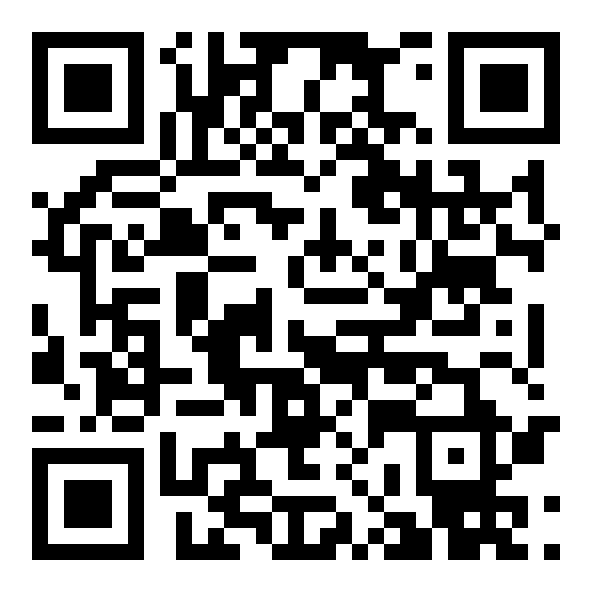 5Рефлексия- Что было для вас интересным?  - Что вы узнали нового? Я желаю вам быть активными читателями, ценить книги, бережно к ним относиться. Благодарю всех за работу на уроке.Рефлексия- Что было для вас интересным?  - Что вы узнали нового? Я желаю вам быть активными читателями, ценить книги, бережно к ним относиться. Благодарю всех за работу на уроке.Рефлексия- Что было для вас интересным?  - Что вы узнали нового? Я желаю вам быть активными читателями, ценить книги, бережно к ним относиться. Благодарю всех за работу на уроке.организует беседу по результатам деятельности учащихся на уроке;благодарит за урокформулируют конечный результат своей работы на урокеПрезентация https://sway.com/FfoHWbux49V5Botm?ref=LinkНазвание предметаНазвание предметаНазвание предметаЛитератураЛитератураЛитератураЛитератураКлассКлассКласс5555№ урока№ урока№ урока2222Место урока в разделеМесто урока в разделеМесто урока в разделе1111Тип урокаТип урокаТип урокаКомбинированныйКомбинированныйКомбинированныйКомбинированныйТема урокаТема урокаТема урокаМиф – своеобразная форма мироощущения древнего человека, стремление к познанию мира.Миф – своеобразная форма мироощущения древнего человека, стремление к познанию мира.Миф – своеобразная форма мироощущения древнего человека, стремление к познанию мира.Миф – своеобразная форма мироощущения древнего человека, стремление к познанию мира.Основные термины и понятияОсновные термины и понятияОсновные термины и понятиямиф, мифология, аэды, кифарамиф, мифология, аэды, кифарамиф, мифология, аэды, кифарамиф, мифология, аэды, кифараЦели:Цели:образовательные познакомить учащихся с героями мифа, выявить особенности мировосприятия, свойственные людям дохристианской эпохи, роли мифов в формировании современных представлений о мире и месте человека в нем познакомить учащихся с героями мифа, выявить особенности мировосприятия, свойственные людям дохристианской эпохи, роли мифов в формировании современных представлений о мире и месте человека в нем познакомить учащихся с героями мифа, выявить особенности мировосприятия, свойственные людям дохристианской эпохи, роли мифов в формировании современных представлений о мире и месте человека в нем познакомить учащихся с героями мифа, выявить особенности мировосприятия, свойственные людям дохристианской эпохи, роли мифов в формировании современных представлений о мире и месте человека в нем Цели:Цели:развивающие формировать навыки работы с иллюстрациями, навыки выразительного чтения, пересказа, логического мышления учащихся; развитие ассоциативного мышления; умение самостоятельно решать поставленные задачиформировать навыки работы с иллюстрациями, навыки выразительного чтения, пересказа, логического мышления учащихся; развитие ассоциативного мышления; умение самостоятельно решать поставленные задачиформировать навыки работы с иллюстрациями, навыки выразительного чтения, пересказа, логического мышления учащихся; развитие ассоциативного мышления; умение самостоятельно решать поставленные задачиформировать навыки работы с иллюстрациями, навыки выразительного чтения, пересказа, логического мышления учащихся; развитие ассоциативного мышления; умение самостоятельно решать поставленные задачиЦели:Цели:воспитательные воспитывать внимательных, вдумчивых читателей, любящих книгу; укрепить их стремление к самовыражению и к росту самооценки своих способностейвоспитывать внимательных, вдумчивых читателей, любящих книгу; укрепить их стремление к самовыражению и к росту самооценки своих способностейвоспитывать внимательных, вдумчивых читателей, любящих книгу; укрепить их стремление к самовыражению и к росту самооценки своих способностейвоспитывать внимательных, вдумчивых читателей, любящих книгу; укрепить их стремление к самовыражению и к росту самооценки своих способностейРезультаты:Результаты:предметныеумение осознанно воспринимать и понимать фольклорный текст; выразительно читать мифыумение осознанно воспринимать и понимать фольклорный текст; выразительно читать мифыумение осознанно воспринимать и понимать фольклорный текст; выразительно читать мифыумение осознанно воспринимать и понимать фольклорный текст; выразительно читать мифыРезультаты:Результаты:личностныеумение чувствовать красоту и выразительность речи, стремиться к совершенствованию собственной речи; самостоятельно формулировать проблему (тему) и цели урокаумение чувствовать красоту и выразительность речи, стремиться к совершенствованию собственной речи; самостоятельно формулировать проблему (тему) и цели урокаумение чувствовать красоту и выразительность речи, стремиться к совершенствованию собственной речи; самостоятельно формулировать проблему (тему) и цели урокаумение чувствовать красоту и выразительность речи, стремиться к совершенствованию собственной речи; самостоятельно формулировать проблему (тему) и цели урокаРезультаты:Результаты:метапредметныеумение пользоваться разными видами чтения; уметь формулировать собственное мнение и позициюумение пользоваться разными видами чтения; уметь формулировать собственное мнение и позициюумение пользоваться разными видами чтения; уметь формулировать собственное мнение и позициюумение пользоваться разными видами чтения; уметь формулировать собственное мнение и позициюХод урока Ход урока Ход урока Ход урока Ход урока Ход урока Ход урока №СодержаниеСодержаниеСодержаниеВиды деятельностиВиды деятельностиРесурсы№СодержаниеСодержаниеСодержаниеучителяучащихсяРесурсы1Организационный этап. Мотивация- Добрый день, ребята. Давайте посмотрим друг на друга и улыбнемся. Говорят, что «улыбка – это поцелуй души». Я рада, что у вас прекрасное настроение, и надеюсь, что мы с вами сегодня дружно и активно поработаем. Организационный этап. Мотивация- Добрый день, ребята. Давайте посмотрим друг на друга и улыбнемся. Говорят, что «улыбка – это поцелуй души». Я рада, что у вас прекрасное настроение, и надеюсь, что мы с вами сегодня дружно и активно поработаем. Организационный этап. Мотивация- Добрый день, ребята. Давайте посмотрим друг на друга и улыбнемся. Говорят, что «улыбка – это поцелуй души». Я рада, что у вас прекрасное настроение, и надеюсь, что мы с вами сегодня дружно и активно поработаем. создает доброжелательную атмосферу, мотивацию на учебуприветствуют друг друга и учителя2Актуализация знаний ??? Набор картинок: трезубец, змея, крылатые сандалии, роза, молот.- О чем нам говорят эти картинки?(Атрибуты древнегреческих богов и героев)- Можете определить, кому они принадлежат?(Посейдону, Зевсу, Гермесу, Афродите, Гефесту)Мы пока не знаем, получилось ли у нас правильно назвать богов Древней Греции. Давайте потом проверим себя. - Откуда мы с вами узнали о них? (из мифов)Миф- Что такое «миф»? (Миф – это древнее народное сказание о богах и героях, о происхождении жизни на земле) «Миф – своеобразная форма мироощущения древнего человека, стремление к познанию мира» - тема нашего урока. - Миф и сказка – это произведения устного народного творчества, созданные фантазией народа. В чем их отличие? (В мифах передаются общие представления о месте человека в строгой иерархии земных и божественных сил. В сказке мир приближен к обычной жизни человека. В сказке можно найти подробности быта, семейного уклада, обычаев. Это интересная история, волшебная или бытовая, а миф – вымысел, который призван объяснить что-то глобальное: создание мира, происхождение народа и т.д. В миф люди верили, а сказка всегда оставалась для них вымыслом).АэдыВ Древней Греции (греки ее называли Элладой) хранителями легенд и преданий были бродячие певцы – аэды. Они останавливались в домах племенных вождей и произносили песни и гимны в честь богов и героев, аккомпанируя себе на кифаре.Кифара – струнный музыкальный инструмент древних греков.Актуализация знаний ??? Набор картинок: трезубец, змея, крылатые сандалии, роза, молот.- О чем нам говорят эти картинки?(Атрибуты древнегреческих богов и героев)- Можете определить, кому они принадлежат?(Посейдону, Зевсу, Гермесу, Афродите, Гефесту)Мы пока не знаем, получилось ли у нас правильно назвать богов Древней Греции. Давайте потом проверим себя. - Откуда мы с вами узнали о них? (из мифов)Миф- Что такое «миф»? (Миф – это древнее народное сказание о богах и героях, о происхождении жизни на земле) «Миф – своеобразная форма мироощущения древнего человека, стремление к познанию мира» - тема нашего урока. - Миф и сказка – это произведения устного народного творчества, созданные фантазией народа. В чем их отличие? (В мифах передаются общие представления о месте человека в строгой иерархии земных и божественных сил. В сказке мир приближен к обычной жизни человека. В сказке можно найти подробности быта, семейного уклада, обычаев. Это интересная история, волшебная или бытовая, а миф – вымысел, который призван объяснить что-то глобальное: создание мира, происхождение народа и т.д. В миф люди верили, а сказка всегда оставалась для них вымыслом).АэдыВ Древней Греции (греки ее называли Элладой) хранителями легенд и преданий были бродячие певцы – аэды. Они останавливались в домах племенных вождей и произносили песни и гимны в честь богов и героев, аккомпанируя себе на кифаре.Кифара – струнный музыкальный инструмент древних греков.Актуализация знаний ??? Набор картинок: трезубец, змея, крылатые сандалии, роза, молот.- О чем нам говорят эти картинки?(Атрибуты древнегреческих богов и героев)- Можете определить, кому они принадлежат?(Посейдону, Зевсу, Гермесу, Афродите, Гефесту)Мы пока не знаем, получилось ли у нас правильно назвать богов Древней Греции. Давайте потом проверим себя. - Откуда мы с вами узнали о них? (из мифов)Миф- Что такое «миф»? (Миф – это древнее народное сказание о богах и героях, о происхождении жизни на земле) «Миф – своеобразная форма мироощущения древнего человека, стремление к познанию мира» - тема нашего урока. - Миф и сказка – это произведения устного народного творчества, созданные фантазией народа. В чем их отличие? (В мифах передаются общие представления о месте человека в строгой иерархии земных и божественных сил. В сказке мир приближен к обычной жизни человека. В сказке можно найти подробности быта, семейного уклада, обычаев. Это интересная история, волшебная или бытовая, а миф – вымысел, который призван объяснить что-то глобальное: создание мира, происхождение народа и т.д. В миф люди верили, а сказка всегда оставалась для них вымыслом).АэдыВ Древней Греции (греки ее называли Элладой) хранителями легенд и преданий были бродячие певцы – аэды. Они останавливались в домах племенных вождей и произносили песни и гимны в честь богов и героев, аккомпанируя себе на кифаре.Кифара – струнный музыкальный инструмент древних греков.ставит перед учащимися проблемную задачу в виде вопроса организует размышления учащихся над поставленной задачей; акцентирует внимание на обращение к словарю;озвучивает тему урока; уточняет понимание в отличии понятий; организует обобщение знаний учащихсясообщает новую информацию; предлагает прослушать аудиозапись воспринимают задачу и начинают искать возможные пути решения высказывают возможные варианты решения задачизаписывают ее в тетрадьнаходят отличительные характеристики понятий; обобщают материал; делают выводслушают учителя и аудиозапись  Презентация https://sway.com/jdGnlzQsPnDBZzGU?ref=Link на сайте SWAY 3Постановка цели и задач урока. - Идет XXI век, человечество использует атомную энергию и летает в космос. Зачем нам, людям третьего тысячелетия, изучать мифы? Ведь даже языки, на которых дошли эти мифы до нас, называют «мертвыми»?(Чтобы понять путь, пройденный человеком за два тысячелетия новой эры, надо вернуться к началу его культуры).В течение урока мы погрузимся в мир, в котором жили и творили древние эллины, познакомимся с их богами и героями, снова вернемся в современность для того, чтобы поучаствовать в малых олимпийских играх.  Постановка цели и задач урока. - Идет XXI век, человечество использует атомную энергию и летает в космос. Зачем нам, людям третьего тысячелетия, изучать мифы? Ведь даже языки, на которых дошли эти мифы до нас, называют «мертвыми»?(Чтобы понять путь, пройденный человеком за два тысячелетия новой эры, надо вернуться к началу его культуры).В течение урока мы погрузимся в мир, в котором жили и творили древние эллины, познакомимся с их богами и героями, снова вернемся в современность для того, чтобы поучаствовать в малых олимпийских играх.  Постановка цели и задач урока. - Идет XXI век, человечество использует атомную энергию и летает в космос. Зачем нам, людям третьего тысячелетия, изучать мифы? Ведь даже языки, на которых дошли эти мифы до нас, называют «мертвыми»?(Чтобы понять путь, пройденный человеком за два тысячелетия новой эры, надо вернуться к началу его культуры).В течение урока мы погрузимся в мир, в котором жили и творили древние эллины, познакомимся с их богами и героями, снова вернемся в современность для того, чтобы поучаствовать в малых олимпийских играх.  выявляет глубину понимания причин возникновения мифов;озвучивает задачи урока высказывают свои предположения;озвучивают цель урока4Усвоение новых знаний. Игровая ситуация- Попробуем представить себя древними людьми. Как и где мы живем? Какие опасности нас подстерегают? Кто нам может помочь?(Нас окружает не тронутая цивилизацией природа. Она прекрасна, таинственна и опасна. Над нами небо, с которого смотрит солнце, то ласковое, то обжигающее. Небо то улыбается, то хмурится и гневается. Ночью на небе появляются звезды. Во всех явлениях природы человек видит себя или похожие на себя существа. Они могут распоряжаться всем, даже судьбой человека). В мифах отразились первые гипотезы о происхождении мира и человека, о законах жизни.Усвоение новых знаний. Игровая ситуация- Попробуем представить себя древними людьми. Как и где мы живем? Какие опасности нас подстерегают? Кто нам может помочь?(Нас окружает не тронутая цивилизацией природа. Она прекрасна, таинственна и опасна. Над нами небо, с которого смотрит солнце, то ласковое, то обжигающее. Небо то улыбается, то хмурится и гневается. Ночью на небе появляются звезды. Во всех явлениях природы человек видит себя или похожие на себя существа. Они могут распоряжаться всем, даже судьбой человека). В мифах отразились первые гипотезы о происхождении мира и человека, о законах жизни.Усвоение новых знаний. Игровая ситуация- Попробуем представить себя древними людьми. Как и где мы живем? Какие опасности нас подстерегают? Кто нам может помочь?(Нас окружает не тронутая цивилизацией природа. Она прекрасна, таинственна и опасна. Над нами небо, с которого смотрит солнце, то ласковое, то обжигающее. Небо то улыбается, то хмурится и гневается. Ночью на небе появляются звезды. Во всех явлениях природы человек видит себя или похожие на себя существа. Они могут распоряжаться всем, даже судьбой человека). В мифах отразились первые гипотезы о происхождении мира и человека, о законах жизни.создает условия для самовыражения, благоприятную средуделает вывод моделируют ситуации, проблемы и пути их решениязаписывают определение Боги Олимпа - Что такое «мифология»?(Мифология – это система мифов)Мифология античности – это греческие и римские мифы. Давайте посмотрим видеофрагмент и вспомним богов Олимпа.Просмотр развивающего фильма - Давайте снова вернемся к заданию, которое мы рассматривали в начале урока. Правильно ли мы его выполнили?Боги Олимпа - Что такое «мифология»?(Мифология – это система мифов)Мифология античности – это греческие и римские мифы. Давайте посмотрим видеофрагмент и вспомним богов Олимпа.Просмотр развивающего фильма - Давайте снова вернемся к заданию, которое мы рассматривали в начале урока. Правильно ли мы его выполнили?Боги Олимпа - Что такое «мифология»?(Мифология – это система мифов)Мифология античности – это греческие и римские мифы. Давайте посмотрим видеофрагмент и вспомним богов Олимпа.Просмотр развивающего фильма - Давайте снова вернемся к заданию, которое мы рассматривали в начале урока. Правильно ли мы его выполнили?организует опрос, побуждает к высказыванию своего мнения; информирует учащихся о новых элементах знаний и умений, используя видеонаглядности;ставит уточняющую задачупо очереди высказывают свое впечатление; записывают определение; усваивает наиболее важные моменты фильма ищут верные решения Презентация https://sway.com/jdGnlzQsPnDBZzGU?ref=Link  5Проверка понимания материала. Игра-конкурс «Олимпийские игры» Внимание! Начинаются Олимпийские интеллектуальные игры, где каждый будет прокладывать путь к победе не силой, а умом. На период игр воцаряется священный мир, в котором нет места ссорам и обидам. Пятиборье: прыжки в длину, бег, метание диска и копья, борьба.В первом туре участвуют все игроки. Во второй выходит примерно половина участников. В третьем туре побеждают 10 человек. В четвертый тур выходят 4 человека. В пятый тур – 2 человека. Пятый тур «Борьба» - последний вид пятиборья. Он выявит победителя. Выбывшие продолжают выполнять задания, борясь за 3 место.Пусть богиня счастья, случая и удачи Фортуна сопутствует всем участникам наших Олимпийских игр!Первый тур «Боги и герои мифов» (прыжки в длину).Задание: Впиши имена древнегреческих богов.1.Он собьет с пути   Или на путь наставит,   От усталости глаза сомкнуть заставит.   Весть, как молнию,   Доставит всем с небес,   И зовут его (Геркулес)2.Под землей на троне   Мрачный он сидит,   Души эллинов умерших   Он жадно сторожит.   Пес его свирепый Цербер   Никогда не спит.   Бога этого зовут   (Аид)3. Своей наружностью пугает всех невест.   С горы его огонь пылает до небес.   Троны, щит для героя и много чудес   Кует в своей кузнице     (Гермес)4.Белолика и стройна,   Из пены родилась она.   Полна любви и не сердита   Богиня эта                         (Афродита)   5.На фронте Парфенона   Необычная картина:   В спор вступила с Посейдоном   Богиня мудрости    (Афина)6. Он меткий стрелок и на лире играет.   Девять муз его сопровождают.   В блеске и свете является он –    Брат Артемиды, бог    (Аполлон)7. С колчаном бродит весь день в горах   И метко стреляет дичь в лесах.   Ее сопровождают нимфы и наяды,   А для удач в охоте жертву принести ей надо.   (Артемида)Второй тур «Мифические существа» (бег).Задание: Установи соответствие между картинкой и ее названием.Цербер – трехглавый песЦиклоп – одноглазый великанХимера – чудище с тремя головами: львиной, козьей, змеинойФеникс – волшебная птица с золотистыми и красными перьямиТифон – устрашающее существо, олицетворение огненных сил земли и ее испаренийсирена – полурыба, полуженщинасатир – лесное божество с козлиными рогами Пегас – крылатый конькентавр – существо с человеческим торсом и лошадиными туловищем и ногамиГрайи – три богини старостиГидра – существо с длинным змеиным телом и девятью головами драконаТретий тур «Фразеологические обороты» (метание диска). Авгиевы конюшни – сильно засорённое, загрязнённое  помещениебочка Данаид – не имеющий конца труд, бесплодная работаДамоклов меч – нависшая, угрожающая опасностьДвуликий Янус – двуличный человеккануть в Лету – навсегда исчезнуть, быть забытымНарцисс – человек, любящий только себяпанический страх – внезапный, сильный страхящик Пандоры – источник несчастий, великих бедствийЧетвертый тур «Подвиги Геракла и Аргонавтов» (метание копья).Задание: Собери пазл. Выбери подвиги Геракла и Аргонавтов.Геракл – Эриманфский вепрь (4-й подвиг),  Керинейская лань (3-й подвиг),  Стимфалийские птицы (5-й подвиг), Лернейская гидра (2-й подвиг)Аргонавты – дракон, охраняющий золотое руно, Ясон, сеющий зубы дракона, корабль «Арго», русалки Пятый тур «Греко-римские боги» (борьба).Задание: Распределите богов в две группы.Награждение и чествование победителей  Проверка понимания материала. Игра-конкурс «Олимпийские игры» Внимание! Начинаются Олимпийские интеллектуальные игры, где каждый будет прокладывать путь к победе не силой, а умом. На период игр воцаряется священный мир, в котором нет места ссорам и обидам. Пятиборье: прыжки в длину, бег, метание диска и копья, борьба.В первом туре участвуют все игроки. Во второй выходит примерно половина участников. В третьем туре побеждают 10 человек. В четвертый тур выходят 4 человека. В пятый тур – 2 человека. Пятый тур «Борьба» - последний вид пятиборья. Он выявит победителя. Выбывшие продолжают выполнять задания, борясь за 3 место.Пусть богиня счастья, случая и удачи Фортуна сопутствует всем участникам наших Олимпийских игр!Первый тур «Боги и герои мифов» (прыжки в длину).Задание: Впиши имена древнегреческих богов.1.Он собьет с пути   Или на путь наставит,   От усталости глаза сомкнуть заставит.   Весть, как молнию,   Доставит всем с небес,   И зовут его (Геркулес)2.Под землей на троне   Мрачный он сидит,   Души эллинов умерших   Он жадно сторожит.   Пес его свирепый Цербер   Никогда не спит.   Бога этого зовут   (Аид)3. Своей наружностью пугает всех невест.   С горы его огонь пылает до небес.   Троны, щит для героя и много чудес   Кует в своей кузнице     (Гермес)4.Белолика и стройна,   Из пены родилась она.   Полна любви и не сердита   Богиня эта                         (Афродита)   5.На фронте Парфенона   Необычная картина:   В спор вступила с Посейдоном   Богиня мудрости    (Афина)6. Он меткий стрелок и на лире играет.   Девять муз его сопровождают.   В блеске и свете является он –    Брат Артемиды, бог    (Аполлон)7. С колчаном бродит весь день в горах   И метко стреляет дичь в лесах.   Ее сопровождают нимфы и наяды,   А для удач в охоте жертву принести ей надо.   (Артемида)Второй тур «Мифические существа» (бег).Задание: Установи соответствие между картинкой и ее названием.Цербер – трехглавый песЦиклоп – одноглазый великанХимера – чудище с тремя головами: львиной, козьей, змеинойФеникс – волшебная птица с золотистыми и красными перьямиТифон – устрашающее существо, олицетворение огненных сил земли и ее испаренийсирена – полурыба, полуженщинасатир – лесное божество с козлиными рогами Пегас – крылатый конькентавр – существо с человеческим торсом и лошадиными туловищем и ногамиГрайи – три богини старостиГидра – существо с длинным змеиным телом и девятью головами драконаТретий тур «Фразеологические обороты» (метание диска). Авгиевы конюшни – сильно засорённое, загрязнённое  помещениебочка Данаид – не имеющий конца труд, бесплодная работаДамоклов меч – нависшая, угрожающая опасностьДвуликий Янус – двуличный человеккануть в Лету – навсегда исчезнуть, быть забытымНарцисс – человек, любящий только себяпанический страх – внезапный, сильный страхящик Пандоры – источник несчастий, великих бедствийЧетвертый тур «Подвиги Геракла и Аргонавтов» (метание копья).Задание: Собери пазл. Выбери подвиги Геракла и Аргонавтов.Геракл – Эриманфский вепрь (4-й подвиг),  Керинейская лань (3-й подвиг),  Стимфалийские птицы (5-й подвиг), Лернейская гидра (2-й подвиг)Аргонавты – дракон, охраняющий золотое руно, Ясон, сеющий зубы дракона, корабль «Арго», русалки Пятый тур «Греко-римские боги» (борьба).Задание: Распределите богов в две группы.Награждение и чествование победителей  Проверка понимания материала. Игра-конкурс «Олимпийские игры» Внимание! Начинаются Олимпийские интеллектуальные игры, где каждый будет прокладывать путь к победе не силой, а умом. На период игр воцаряется священный мир, в котором нет места ссорам и обидам. Пятиборье: прыжки в длину, бег, метание диска и копья, борьба.В первом туре участвуют все игроки. Во второй выходит примерно половина участников. В третьем туре побеждают 10 человек. В четвертый тур выходят 4 человека. В пятый тур – 2 человека. Пятый тур «Борьба» - последний вид пятиборья. Он выявит победителя. Выбывшие продолжают выполнять задания, борясь за 3 место.Пусть богиня счастья, случая и удачи Фортуна сопутствует всем участникам наших Олимпийских игр!Первый тур «Боги и герои мифов» (прыжки в длину).Задание: Впиши имена древнегреческих богов.1.Он собьет с пути   Или на путь наставит,   От усталости глаза сомкнуть заставит.   Весть, как молнию,   Доставит всем с небес,   И зовут его (Геркулес)2.Под землей на троне   Мрачный он сидит,   Души эллинов умерших   Он жадно сторожит.   Пес его свирепый Цербер   Никогда не спит.   Бога этого зовут   (Аид)3. Своей наружностью пугает всех невест.   С горы его огонь пылает до небес.   Троны, щит для героя и много чудес   Кует в своей кузнице     (Гермес)4.Белолика и стройна,   Из пены родилась она.   Полна любви и не сердита   Богиня эта                         (Афродита)   5.На фронте Парфенона   Необычная картина:   В спор вступила с Посейдоном   Богиня мудрости    (Афина)6. Он меткий стрелок и на лире играет.   Девять муз его сопровождают.   В блеске и свете является он –    Брат Артемиды, бог    (Аполлон)7. С колчаном бродит весь день в горах   И метко стреляет дичь в лесах.   Ее сопровождают нимфы и наяды,   А для удач в охоте жертву принести ей надо.   (Артемида)Второй тур «Мифические существа» (бег).Задание: Установи соответствие между картинкой и ее названием.Цербер – трехглавый песЦиклоп – одноглазый великанХимера – чудище с тремя головами: львиной, козьей, змеинойФеникс – волшебная птица с золотистыми и красными перьямиТифон – устрашающее существо, олицетворение огненных сил земли и ее испаренийсирена – полурыба, полуженщинасатир – лесное божество с козлиными рогами Пегас – крылатый конькентавр – существо с человеческим торсом и лошадиными туловищем и ногамиГрайи – три богини старостиГидра – существо с длинным змеиным телом и девятью головами драконаТретий тур «Фразеологические обороты» (метание диска). Авгиевы конюшни – сильно засорённое, загрязнённое  помещениебочка Данаид – не имеющий конца труд, бесплодная работаДамоклов меч – нависшая, угрожающая опасностьДвуликий Янус – двуличный человеккануть в Лету – навсегда исчезнуть, быть забытымНарцисс – человек, любящий только себяпанический страх – внезапный, сильный страхящик Пандоры – источник несчастий, великих бедствийЧетвертый тур «Подвиги Геракла и Аргонавтов» (метание копья).Задание: Собери пазл. Выбери подвиги Геракла и Аргонавтов.Геракл – Эриманфский вепрь (4-й подвиг),  Керинейская лань (3-й подвиг),  Стимфалийские птицы (5-й подвиг), Лернейская гидра (2-й подвиг)Аргонавты – дракон, охраняющий золотое руно, Ясон, сеющий зубы дракона, корабль «Арго», русалки Пятый тур «Греко-римские боги» (борьба).Задание: Распределите богов в две группы.Награждение и чествование победителей  проверяет общую эрудицию учащихсясоздает эмоциональный настрой; знакомит с правилами игрыпредлагает интерактивные упражнения по применению знаний на практике вне стандартных ситуаций,поощряет успехи или указывает на некоторые неточностипредлагает интерактивные упражнения по применению знаний на практике вне стандартных ситуаций,поощряет успехи или указывает на некоторые неточностипредлагает интерактивные упражнения по применению знаний на практике вне стандартных ситуаций,поощряет успехи учащихся;предлагает интерактивные упражнения по применению знаний на практике вне стандартных ситуаций,поощряет успехи или указывает на некоторые неточности; поощряет успехи или указывает на некоторые неточности;контролирует выполнение работы;подводит итоги игре, награждает победителейзнакомятся с правилами игры, загружают электронные  приложения закрепляют полученные знания путем повторения, самоконтроля; выполняют упражнения и задания по применению полученных знаний, по решению нестандартных задач; усваивают более емкие обобщения по темезакрепляют полученные знания путем повторения, самоконтроля; выполняют упражнения и задания по применению полученных знаний, по решению нестандартных задачзакрепляют полученные знания; выполняют упражнения и по применению по решению нестандартных задач;закрепляют полученные знания путем повторения, самоконтроля; выполняют упражнения и задания по решению нестандартных задач; выполняют упражнения и задания по решению нестандартных задачподводят итоги игрыПрезентация https://sway.com/jdGnlzQsPnDBZzGU?ref=Link Интерактивные приложения на LearningApps.org  «Заполнить пропуски»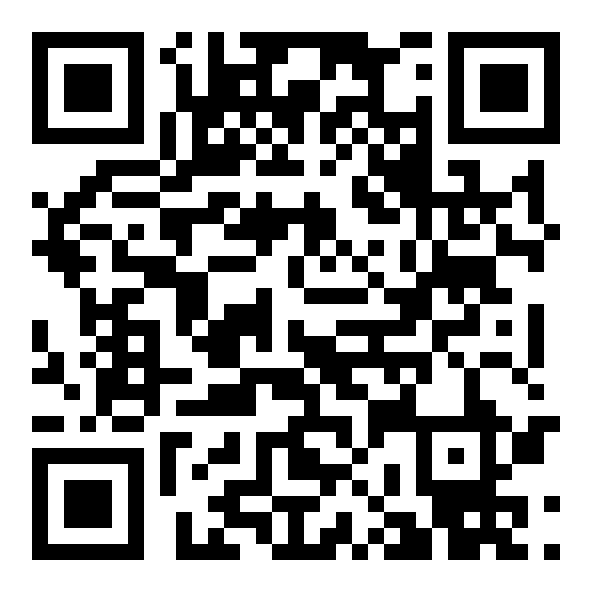 Интерактивные приложения на LearningApps.org«Найди пару»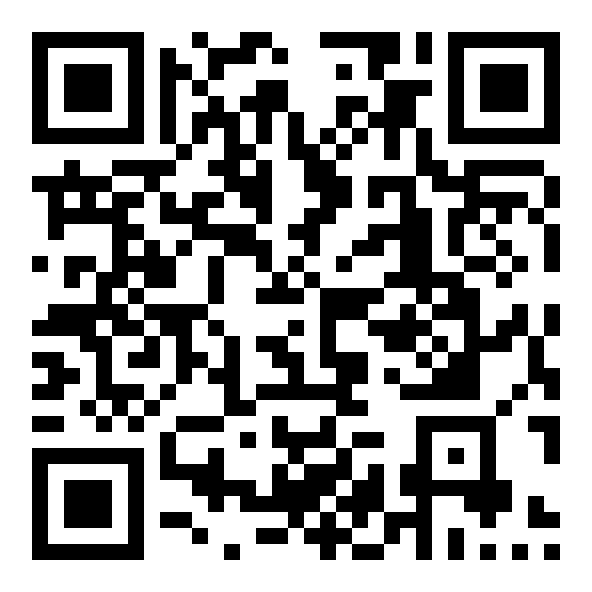 Приложение «Найди парочку»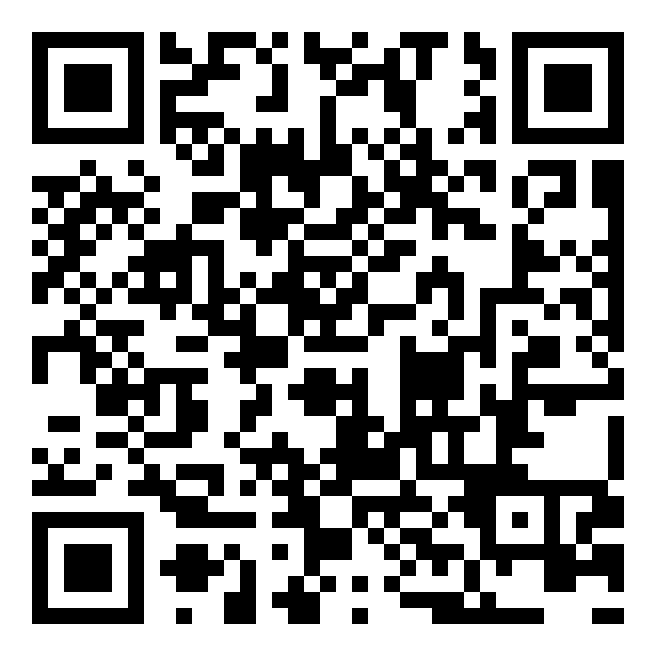 Приложение Пазл «Угадай-ка»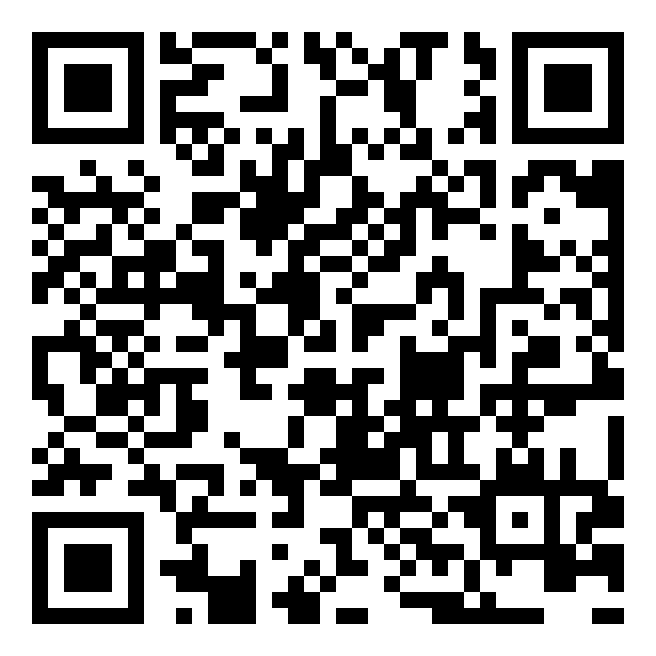 Интерактивные приложения на LearningApps.org«Оцените»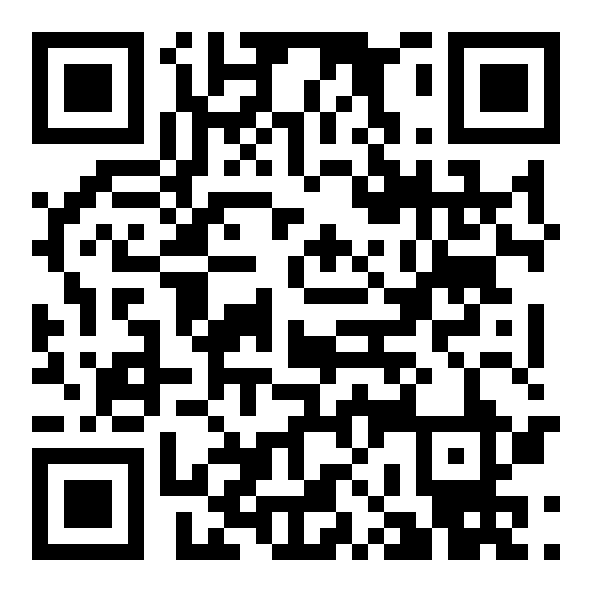 6Домашнее задание 1. Прочитать: «Одиссей на острове циклопов. Полифем».Гомер «Одиссея. Песнь девятая (фрагмент).2. Подготовить выступление (по желанию):«Мифологический сюжет или образ героя в разных видах искусства»Домашнее задание 1. Прочитать: «Одиссей на острове циклопов. Полифем».Гомер «Одиссея. Песнь девятая (фрагмент).2. Подготовить выступление (по желанию):«Мифологический сюжет или образ героя в разных видах искусства»Домашнее задание 1. Прочитать: «Одиссей на острове циклопов. Полифем».Гомер «Одиссея. Песнь девятая (фрагмент).2. Подготовить выступление (по желанию):«Мифологический сюжет или образ героя в разных видах искусства»предлагает домашнее задание на выборзаписывают домашнее задание Презентация https://sway.com/jdGnlzQsPnDBZzGU?ref=Link 7РефлексияПрием «Незаконченное предложение». Работа в парах.Сегодня я узнал…   Я научился…   У меня получилось…Мне захотелось…- Сегодня мы побывали с вами в удивительном мире древнегреческих мифов, мире бесстрашных героев могущественных богов. Изучать мифы нужно для того, чтобы глубже проникнуть в культуру других народов. Изучая мифы, мы можем понять истоки нашего национального характера. Спасибо за урок!РефлексияПрием «Незаконченное предложение». Работа в парах.Сегодня я узнал…   Я научился…   У меня получилось…Мне захотелось…- Сегодня мы побывали с вами в удивительном мире древнегреческих мифов, мире бесстрашных героев могущественных богов. Изучать мифы нужно для того, чтобы глубже проникнуть в культуру других народов. Изучая мифы, мы можем понять истоки нашего национального характера. Спасибо за урок!РефлексияПрием «Незаконченное предложение». Работа в парах.Сегодня я узнал…   Я научился…   У меня получилось…Мне захотелось…- Сегодня мы побывали с вами в удивительном мире древнегреческих мифов, мире бесстрашных героев могущественных богов. Изучать мифы нужно для того, чтобы глубже проникнуть в культуру других народов. Изучая мифы, мы можем понять истоки нашего национального характера. Спасибо за урок!организует беседу по результатам деятельности учащихся на уроке;благодарит за урокформулируют конечный результат своей работы на уроке;по очереди заканчивают предложениеПрезентация https://sway.com/jdGnlzQsPnDBZzGU?ref=Link Название предметаНазвание предметаНазвание предметаЛитератураЛитератураЛитератураЛитератураКлассКлассКласс5555№ урока№ урока№ урока3333Место урока в разделеМесто урока в разделеМесто урока в разделе2222Тип урокаТип урокаТип урокаНетрадиционный урок. Снимаем кино. Нетрадиционный урок. Снимаем кино. Нетрадиционный урок. Снимаем кино. Нетрадиционный урок. Снимаем кино. Тема урокаТема урокаТема урока«Одиссей на острове циклопов. Полифем».«Одиссей на острове циклопов. Полифем».«Одиссей на острове циклопов. Полифем».«Одиссей на острове циклопов. Полифем».Основные термины и понятияОсновные термины и понятияОсновные термины и понятияГомер, древнегреческие названия, группа специалистов для создания фильма, «возрастное ограничение»Гомер, древнегреческие названия, группа специалистов для создания фильма, «возрастное ограничение»Гомер, древнегреческие названия, группа специалистов для создания фильма, «возрастное ограничение»Гомер, древнегреческие названия, группа специалистов для создания фильма, «возрастное ограничение»Цели:Цели:образовательные выявление ключевых особенностей легенды об Одиссее, литературного источника, послужившего основой для составления пересказа Н.А. Кунавыявление ключевых особенностей легенды об Одиссее, литературного источника, послужившего основой для составления пересказа Н.А. Кунавыявление ключевых особенностей легенды об Одиссее, литературного источника, послужившего основой для составления пересказа Н.А. Кунавыявление ключевых особенностей легенды об Одиссее, литературного источника, послужившего основой для составления пересказа Н.А. КунаЦели:Цели:развивающие формирование умения выделять главное, навыка составления плана, выразительного чтенияформирование умения выделять главное, навыка составления плана, выразительного чтенияформирование умения выделять главное, навыка составления плана, выразительного чтенияформирование умения выделять главное, навыка составления плана, выразительного чтенияЦели:Цели:воспитательные воспитание интереса к творчеству Гомера, искусству киновоспитание интереса к творчеству Гомера, искусству киновоспитание интереса к творчеству Гомера, искусству киновоспитание интереса к творчеству Гомера, искусству киноРезультаты:Результаты:предметныеумение осознанно воспринимать и понимать фольклорный текст; выразительно читать мифыумение осознанно воспринимать и понимать фольклорный текст; выразительно читать мифыумение осознанно воспринимать и понимать фольклорный текст; выразительно читать мифыумение осознанно воспринимать и понимать фольклорный текст; выразительно читать мифыРезультаты:Результаты:личностныеумение чувствовать красоту и выразительность речи, стремиться к совершенствованию собственной речи; самостоятельно формулировать проблему (тему) и цели урокаумение чувствовать красоту и выразительность речи, стремиться к совершенствованию собственной речи; самостоятельно формулировать проблему (тему) и цели урокаумение чувствовать красоту и выразительность речи, стремиться к совершенствованию собственной речи; самостоятельно формулировать проблему (тему) и цели урокаумение чувствовать красоту и выразительность речи, стремиться к совершенствованию собственной речи; самостоятельно формулировать проблему (тему) и цели урокаРезультаты:Результаты:метапредметныеумение пользоваться разными видами чтения; формулировать собственное мнение и позицию; умение создавать фильмумение пользоваться разными видами чтения; формулировать собственное мнение и позицию; умение создавать фильмумение пользоваться разными видами чтения; формулировать собственное мнение и позицию; умение создавать фильмумение пользоваться разными видами чтения; формулировать собственное мнение и позицию; умение создавать фильмХод урока Ход урока Ход урока Ход урока Ход урока Ход урока Ход урока №СодержаниеСодержаниеСодержаниеВиды деятельностиВиды деятельностиРесурсы№СодержаниеСодержаниеСодержаниеучителяучащихсяРесурсы1Организационный этап. - Добрый день, ребята. Я рада вас видеть и готова вновь сотрудничать с вами.Организационный этап. - Добрый день, ребята. Я рада вас видеть и готова вновь сотрудничать с вами.Организационный этап. - Добрый день, ребята. Я рада вас видеть и готова вновь сотрудничать с вами.создает доброжелательный настрой на урок приветствуют учителя2Актуализация знаний. Слово учителя Гомер «Одиссея»Поэма Гомера «Одиссея» повествует о последних приключениях Одиссея, героя Троянской войны, царя острова Итаки. Когда кончилась Троянская война, участники похода стали возвращаться на родину. Царь острова Итака Одиссей не мог достигнуть родной земли. 10 лет по воле разгневанного бога морей Посейдона Одиссей то скитался по морским волнам, то попадал в плен к необыкновенным существам. Почему Посейдон разгневался на Одиссея? Причина – ослепление Одиссеем циклопа Полифема, сына бога морей.  Рассказ об Одиссее начинается с того, что боги собрались на Олимпе для того, чтобы помочь Одиссею вернуться домой. Поэма «Одиссея» сказочная и бытовая. С одной стороны, действия разворачиваются в волшебных краях чудовищ и великанов, с другой – на родном острове Итака, где живут жена Пенелопа и сын Телемах.Как в «Илиаде» для повествования выбран только один эпизод «Гнев Ахилла», так и в «Одиссее» - самый конец странствий. Обо всем, что было раньше, Одиссей рассказывает в середине повествования на пиру. Испытания ОдиссеяКакие испытания пришлось пережить Одиссею по пути домой?- Побывал Одиссей в стране лотофагов, где некоторые его спутники, вкусив плодов лотоса, забыли обо всем на свете и не хотели возвращаться домой.- Сражался с чудовищным циклопом Полифемом.- Посетил бога ветров Эола, который дал Одиссею кожаный мешок со всеми ветрами, разрешив дуть лишь попутному Зефиру. Уже перед самой Итакой Одиссей заснул, а его спутники решили, что в мешке золото, развязали его, и ветры вырвались на свободу. Страшная буря отбросила корабль далеко от родных берегов. - На флот Одиссея напали великаны лестригоны, убили почти всех его товарищей. - Сам Одиссей с одним уцелевшим кораблем прибыл на остров волшебницы Кирки, которая превратила всех гостей в свиней. Уцелевшему Одиссею удалось выручить товарищей.- Благополучно миновал он остров сирен, заманивавших мореплавателей прекрасным пением.- Потерял несколько товарищей, проплывая между чудовищами Сциллой и Харибдой и др.      Актуализация знаний. Слово учителя Гомер «Одиссея»Поэма Гомера «Одиссея» повествует о последних приключениях Одиссея, героя Троянской войны, царя острова Итаки. Когда кончилась Троянская война, участники похода стали возвращаться на родину. Царь острова Итака Одиссей не мог достигнуть родной земли. 10 лет по воле разгневанного бога морей Посейдона Одиссей то скитался по морским волнам, то попадал в плен к необыкновенным существам. Почему Посейдон разгневался на Одиссея? Причина – ослепление Одиссеем циклопа Полифема, сына бога морей.  Рассказ об Одиссее начинается с того, что боги собрались на Олимпе для того, чтобы помочь Одиссею вернуться домой. Поэма «Одиссея» сказочная и бытовая. С одной стороны, действия разворачиваются в волшебных краях чудовищ и великанов, с другой – на родном острове Итака, где живут жена Пенелопа и сын Телемах.Как в «Илиаде» для повествования выбран только один эпизод «Гнев Ахилла», так и в «Одиссее» - самый конец странствий. Обо всем, что было раньше, Одиссей рассказывает в середине повествования на пиру. Испытания ОдиссеяКакие испытания пришлось пережить Одиссею по пути домой?- Побывал Одиссей в стране лотофагов, где некоторые его спутники, вкусив плодов лотоса, забыли обо всем на свете и не хотели возвращаться домой.- Сражался с чудовищным циклопом Полифемом.- Посетил бога ветров Эола, который дал Одиссею кожаный мешок со всеми ветрами, разрешив дуть лишь попутному Зефиру. Уже перед самой Итакой Одиссей заснул, а его спутники решили, что в мешке золото, развязали его, и ветры вырвались на свободу. Страшная буря отбросила корабль далеко от родных берегов. - На флот Одиссея напали великаны лестригоны, убили почти всех его товарищей. - Сам Одиссей с одним уцелевшим кораблем прибыл на остров волшебницы Кирки, которая превратила всех гостей в свиней. Уцелевшему Одиссею удалось выручить товарищей.- Благополучно миновал он остров сирен, заманивавших мореплавателей прекрасным пением.- Потерял несколько товарищей, проплывая между чудовищами Сциллой и Харибдой и др.      Актуализация знаний. Слово учителя Гомер «Одиссея»Поэма Гомера «Одиссея» повествует о последних приключениях Одиссея, героя Троянской войны, царя острова Итаки. Когда кончилась Троянская война, участники похода стали возвращаться на родину. Царь острова Итака Одиссей не мог достигнуть родной земли. 10 лет по воле разгневанного бога морей Посейдона Одиссей то скитался по морским волнам, то попадал в плен к необыкновенным существам. Почему Посейдон разгневался на Одиссея? Причина – ослепление Одиссеем циклопа Полифема, сына бога морей.  Рассказ об Одиссее начинается с того, что боги собрались на Олимпе для того, чтобы помочь Одиссею вернуться домой. Поэма «Одиссея» сказочная и бытовая. С одной стороны, действия разворачиваются в волшебных краях чудовищ и великанов, с другой – на родном острове Итака, где живут жена Пенелопа и сын Телемах.Как в «Илиаде» для повествования выбран только один эпизод «Гнев Ахилла», так и в «Одиссее» - самый конец странствий. Обо всем, что было раньше, Одиссей рассказывает в середине повествования на пиру. Испытания ОдиссеяКакие испытания пришлось пережить Одиссею по пути домой?- Побывал Одиссей в стране лотофагов, где некоторые его спутники, вкусив плодов лотоса, забыли обо всем на свете и не хотели возвращаться домой.- Сражался с чудовищным циклопом Полифемом.- Посетил бога ветров Эола, который дал Одиссею кожаный мешок со всеми ветрами, разрешив дуть лишь попутному Зефиру. Уже перед самой Итакой Одиссей заснул, а его спутники решили, что в мешке золото, развязали его, и ветры вырвались на свободу. Страшная буря отбросила корабль далеко от родных берегов. - На флот Одиссея напали великаны лестригоны, убили почти всех его товарищей. - Сам Одиссей с одним уцелевшим кораблем прибыл на остров волшебницы Кирки, которая превратила всех гостей в свиней. Уцелевшему Одиссею удалось выручить товарищей.- Благополучно миновал он остров сирен, заманивавших мореплавателей прекрасным пением.- Потерял несколько товарищей, проплывая между чудовищами Сциллой и Харибдой и др.      сообщает новую информацию слушают учителя; смотрят презентациюПрезентация https://sway.com/0Sb5p8ZetcCypUtj?ref=Link&loc=play 3Постановка цели урокаФильм, фильм, фильм…Дома вы познакомились с пересказом Н.А. Куна «Одиссей на острове циклопов. Полифем». Сегодня нам с вами предстоит снять фильм с одноименным названием. Вы знаете, что над фильмом всегда работает целая группа специалистов.- Назовите их. (сценарист, режиссер, продюсер, звукооператор, оператор, техник по свету, художник по костюмам и др.)Продюсер – доверенное лицо кинокомпании, осуществляющее идейный, художественный и организационно-финансовый контроль за постановкой фильма.Режиссер – творческий человек, который на основе пьесы создает фильм.Сценарист (автор сценария) – человек, который пишет сценарий к фильму.Оператор – специалист, который снимает фильм на пленку с помощью камеры.Режиссер монтажа – специалист, совершающий монтаж фильма.Художник, художник по костюмам – человек, отвечающий за создание образа фильма, героев.Техник по свету – специалист по свету.  В нашем новейшем 7D формате нам понадобится техник по обонянию и осязанию, так как необходимо будет передать зрителю не только звуки и краски неожиданной вами реальности, но и запахи, температурные ощущения и, возможно, капли дождя на коже. Сегодня пришло нам письмо от продюсера, в котором он назначает меня режиссером фильма, предлагает набрать 6 групп специалистов (сценаристы, операторы, техники по свету, звукооператоры, художники по костюмам и техники по обонянию и осязанию), и сообщает, что финансирование ограничено, поэтому есть возможность снять фильм, используя только 5 сцен. - Каковы наши действия? (Разбиться на 6 групп, составить план произведения,  разбив его на 5 частей). Постановка цели урокаФильм, фильм, фильм…Дома вы познакомились с пересказом Н.А. Куна «Одиссей на острове циклопов. Полифем». Сегодня нам с вами предстоит снять фильм с одноименным названием. Вы знаете, что над фильмом всегда работает целая группа специалистов.- Назовите их. (сценарист, режиссер, продюсер, звукооператор, оператор, техник по свету, художник по костюмам и др.)Продюсер – доверенное лицо кинокомпании, осуществляющее идейный, художественный и организационно-финансовый контроль за постановкой фильма.Режиссер – творческий человек, который на основе пьесы создает фильм.Сценарист (автор сценария) – человек, который пишет сценарий к фильму.Оператор – специалист, который снимает фильм на пленку с помощью камеры.Режиссер монтажа – специалист, совершающий монтаж фильма.Художник, художник по костюмам – человек, отвечающий за создание образа фильма, героев.Техник по свету – специалист по свету.  В нашем новейшем 7D формате нам понадобится техник по обонянию и осязанию, так как необходимо будет передать зрителю не только звуки и краски неожиданной вами реальности, но и запахи, температурные ощущения и, возможно, капли дождя на коже. Сегодня пришло нам письмо от продюсера, в котором он назначает меня режиссером фильма, предлагает набрать 6 групп специалистов (сценаристы, операторы, техники по свету, звукооператоры, художники по костюмам и техники по обонянию и осязанию), и сообщает, что финансирование ограничено, поэтому есть возможность снять фильм, используя только 5 сцен. - Каковы наши действия? (Разбиться на 6 групп, составить план произведения,  разбив его на 5 частей). Постановка цели урокаФильм, фильм, фильм…Дома вы познакомились с пересказом Н.А. Куна «Одиссей на острове циклопов. Полифем». Сегодня нам с вами предстоит снять фильм с одноименным названием. Вы знаете, что над фильмом всегда работает целая группа специалистов.- Назовите их. (сценарист, режиссер, продюсер, звукооператор, оператор, техник по свету, художник по костюмам и др.)Продюсер – доверенное лицо кинокомпании, осуществляющее идейный, художественный и организационно-финансовый контроль за постановкой фильма.Режиссер – творческий человек, который на основе пьесы создает фильм.Сценарист (автор сценария) – человек, который пишет сценарий к фильму.Оператор – специалист, который снимает фильм на пленку с помощью камеры.Режиссер монтажа – специалист, совершающий монтаж фильма.Художник, художник по костюмам – человек, отвечающий за создание образа фильма, героев.Техник по свету – специалист по свету.  В нашем новейшем 7D формате нам понадобится техник по обонянию и осязанию, так как необходимо будет передать зрителю не только звуки и краски неожиданной вами реальности, но и запахи, температурные ощущения и, возможно, капли дождя на коже. Сегодня пришло нам письмо от продюсера, в котором он назначает меня режиссером фильма, предлагает набрать 6 групп специалистов (сценаристы, операторы, техники по свету, звукооператоры, художники по костюмам и техники по обонянию и осязанию), и сообщает, что финансирование ограничено, поэтому есть возможность снять фильм, используя только 5 сцен. - Каковы наши действия? (Разбиться на 6 групп, составить план произведения,  разбив его на 5 частей). сообщает план урокауточняет понимание учащихся сообщение цели в виде проблемного задания и формы организации деятельности учащихсяуточняет понимания плана действий учащихсяозвучивают понятия, поясняютопределяют цель; делятся на группыПрезентация https://sway.com/0Sb5p8ZetcCypUtj?ref=Link&loc=play 4Создание фильма. Работа в группах1. Разбить произведение «Одиссей на острове циклопов. Полифем» на 5 частей и составить план.2. Обсуждение общего плана.                     План           1. Одиссей на острове циклопов.          2. Пещера циклопа.          3. Появление в пещере циклопа.          4. Следующий день.           5. Бегство из пещеры.3. Работа группы согласно выбранной роли по плану. 4. Выступление групп. Создание фильма. Работа в группах1. Разбить произведение «Одиссей на острове циклопов. Полифем» на 5 частей и составить план.2. Обсуждение общего плана.                     План           1. Одиссей на острове циклопов.          2. Пещера циклопа.          3. Появление в пещере циклопа.          4. Следующий день.           5. Бегство из пещеры.3. Работа группы согласно выбранной роли по плану. 4. Выступление групп. Создание фильма. Работа в группах1. Разбить произведение «Одиссей на острове циклопов. Полифем» на 5 частей и составить план.2. Обсуждение общего плана.                     План           1. Одиссей на острове циклопов.          2. Пещера циклопа.          3. Появление в пещере циклопа.          4. Следующий день.           5. Бегство из пещеры.3. Работа группы согласно выбранной роли по плану. 4. Выступление групп. организует групповую работу; обеспечивает восприятие и осмысление прочитанного материала;консультирует группы; обеспечивает положительную реакцию детей на творчество одноклассников;корректирует выступлениячитают текст,составляют и записывают план произведения в общую карту группыготовят выступление согласно выбранной роли; выступают с проектом, комментируют выступление других группПросмотр отрывка из мультфильма «Разрушение Трои. Приключение Одиссея» (производство «POSEIDON FILM DISTRIBUTORS LTD», 1998)- Что бы вы добавили в отчеты своих групп? Обсуждение. Просмотр отрывка из мультфильма «Разрушение Трои. Приключение Одиссея» (производство «POSEIDON FILM DISTRIBUTORS LTD», 1998)- Что бы вы добавили в отчеты своих групп? Обсуждение. Просмотр отрывка из мультфильма «Разрушение Трои. Приключение Одиссея» (производство «POSEIDON FILM DISTRIBUTORS LTD», 1998)- Что бы вы добавили в отчеты своих групп? Обсуждение. организует просмотр отрывка из фильма; корректирует ответы учащихсясмотрят отрывок из фильма; дополняют свое выступление, объясняют свой выборhttps://sway.com/0Sb5p8ZetcCypUtj?ref=Link&loc=play 5Домашнее задание Нарисовать циклопа Полифема, подобрать (в качестве доказательства) к рисунку цитаты из текста. Полифем: «великанского роста», «ростом чудовищным», «образ чудовищный», «обладал чудовищной силой и имел только один глаз на лбу», «камень, который двадцать два воза четырехколесных с места б не сдвинули, поднял».Домашнее задание Нарисовать циклопа Полифема, подобрать (в качестве доказательства) к рисунку цитаты из текста. Полифем: «великанского роста», «ростом чудовищным», «образ чудовищный», «обладал чудовищной силой и имел только один глаз на лбу», «камень, который двадцать два воза четырехколесных с места б не сдвинули, поднял».Домашнее задание Нарисовать циклопа Полифема, подобрать (в качестве доказательства) к рисунку цитаты из текста. Полифем: «великанского роста», «ростом чудовищным», «образ чудовищный», «обладал чудовищной силой и имел только один глаз на лбу», «камень, который двадцать два воза четырехколесных с места б не сдвинули, поднял».инструктирует учащихся,формирует установки на творческое выполнение заданиязаписывают задание "РазрушениеТрои.Приключение (POSEIDON FILMDIhttps://sway.com/0Sb5p8ZetcCypUtj?ref=Link&loc=play Shttps://sway.com/0Sb5p8ZetcCypUtj?ref=Link&loc=play6Рефлексия- Как будет выглядеть информация о возрастных ограничениях к нашему фильму? Почему?(0+,6+,12+ в силу федерального закона «О защите детей от информации, причиняющей вред их здоровью и развитию»). Прием рефлексии «Комплимент». Учащиеся оценивают вклад друг друга в работе группы и благодарят учащихся и учителя за урок.  - Спасибо за урок!Рефлексия- Как будет выглядеть информация о возрастных ограничениях к нашему фильму? Почему?(0+,6+,12+ в силу федерального закона «О защите детей от информации, причиняющей вред их здоровью и развитию»). Прием рефлексии «Комплимент». Учащиеся оценивают вклад друг друга в работе группы и благодарят учащихся и учителя за урок.  - Спасибо за урок!Рефлексия- Как будет выглядеть информация о возрастных ограничениях к нашему фильму? Почему?(0+,6+,12+ в силу федерального закона «О защите детей от информации, причиняющей вред их здоровью и развитию»). Прием рефлексии «Комплимент». Учащиеся оценивают вклад друг друга в работе группы и благодарят учащихся и учителя за урок.  - Спасибо за урок!организует беседу по результатам деятельности учащихся на уроке; способствует развитию креативности учащихся;благодарит за урокформулируют обоснованное решение; осуществляют самооценку и взаимооценкуhttps://sway.com/0Sb5p8ZetcCypUtj?ref=Link&loc=playНазвание предметаНазвание предметаНазвание предметаЛитератураЛитератураЛитератураЛитератураКлассКлассКласс5555№ урока№ урока№ урока4444Место урока в разделеМесто урока в разделеМесто урока в разделе3333Тип урокаТип урокаТип урокаУрок решения практических задач.Урок решения практических задач.Урок решения практических задач.Урок решения практических задач.Тема урокаТема урокаТема урокаМифология древних славян.Мифология древних славян.Мифология древних славян.Мифология древних славян.Основные термины и понятияОсновные термины и понятияОсновные термины и понятияславянская мифология, язычество, имена славянских богов, виртуальная доска Padletславянская мифология, язычество, имена славянских богов, виртуальная доска Padletславянская мифология, язычество, имена славянских богов, виртуальная доска Padletславянская мифология, язычество, имена славянских богов, виртуальная доска PadletЦели:Цели:образовательные познакомить учащихся с представлениями древних славян об устройстве мира; пробудить интерес к истории словесностипознакомить учащихся с представлениями древних славян об устройстве мира; пробудить интерес к истории словесностипознакомить учащихся с представлениями древних славян об устройстве мира; пробудить интерес к истории словесностипознакомить учащихся с представлениями древних славян об устройстве мира; пробудить интерес к истории словесностиЦели:Цели:развивающие формировать владение навыками монологической речи, умение работать в группе, навыки исследовательской работыформировать владение навыками монологической речи, умение работать в группе, навыки исследовательской работыформировать владение навыками монологической речи, умение работать в группе, навыки исследовательской работыформировать владение навыками монологической речи, умение работать в группе, навыки исследовательской работыЦели:Цели:воспитательные воспитывать уважительное отношение к традициям и истории, чувства толерантности и патриотизмавоспитывать уважительное отношение к традициям и истории, чувства толерантности и патриотизмавоспитывать уважительное отношение к традициям и истории, чувства толерантности и патриотизмавоспитывать уважительное отношение к традициям и истории, чувства толерантности и патриотизмаРезультаты:Результаты:предметныеумение осознанно воспринимать и понимать фольклорный текст; выразительно читать мифыумение осознанно воспринимать и понимать фольклорный текст; выразительно читать мифыумение осознанно воспринимать и понимать фольклорный текст; выразительно читать мифыумение осознанно воспринимать и понимать фольклорный текст; выразительно читать мифыРезультаты:Результаты:личностныеумение чувствовать красоту и выразительность речи, стремиться к совершенствованию собственной речи; самостоятельно формулировать проблему (тему) и цели урокаумение чувствовать красоту и выразительность речи, стремиться к совершенствованию собственной речи; самостоятельно формулировать проблему (тему) и цели урокаумение чувствовать красоту и выразительность речи, стремиться к совершенствованию собственной речи; самостоятельно формулировать проблему (тему) и цели урокаумение чувствовать красоту и выразительность речи, стремиться к совершенствованию собственной речи; самостоятельно формулировать проблему (тему) и цели урокаРезультаты:Результаты:метапредметныеумение организовывать учебное сотрудничество и совместную деятельность с учителем и сверстниками; формулировать собственное мнение и позицию; умение создавать коллективный проектумение организовывать учебное сотрудничество и совместную деятельность с учителем и сверстниками; формулировать собственное мнение и позицию; умение создавать коллективный проектумение организовывать учебное сотрудничество и совместную деятельность с учителем и сверстниками; формулировать собственное мнение и позицию; умение создавать коллективный проектумение организовывать учебное сотрудничество и совместную деятельность с учителем и сверстниками; формулировать собственное мнение и позицию; умение создавать коллективный проектХод урока Ход урока Ход урока Ход урока Ход урока Ход урока Ход урока №СодержаниеСодержаниеСодержаниеВиды деятельностиВиды деятельностиРесурсы№СодержаниеСодержаниеСодержаниеучителяучащихсяРесурсы1Организационный этап. Прием «Импульс». Давайте возьмемся за руки и путем легкого сжатия руки по цепочке передадим импульс добра, дружбы и радостного настроения. Сегодня этот импульс нам особенно необходим, так как мы будем создавать единую работу.  Организационный этап. Прием «Импульс». Давайте возьмемся за руки и путем легкого сжатия руки по цепочке передадим импульс добра, дружбы и радостного настроения. Сегодня этот импульс нам особенно необходим, так как мы будем создавать единую работу.  Организационный этап. Прием «Импульс». Давайте возьмемся за руки и путем легкого сжатия руки по цепочке передадим импульс добра, дружбы и радостного настроения. Сегодня этот импульс нам особенно необходим, так как мы будем создавать единую работу.  создает благоприятную психологическую среду; формирует мотивацию на продуктивную деятельность выполняют действия под руководством учителя2Проверка домашнего задания. Выставка рисунков (Полифем)- Внешность Полифема мы можем увидеть на ваших работах. А что вы еще можете сказать о нем?(Одинокий, нелюдимый, злой, не соблюдает никаких законов)- Дайте характеристику Одиссею.(Храбрый воин, грамотный военачальник, остроумный человек)В мифах отразились первые гипотезы о происхождении мира и человека, о законах жизни.Проверка домашнего задания. Выставка рисунков (Полифем)- Внешность Полифема мы можем увидеть на ваших работах. А что вы еще можете сказать о нем?(Одинокий, нелюдимый, злой, не соблюдает никаких законов)- Дайте характеристику Одиссею.(Храбрый воин, грамотный военачальник, остроумный человек)В мифах отразились первые гипотезы о происхождении мира и человека, о законах жизни.Проверка домашнего задания. Выставка рисунков (Полифем)- Внешность Полифема мы можем увидеть на ваших работах. А что вы еще можете сказать о нем?(Одинокий, нелюдимый, злой, не соблюдает никаких законов)- Дайте характеристику Одиссею.(Храбрый воин, грамотный военачальник, остроумный человек)В мифах отразились первые гипотезы о происхождении мира и человека, о законах жизни.создает условия для актуализации знаний учащихсяделает выводвысказывают свои мненияВыставка рисунков3Постановка цели урока.- Когда мы поедаем солнце?(Пекут горячее изображение солнца. Одновременно сжигают идола, который мешает солнцу давать людям тепло. Это Масленица. Люди не просто устраивают карнавал, чтобы повеселиться, а празднуют переломный момент в  развитии естественного процесса, от которого зависит их жизнь.   - С мифологией каких народов мы сегодня с вами будем знакомиться?(с мифологией древних славян)Постановка цели урока.- Когда мы поедаем солнце?(Пекут горячее изображение солнца. Одновременно сжигают идола, который мешает солнцу давать людям тепло. Это Масленица. Люди не просто устраивают карнавал, чтобы повеселиться, а празднуют переломный момент в  развитии естественного процесса, от которого зависит их жизнь.   - С мифологией каких народов мы сегодня с вами будем знакомиться?(с мифологией древних славян)Постановка цели урока.- Когда мы поедаем солнце?(Пекут горячее изображение солнца. Одновременно сжигают идола, который мешает солнцу давать людям тепло. Это Масленица. Люди не просто устраивают карнавал, чтобы повеселиться, а празднуют переломный момент в  развитии естественного процесса, от которого зависит их жизнь.   - С мифологией каких народов мы сегодня с вами будем знакомиться?(с мифологией древних славян)организует размышления учащихся над поставленной задачей; побуждает к высказыванию своего мнениявысказывают возможные варианты ответов на вопрос;озвучивают цель урока4Предъявление новых знанийИсточники славянской мифологииСлавянская мифология не имела такой счастливой судьбы, как греческая, которая уже в VII веке до н.э. стала объектом литературной обработки. - В чем причина этого?Причины- Более позднее появление письменности;- После принятия Христианства на Руси в конце X века н.э. любое появление язычества – многобожия и идолопоклонство – преследовалось. Все, что было связано с язычеством, уничтожалось). Что же сохранилось в истории о славянской мифологии? Каковы источники сведений о ней?отдельные мотивы, мифологические персонажи, сохранившиеся в фольклоре;сведения из средневековых хроник о раннеславянской мифологии, написанные посторонними наблюдателями (на немецком и латинском языках);сведения из русских летописей и поучений против язычества;этнография XVII века;сохранившиеся глиняные и деревянные истуканы языческих богов.Кто восстанавливает историю славянской мифологии?Ученые собиратели и летописцы русской старины. Один из них – знаменитый ученый Александр Николаевич Афанасьев (1826 – 1871). Свой труд он назвал «Поэтические воззрения славян на природу».Мифология Древней Руси Представление древних славян об устройстве мира. Древние славяне жили простой жизнью, какая устанавливается самой природой: боялись и любили ее. В ней они находили живое существо, перенося на божественные стихии формы своего тела или объектов природы. Внутри славянской мифологии можно выделить несколько уровней богов.Высший уровень (боги, олицетворяющие природные стихии): Сварог, Перун, Стрибог, Даждьбог, Ярило.Сварог – верховный владыка, родоначальник всех светлых Богов.Перун – бог грозовых туч, грома и молний. Кадры из мультфильма «Князь Владимир». Жертвоприношение Перуну.Стрибог – бог ветра и воздуха. Даждьбог (Вышень) – бог неба ясного, наделяет каждое существо в мире  его долей.Ярило – бог Солнца, света и тепла.Средний уровень (боги, поклонения которым проводились во время сбора урожая, хозяйственных работ, а также в периоды перемен сезонов.Морана (Морена, Мора) – богиня смерти.Велес (Волос, Коляда) – бог благополучия, достатка, бог-оборотень. Лада (Леля) – богиня-созидательница. Семаргл (Симаргл, Скипер) – хранитель дома, семейного очага; бог огня; огненных жертвоприношений. Мокошь – богиня жизни и плодородия, олицетворение Матери сырой земли.Низший уровень – мифологические существа (русалки, кикиморы, лешие, домовые, вампиры и др.) Предъявление новых знанийИсточники славянской мифологииСлавянская мифология не имела такой счастливой судьбы, как греческая, которая уже в VII веке до н.э. стала объектом литературной обработки. - В чем причина этого?Причины- Более позднее появление письменности;- После принятия Христианства на Руси в конце X века н.э. любое появление язычества – многобожия и идолопоклонство – преследовалось. Все, что было связано с язычеством, уничтожалось). Что же сохранилось в истории о славянской мифологии? Каковы источники сведений о ней?отдельные мотивы, мифологические персонажи, сохранившиеся в фольклоре;сведения из средневековых хроник о раннеславянской мифологии, написанные посторонними наблюдателями (на немецком и латинском языках);сведения из русских летописей и поучений против язычества;этнография XVII века;сохранившиеся глиняные и деревянные истуканы языческих богов.Кто восстанавливает историю славянской мифологии?Ученые собиратели и летописцы русской старины. Один из них – знаменитый ученый Александр Николаевич Афанасьев (1826 – 1871). Свой труд он назвал «Поэтические воззрения славян на природу».Мифология Древней Руси Представление древних славян об устройстве мира. Древние славяне жили простой жизнью, какая устанавливается самой природой: боялись и любили ее. В ней они находили живое существо, перенося на божественные стихии формы своего тела или объектов природы. Внутри славянской мифологии можно выделить несколько уровней богов.Высший уровень (боги, олицетворяющие природные стихии): Сварог, Перун, Стрибог, Даждьбог, Ярило.Сварог – верховный владыка, родоначальник всех светлых Богов.Перун – бог грозовых туч, грома и молний. Кадры из мультфильма «Князь Владимир». Жертвоприношение Перуну.Стрибог – бог ветра и воздуха. Даждьбог (Вышень) – бог неба ясного, наделяет каждое существо в мире  его долей.Ярило – бог Солнца, света и тепла.Средний уровень (боги, поклонения которым проводились во время сбора урожая, хозяйственных работ, а также в периоды перемен сезонов.Морана (Морена, Мора) – богиня смерти.Велес (Волос, Коляда) – бог благополучия, достатка, бог-оборотень. Лада (Леля) – богиня-созидательница. Семаргл (Симаргл, Скипер) – хранитель дома, семейного очага; бог огня; огненных жертвоприношений. Мокошь – богиня жизни и плодородия, олицетворение Матери сырой земли.Низший уровень – мифологические существа (русалки, кикиморы, лешие, домовые, вампиры и др.) Предъявление новых знанийИсточники славянской мифологииСлавянская мифология не имела такой счастливой судьбы, как греческая, которая уже в VII веке до н.э. стала объектом литературной обработки. - В чем причина этого?Причины- Более позднее появление письменности;- После принятия Христианства на Руси в конце X века н.э. любое появление язычества – многобожия и идолопоклонство – преследовалось. Все, что было связано с язычеством, уничтожалось). Что же сохранилось в истории о славянской мифологии? Каковы источники сведений о ней?отдельные мотивы, мифологические персонажи, сохранившиеся в фольклоре;сведения из средневековых хроник о раннеславянской мифологии, написанные посторонними наблюдателями (на немецком и латинском языках);сведения из русских летописей и поучений против язычества;этнография XVII века;сохранившиеся глиняные и деревянные истуканы языческих богов.Кто восстанавливает историю славянской мифологии?Ученые собиратели и летописцы русской старины. Один из них – знаменитый ученый Александр Николаевич Афанасьев (1826 – 1871). Свой труд он назвал «Поэтические воззрения славян на природу».Мифология Древней Руси Представление древних славян об устройстве мира. Древние славяне жили простой жизнью, какая устанавливается самой природой: боялись и любили ее. В ней они находили живое существо, перенося на божественные стихии формы своего тела или объектов природы. Внутри славянской мифологии можно выделить несколько уровней богов.Высший уровень (боги, олицетворяющие природные стихии): Сварог, Перун, Стрибог, Даждьбог, Ярило.Сварог – верховный владыка, родоначальник всех светлых Богов.Перун – бог грозовых туч, грома и молний. Кадры из мультфильма «Князь Владимир». Жертвоприношение Перуну.Стрибог – бог ветра и воздуха. Даждьбог (Вышень) – бог неба ясного, наделяет каждое существо в мире  его долей.Ярило – бог Солнца, света и тепла.Средний уровень (боги, поклонения которым проводились во время сбора урожая, хозяйственных работ, а также в периоды перемен сезонов.Морана (Морена, Мора) – богиня смерти.Велес (Волос, Коляда) – бог благополучия, достатка, бог-оборотень. Лада (Леля) – богиня-созидательница. Семаргл (Симаргл, Скипер) – хранитель дома, семейного очага; бог огня; огненных жертвоприношений. Мокошь – богиня жизни и плодородия, олицетворение Матери сырой земли.Низший уровень – мифологические существа (русалки, кикиморы, лешие, домовые, вампиры и др.) выявляет глубину понимания материала;сообщает новую информацию;комментирует презентацию;с помощью презентации отмечает иерархическую лестницу славянских богов;организует просмотр отрывка видеовысказывают свои предположения;смотрят презентацию;актуализируют свои знания;смотрят видеоПрезентация https://sway.com/qk9Ohrl30aje53gd?ref=Link 5Создание проекта. Практическая работа.- Сегодня нас ждет коллективное дело: мы будем создавать проект «Мифология славян» на виртуальной доске Padlet.  Учащиеся делятся на произвольные группы (не более 4 человек) или выполняют работу индивидуально по выбранной теме:- боги;- духи и существа;- герои сказаний;- украшение, одежда- праздники;- народные игры;- травник;- славянская  кухняСоздание проекта. Практическая работа.- Сегодня нас ждет коллективное дело: мы будем создавать проект «Мифология славян» на виртуальной доске Padlet.  Учащиеся делятся на произвольные группы (не более 4 человек) или выполняют работу индивидуально по выбранной теме:- боги;- духи и существа;- герои сказаний;- украшение, одежда- праздники;- народные игры;- травник;- славянская  кухняСоздание проекта. Практическая работа.- Сегодня нас ждет коллективное дело: мы будем создавать проект «Мифология славян» на виртуальной доске Padlet.  Учащиеся делятся на произвольные группы (не более 4 человек) или выполняют работу индивидуально по выбранной теме:- боги;- духи и существа;- герои сказаний;- украшение, одежда- праздники;- народные игры;- травник;- славянская  кухняозвучивает план практической работы;организует поисковую работу по нахождению информации;осуществляет контроль за работой групп; оказывает помощь; консультируетделятся на группы; выбирают тему; ставят цель; планируют и самостоятельно организуют свою деятельность Веб-сайт Padlet (виртуальная доска)Защита проектов.Защита проектов.Защита проектов.организует защиту проектов; создает условия для самовыражения учащихся; способствует развитию креативностипредставляют проекты; защищают их публично; объясняют свой выбор; комментируют ответы друг другаВеб-сайт Padlet (виртуальная доска)4Домашнее задание 1. Познакомиться с работами учащихся, отметить удачные «находки» одноклассников.2.  Доработать свой проект.Домашнее задание 1. Познакомиться с работами учащихся, отметить удачные «находки» одноклассников.2.  Доработать свой проект.Домашнее задание 1. Познакомиться с работами учащихся, отметить удачные «находки» одноклассников.2.  Доработать свой проект.инструктирует учащихсязаписывают задание Презентация https://sway.com/qk9Ohrl30aje53gd?ref=L 5РефлексияЧем дальше в будущее смотрим, Тем больше прошлым дорожим.И в старом красоту находим, Хоть новому принадлежим. (В. Шавран)- Как вы понимаете эти строчки стихотворения?(От мифологии веет чем-то завораживающим и интересным. Без знания мифологии невозможно полноценно воспринимать произведения классического и современного искусства).  Прием «Свободный микрофон». Учащиеся продолжают фразу:Самым интересным и полезным для меня было…У меня хорошо получилось…Я выполнял(а) задание…Теперь я знаю…Теперь я могу…Я попробую…Я понял(а), что…Мне было трудно…Меня удивило… Строки самому(ой) себе…Благодарю всех за работу на уроке!РефлексияЧем дальше в будущее смотрим, Тем больше прошлым дорожим.И в старом красоту находим, Хоть новому принадлежим. (В. Шавран)- Как вы понимаете эти строчки стихотворения?(От мифологии веет чем-то завораживающим и интересным. Без знания мифологии невозможно полноценно воспринимать произведения классического и современного искусства).  Прием «Свободный микрофон». Учащиеся продолжают фразу:Самым интересным и полезным для меня было…У меня хорошо получилось…Я выполнял(а) задание…Теперь я знаю…Теперь я могу…Я попробую…Я понял(а), что…Мне было трудно…Меня удивило… Строки самому(ой) себе…Благодарю всех за работу на уроке!РефлексияЧем дальше в будущее смотрим, Тем больше прошлым дорожим.И в старом красоту находим, Хоть новому принадлежим. (В. Шавран)- Как вы понимаете эти строчки стихотворения?(От мифологии веет чем-то завораживающим и интересным. Без знания мифологии невозможно полноценно воспринимать произведения классического и современного искусства).  Прием «Свободный микрофон». Учащиеся продолжают фразу:Самым интересным и полезным для меня было…У меня хорошо получилось…Я выполнял(а) задание…Теперь я знаю…Теперь я могу…Я попробую…Я понял(а), что…Мне было трудно…Меня удивило… Строки самому(ой) себе…Благодарю всех за работу на уроке!уточняет понимание учащимися изученного материала;организует беседу по результатам деятельности учащихся на уроке;благодарит за урок выделяют главную мысль отрывка;формулируют конечный результат своей работы на урокеПрезентация https://sway.com/qk9Ohrl30aje53gd?ref=Link Название предметаНазвание предметаНазвание предметаЛитератураЛитератураЛитератураЛитератураКлассКлассКласс5555№ урока№ урока№ урока5555Место урока в разделеМесто урока в разделеМесто урока в разделе1111Тип урокаТип урокаТип урокаКомбинированныйКомбинированныйКомбинированныйКомбинированныйТема урокаТема урокаТема урокаТайна загадки.Тайна загадки.Тайна загадки.Тайна загадки.Основные термины и понятияОсновные термины и понятияОсновные термины и понятияфольклор, жанры фольклора, загадка, сравнение, антитеза, отрицание, олицетворение фольклор, жанры фольклора, загадка, сравнение, антитеза, отрицание, олицетворение фольклор, жанры фольклора, загадка, сравнение, антитеза, отрицание, олицетворение фольклор, жанры фольклора, загадка, сравнение, антитеза, отрицание, олицетворение Цели:Цели:образовательные познакомить с загадками, их историей и происхождением выявить тематику загадокпознакомить с загадками, их историей и происхождением выявить тематику загадокпознакомить с загадками, их историей и происхождением выявить тематику загадокпознакомить с загадками, их историей и происхождением выявить тематику загадокЦели:Цели:развивающие развивать кругозор учащихся, образное и логическое мышление, творческую активность, творческую способность учащихся в процессе создания загадок; формирование устной речи, навыков выразительного чтенияразвивать кругозор учащихся, образное и логическое мышление, творческую активность, творческую способность учащихся в процессе создания загадок; формирование устной речи, навыков выразительного чтенияразвивать кругозор учащихся, образное и логическое мышление, творческую активность, творческую способность учащихся в процессе создания загадок; формирование устной речи, навыков выразительного чтенияразвивать кругозор учащихся, образное и логическое мышление, творческую активность, творческую способность учащихся в процессе создания загадок; формирование устной речи, навыков выразительного чтенияЦели:Цели:воспитательные воспитывать интерес к устному народному творчеству, культуру речи учащихся при составлении связных высказываний, бережное отношение к словувоспитывать интерес к устному народному творчеству, культуру речи учащихся при составлении связных высказываний, бережное отношение к словувоспитывать интерес к устному народному творчеству, культуру речи учащихся при составлении связных высказываний, бережное отношение к словувоспитывать интерес к устному народному творчеству, культуру речи учащихся при составлении связных высказываний, бережное отношение к словуРезультаты:Результаты:предметныеумение создавать устные монологические высказывания разного типа, вести диалог; понимание ключевых проблем изученных произведений русского фольклора; владение литературоведческим понятием «загадка»умение создавать устные монологические высказывания разного типа, вести диалог; понимание ключевых проблем изученных произведений русского фольклора; владение литературоведческим понятием «загадка»умение создавать устные монологические высказывания разного типа, вести диалог; понимание ключевых проблем изученных произведений русского фольклора; владение литературоведческим понятием «загадка»умение создавать устные монологические высказывания разного типа, вести диалог; понимание ключевых проблем изученных произведений русского фольклора; владение литературоведческим понятием «загадка»Результаты:Результаты:личностныеучебно-познавательный интерес к новому материалу и способам решения новой части задачи; формирование представлений о высших ценностях; осмысление сущности мифологических представлений, культовой, мистической и социальной роли загадки; учебно-познавательный интерес к новому материалу и способам решения новой части задачи; формирование представлений о высших ценностях; осмысление сущности мифологических представлений, культовой, мистической и социальной роли загадки; учебно-познавательный интерес к новому материалу и способам решения новой части задачи; формирование представлений о высших ценностях; осмысление сущности мифологических представлений, культовой, мистической и социальной роли загадки; учебно-познавательный интерес к новому материалу и способам решения новой части задачи; формирование представлений о высших ценностях; осмысление сущности мифологических представлений, культовой, мистической и социальной роли загадки; Результаты:Результаты:метапредметныеумение организовывать учебное сотрудничество и совместную деятельность с учителем и сверстниками; осознание значимости чтения; работать в группе и индивидуальноумение организовывать учебное сотрудничество и совместную деятельность с учителем и сверстниками; осознание значимости чтения; работать в группе и индивидуальноумение организовывать учебное сотрудничество и совместную деятельность с учителем и сверстниками; осознание значимости чтения; работать в группе и индивидуальноумение организовывать учебное сотрудничество и совместную деятельность с учителем и сверстниками; осознание значимости чтения; работать в группе и индивидуальноХод урока Ход урока Ход урока Ход урока Ход урока Ход урока Ход урока №СодержаниеСодержаниеСодержаниеВиды деятельностиВиды деятельностиРесурсы№СодержаниеСодержаниеСодержаниеучителяучащихсяРесурсы1Организационный этап. Утром ранним кто-то странныйЗаглянул в мое окно.На ладони появилосьЯрко-рыжее пятно. - Кто этот ранний и странный гость?Это солнце заглянуло,Будто руку протянулоТонкий лучик золотой. И, как с первым лучшим другом,Поздоровалось со мной.  - Давайте и мы поприветствуем друг друга!Организационный этап. Утром ранним кто-то странныйЗаглянул в мое окно.На ладони появилосьЯрко-рыжее пятно. - Кто этот ранний и странный гость?Это солнце заглянуло,Будто руку протянулоТонкий лучик золотой. И, как с первым лучшим другом,Поздоровалось со мной.  - Давайте и мы поприветствуем друг друга!Организационный этап. Утром ранним кто-то странныйЗаглянул в мое окно.На ладони появилосьЯрко-рыжее пятно. - Кто этот ранний и странный гость?Это солнце заглянуло,Будто руку протянулоТонкий лучик золотой. И, как с первым лучшим другом,Поздоровалось со мной.  - Давайте и мы поприветствуем друг друга!создает благоприятную психологическую средуприветствуют друг друга и учителя Презентация https://sway.com/orMgOCUEAQu6smTN?ref=Link 2Проверка домашнего задания Высказывания учащихся о «находках» друг друга. Анализ творческих проектов.Проверка домашнего задания Высказывания учащихся о «находках» друг друга. Анализ творческих проектов.Проверка домашнего задания Высказывания учащихся о «находках» друг друга. Анализ творческих проектов.побуждает к высказыванию своего мнениякомментируют «находки»» в проектах одноклассников 3Постановка цели урока. Мотивация. - Расшифруйте следующую строчку:«Шыр-пыр ю пяпюжгы зэлэмгый гесрыг»(Это известная строчка из детской песни про серенького козлика). - Каков ключ к расшифровке?(Свойства гласных и согласных).Постановка цели урока. Мотивация. - Расшифруйте следующую строчку:«Шыр-пыр ю пяпюжгы зэлэмгый гесрыг»(Это известная строчка из детской песни про серенького козлика). - Каков ключ к расшифровке?(Свойства гласных и согласных).Постановка цели урока. Мотивация. - Расшифруйте следующую строчку:«Шыр-пыр ю пяпюжгы зэлэмгый гесрыг»(Это известная строчка из детской песни про серенького козлика). - Каков ключ к расшифровке?(Свойства гласных и согласных).создает условия для актуализации знаний учащихся;организует обсуждение способов решенияотвечают на вопросы учителя; высказывая свои предположения Презентация https://sway.com/orMgOCUEAQu6smTN?ref=Link - Посмотрите отрывок из мультфильма «Алеша Попович и Тугарин Змей». - Каково назначение «хитрого» вопроса?(Загадка не развлечение, а испытание, ценой отгадки могла стать жизнь).- Тема нашего урока «Тайна загадки».Как вы думаете, чем мы будем сегодня заниматься на уроке?(узнаем, какие бывают загадки; из «чего состоят»; будем отгадывать загадки и придумывать свои).- Посмотрите отрывок из мультфильма «Алеша Попович и Тугарин Змей». - Каково назначение «хитрого» вопроса?(Загадка не развлечение, а испытание, ценой отгадки могла стать жизнь).- Тема нашего урока «Тайна загадки».Как вы думаете, чем мы будем сегодня заниматься на уроке?(узнаем, какие бывают загадки; из «чего состоят»; будем отгадывать загадки и придумывать свои).- Посмотрите отрывок из мультфильма «Алеша Попович и Тугарин Змей». - Каково назначение «хитрого» вопроса?(Загадка не развлечение, а испытание, ценой отгадки могла стать жизнь).- Тема нашего урока «Тайна загадки».Как вы думаете, чем мы будем сегодня заниматься на уроке?(узнаем, какие бывают загадки; из «чего состоят»; будем отгадывать загадки и придумывать свои).предлагает просмотр отрывка мультфильма; акцентирует внимание на вопрос;озвучивает тему урока; уточняет понимание учащимися целей урокасмотрят отрывок из мультфильма; отвечают на вопрос учителя;записывают тему урока в тетрадь;называют цели урокаПрезентация https://sway.com/orMgOCUEAQu6smTN?ref=Link 4Актуализация знаний. Усвоение новых знаний- Среди предложенных фраз найдите загадку и объясните, чем она отличается от остальных.   Новая метла по-новому метет.   Хорошая нужная вещь.   Скручена, связана, на кол посажена.   Бытовой предмет для уборки мусора на длинной палке.(Загадка – это иносказательное изображение какого-нибудь предмета или явления, которое нужно отгадать, узнать. Это не просто описание свойств или качеств чего-нибудь, а это художественный образ).Актуализация знаний. Усвоение новых знаний- Среди предложенных фраз найдите загадку и объясните, чем она отличается от остальных.   Новая метла по-новому метет.   Хорошая нужная вещь.   Скручена, связана, на кол посажена.   Бытовой предмет для уборки мусора на длинной палке.(Загадка – это иносказательное изображение какого-нибудь предмета или явления, которое нужно отгадать, узнать. Это не просто описание свойств или качеств чего-нибудь, а это художественный образ).Актуализация знаний. Усвоение новых знаний- Среди предложенных фраз найдите загадку и объясните, чем она отличается от остальных.   Новая метла по-новому метет.   Хорошая нужная вещь.   Скручена, связана, на кол посажена.   Бытовой предмет для уборки мусора на длинной палке.(Загадка – это иносказательное изображение какого-нибудь предмета или явления, которое нужно отгадать, узнать. Это не просто описание свойств или качеств чего-нибудь, а это художественный образ).проводит параллель с ранее изученным материалом сопоставляют фразы; находят загадку; объясняют свой выбор; делают выводПрезентация https://sway.com/orMgOCUEAQu6smTN?ref=Link - Что такое загадка?(Выражение, которое нуждается в разгадке).- Что значит «придумать загадку»?(Находить важное, интересное, необычное в явлениях и предметах).- Как устроена загадка?(«Одно выдается за другое», один предмет по какому-нибудь признаку уподобляется другому, загаданному). - Почему появились загадки?(У наших древних предков существовали запреты на произнесение тех или иных слов, связанные с тем, что их могут услышать представители «чужого мира» - домовые, кикиморы, лешие, русалки, упыри… А может быть, с помощью загадок наши далекие предки учили молодежь иносказательной речи, развивали нестандартное мышление, а может быть, и испытывали ими возмужавших юношей).  Загадки принято было загадывать зимой, до Рождества и после, в мясоед, на Масленицу, на осенних посиделках, за общей работой, на праздниках. Строго запрещалось загадывать загадки в период Великого поста, во время появления приплода у скота, потому что это якобы грозило ему болезнями.Загадки связаны с обрядами и магическими действиями, направленными на обеспечение урожая и достижение успеха в скотоводстве. Отгадывая загадки о явлениях природы, животных и растениях, человек стремился воздействовать на силы природы, покорить их. Не случайно в мифах и преданиях враждебные силы отпускают пленных и даже погибают сами, если человек отгадывает предложенные ему загадки.      - Что такое загадка?(Выражение, которое нуждается в разгадке).- Что значит «придумать загадку»?(Находить важное, интересное, необычное в явлениях и предметах).- Как устроена загадка?(«Одно выдается за другое», один предмет по какому-нибудь признаку уподобляется другому, загаданному). - Почему появились загадки?(У наших древних предков существовали запреты на произнесение тех или иных слов, связанные с тем, что их могут услышать представители «чужого мира» - домовые, кикиморы, лешие, русалки, упыри… А может быть, с помощью загадок наши далекие предки учили молодежь иносказательной речи, развивали нестандартное мышление, а может быть, и испытывали ими возмужавших юношей).  Загадки принято было загадывать зимой, до Рождества и после, в мясоед, на Масленицу, на осенних посиделках, за общей работой, на праздниках. Строго запрещалось загадывать загадки в период Великого поста, во время появления приплода у скота, потому что это якобы грозило ему болезнями.Загадки связаны с обрядами и магическими действиями, направленными на обеспечение урожая и достижение успеха в скотоводстве. Отгадывая загадки о явлениях природы, животных и растениях, человек стремился воздействовать на силы природы, покорить их. Не случайно в мифах и преданиях враждебные силы отпускают пленных и даже погибают сами, если человек отгадывает предложенные ему загадки.      - Что такое загадка?(Выражение, которое нуждается в разгадке).- Что значит «придумать загадку»?(Находить важное, интересное, необычное в явлениях и предметах).- Как устроена загадка?(«Одно выдается за другое», один предмет по какому-нибудь признаку уподобляется другому, загаданному). - Почему появились загадки?(У наших древних предков существовали запреты на произнесение тех или иных слов, связанные с тем, что их могут услышать представители «чужого мира» - домовые, кикиморы, лешие, русалки, упыри… А может быть, с помощью загадок наши далекие предки учили молодежь иносказательной речи, развивали нестандартное мышление, а может быть, и испытывали ими возмужавших юношей).  Загадки принято было загадывать зимой, до Рождества и после, в мясоед, на Масленицу, на осенних посиделках, за общей работой, на праздниках. Строго запрещалось загадывать загадки в период Великого поста, во время появления приплода у скота, потому что это якобы грозило ему болезнями.Загадки связаны с обрядами и магическими действиями, направленными на обеспечение урожая и достижение успеха в скотоводстве. Отгадывая загадки о явлениях природы, животных и растениях, человек стремился воздействовать на силы природы, покорить их. Не случайно в мифах и преданиях враждебные силы отпускают пленных и даже погибают сами, если человек отгадывает предложенные ему загадки.      организует беседу по уточнению и конкретизации первичных знаний; побуждает к высказыванию своего мнения;объясняют понятия;отвечают на вопросы учителя, высказывая свои предположения;Презентация https://sway.com/orMgOCUEAQu6smTN?ref=Link Построение загадок1) загадки-вопросыЧто без огня горит? (туча грозовая)Что человек всегда видит и что никогда достать не может? (небо, звезды, месяц, солнце)Что из стены не вырубишь? (луч солнца)2) загадки-описанияНа одном конце – чудак, на другом конце – червяк. (удочка)И рать, и воеводу – всех повалил.  (сон)Стоит в поле древо древанское, на этом дереве семь угодьев: первое угодье – в избе обиходье; другое угодье – в кругу вертится, третье угодье – старому да малому потеха, четвертое угодье – на церкву крыша, пятое угодье – по дорожке след, шестое угодье – всю ночь свет, седьмое угодье – всему миру масло. (Береза: веник,  веретено, банный веник, скалка, лапти, лучина, деготь). 3) загадки-противопоставленияГлаза бычьи, а сама с кулак. (лягушка)Всегда во рту, а не проглотишь.  (язык)Тянется нитка, а клубок не смотать. (дорога)4) загадки-иносказанияСестра к брату в гости идет, а он от нее прячется. (солнце и месяц)По синему морю белые гуси плывут. (облака)Этой бабке сто лет, горба у нее нет, высоконько торчит, далеконько глядит, придет смерть за старушкой, станет бабка избушкой. (сосна)5) загадки-шуткиГорело 3 свечи. Одна потухла. Сколько свечей осталось? (одна; остальные сгорели)Сидели три утки. Охотник выстрелил и убил одну. Сколько птиц осталось? (одна; остальные улетели)На березе было десять веток; на каждой ветке по 3 яблока. Сколько яблок было на дереве? (ни одного; на березе яблоки не растут)  Отгадывая загадки, вы можете увидеть в обыденном – поэтическое, понять, что в этом помогают художественные средства: сравнение, противопоставление (антитеза), отрицание.Построение загадок1) загадки-вопросыЧто без огня горит? (туча грозовая)Что человек всегда видит и что никогда достать не может? (небо, звезды, месяц, солнце)Что из стены не вырубишь? (луч солнца)2) загадки-описанияНа одном конце – чудак, на другом конце – червяк. (удочка)И рать, и воеводу – всех повалил.  (сон)Стоит в поле древо древанское, на этом дереве семь угодьев: первое угодье – в избе обиходье; другое угодье – в кругу вертится, третье угодье – старому да малому потеха, четвертое угодье – на церкву крыша, пятое угодье – по дорожке след, шестое угодье – всю ночь свет, седьмое угодье – всему миру масло. (Береза: веник,  веретено, банный веник, скалка, лапти, лучина, деготь). 3) загадки-противопоставленияГлаза бычьи, а сама с кулак. (лягушка)Всегда во рту, а не проглотишь.  (язык)Тянется нитка, а клубок не смотать. (дорога)4) загадки-иносказанияСестра к брату в гости идет, а он от нее прячется. (солнце и месяц)По синему морю белые гуси плывут. (облака)Этой бабке сто лет, горба у нее нет, высоконько торчит, далеконько глядит, придет смерть за старушкой, станет бабка избушкой. (сосна)5) загадки-шуткиГорело 3 свечи. Одна потухла. Сколько свечей осталось? (одна; остальные сгорели)Сидели три утки. Охотник выстрелил и убил одну. Сколько птиц осталось? (одна; остальные улетели)На березе было десять веток; на каждой ветке по 3 яблока. Сколько яблок было на дереве? (ни одного; на березе яблоки не растут)  Отгадывая загадки, вы можете увидеть в обыденном – поэтическое, понять, что в этом помогают художественные средства: сравнение, противопоставление (антитеза), отрицание.Построение загадок1) загадки-вопросыЧто без огня горит? (туча грозовая)Что человек всегда видит и что никогда достать не может? (небо, звезды, месяц, солнце)Что из стены не вырубишь? (луч солнца)2) загадки-описанияНа одном конце – чудак, на другом конце – червяк. (удочка)И рать, и воеводу – всех повалил.  (сон)Стоит в поле древо древанское, на этом дереве семь угодьев: первое угодье – в избе обиходье; другое угодье – в кругу вертится, третье угодье – старому да малому потеха, четвертое угодье – на церкву крыша, пятое угодье – по дорожке след, шестое угодье – всю ночь свет, седьмое угодье – всему миру масло. (Береза: веник,  веретено, банный веник, скалка, лапти, лучина, деготь). 3) загадки-противопоставленияГлаза бычьи, а сама с кулак. (лягушка)Всегда во рту, а не проглотишь.  (язык)Тянется нитка, а клубок не смотать. (дорога)4) загадки-иносказанияСестра к брату в гости идет, а он от нее прячется. (солнце и месяц)По синему морю белые гуси плывут. (облака)Этой бабке сто лет, горба у нее нет, высоконько торчит, далеконько глядит, придет смерть за старушкой, станет бабка избушкой. (сосна)5) загадки-шуткиГорело 3 свечи. Одна потухла. Сколько свечей осталось? (одна; остальные сгорели)Сидели три утки. Охотник выстрелил и убил одну. Сколько птиц осталось? (одна; остальные улетели)На березе было десять веток; на каждой ветке по 3 яблока. Сколько яблок было на дереве? (ни одного; на березе яблоки не растут)  Отгадывая загадки, вы можете увидеть в обыденном – поэтическое, понять, что в этом помогают художественные средства: сравнение, противопоставление (антитеза), отрицание.организует работу по выявлению видов загадок; знакомит с художественными средствами языкаанализируют загадки по группам; выявляют закономерность; обобщают Презентация https://sway.com/orMgOCUEAQu6smTN?ref=Link Загадка и художественный прием - Отгадайте загадку:Без рук рисует, без зубов кусает. (мороз)- Объясните отгадку.(Мороз сравнивается с живым существом. Это сравнение создается не только словами «рисует», «кусает», но и подсказками – «без рук», «без зубов».- Найдите в стихотворном отрывке слова, характеризующие мороз как живое существо и объясните, зачем нужны они здесь, ведь названо само явление – его не  надо ни загадывать, ни отгадывать.Нашу речку, словно в сказке,За ночь вымостил мороз.Обновил коньки, салазки,Елку из лесу принес.(В стихотворении неодушевленному предмету приписывают качества и свойства одушевленного, живого. Это художественный прием – олицетворение).  - Найдите в знакомых текстах примеры олицетворения:***Ель надломленная стонет,Глухо шепчет темный лес. (Н.А. Некрасов «Перед дождем»).***И вот сама идет волшебница зима.Пришла, рассыпалась, клоками Повисла на суках дубов.     (А.С. Пушкин «Евгений Онегин»).***Ветер злой, бушуя, воетИ небо кроет седою мглою.  (Е.А. Баратынский) Взаимопроверка Загадка и художественный прием - Отгадайте загадку:Без рук рисует, без зубов кусает. (мороз)- Объясните отгадку.(Мороз сравнивается с живым существом. Это сравнение создается не только словами «рисует», «кусает», но и подсказками – «без рук», «без зубов».- Найдите в стихотворном отрывке слова, характеризующие мороз как живое существо и объясните, зачем нужны они здесь, ведь названо само явление – его не  надо ни загадывать, ни отгадывать.Нашу речку, словно в сказке,За ночь вымостил мороз.Обновил коньки, салазки,Елку из лесу принес.(В стихотворении неодушевленному предмету приписывают качества и свойства одушевленного, живого. Это художественный прием – олицетворение).  - Найдите в знакомых текстах примеры олицетворения:***Ель надломленная стонет,Глухо шепчет темный лес. (Н.А. Некрасов «Перед дождем»).***И вот сама идет волшебница зима.Пришла, рассыпалась, клоками Повисла на суках дубов.     (А.С. Пушкин «Евгений Онегин»).***Ветер злой, бушуя, воетИ небо кроет седою мглою.  (Е.А. Баратынский) Взаимопроверка Загадка и художественный прием - Отгадайте загадку:Без рук рисует, без зубов кусает. (мороз)- Объясните отгадку.(Мороз сравнивается с живым существом. Это сравнение создается не только словами «рисует», «кусает», но и подсказками – «без рук», «без зубов».- Найдите в стихотворном отрывке слова, характеризующие мороз как живое существо и объясните, зачем нужны они здесь, ведь названо само явление – его не  надо ни загадывать, ни отгадывать.Нашу речку, словно в сказке,За ночь вымостил мороз.Обновил коньки, салазки,Елку из лесу принес.(В стихотворении неодушевленному предмету приписывают качества и свойства одушевленного, живого. Это художественный прием – олицетворение).  - Найдите в знакомых текстах примеры олицетворения:***Ель надломленная стонет,Глухо шепчет темный лес. (Н.А. Некрасов «Перед дождем»).***И вот сама идет волшебница зима.Пришла, рассыпалась, клоками Повисла на суках дубов.     (А.С. Пушкин «Евгений Онегин»).***Ветер злой, бушуя, воетИ небо кроет седою мглою.  (Е.А. Баратынский) Взаимопроверка организует работу по сравнению загадки и художественного приема – олицетворения;организует обсуждение способов решения вопроса;делает вывод;предлагает упражнение на закрепление материала организует взаимопроверкуотвечают на вопросы учителя, высказывая свои предположения;выполняют упражнения на закрепление материала;осуществляют взаимопроверкуПрезентация https://sway.com/orMgOCUEAQu6smTN?ref=Link 5Закрепление материала 1. Заполните второй столбик таблицы (Работа в парах):Проверка выполненного задания.2. Выполните задание (индивидуально):1. Олицетворить в прозе или в стихах какой-нибудь предмет: карандаш, рюкзак, носовой платок и т.п. 2. Придумать об этом предмете загадку, используя любой способ ее построения.Проверка выполненного задания.Дополнительно:Загадки (Е. Климова)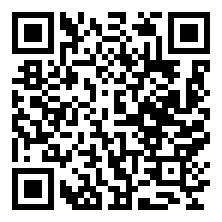 Закрепление материала 1. Заполните второй столбик таблицы (Работа в парах):Проверка выполненного задания.2. Выполните задание (индивидуально):1. Олицетворить в прозе или в стихах какой-нибудь предмет: карандаш, рюкзак, носовой платок и т.п. 2. Придумать об этом предмете загадку, используя любой способ ее построения.Проверка выполненного задания.Дополнительно:Загадки (Е. Климова)Закрепление материала 1. Заполните второй столбик таблицы (Работа в парах):Проверка выполненного задания.2. Выполните задание (индивидуально):1. Олицетворить в прозе или в стихах какой-нибудь предмет: карандаш, рюкзак, носовой платок и т.п. 2. Придумать об этом предмете загадку, используя любой способ ее построения.Проверка выполненного задания.Дополнительно:Загадки (Е. Климова)организует самостоятельную работу по закреплению материала в парах; корректирует ответы учащихся;организует индивидуальную работу; формирует установки на творческое выполнение задания и самовыражение учащихся; контролирует выполнение заданияпроводят анализ  изученного материала; обобщают; заполняют таблицу;исправляют, дополняют таблицувыполняют задание самостоятельноПрезентация https://sway.com/orMgOCUEAQu6smTN?ref=Link 6Домашнее задание Составить Азбуку загадок на определенную тему (работа в группах, в парах, индивидуально).Лучшие работы мы подарим учащимся 1 класса. Домашнее задание Составить Азбуку загадок на определенную тему (работа в группах, в парах, индивидуально).Лучшие работы мы подарим учащимся 1 класса. Домашнее задание Составить Азбуку загадок на определенную тему (работа в группах, в парах, индивидуально).Лучшие работы мы подарим учащимся 1 класса. инструктирует учащихся; формирует мотивационную направленность на продуктивную деятельностьзаписывают задание пример азбуки в презентации7РефлексияПрием «Самопохвала»«Я сегодня молодец! Я узнал… Я научился… и др.»- Благодарю всех за работу на уроке.РефлексияПрием «Самопохвала»«Я сегодня молодец! Я узнал… Я научился… и др.»- Благодарю всех за работу на уроке.РефлексияПрием «Самопохвала»«Я сегодня молодец! Я узнал… Я научился… и др.»- Благодарю всех за работу на уроке.побуждает к высказыванию своего мнения; обеспечивает положительную реакцию одноклассниковформулируют конечный результат своей работы на урокеНазвание предметаНазвание предметаНазвание предметаЛитератураЛитератураЛитератураЛитератураКлассКлассКласс5555№ урока№ урока№ урока6666Место урока в разделеМесто урока в разделеМесто урока в разделе2222Тип урокаТип урокаТип урокаКомбинированныйКомбинированныйКомбинированныйКомбинированныйТема урокаТема урокаТема урокаПословицы и поговорки.Пословицы и поговорки.Пословицы и поговорки.Пословицы и поговорки.Основные термины и понятияОсновные термины и понятияОсновные термины и понятияпословица, поговорка, фразеологизм, прямой смысл, переносный смыслпословица, поговорка, фразеологизм, прямой смысл, переносный смыслпословица, поговорка, фразеологизм, прямой смысл, переносный смыслпословица, поговорка, фразеологизм, прямой смысл, переносный смыслЦели:Цели:образовательные обучить умению анализировать смысл пословиц и поговорок; раскрыть мудрость, поучающий смысл и совершенство формы пословиц и поговорок, сходство и различие двух жанровых форм фольклораобучить умению анализировать смысл пословиц и поговорок; раскрыть мудрость, поучающий смысл и совершенство формы пословиц и поговорок, сходство и различие двух жанровых форм фольклораобучить умению анализировать смысл пословиц и поговорок; раскрыть мудрость, поучающий смысл и совершенство формы пословиц и поговорок, сходство и различие двух жанровых форм фольклораобучить умению анализировать смысл пословиц и поговорок; раскрыть мудрость, поучающий смысл и совершенство формы пословиц и поговорок, сходство и различие двух жанровых форм фольклораЦели:Цели:развивающие развивать языковые способности и устойчивый интерес к изучению русского языка; формировать коммуникативные уменияразвивать языковые способности и устойчивый интерес к изучению русского языка; формировать коммуникативные уменияразвивать языковые способности и устойчивый интерес к изучению русского языка; формировать коммуникативные уменияразвивать языковые способности и устойчивый интерес к изучению русского языка; формировать коммуникативные уменияЦели:Цели:воспитательные формировать уважение к русскому языку и культуре носителей языка; воспитывать любовь к Родине, природе, семье формировать уважение к русскому языку и культуре носителей языка; воспитывать любовь к Родине, природе, семье формировать уважение к русскому языку и культуре носителей языка; воспитывать любовь к Родине, природе, семье формировать уважение к русскому языку и культуре носителей языка; воспитывать любовь к Родине, природе, семье Результаты:Результаты:предметныеумение создавать устные монологические высказывания разного типа, вести диалог; понимание ключевых проблем изученных произведений русского фольклора; владение литературоведческими понятиями «пословица» и «поговорка»умение создавать устные монологические высказывания разного типа, вести диалог; понимание ключевых проблем изученных произведений русского фольклора; владение литературоведческими понятиями «пословица» и «поговорка»умение создавать устные монологические высказывания разного типа, вести диалог; понимание ключевых проблем изученных произведений русского фольклора; владение литературоведческими понятиями «пословица» и «поговорка»умение создавать устные монологические высказывания разного типа, вести диалог; понимание ключевых проблем изученных произведений русского фольклора; владение литературоведческими понятиями «пословица» и «поговорка»Результаты:Результаты:личностныеучебно-познавательный интерес к новому материалу и способам решения новой части задачи; формирование представлений о высших ценностях; осмысление сущности мифологических представлений, культовой, мистической и социальной роли пословиц и поговорокучебно-познавательный интерес к новому материалу и способам решения новой части задачи; формирование представлений о высших ценностях; осмысление сущности мифологических представлений, культовой, мистической и социальной роли пословиц и поговорокучебно-познавательный интерес к новому материалу и способам решения новой части задачи; формирование представлений о высших ценностях; осмысление сущности мифологических представлений, культовой, мистической и социальной роли пословиц и поговорокучебно-познавательный интерес к новому материалу и способам решения новой части задачи; формирование представлений о высших ценностях; осмысление сущности мифологических представлений, культовой, мистической и социальной роли пословиц и поговорокРезультаты:Результаты:метапредметныеумение организовывать учебное сотрудничество и совместную деятельность с учителем и сверстниками; осознание значимости чтения; работать в группе и индивидуальноумение организовывать учебное сотрудничество и совместную деятельность с учителем и сверстниками; осознание значимости чтения; работать в группе и индивидуальноумение организовывать учебное сотрудничество и совместную деятельность с учителем и сверстниками; осознание значимости чтения; работать в группе и индивидуальноумение организовывать учебное сотрудничество и совместную деятельность с учителем и сверстниками; осознание значимости чтения; работать в группе и индивидуальноХод урока Ход урока Ход урока Ход урока Ход урока Ход урока Ход урока №СодержаниеСодержаниеСодержаниеВиды деятельностиВиды деятельностиРесурсы№СодержаниеСодержаниеСодержаниеучителяучащихсяРесурсы1Организационный этап.Давайте улыбнемся друг другу! Пусть сегодняшний урок принесет вам радость общения. Сегодня на уроке вас ожидает много интересных вопросов и заданий, а помощниками вам будут внимание, находчивость и смекалка. Организационный этап.Давайте улыбнемся друг другу! Пусть сегодняшний урок принесет вам радость общения. Сегодня на уроке вас ожидает много интересных вопросов и заданий, а помощниками вам будут внимание, находчивость и смекалка. Организационный этап.Давайте улыбнемся друг другу! Пусть сегодняшний урок принесет вам радость общения. Сегодня на уроке вас ожидает много интересных вопросов и заданий, а помощниками вам будут внимание, находчивость и смекалка. создает благоприятную психологическую средуприветствуют друг друга и учителя2Проверка домашнего задания.Учащиеся представляют свою «Азбуку загадок».Проверка домашнего задания.Учащиеся представляют свою «Азбуку загадок».Проверка домашнего задания.Учащиеся представляют свою «Азбуку загадок».проводит параллель с ранее изученным материаломпредставляют свою «Азбуку загадок»; комментируют выступленияВыставка «Азбука загадок»3Актуализация знаний. Разыгрываются две сценки.Первая. - Привет, … Что вы делали вчера?-  Ничего, разговаривали, сплетничали.- И мы целый день бездельничали.- Ваня с вами был?- Был. Рассказывал, как его отец отчитывал. Он же на уроках зевает и дома не работает.Вторая.- Привет, … Что вы делали вчера?- Ничего. Языками чесали, косточки всем перемывали.- И мы целый день баклуши били, из пустого в порожнее  переливали.- Ваня с вами был?- Был. Рассказывал, как ему отец шею намылил. Он же на уроках ворон считает, а дома лодыря гоняет. - Какой разговор звучит ярче и эмоциональнее? Почему?(Фразеологизмы – это устойчивые сочетания слов. Они обогащают нашу речь). - Где можно найти значение фразеологизма? (Во «Фразеологическом  словаре», в «Толковом словаре»).Актуализация знаний. Разыгрываются две сценки.Первая. - Привет, … Что вы делали вчера?-  Ничего, разговаривали, сплетничали.- И мы целый день бездельничали.- Ваня с вами был?- Был. Рассказывал, как его отец отчитывал. Он же на уроках зевает и дома не работает.Вторая.- Привет, … Что вы делали вчера?- Ничего. Языками чесали, косточки всем перемывали.- И мы целый день баклуши били, из пустого в порожнее  переливали.- Ваня с вами был?- Был. Рассказывал, как ему отец шею намылил. Он же на уроках ворон считает, а дома лодыря гоняет. - Какой разговор звучит ярче и эмоциональнее? Почему?(Фразеологизмы – это устойчивые сочетания слов. Они обогащают нашу речь). - Где можно найти значение фразеологизма? (Во «Фразеологическом  словаре», в «Толковом словаре»).Актуализация знаний. Разыгрываются две сценки.Первая. - Привет, … Что вы делали вчера?-  Ничего, разговаривали, сплетничали.- И мы целый день бездельничали.- Ваня с вами был?- Был. Рассказывал, как его отец отчитывал. Он же на уроках зевает и дома не работает.Вторая.- Привет, … Что вы делали вчера?- Ничего. Языками чесали, косточки всем перемывали.- И мы целый день баклуши били, из пустого в порожнее  переливали.- Ваня с вами был?- Был. Рассказывал, как ему отец шею намылил. Он же на уроках ворон считает, а дома лодыря гоняет. - Какой разговор звучит ярче и эмоциональнее? Почему?(Фразеологизмы – это устойчивые сочетания слов. Они обогащают нашу речь). - Где можно найти значение фразеологизма? (Во «Фразеологическом  словаре», в «Толковом словаре»).создает эмоциональный настрой;обеспечивает положительную реакцию учащихся на творчество одноклассников;акцентирует внимание на поиске информацииразыгрывают две сценки; смотрят сценки; делают вывод;отвечают на вопросы, объясняют свой выбор4Постановка цели урока.О богатстве речи свидетельствует также наличие в ней пословиц и поговорок. Тема нашего урока «Пословицы и поговорки».- Чем мы сегодня будем заниматься на уроке?(вспомним пословицы и поговорки)Постановка цели урока.О богатстве речи свидетельствует также наличие в ней пословиц и поговорок. Тема нашего урока «Пословицы и поговорки».- Чем мы сегодня будем заниматься на уроке?(вспомним пословицы и поговорки)Постановка цели урока.О богатстве речи свидетельствует также наличие в ней пословиц и поговорок. Тема нашего урока «Пословицы и поговорки».- Чем мы сегодня будем заниматься на уроке?(вспомним пословицы и поговорки)озвучивает тему урока; уточняет понимание учащимися цели урока озвучивают цель урокаПрезентация https://sway.com/uZvILqj2BwJsu3Sb?ref=Link&loc=play5Усвоение новых знанийПросмотр отрывка из мультфильма «Пословицы и поговорки»Усвоение новых знанийПросмотр отрывка из мультфильма «Пословицы и поговорки»Усвоение новых знанийПросмотр отрывка из мультфильма «Пословицы и поговорки»предлагает просмотр отрывкасмотрят отрывок из мультфильмаПрезентация https://sway.com/uZvILqj2 Слово учителя Пословицы и поговорки родились в глубокой древности. Это краткие изречения, которые метко и четко дают оценку какому-либо событию, поступку человека. Они выражают опыт многих поколений, помогают понять историю нашего народа. Собирание пословиц началось в XVI веке, а может и раньше, но записи того времени до нас не дошли. Первые рукописные сборники, дошедшие до нас, относятся к XVII – XVIII вв. Большинство составителей этих сборников неизвестны.Самым знаменитым является Владимир Иванович Даль (1801 – 1872). Всю жизнь он посвятил собиранию и систематизации пословиц, изъездив всю Россию. Он записывал пословицы, поговорки, услышанные им от крестьян, ремесленников, солдат. Кроме сборника «Пословицы русского народа», В.И. Даль издал четыре тома «Толкового словаря живого великорусского языка», где привел много пословиц и поговорок.Слово учителя Пословицы и поговорки родились в глубокой древности. Это краткие изречения, которые метко и четко дают оценку какому-либо событию, поступку человека. Они выражают опыт многих поколений, помогают понять историю нашего народа. Собирание пословиц началось в XVI веке, а может и раньше, но записи того времени до нас не дошли. Первые рукописные сборники, дошедшие до нас, относятся к XVII – XVIII вв. Большинство составителей этих сборников неизвестны.Самым знаменитым является Владимир Иванович Даль (1801 – 1872). Всю жизнь он посвятил собиранию и систематизации пословиц, изъездив всю Россию. Он записывал пословицы, поговорки, услышанные им от крестьян, ремесленников, солдат. Кроме сборника «Пословицы русского народа», В.И. Даль издал четыре тома «Толкового словаря живого великорусского языка», где привел много пословиц и поговорок.Слово учителя Пословицы и поговорки родились в глубокой древности. Это краткие изречения, которые метко и четко дают оценку какому-либо событию, поступку человека. Они выражают опыт многих поколений, помогают понять историю нашего народа. Собирание пословиц началось в XVI веке, а может и раньше, но записи того времени до нас не дошли. Первые рукописные сборники, дошедшие до нас, относятся к XVII – XVIII вв. Большинство составителей этих сборников неизвестны.Самым знаменитым является Владимир Иванович Даль (1801 – 1872). Всю жизнь он посвятил собиранию и систематизации пословиц, изъездив всю Россию. Он записывал пословицы, поговорки, услышанные им от крестьян, ремесленников, солдат. Кроме сборника «Пословицы русского народа», В.И. Даль издал четыре тома «Толкового словаря живого великорусского языка», где привел много пословиц и поговорок.сообщает новый материалслушают учителя, смотрят презентациюОтличие пословиц и поговорокПословицы Век живи – век учись.В гостях хорошо, а дома лучше.Язык до Киева доведет.ПоговоркиПоживем – увидим.Коса – девичья краса.В тесноте, да не в обиде. - Чем отличаются эти высказывания?(В.И. Даль называл пословицы «коротенькими притчами». В отличие от пословицы, поговорка не имеет нравоучительного смысла. Даль писал: «Поговорка, по народному определению, цветочек, а пословица – ягодка; и это верно. Поговорка – это одна первая половина пословицы»).  Тема нашего урока «Пословицы и поговорки». Пословица – это краткое, образное изречение, имеющее назидательный смысл и представляет собой законченное выражение.Поговорка – это краткий, образный языковой афоризм, который не заключает в себе прямого поучения. - Для чего нам нужны пословицы и поговорки?(Знание пословиц и поговорок обогащает речь человека, делает его более внимательным к слову, развивает память, помогает найти точные и остроумные ответы на вопросы).Отличие пословиц и поговорок от фразеологизмов- Чем отличаются поговорка и пословица от фразеологизма?Каждое слово в поговорке и пословице наделено своим лексическим значением, а у фразеологизма лексическое значение одно.Поговорка и пословица могут иметь как прямое, так и переносное значение, фразеологизм – только переносное.Поговорка и пословица, в отличие от фразеологизмов, функционируют в речи как одна лексическая единица, их значение складывается из суммы знаний входящих в них слов.Отличие пословиц и поговорокПословицы Век живи – век учись.В гостях хорошо, а дома лучше.Язык до Киева доведет.ПоговоркиПоживем – увидим.Коса – девичья краса.В тесноте, да не в обиде. - Чем отличаются эти высказывания?(В.И. Даль называл пословицы «коротенькими притчами». В отличие от пословицы, поговорка не имеет нравоучительного смысла. Даль писал: «Поговорка, по народному определению, цветочек, а пословица – ягодка; и это верно. Поговорка – это одна первая половина пословицы»).  Тема нашего урока «Пословицы и поговорки». Пословица – это краткое, образное изречение, имеющее назидательный смысл и представляет собой законченное выражение.Поговорка – это краткий, образный языковой афоризм, который не заключает в себе прямого поучения. - Для чего нам нужны пословицы и поговорки?(Знание пословиц и поговорок обогащает речь человека, делает его более внимательным к слову, развивает память, помогает найти точные и остроумные ответы на вопросы).Отличие пословиц и поговорок от фразеологизмов- Чем отличаются поговорка и пословица от фразеологизма?Каждое слово в поговорке и пословице наделено своим лексическим значением, а у фразеологизма лексическое значение одно.Поговорка и пословица могут иметь как прямое, так и переносное значение, фразеологизм – только переносное.Поговорка и пословица, в отличие от фразеологизмов, функционируют в речи как одна лексическая единица, их значение складывается из суммы знаний входящих в них слов.Отличие пословиц и поговорокПословицы Век живи – век учись.В гостях хорошо, а дома лучше.Язык до Киева доведет.ПоговоркиПоживем – увидим.Коса – девичья краса.В тесноте, да не в обиде. - Чем отличаются эти высказывания?(В.И. Даль называл пословицы «коротенькими притчами». В отличие от пословицы, поговорка не имеет нравоучительного смысла. Даль писал: «Поговорка, по народному определению, цветочек, а пословица – ягодка; и это верно. Поговорка – это одна первая половина пословицы»).  Тема нашего урока «Пословицы и поговорки». Пословица – это краткое, образное изречение, имеющее назидательный смысл и представляет собой законченное выражение.Поговорка – это краткий, образный языковой афоризм, который не заключает в себе прямого поучения. - Для чего нам нужны пословицы и поговорки?(Знание пословиц и поговорок обогащает речь человека, делает его более внимательным к слову, развивает память, помогает найти точные и остроумные ответы на вопросы).Отличие пословиц и поговорок от фразеологизмов- Чем отличаются поговорка и пословица от фразеологизма?Каждое слово в поговорке и пословице наделено своим лексическим значением, а у фразеологизма лексическое значение одно.Поговорка и пословица могут иметь как прямое, так и переносное значение, фразеологизм – только переносное.Поговорка и пословица, в отличие от фразеологизмов, функционируют в речи как одна лексическая единица, их значение складывается из суммы знаний входящих в них слов.организует беседу по обсуждению отличий пословиц и поговорок; проводит параллель с ранее изученным материалом;побуждает к высказыванию своего мнения;организует беседу по обсуждению отличий пословиц и поговорок от фразеологизмов;сопоставляют понятия; выявляют закономерность различий; делают выводПрямой и переносный смысл пословицРассмотрим прямой и переносный смысл пословиц.- Лес рубят – щепки летят»Прямой смысл. Когда рубят деревья, из-под топора летят щепки. Переносный смысл. Нельзя сделать большое дело, не совершив маленьких погрешностей.- Не зная броду, не суйся в воду.Прямой смысл. Реку вброд переходить можно тогда, когда хорошо знаешь, где есть брод.Переносный смысл. Если хочешь сделать серьезное дело, надо сначала изучить, как его делать, чтобы не навредить самому себе. - Цыплят по осени считают. Прямой смысл. Цыплят можно считать тогда, когда они вылупляются, но за лето некоторые могут умереть: кого-то унесет коршун или лиса. Поэтому цыплят считают осенью, когда они уже выросли и научились прятаться от врагов.Переносный смысл. Итоги надо подводить тогда, когда дело доведено до конца.- От яблони – яблочки, от сосны – шишки.Прямой смысл. На яблоне растут яблоки, а на сосне – шишки.Переносный смысл. Не надо ждать, что дело, в результате которого должен возникнуть один результат, принесет другой. Прямой и переносный смысл пословицРассмотрим прямой и переносный смысл пословиц.- Лес рубят – щепки летят»Прямой смысл. Когда рубят деревья, из-под топора летят щепки. Переносный смысл. Нельзя сделать большое дело, не совершив маленьких погрешностей.- Не зная броду, не суйся в воду.Прямой смысл. Реку вброд переходить можно тогда, когда хорошо знаешь, где есть брод.Переносный смысл. Если хочешь сделать серьезное дело, надо сначала изучить, как его делать, чтобы не навредить самому себе. - Цыплят по осени считают. Прямой смысл. Цыплят можно считать тогда, когда они вылупляются, но за лето некоторые могут умереть: кого-то унесет коршун или лиса. Поэтому цыплят считают осенью, когда они уже выросли и научились прятаться от врагов.Переносный смысл. Итоги надо подводить тогда, когда дело доведено до конца.- От яблони – яблочки, от сосны – шишки.Прямой смысл. На яблоне растут яблоки, а на сосне – шишки.Переносный смысл. Не надо ждать, что дело, в результате которого должен возникнуть один результат, принесет другой. Прямой и переносный смысл пословицРассмотрим прямой и переносный смысл пословиц.- Лес рубят – щепки летят»Прямой смысл. Когда рубят деревья, из-под топора летят щепки. Переносный смысл. Нельзя сделать большое дело, не совершив маленьких погрешностей.- Не зная броду, не суйся в воду.Прямой смысл. Реку вброд переходить можно тогда, когда хорошо знаешь, где есть брод.Переносный смысл. Если хочешь сделать серьезное дело, надо сначала изучить, как его делать, чтобы не навредить самому себе. - Цыплят по осени считают. Прямой смысл. Цыплят можно считать тогда, когда они вылупляются, но за лето некоторые могут умереть: кого-то унесет коршун или лиса. Поэтому цыплят считают осенью, когда они уже выросли и научились прятаться от врагов.Переносный смысл. Итоги надо подводить тогда, когда дело доведено до конца.- От яблони – яблочки, от сосны – шишки.Прямой смысл. На яблоне растут яблоки, а на сосне – шишки.Переносный смысл. Не надо ждать, что дело, в результате которого должен возникнуть один результат, принесет другой. организует беседу по обсуждению прямого и переносного смысла пословиц; побуждает к высказыванию своего мнения;предлагают варианты примеров-доказательств;6Закрепление. Использование пословиц и поговорок в речи. Работа в группах. Соревнование.Задания:1. «Закончи пословицу»А) Повторенье … (мать ученья).Б) Труд человека кормит, … (а лень портит).В) Тот никогда не ошибается, … (кто ничего не делает).Г) Кто много говорит, … (тот мало делает).Д) Не спеши языком… (торопись делом).Е) Ученье свет, … (а неученье – тьма).Закрепление. Использование пословиц и поговорок в речи. Работа в группах. Соревнование.Задания:1. «Закончи пословицу»А) Повторенье … (мать ученья).Б) Труд человека кормит, … (а лень портит).В) Тот никогда не ошибается, … (кто ничего не делает).Г) Кто много говорит, … (тот мало делает).Д) Не спеши языком… (торопись делом).Е) Ученье свет, … (а неученье – тьма).Закрепление. Использование пословиц и поговорок в речи. Работа в группах. Соревнование.Задания:1. «Закончи пословицу»А) Повторенье … (мать ученья).Б) Труд человека кормит, … (а лень портит).В) Тот никогда не ошибается, … (кто ничего не делает).Г) Кто много говорит, … (тот мало делает).Д) Не спеши языком… (торопись делом).Е) Ученье свет, … (а неученье – тьма).предлагает групповую работу; формирует мотивационную направленностьделятся на группы; выполняют задания учителя, соревнуясь Презентация https://sway.com/uZvILqj2BwJsu3Sb?ref=Link&loc=play  2. «Узнай». Узнай поговорку по ее шуточному описанию.А) В какой поговорке сказано об опасности такого сочетания учебы с религией, которое приводит к черепно-мозговой травме?(Научи дурака богу молиться – он и лоб расшибет).Б) В какой поговорке говорится о том, что неправильно помещать животное позади транспортного средства?(Не ставь телегу перед лошадью).В) В какой поговорке сказано о недопустимости опережения предков при работе с огнем?(Не лазь вперед батьки в пекло).Г) Какая пословица повествует о явлении, которое обязательно произойдет, если ракообразное на возвышенности произведет резкий звук?(Когда рак на горе свистнет).Д) В какой пословице говорится о необходимости танцевальных движений от обогревательного сооружения?(Танцевать от печки).Е) Какая пословица говорит о том, что нельзя выкидывать за дверь отходы, скопившиеся в доме?(Не выноси сор из избы) 2. «Узнай». Узнай поговорку по ее шуточному описанию.А) В какой поговорке сказано об опасности такого сочетания учебы с религией, которое приводит к черепно-мозговой травме?(Научи дурака богу молиться – он и лоб расшибет).Б) В какой поговорке говорится о том, что неправильно помещать животное позади транспортного средства?(Не ставь телегу перед лошадью).В) В какой поговорке сказано о недопустимости опережения предков при работе с огнем?(Не лазь вперед батьки в пекло).Г) Какая пословица повествует о явлении, которое обязательно произойдет, если ракообразное на возвышенности произведет резкий звук?(Когда рак на горе свистнет).Д) В какой пословице говорится о необходимости танцевальных движений от обогревательного сооружения?(Танцевать от печки).Е) Какая пословица говорит о том, что нельзя выкидывать за дверь отходы, скопившиеся в доме?(Не выноси сор из избы) 2. «Узнай». Узнай поговорку по ее шуточному описанию.А) В какой поговорке сказано об опасности такого сочетания учебы с религией, которое приводит к черепно-мозговой травме?(Научи дурака богу молиться – он и лоб расшибет).Б) В какой поговорке говорится о том, что неправильно помещать животное позади транспортного средства?(Не ставь телегу перед лошадью).В) В какой поговорке сказано о недопустимости опережения предков при работе с огнем?(Не лазь вперед батьки в пекло).Г) Какая пословица повествует о явлении, которое обязательно произойдет, если ракообразное на возвышенности произведет резкий звук?(Когда рак на горе свистнет).Д) В какой пословице говорится о необходимости танцевальных движений от обогревательного сооружения?(Танцевать от печки).Е) Какая пословица говорит о том, что нельзя выкидывать за дверь отходы, скопившиеся в доме?(Не выноси сор из избы)выполняют задания учителя3. «Перевертыши» А) В свою телегу ложись.(Не в свои сани не садись).Б) Охотник охотника не различает вблизи.(Рыбак рыбака видит издалека).В) Коляски чистоты пугаются.(Танки грязи не боятся).Г) Осень век объедает.(Весна год кормит).Д) Что поздно ложиться, у того черт отбирает.(Кто рано встает, тому Бог подает).Е) Уши храбрятся – ноги лентяйничают.(Глаза боятся – руки делают).3. «Перевертыши» А) В свою телегу ложись.(Не в свои сани не садись).Б) Охотник охотника не различает вблизи.(Рыбак рыбака видит издалека).В) Коляски чистоты пугаются.(Танки грязи не боятся).Г) Осень век объедает.(Весна год кормит).Д) Что поздно ложиться, у того черт отбирает.(Кто рано встает, тому Бог подает).Е) Уши храбрятся – ноги лентяйничают.(Глаза боятся – руки делают).3. «Перевертыши» А) В свою телегу ложись.(Не в свои сани не садись).Б) Охотник охотника не различает вблизи.(Рыбак рыбака видит издалека).В) Коляски чистоты пугаются.(Танки грязи не боятся).Г) Осень век объедает.(Весна год кормит).Д) Что поздно ложиться, у того черт отбирает.(Кто рано встает, тому Бог подает).Е) Уши храбрятся – ноги лентяйничают.(Глаза боятся – руки делают).выполняют задания учителя4. «Одним словом»А) Заткнуть за пояс (победить)Б) При царе горохе (давно)В) Хоть шаром покати (ничего нет)Г) У черта на куличках (далеко)Д) Яблоку негде упасть (тесно)Е) Как снег на голову (внезапно)4. «Одним словом»А) Заткнуть за пояс (победить)Б) При царе горохе (давно)В) Хоть шаром покати (ничего нет)Г) У черта на куличках (далеко)Д) Яблоку негде упасть (тесно)Е) Как снег на голову (внезапно)4. «Одним словом»А) Заткнуть за пояс (победить)Б) При царе горохе (давно)В) Хоть шаром покати (ничего нет)Г) У черта на куличках (далеко)Д) Яблоку негде упасть (тесно)Е) Как снег на голову (внезапно)выполняют задания учителя5. Работа со словарями- Найди в словаре пословицы и поговорки, соответствующие темам: А) «Родина» Б)  «Семья» В)  «Дети»  Г) «Родители»  Д) «Труд» Е) «Друзья»5. Работа со словарями- Найди в словаре пословицы и поговорки, соответствующие темам: А) «Родина» Б)  «Семья» В)  «Дети»  Г) «Родители»  Д) «Труд» Е) «Друзья»5. Работа со словарями- Найди в словаре пословицы и поговорки, соответствующие темам: А) «Родина» Б)  «Семья» В)  «Дети»  Г) «Родители»  Д) «Труд» Е) «Друзья»контролирует выполнение заданиявыполняют задания учителя, работают со словарями6. Придумай рассказ по пословице.Представляют коллективную работу.Подведение итогов. Награждение.6. Придумай рассказ по пословице.Представляют коллективную работу.Подведение итогов. Награждение.6. Придумай рассказ по пословице.Представляют коллективную работу.Подведение итогов. Награждение.предлагает выполнить задание в Storybird;контролирует; подводит итоги; награждает придумывают рассказ, используя картинки в программе Storybird; выступают7Домашнее задание 1. Закончить коллективную работу (доработать).2. Дополнительные задания:Викторина:             Соедини части пословиц и поговорок, объясни значение: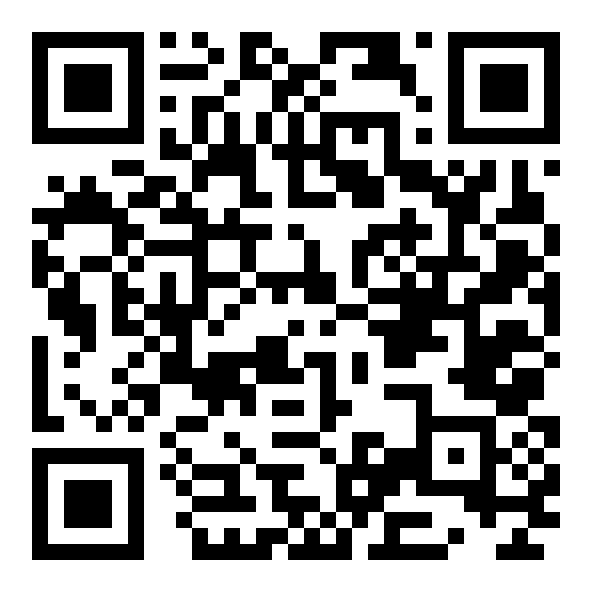 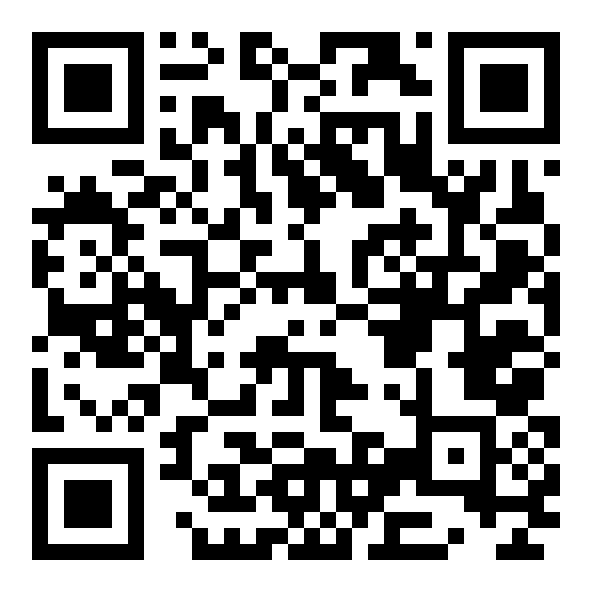 Домашнее задание 1. Закончить коллективную работу (доработать).2. Дополнительные задания:Викторина:             Соедини части пословиц и поговорок, объясни значение:Домашнее задание 1. Закончить коллективную работу (доработать).2. Дополнительные задания:Викторина:             Соедини части пословиц и поговорок, объясни значение:инструктирует учащихсязаписывают, копируют задание Презентация https://sway.com/uZvILqj2BwJsu3Sb?ref=Link&loc=playhttps://www.LearningApps.org    8РефлексияСоставление  синквейна Пословица Умная, точная.Учит, воспевает, помогает.Передается из уст в уста.Мудрость.Пословицы и поговорки украшают и обогащают речь человека, расширяют словарный запас, развивают воображение. Благодарю всех за работу на уроке.РефлексияСоставление  синквейна Пословица Умная, точная.Учит, воспевает, помогает.Передается из уст в уста.Мудрость.Пословицы и поговорки украшают и обогащают речь человека, расширяют словарный запас, развивают воображение. Благодарю всех за работу на уроке.РефлексияСоставление  синквейна Пословица Умная, точная.Учит, воспевает, помогает.Передается из уст в уста.Мудрость.Пословицы и поговорки украшают и обогащают речь человека, расширяют словарный запас, развивают воображение. Благодарю всех за работу на уроке.предлагает выполнить синквейн по изученной теме; контролирует индивидуальное выполнение задания; благодарит за уроксоставляют синквейн, зачитывают его (по желанию)Презентация https://sway.com/uZvILqj2BwJsu3Sb?ref=Link&loc=play Название предметаНазвание предметаНазвание предметаЛитератураЛитератураЛитератураЛитератураКлассКлассКласс5555№ урока№ урока№ урока7777Место урока в разделеМесто урока в разделеМесто урока в разделе3333Тип урокаТип урокаТип урокаИзучение нового материалаИзучение нового материалаИзучение нового материалаИзучение нового материалаТема урокаТема урокаТема урокаСказка как жанр устного народного творчества.Сказка как жанр устного народного творчества.Сказка как жанр устного народного творчества.Сказка как жанр устного народного творчества.Основные термины и понятияОсновные термины и понятияОсновные термины и понятияжанр, сказка, виды сказок, кластержанр, сказка, виды сказок, кластержанр, сказка, виды сказок, кластержанр, сказка, виды сказок, кластерЦели:Цели:образовательные дать определение сказки; рассмотреть особенности русских народных сказок; научить распознавать разные виды сказокдать определение сказки; рассмотреть особенности русских народных сказок; научить распознавать разные виды сказокдать определение сказки; рассмотреть особенности русских народных сказок; научить распознавать разные виды сказокдать определение сказки; рассмотреть особенности русских народных сказок; научить распознавать разные виды сказокЦели:Цели:развивающие развивать языковые способности; аналитическое мышление, память, умение обобщать и делать выводы; формировать коммуникативные умения; вовлечь учащихся в творческий процесс на урокеразвивать языковые способности; аналитическое мышление, память, умение обобщать и делать выводы; формировать коммуникативные умения; вовлечь учащихся в творческий процесс на урокеразвивать языковые способности; аналитическое мышление, память, умение обобщать и делать выводы; формировать коммуникативные умения; вовлечь учащихся в творческий процесс на урокеразвивать языковые способности; аналитическое мышление, память, умение обобщать и делать выводы; формировать коммуникативные умения; вовлечь учащихся в творческий процесс на урокеЦели:Цели:воспитательные формировать уважение к литературе и культуре носителей языка; воспитывать любовь к Родине, природе, семье формировать уважение к литературе и культуре носителей языка; воспитывать любовь к Родине, природе, семье формировать уважение к литературе и культуре носителей языка; воспитывать любовь к Родине, природе, семье формировать уважение к литературе и культуре носителей языка; воспитывать любовь к Родине, природе, семье Результаты:Результаты:предметныеумение создавать устные монологические высказывания разного типа, вести диалог; понимание ключевых проблем изученных произведений русского фольклора; владение литературоведческими понятиями «пословица» и «поговорка»умение создавать устные монологические высказывания разного типа, вести диалог; понимание ключевых проблем изученных произведений русского фольклора; владение литературоведческими понятиями «пословица» и «поговорка»умение создавать устные монологические высказывания разного типа, вести диалог; понимание ключевых проблем изученных произведений русского фольклора; владение литературоведческими понятиями «пословица» и «поговорка»умение создавать устные монологические высказывания разного типа, вести диалог; понимание ключевых проблем изученных произведений русского фольклора; владение литературоведческими понятиями «пословица» и «поговорка»Результаты:Результаты:личностныеучебно-познавательный интерес к новому материалу и способам решения новой части задачи; формирование представлений о высших ценностях; осмысление сущности мифологических представлений, культовой, мистической и социальной роли пословиц и поговорокучебно-познавательный интерес к новому материалу и способам решения новой части задачи; формирование представлений о высших ценностях; осмысление сущности мифологических представлений, культовой, мистической и социальной роли пословиц и поговорокучебно-познавательный интерес к новому материалу и способам решения новой части задачи; формирование представлений о высших ценностях; осмысление сущности мифологических представлений, культовой, мистической и социальной роли пословиц и поговорокучебно-познавательный интерес к новому материалу и способам решения новой части задачи; формирование представлений о высших ценностях; осмысление сущности мифологических представлений, культовой, мистической и социальной роли пословиц и поговорокРезультаты:Результаты:метапредметныеумение организовывать учебное сотрудничество и совместную деятельность с учителем и сверстниками; осознание значимости чтения; работать в группе и индивидуальноумение организовывать учебное сотрудничество и совместную деятельность с учителем и сверстниками; осознание значимости чтения; работать в группе и индивидуальноумение организовывать учебное сотрудничество и совместную деятельность с учителем и сверстниками; осознание значимости чтения; работать в группе и индивидуальноумение организовывать учебное сотрудничество и совместную деятельность с учителем и сверстниками; осознание значимости чтения; работать в группе и индивидуальноХод урока Ход урока Ход урока Ход урока Ход урока Ход урока Ход урока №СодержаниеСодержаниеСодержаниеВиды деятельностиВиды деятельностиРесурсы№СодержаниеСодержаниеСодержаниеучителяучащихсяРесурсы1Организационный этап.Учитель вносит самовар.Что за чудо! Что за жарЭтот русский самовар!Интересно, для чего люди изобрели самовар, когда чай можно пить из чайника? Да потому что он объединяет людей, от него веет теплом и уютом, потому что каждому найдется местечко у самовара, и тогда разговоры потекут рекой. В некотором царстве… Пусть радость, которую несет чудо-самовар, останется с нами на весь день.  Организационный этап.Учитель вносит самовар.Что за чудо! Что за жарЭтот русский самовар!Интересно, для чего люди изобрели самовар, когда чай можно пить из чайника? Да потому что он объединяет людей, от него веет теплом и уютом, потому что каждому найдется местечко у самовара, и тогда разговоры потекут рекой. В некотором царстве… Пусть радость, которую несет чудо-самовар, останется с нами на весь день.  Организационный этап.Учитель вносит самовар.Что за чудо! Что за жарЭтот русский самовар!Интересно, для чего люди изобрели самовар, когда чай можно пить из чайника? Да потому что он объединяет людей, от него веет теплом и уютом, потому что каждому найдется местечко у самовара, и тогда разговоры потекут рекой. В некотором царстве… Пусть радость, которую несет чудо-самовар, останется с нами на весь день.  создает благоприятную психологическую средунастраиваются на работу2Проверка домашнего задания.Учащиеся представляют свои рассказы на сайте https://www.StoryboardThat,s  Проверка домашнего задания.Учащиеся представляют свои рассказы на сайте https://www.StoryboardThat,s  Проверка домашнего задания.Учащиеся представляют свои рассказы на сайте https://www.StoryboardThat,s  организует демонстрацию рассказов учащихся представляют свои истории; комментируют ихhttps://www.StoryboardThat,s  3Актуализация знаний. Жанры устного народного творчества. - По фрагменту определите жанр:1. Свою косичку без опаскиОна обмакивает в краски.Потом окрашенной косичкойВ альбоме водит по страничке.(загадка)2. Мама мыла Милу мылом.Мила мыла не любила.(скороговорка)3. Сделал дело – гуляй смело.(пословица)4. Я поставлю самовар,Золотые чашки.Ко мне миленький придетВ голубой рубашке.(частушка)5. – Ладушки, ладушки!Где были?- У бабушки.- Чего ели?- Кашку.- Чего пили?- Бражку.Попили, поели.Домой полетели.На головку сели.Ладушки запели.(потешка)6. На другой год мужик посеял на том месте рожь. Приехал жать, а уж медведь его дожидается:- Теперь меня, мужик, не обманешь, давай мою долю.(сказка)- Как вы определили, что этот фрагмент из сказки? Что вам помогло?Актуализация знаний. Жанры устного народного творчества. - По фрагменту определите жанр:1. Свою косичку без опаскиОна обмакивает в краски.Потом окрашенной косичкойВ альбоме водит по страничке.(загадка)2. Мама мыла Милу мылом.Мила мыла не любила.(скороговорка)3. Сделал дело – гуляй смело.(пословица)4. Я поставлю самовар,Золотые чашки.Ко мне миленький придетВ голубой рубашке.(частушка)5. – Ладушки, ладушки!Где были?- У бабушки.- Чего ели?- Кашку.- Чего пили?- Бражку.Попили, поели.Домой полетели.На головку сели.Ладушки запели.(потешка)6. На другой год мужик посеял на том месте рожь. Приехал жать, а уж медведь его дожидается:- Теперь меня, мужик, не обманешь, давай мою долю.(сказка)- Как вы определили, что этот фрагмент из сказки? Что вам помогло?Актуализация знаний. Жанры устного народного творчества. - По фрагменту определите жанр:1. Свою косичку без опаскиОна обмакивает в краски.Потом окрашенной косичкойВ альбоме водит по страничке.(загадка)2. Мама мыла Милу мылом.Мила мыла не любила.(скороговорка)3. Сделал дело – гуляй смело.(пословица)4. Я поставлю самовар,Золотые чашки.Ко мне миленький придетВ голубой рубашке.(частушка)5. – Ладушки, ладушки!Где были?- У бабушки.- Чего ели?- Кашку.- Чего пили?- Бражку.Попили, поели.Домой полетели.На головку сели.Ладушки запели.(потешка)6. На другой год мужик посеял на том месте рожь. Приехал жать, а уж медведь его дожидается:- Теперь меня, мужик, не обманешь, давай мою долю.(сказка)- Как вы определили, что этот фрагмент из сказки? Что вам помогло?читает фрагменты различных жанров устного народного творчества; систематизирует ответы учащихсяопределяют жанр устного народного творчества; отвечают на вопрос, объясняют свой выбор Презентация https://sway.com/WPQo21E2XHlBL7ND?ref=Link&loc=play Постановка цели урока.- Определите тему нашего урока? (Сказка как жанр устного народного творчества).Постановка цели урока.- Определите тему нашего урока? (Сказка как жанр устного народного творчества).Постановка цели урока.- Определите тему нашего урока? (Сказка как жанр устного народного творчества).нацеливает на определение темы уроканазывают тему урока, записывают ее в тетрадьАктуализация знанийСтихотворение А.А. Шибаева- О каких русских народных сказках идет речь в стихотворении Александра Александровича Шибаева?Сказки просят:- А сейчасВы, друзья,Узнайте нас!***А дорога – далека, а корзина – нелегка.Сесть бы на пенек,Съесть бы пирожок!(«Маша и медведь»)***Ах, ты, Петя-простота,Сплоховал немножко:Не послушался Кота,Выглянул в окошко.(«Кот, петух и лиса»)***Нет ни речки, ни пруда – Где воды напиться?Очень вкусная водаВ ямке от копытца!(«Сестрица Аленушка и братец Иванушка»)***Колотил да колотилПо тарелке носом – Ничего не проглотилИ остался с носом.(«Лиса и журавль»)***Не лежалось на окошке,Покатился по дорожке.(«Колобок»)***Отворили дверь козлята,И пропали все куда-то!(«Волк и семеро козлят»)***По тропе, шагая бодро,Сами воду тащат ведра!(«По щучьему велению»)***Мышка дом себе нашла.Мышка добрая была:В доме том, в конце концов,Стало множество жильцов!(«Теремок»)Взаимопроверка Актуализация знанийСтихотворение А.А. Шибаева- О каких русских народных сказках идет речь в стихотворении Александра Александровича Шибаева?Сказки просят:- А сейчасВы, друзья,Узнайте нас!***А дорога – далека, а корзина – нелегка.Сесть бы на пенек,Съесть бы пирожок!(«Маша и медведь»)***Ах, ты, Петя-простота,Сплоховал немножко:Не послушался Кота,Выглянул в окошко.(«Кот, петух и лиса»)***Нет ни речки, ни пруда – Где воды напиться?Очень вкусная водаВ ямке от копытца!(«Сестрица Аленушка и братец Иванушка»)***Колотил да колотилПо тарелке носом – Ничего не проглотилИ остался с носом.(«Лиса и журавль»)***Не лежалось на окошке,Покатился по дорожке.(«Колобок»)***Отворили дверь козлята,И пропали все куда-то!(«Волк и семеро козлят»)***По тропе, шагая бодро,Сами воду тащат ведра!(«По щучьему велению»)***Мышка дом себе нашла.Мышка добрая была:В доме том, в конце концов,Стало множество жильцов!(«Теремок»)Взаимопроверка Актуализация знанийСтихотворение А.А. Шибаева- О каких русских народных сказках идет речь в стихотворении Александра Александровича Шибаева?Сказки просят:- А сейчасВы, друзья,Узнайте нас!***А дорога – далека, а корзина – нелегка.Сесть бы на пенек,Съесть бы пирожок!(«Маша и медведь»)***Ах, ты, Петя-простота,Сплоховал немножко:Не послушался Кота,Выглянул в окошко.(«Кот, петух и лиса»)***Нет ни речки, ни пруда – Где воды напиться?Очень вкусная водаВ ямке от копытца!(«Сестрица Аленушка и братец Иванушка»)***Колотил да колотилПо тарелке носом – Ничего не проглотилИ остался с носом.(«Лиса и журавль»)***Не лежалось на окошке,Покатился по дорожке.(«Колобок»)***Отворили дверь козлята,И пропали все куда-то!(«Волк и семеро козлят»)***По тропе, шагая бодро,Сами воду тащат ведра!(«По щучьему велению»)***Мышка дом себе нашла.Мышка добрая была:В доме том, в конце концов,Стало множество жильцов!(«Теремок»)Взаимопроверка читает стихотворение;организует взаимопроверкуопределяют названия сказок на слух; записывают названия сказок в тетрадь;проверяют работы друг друга Презентация https://sway.com/WPQo21E2XHlBL7ND?ref=Link&loc=play  4Постановка цели урока - Почему сказки любят читать не только дети, но и взрослые?(Сказки – это удивительный мир фантазии и детства, они учат правильному взаимодействию людей). На уроке мы попробуем с вами расшифровать тайну сказки, раскроем ее глубину, чтобы понять ее смысл.Постановка цели урока - Почему сказки любят читать не только дети, но и взрослые?(Сказки – это удивительный мир фантазии и детства, они учат правильному взаимодействию людей). На уроке мы попробуем с вами расшифровать тайну сказки, раскроем ее глубину, чтобы понять ее смысл.Постановка цели урока - Почему сказки любят читать не только дети, но и взрослые?(Сказки – это удивительный мир фантазии и детства, они учат правильному взаимодействию людей). На уроке мы попробуем с вами расшифровать тайну сказки, раскроем ее глубину, чтобы понять ее смысл.озвучивает цель урока высказывают свои мнения Презентация https://sway.com/WPQo21E2XHlBL7ND?ref=Link&loc=play 5Усвоение новых знанийСлово учителя - Как вы понимаете слова Александра Сергеевича Пушкина: «Сказка – ложь, да в ней намек – добрым молодцам урок».(В сказке есть не только вымысел, но и правда).- Какие слова главные в этом высказывании?(сказка, урок)Сказка рассказывает нам о самом важном: учит нас быть добрыми и справедливыми, противостоять злу, презирать хитрецов и лжецов. Она утверждает народные принципы жизни: честность, преданность, смелость, коллективизм.- Назовите однокоренные слова к слову «сказка».(сказывать, сказочный, рассказчик и т.п.)В основе этого слова во многих языках лежит слово «сказывать», «говорить». В русском языке до XVII века сказку называли «байка», «побасенка». В белорусском и украинском языке – «казка», по-польски «побасенка». Значит, сказка – это история, которую сказывали, рассказывали. - Почему сказки было «сладко слушать»?(Они рассказывались с целью увлечь, научить слушателей чему-нибудь).-  Что такое сказка?(Сказка – это произведение устного народного творчества, в котором в занимательной форме рассказывается о вымышленных событиях).Сказка – это история, рассказанная по определенным правилам. Они соблюдаются всегда, их называют «жанровые особенности» сказки. В зависимости от сюжета и действующих лиц сказки бывают разных видов.  1) Сюжет этих сказок простой, обычно один эпизод встречи зверей друг с другом и их диалог. Герои наделены человеческими качествами. Какие это сказки?(о животных)2)  Характерной приметой этих сказок становится воспроизведение в них обыденной жизни. В их основе лежит конфликт между богатыми и бедными; между трусливыми, жадными, глупыми и сообразительными. Герои: солдат, поп, помещик, муж, жена и др. в конце сказки обычно глупый и жадный герой остается ни с чем. Какие это сказки? (бытовые)3)  В этих сказках события происходят в тридевятых царствах, в тридесятых государствах. Герои отправляются на поиски невесты или диковинных предметов, где им помогают волшебные вещи. Зло воплощается в сказочных существах. В этих сказках особое построение в начале (присказка, зачин) и в конце (концовка, развязка), троекратное повторение.Какие это сказки? (волшебные)  Усвоение новых знанийСлово учителя - Как вы понимаете слова Александра Сергеевича Пушкина: «Сказка – ложь, да в ней намек – добрым молодцам урок».(В сказке есть не только вымысел, но и правда).- Какие слова главные в этом высказывании?(сказка, урок)Сказка рассказывает нам о самом важном: учит нас быть добрыми и справедливыми, противостоять злу, презирать хитрецов и лжецов. Она утверждает народные принципы жизни: честность, преданность, смелость, коллективизм.- Назовите однокоренные слова к слову «сказка».(сказывать, сказочный, рассказчик и т.п.)В основе этого слова во многих языках лежит слово «сказывать», «говорить». В русском языке до XVII века сказку называли «байка», «побасенка». В белорусском и украинском языке – «казка», по-польски «побасенка». Значит, сказка – это история, которую сказывали, рассказывали. - Почему сказки было «сладко слушать»?(Они рассказывались с целью увлечь, научить слушателей чему-нибудь).-  Что такое сказка?(Сказка – это произведение устного народного творчества, в котором в занимательной форме рассказывается о вымышленных событиях).Сказка – это история, рассказанная по определенным правилам. Они соблюдаются всегда, их называют «жанровые особенности» сказки. В зависимости от сюжета и действующих лиц сказки бывают разных видов.  1) Сюжет этих сказок простой, обычно один эпизод встречи зверей друг с другом и их диалог. Герои наделены человеческими качествами. Какие это сказки?(о животных)2)  Характерной приметой этих сказок становится воспроизведение в них обыденной жизни. В их основе лежит конфликт между богатыми и бедными; между трусливыми, жадными, глупыми и сообразительными. Герои: солдат, поп, помещик, муж, жена и др. в конце сказки обычно глупый и жадный герой остается ни с чем. Какие это сказки? (бытовые)3)  В этих сказках события происходят в тридевятых царствах, в тридесятых государствах. Герои отправляются на поиски невесты или диковинных предметов, где им помогают волшебные вещи. Зло воплощается в сказочных существах. В этих сказках особое построение в начале (присказка, зачин) и в конце (концовка, развязка), троекратное повторение.Какие это сказки? (волшебные)  Усвоение новых знанийСлово учителя - Как вы понимаете слова Александра Сергеевича Пушкина: «Сказка – ложь, да в ней намек – добрым молодцам урок».(В сказке есть не только вымысел, но и правда).- Какие слова главные в этом высказывании?(сказка, урок)Сказка рассказывает нам о самом важном: учит нас быть добрыми и справедливыми, противостоять злу, презирать хитрецов и лжецов. Она утверждает народные принципы жизни: честность, преданность, смелость, коллективизм.- Назовите однокоренные слова к слову «сказка».(сказывать, сказочный, рассказчик и т.п.)В основе этого слова во многих языках лежит слово «сказывать», «говорить». В русском языке до XVII века сказку называли «байка», «побасенка». В белорусском и украинском языке – «казка», по-польски «побасенка». Значит, сказка – это история, которую сказывали, рассказывали. - Почему сказки было «сладко слушать»?(Они рассказывались с целью увлечь, научить слушателей чему-нибудь).-  Что такое сказка?(Сказка – это произведение устного народного творчества, в котором в занимательной форме рассказывается о вымышленных событиях).Сказка – это история, рассказанная по определенным правилам. Они соблюдаются всегда, их называют «жанровые особенности» сказки. В зависимости от сюжета и действующих лиц сказки бывают разных видов.  1) Сюжет этих сказок простой, обычно один эпизод встречи зверей друг с другом и их диалог. Герои наделены человеческими качествами. Какие это сказки?(о животных)2)  Характерной приметой этих сказок становится воспроизведение в них обыденной жизни. В их основе лежит конфликт между богатыми и бедными; между трусливыми, жадными, глупыми и сообразительными. Герои: солдат, поп, помещик, муж, жена и др. в конце сказки обычно глупый и жадный герой остается ни с чем. Какие это сказки? (бытовые)3)  В этих сказках события происходят в тридевятых царствах, в тридесятых государствах. Герои отправляются на поиски невесты или диковинных предметов, где им помогают волшебные вещи. Зло воплощается в сказочных существах. В этих сказках особое построение в начале (присказка, зачин) и в конце (концовка, развязка), троекратное повторение.Какие это сказки? (волшебные)  организует беседу; сообщает новый материал;обобщает высказывания учащихся;организует работу с презентациейдают определение, записывают в тетрадь;обобщают, делают выводыПрезентация https://sway.com/WPQo21E2XHlBL7ND?ref=Link&loc=play 6Закрепление знаний.- Определите вид записанных в тетрадь сказок.Взаимопроверка. - Каких видов сказок не оказалось?Закрепление знаний.- Определите вид записанных в тетрадь сказок.Взаимопроверка. - Каких видов сказок не оказалось?Закрепление знаний.- Определите вид записанных в тетрадь сказок.Взаимопроверка. - Каких видов сказок не оказалось?формирует первичное закрепление;организует взаимопроверкусамостоятельно определяют виды сказок; осуществляют взаимопроверкуhttps://sway.com/WPQo21E2XHlBL7ND?ref=Link&loc=play 7Домашнее задание 1. Прочитать сказку «Царевна-лягушка».2. Определить вид сказки и ее особенности.Домашнее задание 1. Прочитать сказку «Царевна-лягушка».2. Определить вид сказки и ее особенности.Домашнее задание 1. Прочитать сказку «Царевна-лягушка».2. Определить вид сказки и ее особенности.инструктирует учащихсязаписывают задание https://sway.com/WPQo21E2XHlBL7ND?ref=Link&loc 8Рефлексия- Составьте кластер «Виды сказок».Дополнительно:Кластер «Чему учат сказки?»Так складывается особый сказочный мир, населенный героями, в реальность которых мы не верим, но слушаем с удовольствием. Благодарю всех за работу на уроке!Рефлексия- Составьте кластер «Виды сказок».Дополнительно:Кластер «Чему учат сказки?»Так складывается особый сказочный мир, населенный героями, в реальность которых мы не верим, но слушаем с удовольствием. Благодарю всех за работу на уроке!Рефлексия- Составьте кластер «Виды сказок».Дополнительно:Кластер «Чему учат сказки?»Так складывается особый сказочный мир, населенный героями, в реальность которых мы не верим, но слушаем с удовольствием. Благодарю всех за работу на уроке!предлагает выполнить кластер по изученной теме; контролирует индивидуальное выполнение задания; делает вывод;благодарит за уроксоставляют кластер в тетради; демонстрируют его, комментируя свой выборПрезентация https://sway.com/WPQo21E2XHlBL7ND?ref=Link&loc=play Название предметаНазвание предметаНазвание предметаЛитератураЛитератураЛитератураЛитератураКлассКлассКласс5555№ урока№ урока№ урока8888Место урока в разделеМесто урока в разделеМесто урока в разделе4444Тип урокаТип урокаТип урокаИзучение нового материалаИзучение нового материалаИзучение нового материалаИзучение нового материалаТема урокаТема урокаТема урока«Царевна-лягушка» - сказка о мудрости и красоте.«Царевна-лягушка» - сказка о мудрости и красоте.«Царевна-лягушка» - сказка о мудрости и красоте.«Царевна-лягушка» - сказка о мудрости и красоте.Основные термины и понятияОсновные термины и понятияОсновные термины и понятияволшебная сказка, троекратное повторение, иллюстрация, репродукция, композиция волшебная сказка, троекратное повторение, иллюстрация, репродукция, композиция волшебная сказка, троекратное повторение, иллюстрация, репродукция, композиция волшебная сказка, троекратное повторение, иллюстрация, репродукция, композиция Цели:Цели:образовательные подготовить учащихся к анализу сказки; помочь увидеть художественные особенности жанра; выявить основную идею произведения через поиск ответа на вопрос «Почему сказка называется «Царевна-лягушка»?»; помочь понять внутренний мир героини и раскрыть лучшие черты ее характера подготовить учащихся к анализу сказки; помочь увидеть художественные особенности жанра; выявить основную идею произведения через поиск ответа на вопрос «Почему сказка называется «Царевна-лягушка»?»; помочь понять внутренний мир героини и раскрыть лучшие черты ее характера подготовить учащихся к анализу сказки; помочь увидеть художественные особенности жанра; выявить основную идею произведения через поиск ответа на вопрос «Почему сказка называется «Царевна-лягушка»?»; помочь понять внутренний мир героини и раскрыть лучшие черты ее характера подготовить учащихся к анализу сказки; помочь увидеть художественные особенности жанра; выявить основную идею произведения через поиск ответа на вопрос «Почему сказка называется «Царевна-лягушка»?»; помочь понять внутренний мир героини и раскрыть лучшие черты ее характера Цели:Цели:развивающие развивать речевые умения путем пересказа произведения; аналитическое мышление, память, умение обобщать и делать выводы; формировать коммуникативные умения; вовлечь учащихся в творческий процесс на урокеразвивать речевые умения путем пересказа произведения; аналитическое мышление, память, умение обобщать и делать выводы; формировать коммуникативные умения; вовлечь учащихся в творческий процесс на урокеразвивать речевые умения путем пересказа произведения; аналитическое мышление, память, умение обобщать и делать выводы; формировать коммуникативные умения; вовлечь учащихся в творческий процесс на урокеразвивать речевые умения путем пересказа произведения; аналитическое мышление, память, умение обобщать и делать выводы; формировать коммуникативные умения; вовлечь учащихся в творческий процесс на урокеЦели:Цели:воспитательные формировать на понятийном уровне представления учащихся о нравственных ценностяхформировать на понятийном уровне представления учащихся о нравственных ценностяхформировать на понятийном уровне представления учащихся о нравственных ценностяхформировать на понятийном уровне представления учащихся о нравственных ценностяхРезультаты:Результаты:предметныеумение создавать устные монологические высказывания разного типа, научиться определять мораль сказки; использовать характерные речевые оборотыумение создавать устные монологические высказывания разного типа, научиться определять мораль сказки; использовать характерные речевые оборотыумение создавать устные монологические высказывания разного типа, научиться определять мораль сказки; использовать характерные речевые оборотыумение создавать устные монологические высказывания разного типа, научиться определять мораль сказки; использовать характерные речевые оборотыРезультаты:Результаты:личностныеучебно-познавательный интерес к новому материалу; формирование представлений о высших ценностях; ценностное отношение к происходящим событиямучебно-познавательный интерес к новому материалу; формирование представлений о высших ценностях; ценностное отношение к происходящим событиямучебно-познавательный интерес к новому материалу; формирование представлений о высших ценностях; ценностное отношение к происходящим событиямучебно-познавательный интерес к новому материалу; формирование представлений о высших ценностях; ценностное отношение к происходящим событиямРезультаты:Результаты:метапредметныеумение планировать алгоритм ответа; формировать и высказывать свою точку зрения на события и поступки героевумение планировать алгоритм ответа; формировать и высказывать свою точку зрения на события и поступки героевумение планировать алгоритм ответа; формировать и высказывать свою точку зрения на события и поступки героевумение планировать алгоритм ответа; формировать и высказывать свою точку зрения на события и поступки героевХод урока Ход урока Ход урока Ход урока Ход урока Ход урока Ход урока №СодержаниеСодержаниеСодержаниеВиды деятельностиВиды деятельностиРесурсы№СодержаниеСодержаниеСодержаниеучителяучащихсяРесурсы1Организационный этап.Сказка мудростью богата.Скажем сказке: «Приходи!»Это присказка, ребята,Сказка будет впереди!Встреча со сказкой – это радость для каждого человека. Давайте подарим сегодня друг другу радость. Организационный этап.Сказка мудростью богата.Скажем сказке: «Приходи!»Это присказка, ребята,Сказка будет впереди!Встреча со сказкой – это радость для каждого человека. Давайте подарим сегодня друг другу радость. Организационный этап.Сказка мудростью богата.Скажем сказке: «Приходи!»Это присказка, ребята,Сказка будет впереди!Встреча со сказкой – это радость для каждого человека. Давайте подарим сегодня друг другу радость. создает доброжелательный настрой на урокприветствуют учителя и друг друга2Постановка цели урока. - Почему сказка называется «Царевна-лягушка»?Ответ на этот вопрос мы попытаемся найти сегодня на уроке. Тема урока «Царевна-лягушка» - сказка о мудрости и красоте. Постановка цели урока. - Почему сказка называется «Царевна-лягушка»?Ответ на этот вопрос мы попытаемся найти сегодня на уроке. Тема урока «Царевна-лягушка» - сказка о мудрости и красоте. Постановка цели урока. - Почему сказка называется «Царевна-лягушка»?Ответ на этот вопрос мы попытаемся найти сегодня на уроке. Тема урока «Царевна-лягушка» - сказка о мудрости и красоте. нацеливает учащихся на продуктивную деятельность настраиваются на работуПрезентация https://sway.com/4CULYnTGpccaEd1D?r 3Проверка домашнего задания. - Понравилась ли вам сказка? К какому виду сказок она относится?- Какие особенности этой сказки можете назвать?1. Волшебство, загадочность. 2. Сказочные существа. 3. Нарушение запрета. 4. Троекратные повторы.- Почему царь трижды испытывает невесток? В чем смысл повтора?(Троекратный повтор носит традиционный характер: троекратное повторение эпизода с наращиванием эффекта. В первых двух случаях искусству Василисы дивятся царь и его приближенные, а в третий раз – весь народ.) В этой волшебной сказке события происходят в некотором царстве, в некотором государстве. Герой отправляется на поиски жены, где ему встречаются сказочные существа и происходят волшебные превращения, поэтому перед нами волшебная сказка.  Проверка домашнего задания. - Понравилась ли вам сказка? К какому виду сказок она относится?- Какие особенности этой сказки можете назвать?1. Волшебство, загадочность. 2. Сказочные существа. 3. Нарушение запрета. 4. Троекратные повторы.- Почему царь трижды испытывает невесток? В чем смысл повтора?(Троекратный повтор носит традиционный характер: троекратное повторение эпизода с наращиванием эффекта. В первых двух случаях искусству Василисы дивятся царь и его приближенные, а в третий раз – весь народ.) В этой волшебной сказке события происходят в некотором царстве, в некотором государстве. Герой отправляется на поиски жены, где ему встречаются сказочные существа и происходят волшебные превращения, поэтому перед нами волшебная сказка.  Проверка домашнего задания. - Понравилась ли вам сказка? К какому виду сказок она относится?- Какие особенности этой сказки можете назвать?1. Волшебство, загадочность. 2. Сказочные существа. 3. Нарушение запрета. 4. Троекратные повторы.- Почему царь трижды испытывает невесток? В чем смысл повтора?(Троекратный повтор носит традиционный характер: троекратное повторение эпизода с наращиванием эффекта. В первых двух случаях искусству Василисы дивятся царь и его приближенные, а в третий раз – весь народ.) В этой волшебной сказке события происходят в некотором царстве, в некотором государстве. Герой отправляется на поиски жены, где ему встречаются сказочные существа и происходят волшебные превращения, поэтому перед нами волшебная сказка.  организует беседу по прочитанной сказке; актуализирует пройденный материал; проводит параллель с  изученным материалом; делает выводотвечают на вопросы учителя; выявляют закономерность особенностей волшебной сказкиhttps://sway.com/4CULYnTGpccaEd1D?ref=Link&loc=play 4 Изучение нового материала.  Иван-царевич нашел свою стрелу в болоте. - Почему он хотел «отступиться от своей находки», «бежать»?(Внешний облик лягушки напугал царевича, и царевич печально восклицает: «Как же я тебя замуж возьму? Люди меня засмеют!»)- Что заставило героя изменить свое решение? (Умение лягушки разговаривать, неясное желание царевича узнать, что же будет дальше).- Почему героиня в сказке превращена именно в лягушку?Согласно поверьям, лягушка – лунное животное, приносящее дождь. Это символ плодородия и плодовитости; означает обновление жизни и воскресение. - Когда впервые в сказке появляется имя героини? Почему?(Имя героини появляется тогда, когда царевна-лягушка начинает работать. Сказка оценивает мастерство как мудрость.)   Изучение нового материала.  Иван-царевич нашел свою стрелу в болоте. - Почему он хотел «отступиться от своей находки», «бежать»?(Внешний облик лягушки напугал царевича, и царевич печально восклицает: «Как же я тебя замуж возьму? Люди меня засмеют!»)- Что заставило героя изменить свое решение? (Умение лягушки разговаривать, неясное желание царевича узнать, что же будет дальше).- Почему героиня в сказке превращена именно в лягушку?Согласно поверьям, лягушка – лунное животное, приносящее дождь. Это символ плодородия и плодовитости; означает обновление жизни и воскресение. - Когда впервые в сказке появляется имя героини? Почему?(Имя героини появляется тогда, когда царевна-лягушка начинает работать. Сказка оценивает мастерство как мудрость.)   Изучение нового материала.  Иван-царевич нашел свою стрелу в болоте. - Почему он хотел «отступиться от своей находки», «бежать»?(Внешний облик лягушки напугал царевича, и царевич печально восклицает: «Как же я тебя замуж возьму? Люди меня засмеют!»)- Что заставило героя изменить свое решение? (Умение лягушки разговаривать, неясное желание царевича узнать, что же будет дальше).- Почему героиня в сказке превращена именно в лягушку?Согласно поверьям, лягушка – лунное животное, приносящее дождь. Это символ плодородия и плодовитости; означает обновление жизни и воскресение. - Когда впервые в сказке появляется имя героини? Почему?(Имя героини появляется тогда, когда царевна-лягушка начинает работать. Сказка оценивает мастерство как мудрость.)  организует беседу; сообщает новый материал;обобщает высказывания учащихся;организует работу с презентациейотвечают на вопросы учителя; приводят в качестве примера цитаты из текстаПрезентация https://sway.com/4CULYnTGpccaEd1D?ref=Link&loc=play  Первое испытание «Выпечка хлеба».Выразительное чтение отрывка: «Воротился Иван-царевич в свои палаты не весел…»- Какие чувства охватили царевну-лягушку, когда она увидела вернувшегося Ивана-царевича? (Царевна-лягушка, увидев Ивана-царевича, поняла, что произошло что-то серьезное. Своей ласковой речью, теплой и душевной, она старалась успокоить мужа: «Не тужи, Иван-царевич. Ложись лучше спать-почивать: утро вечера мудренее!» -  Какие черты характера героини открылись нам в этом эпизоде? Докажите, что героиня обладает необыкновенными достоинствами. Какими?(Царевна – внимательная, скромная, заботливая жена. Она старается оградить мужа от переживаний, а сама думает, как помочь Ивану-царевичу, от царевича эту мысль утаивает. Это тоже мудрость: «Сначала сделай – потом говори».- Как называет народ Василису в тот момент, когда она трудится? (Премудрой)- Почему о труде народ сложил такие неподражаемые строки? (Люди всегда относились к труду с уважением.)- Почему так сильно преувеличены недостатки старших царевен?(Чтобы подчеркнуть искусство Василисы Премудрой, стремление удивить царевича, заслужить похвалу старших.)- Какие качества героини проявились во время испытания?(заботливая, внимательная, трудолюбивая)Первое испытание «Выпечка хлеба».Выразительное чтение отрывка: «Воротился Иван-царевич в свои палаты не весел…»- Какие чувства охватили царевну-лягушку, когда она увидела вернувшегося Ивана-царевича? (Царевна-лягушка, увидев Ивана-царевича, поняла, что произошло что-то серьезное. Своей ласковой речью, теплой и душевной, она старалась успокоить мужа: «Не тужи, Иван-царевич. Ложись лучше спать-почивать: утро вечера мудренее!» -  Какие черты характера героини открылись нам в этом эпизоде? Докажите, что героиня обладает необыкновенными достоинствами. Какими?(Царевна – внимательная, скромная, заботливая жена. Она старается оградить мужа от переживаний, а сама думает, как помочь Ивану-царевичу, от царевича эту мысль утаивает. Это тоже мудрость: «Сначала сделай – потом говори».- Как называет народ Василису в тот момент, когда она трудится? (Премудрой)- Почему о труде народ сложил такие неподражаемые строки? (Люди всегда относились к труду с уважением.)- Почему так сильно преувеличены недостатки старших царевен?(Чтобы подчеркнуть искусство Василисы Премудрой, стремление удивить царевича, заслужить похвалу старших.)- Какие качества героини проявились во время испытания?(заботливая, внимательная, трудолюбивая)Первое испытание «Выпечка хлеба».Выразительное чтение отрывка: «Воротился Иван-царевич в свои палаты не весел…»- Какие чувства охватили царевну-лягушку, когда она увидела вернувшегося Ивана-царевича? (Царевна-лягушка, увидев Ивана-царевича, поняла, что произошло что-то серьезное. Своей ласковой речью, теплой и душевной, она старалась успокоить мужа: «Не тужи, Иван-царевич. Ложись лучше спать-почивать: утро вечера мудренее!» -  Какие черты характера героини открылись нам в этом эпизоде? Докажите, что героиня обладает необыкновенными достоинствами. Какими?(Царевна – внимательная, скромная, заботливая жена. Она старается оградить мужа от переживаний, а сама думает, как помочь Ивану-царевичу, от царевича эту мысль утаивает. Это тоже мудрость: «Сначала сделай – потом говори».- Как называет народ Василису в тот момент, когда она трудится? (Премудрой)- Почему о труде народ сложил такие неподражаемые строки? (Люди всегда относились к труду с уважением.)- Почему так сильно преувеличены недостатки старших царевен?(Чтобы подчеркнуть искусство Василисы Премудрой, стремление удивить царевича, заслужить похвалу старших.)- Какие качества героини проявились во время испытания?(заботливая, внимательная, трудолюбивая)организует выразительное чтение текста; беседу по прочитанномувыразительно читают текст;анализируют, обобщаютhttps://sway.com/4CULYnTGpccaEd1D?ref=Link&loc=play Второе испытание «Изготовление ковра».Аудиозапись (звучит отрывок сказки).- Как трудились все три царевны над своими коврами?(Василиса ткет сама, за боярскую дочь и купеческую дочь трудятся другие.)- Какие черты характера героини вы разглядели в этом эпизоде?(Трудолюбие)- Как относится к труду Василисы Иван-царевич?(В первый раз «диву дался», во второй – «ахнул». Его удивление растет. Он сумел по достоинству оценить труды жены.) Второе испытание «Изготовление ковра».Аудиозапись (звучит отрывок сказки).- Как трудились все три царевны над своими коврами?(Василиса ткет сама, за боярскую дочь и купеческую дочь трудятся другие.)- Какие черты характера героини вы разглядели в этом эпизоде?(Трудолюбие)- Как относится к труду Василисы Иван-царевич?(В первый раз «диву дался», во второй – «ахнул». Его удивление растет. Он сумел по достоинству оценить труды жены.) Второе испытание «Изготовление ковра».Аудиозапись (звучит отрывок сказки).- Как трудились все три царевны над своими коврами?(Василиса ткет сама, за боярскую дочь и купеческую дочь трудятся другие.)- Какие черты характера героини вы разглядели в этом эпизоде?(Трудолюбие)- Как относится к труду Василисы Иван-царевич?(В первый раз «диву дался», во второй – «ахнул». Его удивление растет. Он сумел по достоинству оценить труды жены.) предлагает послушать отрывок из сказки в аудиозаписислушают аудиозапись; отвечают на вопросыhttps://sway.com/4CULYnTGpccaEd1D?ref=Link&loc=play Третье испытание «На царском пиру».Выразительное чтение отрывка по ролям: «Пошел Иван-царевич к царю на пир один…»- Как ведут себя старшие царевичи и их жены до появления Василисы Премудрой? (Посмеиваются над Иваном-царевичем).- С какой целью жены царевичей повторяют действия Василисы Премудрой? (Противопоставлены ум и глупость; показано превосходство положительных качеств (чести, совести) над отрицательными качествами (завистью, тупостью).  - Что открыл вам в царевне танец?(Искусство царевны-лягушки волшебное: она приносит радость окружающим.)Отрывок из мультфильма «Царевна-лягушка»Третье испытание «На царском пиру».Выразительное чтение отрывка по ролям: «Пошел Иван-царевич к царю на пир один…»- Как ведут себя старшие царевичи и их жены до появления Василисы Премудрой? (Посмеиваются над Иваном-царевичем).- С какой целью жены царевичей повторяют действия Василисы Премудрой? (Противопоставлены ум и глупость; показано превосходство положительных качеств (чести, совести) над отрицательными качествами (завистью, тупостью).  - Что открыл вам в царевне танец?(Искусство царевны-лягушки волшебное: она приносит радость окружающим.)Отрывок из мультфильма «Царевна-лягушка»Третье испытание «На царском пиру».Выразительное чтение отрывка по ролям: «Пошел Иван-царевич к царю на пир один…»- Как ведут себя старшие царевичи и их жены до появления Василисы Премудрой? (Посмеиваются над Иваном-царевичем).- С какой целью жены царевичей повторяют действия Василисы Премудрой? (Противопоставлены ум и глупость; показано превосходство положительных качеств (чести, совести) над отрицательными качествами (завистью, тупостью).  - Что открыл вам в царевне танец?(Искусство царевны-лягушки волшебное: она приносит радость окружающим.)Отрывок из мультфильма «Царевна-лягушка»организует выразительное чтение текста; беседу по прочитанному; предлагает просмотр отрывка из мультфильма;создает эмоциональный настройвыразительно читают текст;анализируют, обобщают; смотрят отрывок из мультфильмаhttps://sway.com/4CULYnTGpccaEd1D?ref=Link&loc=play Просмотр и обсуждение иллюстрации И. Билибина и репродукции картины В. Васнецова.Иллюстрация – это рисунок, фотография, гравюра или другое изображение. Репродукция – это воспроизведение предметов искусства путем фотографии, копирования или ручного воспроизведения оригинала. - Сравните иллюстрацию И. Билибина и репродукцию картины В. Васнецова.Иллюстрация И. Билибина в обрамлении растительного орнамента точно отражает содержание сказки. Можно разглядеть детали костюмов герое, выражение лиц удивленных бояр и даже узор на кокошниках невесток. В. Васнецов в своей картине не задерживается на деталях, но прекрасно передает движение Василисы, увлеченность музыкантов, которые словно бы притопывают ногами в такт плясовой песне. Можно догадаться, что музыка, под которую танцует Василиса, веселая, озорная.  Просмотр и обсуждение иллюстрации И. Билибина и репродукции картины В. Васнецова.Иллюстрация – это рисунок, фотография, гравюра или другое изображение. Репродукция – это воспроизведение предметов искусства путем фотографии, копирования или ручного воспроизведения оригинала. - Сравните иллюстрацию И. Билибина и репродукцию картины В. Васнецова.Иллюстрация И. Билибина в обрамлении растительного орнамента точно отражает содержание сказки. Можно разглядеть детали костюмов герое, выражение лиц удивленных бояр и даже узор на кокошниках невесток. В. Васнецов в своей картине не задерживается на деталях, но прекрасно передает движение Василисы, увлеченность музыкантов, которые словно бы притопывают ногами в такт плясовой песне. Можно догадаться, что музыка, под которую танцует Василиса, веселая, озорная.  Просмотр и обсуждение иллюстрации И. Билибина и репродукции картины В. Васнецова.Иллюстрация – это рисунок, фотография, гравюра или другое изображение. Репродукция – это воспроизведение предметов искусства путем фотографии, копирования или ручного воспроизведения оригинала. - Сравните иллюстрацию И. Билибина и репродукцию картины В. Васнецова.Иллюстрация И. Билибина в обрамлении растительного орнамента точно отражает содержание сказки. Можно разглядеть детали костюмов герое, выражение лиц удивленных бояр и даже узор на кокошниках невесток. В. Васнецов в своей картине не задерживается на деталях, но прекрасно передает движение Василисы, увлеченность музыкантов, которые словно бы притопывают ногами в такт плясовой песне. Можно догадаться, что музыка, под которую танцует Василиса, веселая, озорная.  знакомит с понятиями;предлагает сравнить эти работы художниковзаписывают в тетрадь;сравнивают; объясняют, какой образ им ближеhttps://sway.com/4CULYnTGpccaEd1D?ref=Link&loc=play 5Домашнее задание Определите композицию сказки, подберите  примеры.Домашнее задание Определите композицию сказки, подберите  примеры.Домашнее задание Определите композицию сказки, подберите  примеры.инструктирует учащихсязаписывают задание 6Рефлексия- Почему Иван-царевич сжигает лягушачью кожу?(Не оценив внутренних достоинств жены, огорченный ее безобразием, Иван желал иметь рядом с собой жену-красавицу. Он мог полюбить ее внешнюю красоту.) - Почему царевна не бранит царевича, а только упрекает его и советом помогает, подсказывает, что теперь надо делать?(Проявляются ее качества: мудрость, покорность, скромность)Прием «Оратор»- За одну минуту убедите слушателей в том, почему сказка называется «Царевна-лягушка»? (Василиса Премудрая – это собирательный образ, созданный народом. В нем собраны лучшие черты русского национального характера. Главная ее роль – быть помощницей своего мужа. Образ Василисы Премудрой соединил в себе истину жизни, тепло и доброту души, любовь и ум. В образе лягушки нашла отражение мечта народа об идеальной героине, умной, скромной, трудолюбивой, способной победить силы зла, сотворить новый счастливый и справедливый мир.) Благодарю всех за работу на уроке.Рефлексия- Почему Иван-царевич сжигает лягушачью кожу?(Не оценив внутренних достоинств жены, огорченный ее безобразием, Иван желал иметь рядом с собой жену-красавицу. Он мог полюбить ее внешнюю красоту.) - Почему царевна не бранит царевича, а только упрекает его и советом помогает, подсказывает, что теперь надо делать?(Проявляются ее качества: мудрость, покорность, скромность)Прием «Оратор»- За одну минуту убедите слушателей в том, почему сказка называется «Царевна-лягушка»? (Василиса Премудрая – это собирательный образ, созданный народом. В нем собраны лучшие черты русского национального характера. Главная ее роль – быть помощницей своего мужа. Образ Василисы Премудрой соединил в себе истину жизни, тепло и доброту души, любовь и ум. В образе лягушки нашла отражение мечта народа об идеальной героине, умной, скромной, трудолюбивой, способной победить силы зла, сотворить новый счастливый и справедливый мир.) Благодарю всех за работу на уроке.Рефлексия- Почему Иван-царевич сжигает лягушачью кожу?(Не оценив внутренних достоинств жены, огорченный ее безобразием, Иван желал иметь рядом с собой жену-красавицу. Он мог полюбить ее внешнюю красоту.) - Почему царевна не бранит царевича, а только упрекает его и советом помогает, подсказывает, что теперь надо делать?(Проявляются ее качества: мудрость, покорность, скромность)Прием «Оратор»- За одну минуту убедите слушателей в том, почему сказка называется «Царевна-лягушка»? (Василиса Премудрая – это собирательный образ, созданный народом. В нем собраны лучшие черты русского национального характера. Главная ее роль – быть помощницей своего мужа. Образ Василисы Премудрой соединил в себе истину жизни, тепло и доброту души, любовь и ум. В образе лягушки нашла отражение мечта народа об идеальной героине, умной, скромной, трудолюбивой, способной победить силы зла, сотворить новый счастливый и справедливый мир.) Благодарю всех за работу на уроке.предлагает с помощью приема «Оратор» сделать вывод по уроку; обобщает ответы учащихсяблагодарит за уроквысказывают свои мнения; комментируют ответы одноклассников;записывают вывод в тетрадьПрезентация https://sway.com/4CULYnTGpccaEd1D?ref=Link&loc=play  Название предметаНазвание предметаНазвание предметаЛитератураЛитератураЛитератураЛитератураКлассКлассКласс5555№ урока№ урока№ урока9999Место урока в разделеМесто урока в разделеМесто урока в разделе5555Тип урокаТип урокаТип урокаУрок обобщения и систематизации знаний.Урок обобщения и систематизации знаний.Урок обобщения и систематизации знаний.Урок обобщения и систематизации знаний.Тема урокаТема урокаТема урокаИван-царевич – победитель житейских невзгод. Язык сказки.Иван-царевич – победитель житейских невзгод. Язык сказки.Иван-царевич – победитель житейских невзгод. Язык сказки.Иван-царевич – победитель житейских невзгод. Язык сказки.Основные термины и понятияОсновные термины и понятияОсновные термины и понятияволшебная сказка, композиция, лексическая работа, повторы, эпитет, гипербола, формулы сказокволшебная сказка, композиция, лексическая работа, повторы, эпитет, гипербола, формулы сказокволшебная сказка, композиция, лексическая работа, повторы, эпитет, гипербола, формулы сказокволшебная сказка, композиция, лексическая работа, повторы, эпитет, гипербола, формулы сказокЦели:Цели:образовательные познакомить с особенностями композиции сказки; помочь понять внутренний мир героя и раскрыть лучшие черты его характера познакомить с особенностями композиции сказки; помочь понять внутренний мир героя и раскрыть лучшие черты его характера познакомить с особенностями композиции сказки; помочь понять внутренний мир героя и раскрыть лучшие черты его характера познакомить с особенностями композиции сказки; помочь понять внутренний мир героя и раскрыть лучшие черты его характера Цели:Цели:развивающие развивать речевые умения путем пересказа произведения; аналитическое мышление, память, умение обобщать и делать выводы; формировать коммуникативные умения; вовлечь учащихся в творческий процесс на урокеразвивать речевые умения путем пересказа произведения; аналитическое мышление, память, умение обобщать и делать выводы; формировать коммуникативные умения; вовлечь учащихся в творческий процесс на урокеразвивать речевые умения путем пересказа произведения; аналитическое мышление, память, умение обобщать и делать выводы; формировать коммуникативные умения; вовлечь учащихся в творческий процесс на урокеразвивать речевые умения путем пересказа произведения; аналитическое мышление, память, умение обобщать и делать выводы; формировать коммуникативные умения; вовлечь учащихся в творческий процесс на урокеЦели:Цели:воспитательные формировать на понятийном уровне представления учащихся о нравственных ценностяхформировать на понятийном уровне представления учащихся о нравственных ценностяхформировать на понятийном уровне представления учащихся о нравственных ценностяхформировать на понятийном уровне представления учащихся о нравственных ценностяхРезультаты:Результаты:предметныеумение создавать устные монологические высказывания разного типа, научиться определять мораль сказки; использовать характерные речевые оборотыумение создавать устные монологические высказывания разного типа, научиться определять мораль сказки; использовать характерные речевые оборотыумение создавать устные монологические высказывания разного типа, научиться определять мораль сказки; использовать характерные речевые оборотыумение создавать устные монологические высказывания разного типа, научиться определять мораль сказки; использовать характерные речевые оборотыРезультаты:Результаты:личностныеучебно-познавательный интерес к новому материалу; формирование представлений о высших ценностях; ценностное отношение к происходящим событиямучебно-познавательный интерес к новому материалу; формирование представлений о высших ценностях; ценностное отношение к происходящим событиямучебно-познавательный интерес к новому материалу; формирование представлений о высших ценностях; ценностное отношение к происходящим событиямучебно-познавательный интерес к новому материалу; формирование представлений о высших ценностях; ценностное отношение к происходящим событиямРезультаты:Результаты:метапредметныеумение планировать алгоритм ответа; формировать и высказывать свою точку зрения на события и поступки героевумение планировать алгоритм ответа; формировать и высказывать свою точку зрения на события и поступки героевумение планировать алгоритм ответа; формировать и высказывать свою точку зрения на события и поступки героевумение планировать алгоритм ответа; формировать и высказывать свою точку зрения на события и поступки героевХод урока Ход урока Ход урока Ход урока Ход урока Ход урока Ход урока №СодержаниеСодержаниеСодержаниеВиды деятельностиВиды деятельностиРесурсы№СодержаниеСодержаниеСодержаниеучителяучащихсяРесурсы1Организационный этап. Картинка про Ивана-царевича. Утешить плачущего может тот, кто добр сердцем. Такие помощники обязательно встретятся нашему герою на пути.Вам я хочу пожелать, чтобы ваши глаза всегда светились счастьем, чтобы из них никогда не выкатилось ни одной слезинки. А наше бережное отношение друг к другу, теплые и нежные взгляды помогут нам в хорошем  настроении провести этот урок и весь день. Организационный этап. Картинка про Ивана-царевича. Утешить плачущего может тот, кто добр сердцем. Такие помощники обязательно встретятся нашему герою на пути.Вам я хочу пожелать, чтобы ваши глаза всегда светились счастьем, чтобы из них никогда не выкатилось ни одной слезинки. А наше бережное отношение друг к другу, теплые и нежные взгляды помогут нам в хорошем  настроении провести этот урок и весь день. Организационный этап. Картинка про Ивана-царевича. Утешить плачущего может тот, кто добр сердцем. Такие помощники обязательно встретятся нашему герою на пути.Вам я хочу пожелать, чтобы ваши глаза всегда светились счастьем, чтобы из них никогда не выкатилось ни одной слезинки. А наше бережное отношение друг к другу, теплые и нежные взгляды помогут нам в хорошем  настроении провести этот урок и весь день. создает доброжелательный настрой на урокприветствуют учителя и друг другаПрезентация https://sway.com/m1Qhl8bFuMctkCkc?ref=Link 2Проверка домашнего задания. - Какова композиция сказки?Проверка домашнего задания. - Какова композиция сказки?Проверка домашнего задания. - Какова композиция сказки?организует беседу по обсуждению композиции сказки; актуализирует пройденный материалвыявляют особенности построения  волшебной сказкиhttps://sway.com/m1Qhl8bFuMctkCkc?ref=Link 3Постановка цели урока. На прошлом уроке мы рассмотрели образ Василисы Премудрой. Давайте сегодня дадим характеристику Ивану-царевичу.Тема урока «Иван-царевич – победитель житейских невзгод».- Как в этом может помочь нам композиция сказки?(Понаблюдаем за поведением героя на протяжении всей сказки.) Постановка цели урока. На прошлом уроке мы рассмотрели образ Василисы Премудрой. Давайте сегодня дадим характеристику Ивану-царевичу.Тема урока «Иван-царевич – победитель житейских невзгод».- Как в этом может помочь нам композиция сказки?(Понаблюдаем за поведением героя на протяжении всей сказки.) Постановка цели урока. На прошлом уроке мы рассмотрели образ Василисы Премудрой. Давайте сегодня дадим характеристику Ивану-царевичу.Тема урока «Иван-царевич – победитель житейских невзгод».- Как в этом может помочь нам композиция сказки?(Понаблюдаем за поведением героя на протяжении всей сказки.) озвучивает тему урока; нацеливает учащихся на продуктивную деятельность настраиваются на работу; называют цели урокаПрезентация https://sway.com/m1Qhl8bFuMctkCkc?ref=Link  4 Изучение нового материала. Работа в группах.Экспозиция- Что мы узнаем о царевиче в экспозиции сказки? (Младший сын царя. Покоряется отцу и судьбе: женится на болотной лягушке. Старшие братья смеются над Иваном. Он стыдится своего положения, поэтому ходит «не весел, ниже плеч буйну голову повесил». Постепенно поведение Ивана-царевича меняется. С каждым заданием отца его жена справляется лучше всех. Теперь Иван чувствует себя победителем перед братьями).- Какая черта Ивана-царевича изменила ситуацию? (Нетерпение. Пока жена была на царском пиру, он сжигает лягушачью кожу.)Развитие сюжета. Решается герой отправиться на поиски своей жены в тридесятое царство.- Как этот поступок характеризует героя? (Он не испугался трудностей, отправился в незнакомую страну, чтобы найти свою жену. Он целеустремленный, смелый человек). - По дороге герой встречает старичка, медведя, селезня, зайца, щуку, Бабу-ягу. Почему все помогают царевичу? (Он проявляет внимание, добро, милосердие к ним. Он не убивает животных, хотя сам испытывает голод.)- Какие черты Ивана-царевича вы можете еще назвать? (Он доверчив: прислушивается к советам незнакомого старичка, Бабы-яги)Кульминация . В Кащеевом царстве царевич спасает царевну.Развязка. Царский сын возвращается победителем с красивой и умной женой к отцу и братьям.Вывод. Характеристика Ивана-царевича. Иван-царевич кажется неудачником своим братьям и отцу, потому что ему выпало на долю взять в жены лягушку. После первого приказа отца испечь каждой невестке по караваю Иван-царевич возвращается «невесел, буйну голову повесил». Увидев хлеб, он «диву дался», увидев ковер, он «ахнул», но даже после этого он сомневается, как поведет жену на пир. В нетерпении он сжигает лягушачью кожу. После прощания с Василисой собирается в поход. Он проявляет решимость, мужество, упорство, терпит нужду, холод, голод. Иван-царевич проявляет доверие к старичку, сочувствует и оказывает помощь животным, бесстрашно отвечает Бабе-яге, мужественно преодолевает все трудности и невзгоды. В испытаниях раскрываются в нем те лучшие черты, которые не проявлялись, когда он жил в царстве отца. Он положительный герой сказки. Награда ему – возвращение Василисы Премудрой.  Изучение нового материала. Работа в группах.Экспозиция- Что мы узнаем о царевиче в экспозиции сказки? (Младший сын царя. Покоряется отцу и судьбе: женится на болотной лягушке. Старшие братья смеются над Иваном. Он стыдится своего положения, поэтому ходит «не весел, ниже плеч буйну голову повесил». Постепенно поведение Ивана-царевича меняется. С каждым заданием отца его жена справляется лучше всех. Теперь Иван чувствует себя победителем перед братьями).- Какая черта Ивана-царевича изменила ситуацию? (Нетерпение. Пока жена была на царском пиру, он сжигает лягушачью кожу.)Развитие сюжета. Решается герой отправиться на поиски своей жены в тридесятое царство.- Как этот поступок характеризует героя? (Он не испугался трудностей, отправился в незнакомую страну, чтобы найти свою жену. Он целеустремленный, смелый человек). - По дороге герой встречает старичка, медведя, селезня, зайца, щуку, Бабу-ягу. Почему все помогают царевичу? (Он проявляет внимание, добро, милосердие к ним. Он не убивает животных, хотя сам испытывает голод.)- Какие черты Ивана-царевича вы можете еще назвать? (Он доверчив: прислушивается к советам незнакомого старичка, Бабы-яги)Кульминация . В Кащеевом царстве царевич спасает царевну.Развязка. Царский сын возвращается победителем с красивой и умной женой к отцу и братьям.Вывод. Характеристика Ивана-царевича. Иван-царевич кажется неудачником своим братьям и отцу, потому что ему выпало на долю взять в жены лягушку. После первого приказа отца испечь каждой невестке по караваю Иван-царевич возвращается «невесел, буйну голову повесил». Увидев хлеб, он «диву дался», увидев ковер, он «ахнул», но даже после этого он сомневается, как поведет жену на пир. В нетерпении он сжигает лягушачью кожу. После прощания с Василисой собирается в поход. Он проявляет решимость, мужество, упорство, терпит нужду, холод, голод. Иван-царевич проявляет доверие к старичку, сочувствует и оказывает помощь животным, бесстрашно отвечает Бабе-яге, мужественно преодолевает все трудности и невзгоды. В испытаниях раскрываются в нем те лучшие черты, которые не проявлялись, когда он жил в царстве отца. Он положительный герой сказки. Награда ему – возвращение Василисы Премудрой.  Изучение нового материала. Работа в группах.Экспозиция- Что мы узнаем о царевиче в экспозиции сказки? (Младший сын царя. Покоряется отцу и судьбе: женится на болотной лягушке. Старшие братья смеются над Иваном. Он стыдится своего положения, поэтому ходит «не весел, ниже плеч буйну голову повесил». Постепенно поведение Ивана-царевича меняется. С каждым заданием отца его жена справляется лучше всех. Теперь Иван чувствует себя победителем перед братьями).- Какая черта Ивана-царевича изменила ситуацию? (Нетерпение. Пока жена была на царском пиру, он сжигает лягушачью кожу.)Развитие сюжета. Решается герой отправиться на поиски своей жены в тридесятое царство.- Как этот поступок характеризует героя? (Он не испугался трудностей, отправился в незнакомую страну, чтобы найти свою жену. Он целеустремленный, смелый человек). - По дороге герой встречает старичка, медведя, селезня, зайца, щуку, Бабу-ягу. Почему все помогают царевичу? (Он проявляет внимание, добро, милосердие к ним. Он не убивает животных, хотя сам испытывает голод.)- Какие черты Ивана-царевича вы можете еще назвать? (Он доверчив: прислушивается к советам незнакомого старичка, Бабы-яги)Кульминация . В Кащеевом царстве царевич спасает царевну.Развязка. Царский сын возвращается победителем с красивой и умной женой к отцу и братьям.Вывод. Характеристика Ивана-царевича. Иван-царевич кажется неудачником своим братьям и отцу, потому что ему выпало на долю взять в жены лягушку. После первого приказа отца испечь каждой невестке по караваю Иван-царевич возвращается «невесел, буйну голову повесил». Увидев хлеб, он «диву дался», увидев ковер, он «ахнул», но даже после этого он сомневается, как поведет жену на пир. В нетерпении он сжигает лягушачью кожу. После прощания с Василисой собирается в поход. Он проявляет решимость, мужество, упорство, терпит нужду, холод, голод. Иван-царевич проявляет доверие к старичку, сочувствует и оказывает помощь животным, бесстрашно отвечает Бабе-яге, мужественно преодолевает все трудности и невзгоды. В испытаниях раскрываются в нем те лучшие черты, которые не проявлялись, когда он жил в царстве отца. Он положительный герой сказки. Награда ему – возвращение Василисы Премудрой. организует работу в группах;проводит параллель с  изученным материалом; организует беседу; сообщает новый материал;обобщает высказывания учащихся;организует работу с презентацией;подводит к выводуделятся на группы;выявляют закономерность поведения героя в хронологии; отвечают на вопросы учителя; приводят в качестве примера цитаты из текста; комментируют ответы друг другаформулируют вывод, характеризуют поведение герояПрезентация https://sway.com/m1Qhl8bFuMctkCkc?ref=Link  Язык сказки. Работа в группах (продолжение).В языковом отношении русская народная сказка «Царевна-лягушка» является примером высокого мастерства народных сказителей: она поэтична.  Лексическая работа- Объясните значение слов: лытать, пытать, кручиниться, тужить, мудреный, молвить, дивиться, снарядиться.Лытать – уклоняться от дела, бегать без работы;Пытать – проверять чьи-либо качества;Кручиниться – горевать, печалиться;Тужить – горевать, печалиться, тосковать;Мудреный – загадочный, непонятный, трудный, замысловатый;Молвить – говорить, сказывать;Дивиться – удивляться, поражаться чему-либо;Снарядиться – запастись всем необходимым при отправлении куда-нибудь.Повторы . Еще одна особенность сказочного повествования – повторы. Если мы читаем «жили», то следующее слово будет «были». Если в сказке слово «путь», то это обязательно «путь-дорожка.- Найдите в сказке подобные повторы. (Лягушка-квакушка, подумал-подумал, царство-государство, костями-огрызками (осыпали), искала-искала, хитрей-мудрей, шел-шел, лежит-издыхает, щука-рыба и др.).Эпитет . Эпитет – это художественное определение предмета.Постоянные эпитеты в сказках: серый волк, чистое поле, дремучий лес.- Найдите постоянные эпитеты в сказке «Царевна-лягушка».(тугие луки, буйну голову (повесил), птицы летучие, звери рыскучие, красная девица, солнце ясное, столы дубовые, скатерти узорчатые, белые лебеди, высокие горы, дремучие леса, темные леса, зеленые луга, топкие болота, чистое поле, острая стрела, синее море, добрый молодец, красное солнце.)Гипербола. Гипербола – это прием преувеличения для усиления впечатлений.- Найдите в тексте гиперболу.(«Две пары железных сапог протер, два железных хлеба сглодал»)Формулы волшебных сказок. В сказке много слов и выражений, которые встречаются именно в русских народных сказках: диву дался, узорами мудреными, ни в сказке сказать, ни пером описать и т.д. - Найдите в сказке подобные формулы.Воротился… невесел, ниже плеч буйну голову повесил.Как мне не печалиться?Ложись-ка лучше спать-почивать: утро вечера мудренее.…ни в сказке сказать, ни пером описать!…кликать мамушек, нянюшек и красных девушек……ни вздумать, ни взгадать, разве в сказке сказать!…за столы дубовые, за скатерти узорчатые.…ищи меня за тридевять земель, за тридевять морей, в тридесятом царстве, в подсолнечном государстве, у Кащея Бессмертного.Долго ли, коротко ли, близко ли, далеко ли – скоро сказка сказывается, да не скоро дело делается…- Не убивай меня, Иван-царевич! Когда-нибудь пригожусь тебе.Стоит та избушка на курьих ножках, кругом себя поворачивается. - Избушка-избушка, стань по-старому, как мать поставила: к лесу задом, ко мне передом.…на печи, на девятом кирпиче, лежит Баба-яга – костяная нога, зубы – на полке, а нос в потолок врос.Баба-яга его в бане выпарила, напоила, накормила, в постель уложила……умер Кащей Бессмертный, прахом рассыпался. И стали они жить дружно, в любви и согласии. Вывод Язык русской народной сказки богат эпитетами, гиперболами, повторами, сказочными формулами.  Язык сказки. Работа в группах (продолжение).В языковом отношении русская народная сказка «Царевна-лягушка» является примером высокого мастерства народных сказителей: она поэтична.  Лексическая работа- Объясните значение слов: лытать, пытать, кручиниться, тужить, мудреный, молвить, дивиться, снарядиться.Лытать – уклоняться от дела, бегать без работы;Пытать – проверять чьи-либо качества;Кручиниться – горевать, печалиться;Тужить – горевать, печалиться, тосковать;Мудреный – загадочный, непонятный, трудный, замысловатый;Молвить – говорить, сказывать;Дивиться – удивляться, поражаться чему-либо;Снарядиться – запастись всем необходимым при отправлении куда-нибудь.Повторы . Еще одна особенность сказочного повествования – повторы. Если мы читаем «жили», то следующее слово будет «были». Если в сказке слово «путь», то это обязательно «путь-дорожка.- Найдите в сказке подобные повторы. (Лягушка-квакушка, подумал-подумал, царство-государство, костями-огрызками (осыпали), искала-искала, хитрей-мудрей, шел-шел, лежит-издыхает, щука-рыба и др.).Эпитет . Эпитет – это художественное определение предмета.Постоянные эпитеты в сказках: серый волк, чистое поле, дремучий лес.- Найдите постоянные эпитеты в сказке «Царевна-лягушка».(тугие луки, буйну голову (повесил), птицы летучие, звери рыскучие, красная девица, солнце ясное, столы дубовые, скатерти узорчатые, белые лебеди, высокие горы, дремучие леса, темные леса, зеленые луга, топкие болота, чистое поле, острая стрела, синее море, добрый молодец, красное солнце.)Гипербола. Гипербола – это прием преувеличения для усиления впечатлений.- Найдите в тексте гиперболу.(«Две пары железных сапог протер, два железных хлеба сглодал»)Формулы волшебных сказок. В сказке много слов и выражений, которые встречаются именно в русских народных сказках: диву дался, узорами мудреными, ни в сказке сказать, ни пером описать и т.д. - Найдите в сказке подобные формулы.Воротился… невесел, ниже плеч буйну голову повесил.Как мне не печалиться?Ложись-ка лучше спать-почивать: утро вечера мудренее.…ни в сказке сказать, ни пером описать!…кликать мамушек, нянюшек и красных девушек……ни вздумать, ни взгадать, разве в сказке сказать!…за столы дубовые, за скатерти узорчатые.…ищи меня за тридевять земель, за тридевять морей, в тридесятом царстве, в подсолнечном государстве, у Кащея Бессмертного.Долго ли, коротко ли, близко ли, далеко ли – скоро сказка сказывается, да не скоро дело делается…- Не убивай меня, Иван-царевич! Когда-нибудь пригожусь тебе.Стоит та избушка на курьих ножках, кругом себя поворачивается. - Избушка-избушка, стань по-старому, как мать поставила: к лесу задом, ко мне передом.…на печи, на девятом кирпиче, лежит Баба-яга – костяная нога, зубы – на полке, а нос в потолок врос.Баба-яга его в бане выпарила, напоила, накормила, в постель уложила……умер Кащей Бессмертный, прахом рассыпался. И стали они жить дружно, в любви и согласии. Вывод Язык русской народной сказки богат эпитетами, гиперболами, повторами, сказочными формулами.  Язык сказки. Работа в группах (продолжение).В языковом отношении русская народная сказка «Царевна-лягушка» является примером высокого мастерства народных сказителей: она поэтична.  Лексическая работа- Объясните значение слов: лытать, пытать, кручиниться, тужить, мудреный, молвить, дивиться, снарядиться.Лытать – уклоняться от дела, бегать без работы;Пытать – проверять чьи-либо качества;Кручиниться – горевать, печалиться;Тужить – горевать, печалиться, тосковать;Мудреный – загадочный, непонятный, трудный, замысловатый;Молвить – говорить, сказывать;Дивиться – удивляться, поражаться чему-либо;Снарядиться – запастись всем необходимым при отправлении куда-нибудь.Повторы . Еще одна особенность сказочного повествования – повторы. Если мы читаем «жили», то следующее слово будет «были». Если в сказке слово «путь», то это обязательно «путь-дорожка.- Найдите в сказке подобные повторы. (Лягушка-квакушка, подумал-подумал, царство-государство, костями-огрызками (осыпали), искала-искала, хитрей-мудрей, шел-шел, лежит-издыхает, щука-рыба и др.).Эпитет . Эпитет – это художественное определение предмета.Постоянные эпитеты в сказках: серый волк, чистое поле, дремучий лес.- Найдите постоянные эпитеты в сказке «Царевна-лягушка».(тугие луки, буйну голову (повесил), птицы летучие, звери рыскучие, красная девица, солнце ясное, столы дубовые, скатерти узорчатые, белые лебеди, высокие горы, дремучие леса, темные леса, зеленые луга, топкие болота, чистое поле, острая стрела, синее море, добрый молодец, красное солнце.)Гипербола. Гипербола – это прием преувеличения для усиления впечатлений.- Найдите в тексте гиперболу.(«Две пары железных сапог протер, два железных хлеба сглодал»)Формулы волшебных сказок. В сказке много слов и выражений, которые встречаются именно в русских народных сказках: диву дался, узорами мудреными, ни в сказке сказать, ни пером описать и т.д. - Найдите в сказке подобные формулы.Воротился… невесел, ниже плеч буйну голову повесил.Как мне не печалиться?Ложись-ка лучше спать-почивать: утро вечера мудренее.…ни в сказке сказать, ни пером описать!…кликать мамушек, нянюшек и красных девушек……ни вздумать, ни взгадать, разве в сказке сказать!…за столы дубовые, за скатерти узорчатые.…ищи меня за тридевять земель, за тридевять морей, в тридесятом царстве, в подсолнечном государстве, у Кащея Бессмертного.Долго ли, коротко ли, близко ли, далеко ли – скоро сказка сказывается, да не скоро дело делается…- Не убивай меня, Иван-царевич! Когда-нибудь пригожусь тебе.Стоит та избушка на курьих ножках, кругом себя поворачивается. - Избушка-избушка, стань по-старому, как мать поставила: к лесу задом, ко мне передом.…на печи, на девятом кирпиче, лежит Баба-яга – костяная нога, зубы – на полке, а нос в потолок врос.Баба-яга его в бане выпарила, напоила, накормила, в постель уложила……умер Кащей Бессмертный, прахом рассыпался. И стали они жить дружно, в любви и согласии. Вывод Язык русской народной сказки богат эпитетами, гиперболами, повторами, сказочными формулами.  организует поисковую работу по анализу языковых особенностей сказки;акцентирует внимание на определениях понятий;делает выводобъясняют значения слов; находят в произведении повторы;формулируют определения понятий; записывают в тетрадь;находят постоянные эпитеты; гиперболу; формулы сказок;  записывают вывод5Обобщение пройденного материала Задания:  1.Тест в формате игры                  2. Восстановите порядок событий в сказке«Кто хочет стать миллионером».      (Непоседы)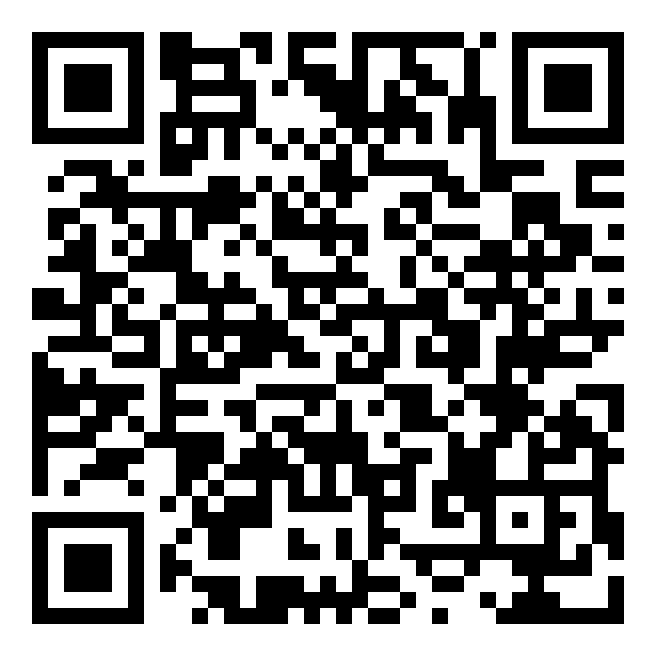 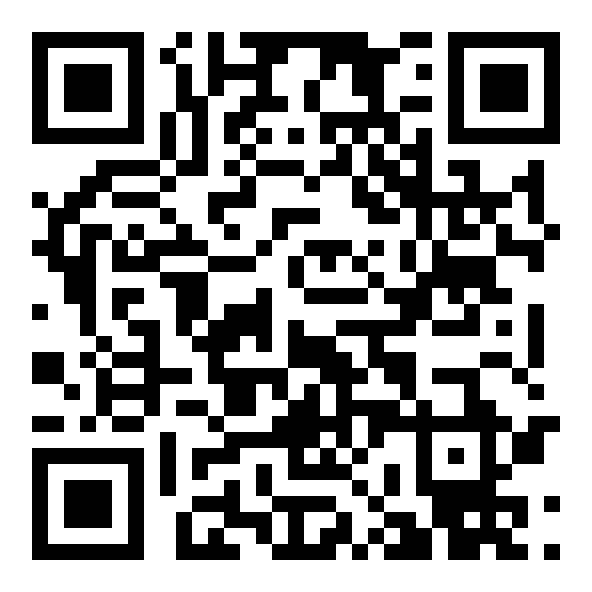 3. Соотнеси иллюстратора сказки и его работу.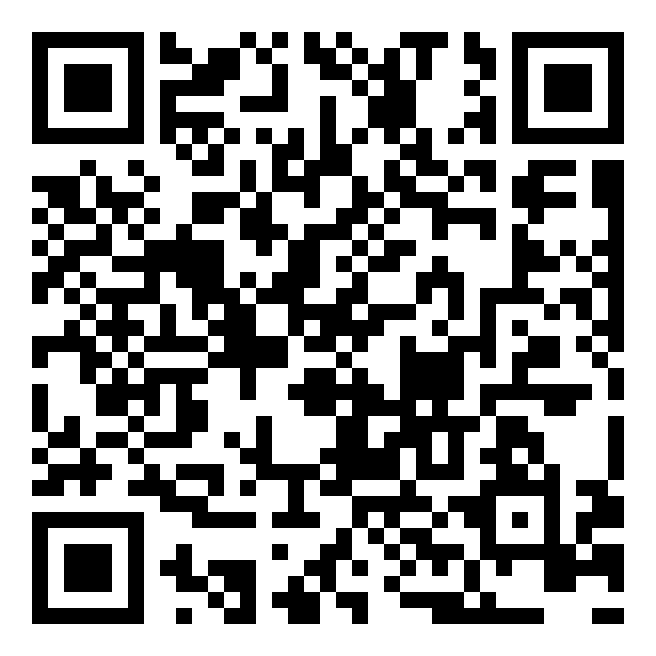 Обобщение пройденного материала Задания:  1.Тест в формате игры                  2. Восстановите порядок событий в сказке«Кто хочет стать миллионером».      (Непоседы)3. Соотнеси иллюстратора сказки и его работу.Обобщение пройденного материала Задания:  1.Тест в формате игры                  2. Восстановите порядок событий в сказке«Кто хочет стать миллионером».      (Непоседы)3. Соотнеси иллюстратора сказки и его работу.организует работу с QR кодами;настраивают приложения; выполняют задания;https://www.LearningApps.org   6Домашнее задание 1. Прочитать сказку «Падчерица». 2. Составить план.Домашнее задание 1. Прочитать сказку «Падчерица». 2. Составить план.Домашнее задание 1. Прочитать сказку «Падчерица». 2. Составить план.инструктирует учащихсязаписывают задание 7РефлексияПрием «Соревнование». Каждая команда готовит вопрос по теме урока. Мораль: 1. Не поступай по отношению к другим так, как ты хотел бы, чтобы они поступали по отношению к тебе. Благодаря своим нравственным качествам, Иван-царевич получил поддержку от помощников.2. За свое счастье нужно бороться: ничего не достается легко. Торжества добра можно добиться, пройдя различные испытания. Волшебная сказка «Царевна-лягушка» посвящена настоящей любви и верности людей своему слову и делу, настойчивости в преодолении препятствий для достижения своей цели.  Подведение итогов. Награждение.- Спасибо за урок!РефлексияПрием «Соревнование». Каждая команда готовит вопрос по теме урока. Мораль: 1. Не поступай по отношению к другим так, как ты хотел бы, чтобы они поступали по отношению к тебе. Благодаря своим нравственным качествам, Иван-царевич получил поддержку от помощников.2. За свое счастье нужно бороться: ничего не достается легко. Торжества добра можно добиться, пройдя различные испытания. Волшебная сказка «Царевна-лягушка» посвящена настоящей любви и верности людей своему слову и делу, настойчивости в преодолении препятствий для достижения своей цели.  Подведение итогов. Награждение.- Спасибо за урок!РефлексияПрием «Соревнование». Каждая команда готовит вопрос по теме урока. Мораль: 1. Не поступай по отношению к другим так, как ты хотел бы, чтобы они поступали по отношению к тебе. Благодаря своим нравственным качествам, Иван-царевич получил поддержку от помощников.2. За свое счастье нужно бороться: ничего не достается легко. Торжества добра можно добиться, пройдя различные испытания. Волшебная сказка «Царевна-лягушка» посвящена настоящей любви и верности людей своему слову и делу, настойчивости в преодолении препятствий для достижения своей цели.  Подведение итогов. Награждение.- Спасибо за урок!предлагает с помощью приема «Соревнование» сделать вывод по уроку; обобщает ответы учащихся;организует подведение итогов; награждает победителей;благодарит за урокназывают основные позиции материала; высказывают свои мнения; комментируют ответы одноклассников;записывают вывод в тетрадьПрезентация  https://sway.com/m1Qhl8bFuMctkCkc?ref=Link  Название предметаНазвание предметаНазвание предметаЛитератураЛитератураЛитератураЛитератураКлассКлассКласс5555№ урока№ урока№ урока10101010Место урока в разделеМесто урока в разделеМесто урока в разделе6666Тип урокаТип урокаТип урокаУрок изучения новых знанийУрок изучения новых знанийУрок изучения новых знанийУрок изучения новых знанийТема урокаТема урокаТема урокаСказки народов России. «Падчерица» и ее «странствующий» сюжет.Сказки народов России. «Падчерица» и ее «странствующий» сюжет.Сказки народов России. «Падчерица» и ее «странствующий» сюжет.Сказки народов России. «Падчерица» и ее «странствующий» сюжет.Основные термины и понятияОсновные термины и понятияОсновные термины и понятияволшебная сказка, притча, композиция, сюжет, «странствующий сюжет», изгнание, испытание, награждениеволшебная сказка, притча, композиция, сюжет, «странствующий сюжет», изгнание, испытание, награждениеволшебная сказка, притча, композиция, сюжет, «странствующий сюжет», изгнание, испытание, награждениеволшебная сказка, притча, композиция, сюжет, «странствующий сюжет», изгнание, испытание, награждениеЦели:Цели:образовательные выявить нравственную основу сказок о падчерице и мачехе, отличие народной сказки от литературной; помочь понять внутренний мир героя и раскрыть лучшие черты его характера выявить нравственную основу сказок о падчерице и мачехе, отличие народной сказки от литературной; помочь понять внутренний мир героя и раскрыть лучшие черты его характера выявить нравственную основу сказок о падчерице и мачехе, отличие народной сказки от литературной; помочь понять внутренний мир героя и раскрыть лучшие черты его характера выявить нравственную основу сказок о падчерице и мачехе, отличие народной сказки от литературной; помочь понять внутренний мир героя и раскрыть лучшие черты его характера Цели:Цели:развивающие развивать речевые умения путем пересказа произведения; аналитическое мышление, память, умение обобщать и делать выводы; формировать коммуникативные умения; вовлечь учащихся в творческий процесс на урокеразвивать речевые умения путем пересказа произведения; аналитическое мышление, память, умение обобщать и делать выводы; формировать коммуникативные умения; вовлечь учащихся в творческий процесс на урокеразвивать речевые умения путем пересказа произведения; аналитическое мышление, память, умение обобщать и делать выводы; формировать коммуникативные умения; вовлечь учащихся в творческий процесс на урокеразвивать речевые умения путем пересказа произведения; аналитическое мышление, память, умение обобщать и делать выводы; формировать коммуникативные умения; вовлечь учащихся в творческий процесс на урокеЦели:Цели:воспитательные формировать на понятийном уровне представления учащихся о нравственных ценностяхформировать на понятийном уровне представления учащихся о нравственных ценностяхформировать на понятийном уровне представления учащихся о нравственных ценностяхформировать на понятийном уровне представления учащихся о нравственных ценностяхРезультаты:Результаты:предметныеумение создавать устные монологические высказывания разного типа, научиться определять мораль сказки; использовать характерные речевые обороты; приобщение к духовно-нравственным ценностям русской литературы и культуры, сопоставление их с духовно-нравственными ценностями других народовумение создавать устные монологические высказывания разного типа, научиться определять мораль сказки; использовать характерные речевые обороты; приобщение к духовно-нравственным ценностям русской литературы и культуры, сопоставление их с духовно-нравственными ценностями других народовумение создавать устные монологические высказывания разного типа, научиться определять мораль сказки; использовать характерные речевые обороты; приобщение к духовно-нравственным ценностям русской литературы и культуры, сопоставление их с духовно-нравственными ценностями других народовумение создавать устные монологические высказывания разного типа, научиться определять мораль сказки; использовать характерные речевые обороты; приобщение к духовно-нравственным ценностям русской литературы и культуры, сопоставление их с духовно-нравственными ценностями других народовРезультаты:Результаты:личностныеучебно-познавательный интерес к новому материалу; формирование представлений о жизни как ценности гуманизма; о трудолюбии, терпении как духовном богатстве человека; о зависти, злобе, нерадивости, стремлении к материальному достатку как причинах духовной смерти; развитие морального сознания и компетентности в решении моральных проблем; способность к самооценке и саморазвитию на основе прочитанного; коррекция качеств характера  учебно-познавательный интерес к новому материалу; формирование представлений о жизни как ценности гуманизма; о трудолюбии, терпении как духовном богатстве человека; о зависти, злобе, нерадивости, стремлении к материальному достатку как причинах духовной смерти; развитие морального сознания и компетентности в решении моральных проблем; способность к самооценке и саморазвитию на основе прочитанного; коррекция качеств характера  учебно-познавательный интерес к новому материалу; формирование представлений о жизни как ценности гуманизма; о трудолюбии, терпении как духовном богатстве человека; о зависти, злобе, нерадивости, стремлении к материальному достатку как причинах духовной смерти; развитие морального сознания и компетентности в решении моральных проблем; способность к самооценке и саморазвитию на основе прочитанного; коррекция качеств характера  учебно-познавательный интерес к новому материалу; формирование представлений о жизни как ценности гуманизма; о трудолюбии, терпении как духовном богатстве человека; о зависти, злобе, нерадивости, стремлении к материальному достатку как причинах духовной смерти; развитие морального сознания и компетентности в решении моральных проблем; способность к самооценке и саморазвитию на основе прочитанного; коррекция качеств характера  Результаты:Результаты:метапредметныеумение организовывать учебное сотрудничество и совместную деятельность с учителем и сверстниками; формировать и высказывать свою точку зрения на события и поступки героев; развитие способности понимать литературные художественные произведения, отражающие разные этнокультурные традицииумение организовывать учебное сотрудничество и совместную деятельность с учителем и сверстниками; формировать и высказывать свою точку зрения на события и поступки героев; развитие способности понимать литературные художественные произведения, отражающие разные этнокультурные традицииумение организовывать учебное сотрудничество и совместную деятельность с учителем и сверстниками; формировать и высказывать свою точку зрения на события и поступки героев; развитие способности понимать литературные художественные произведения, отражающие разные этнокультурные традицииумение организовывать учебное сотрудничество и совместную деятельность с учителем и сверстниками; формировать и высказывать свою точку зрения на события и поступки героев; развитие способности понимать литературные художественные произведения, отражающие разные этнокультурные традицииХод урока Ход урока Ход урока Ход урока Ход урока Ход урока Ход урока №СодержаниеСодержаниеСодержаниеВиды деятельностиВиды деятельностиРесурсы№СодержаниеСодержаниеСодержаниеучителяучащихсяРесурсы1Организационный этап. Притча о двух волкахКогда-то давно старый индеец открыл своему внуку одну жизненную истину: в каждом человеке идет борьба, очень похожая на борьбу двух волков. Один волк представляет зависть, ревность, сожаление, эгоизм, амбиции, ложь… Другой – мир, любовь, надежду, истину, верность…- О чем идет речь?(о борьбе добра и зла)Организационный этап. Притча о двух волкахКогда-то давно старый индеец открыл своему внуку одну жизненную истину: в каждом человеке идет борьба, очень похожая на борьбу двух волков. Один волк представляет зависть, ревность, сожаление, эгоизм, амбиции, ложь… Другой – мир, любовь, надежду, истину, верность…- О чем идет речь?(о борьбе добра и зла)Организационный этап. Притча о двух волкахКогда-то давно старый индеец открыл своему внуку одну жизненную истину: в каждом человеке идет борьба, очень похожая на борьбу двух волков. Один волк представляет зависть, ревность, сожаление, эгоизм, амбиции, ложь… Другой – мир, любовь, надежду, истину, верность…- О чем идет речь?(о борьбе добра и зла)формирует мотивационную направленностьслушают притчу;делают выводПрезентация https://sway.com/z38kMj0QGYC9JbML?ref=Link  2Актуализация знаний. Народ уже в глубокой древности размышлял об этой проблеме и создавал вымышленные истории с обязательной победой добра над злом. - Присутствуют ли эти понятия в сказке «Падчерица», которую вы прочитали дома? - Объясните слова: «падчерица», «мачеха», «сводная дочь».Падчерица – неродная дочь для мачехи, родившаяся от предшествующего брака второго супруга.Мачеха – неродная мать для детей своего супруга.Сводная дочь – дочь супруга при вступлении его в повторный брак.Актуализация знаний. Народ уже в глубокой древности размышлял об этой проблеме и создавал вымышленные истории с обязательной победой добра над злом. - Присутствуют ли эти понятия в сказке «Падчерица», которую вы прочитали дома? - Объясните слова: «падчерица», «мачеха», «сводная дочь».Падчерица – неродная дочь для мачехи, родившаяся от предшествующего брака второго супруга.Мачеха – неродная мать для детей своего супруга.Сводная дочь – дочь супруга при вступлении его в повторный брак.Актуализация знаний. Народ уже в глубокой древности размышлял об этой проблеме и создавал вымышленные истории с обязательной победой добра над злом. - Присутствуют ли эти понятия в сказке «Падчерица», которую вы прочитали дома? - Объясните слова: «падчерица», «мачеха», «сводная дочь».Падчерица – неродная дочь для мачехи, родившаяся от предшествующего брака второго супруга.Мачеха – неродная мать для детей своего супруга.Сводная дочь – дочь супруга при вступлении его в повторный брак.проводит параллель с  изученным материалом; организует работу с новыми словамиотвечают на вопрос учителя;с помощью учителя объясняют значение словhttps://sway.com/z38kMj0QGYC9JbML?ref=Link 3Постановка цели урока.  - Опишите иллюстрацию к сказке о падчерице.- К какой сказке подходит эта иллюстрация? Почему?(Подходит ко многим сказкам, потому что они с похожим сюжетом.)- Что означает понятие «странствующий сюжет»?(сказки с похожим сюжетом)- Как бы вы назвали наш урок?Тема урока: «Падчерица» и ее «странствующий» сюжет.- Чем мы будем заниматься на уроке?(Искать сходства и различия «похожих» народных сказок.)Постановка цели урока.  - Опишите иллюстрацию к сказке о падчерице.- К какой сказке подходит эта иллюстрация? Почему?(Подходит ко многим сказкам, потому что они с похожим сюжетом.)- Что означает понятие «странствующий сюжет»?(сказки с похожим сюжетом)- Как бы вы назвали наш урок?Тема урока: «Падчерица» и ее «странствующий» сюжет.- Чем мы будем заниматься на уроке?(Искать сходства и различия «похожих» народных сказок.)Постановка цели урока.  - Опишите иллюстрацию к сказке о падчерице.- К какой сказке подходит эта иллюстрация? Почему?(Подходит ко многим сказкам, потому что они с похожим сюжетом.)- Что означает понятие «странствующий сюжет»?(сказки с похожим сюжетом)- Как бы вы назвали наш урок?Тема урока: «Падчерица» и ее «странствующий» сюжет.- Чем мы будем заниматься на уроке?(Искать сходства и различия «похожих» народных сказок.)предлагает описать иллюстрацию; вводит новое понятие;озвучивает тему урока; нацеливает учащихся на продуктивную деятельность описывают иллюстрацию к сказке; придумывают тему урока; настраиваются на работу; называют цели урокаПрезентация https://sway.com/z38kMj0QGYC9JbML?ref=Link  4 Изучение нового материала.  - Назовите народные сказки, сюжет которых похож на сюжет сказки «Падчерица».  («Про дiдову дочку й бабину дочку» - украинская народная сказка.«Двенадцать месяцев» - сербская народная сказка. «Золушка» - немецкая народная сказка. «Госпожа Метелица» - австрийская народная сказка и др.) Изучение нового материала.  - Назовите народные сказки, сюжет которых похож на сюжет сказки «Падчерица».  («Про дiдову дочку й бабину дочку» - украинская народная сказка.«Двенадцать месяцев» - сербская народная сказка. «Золушка» - немецкая народная сказка. «Госпожа Метелица» - австрийская народная сказка и др.) Изучение нового материала.  - Назовите народные сказки, сюжет которых похож на сюжет сказки «Падчерица».  («Про дiдову дочку й бабину дочку» - украинская народная сказка.«Двенадцать месяцев» - сербская народная сказка. «Золушка» - немецкая народная сказка. «Госпожа Метелица» - австрийская народная сказка и др.)проверяет эрудицию учащихсявысказывают свои предположения Презентация https://sway.com/z38kMj0QGYC9JbML?ref=Link  Просмотр мультфильма «Морозко».Обратите внимание при просмотре сказки «Морозко» на то, чем похожи эти две сказки и чем они отличаются друг от друга. Просмотр мультфильма «Морозко».Обратите внимание при просмотре сказки «Морозко» на то, чем похожи эти две сказки и чем они отличаются друг от друга. Просмотр мультфильма «Морозко».Обратите внимание при просмотре сказки «Морозко» на то, чем похожи эти две сказки и чем они отличаются друг от друга. организует просмотр мультфильмасмотрят мультфильмМультфильм «Морозко» Сравнительный анализ сказок. Общие черты. - Какие этапы должна пройти падчерица в сказках?(изгнание – испытание – награждение – возвращение.) Изгнание - Как живется падчерице при злой мачехе? (Мачеха любит свою дочь, а падчерицу заставляет работать).- Как живется родной дочери?(Ее мать лелеет, жалеет, оберегает от работы) - Как вы понимаете выражение «гонимые падчерицы»?(девушки, которых обижают, притесняют, гонят от себя) Испытание - Как ведет себя падчерица и как ее сводная сестра?Награждение - Какое награждение получают девушки? (золото и серебро)- За что получили награду девушки?(за доброту, трудолюбие, уважение к старшим)Возвращение - Почему в этих сказках «нехарактерная» концовка? (В сказках обычно счастливый конец). (Народ осуждает злобу, ненависть, жадность и не прощает это.)Распределите пословицы по пунктам:Изгнание. - При солнышке тепло, при матери добро.Испытание. - Труд человека кормит, а лень портит.Награждение. - Какова работа, такова и награда.Возвращение. - Как аукнется, так и откликнется.Сравнительный анализ сказок. Общие черты. - Какие этапы должна пройти падчерица в сказках?(изгнание – испытание – награждение – возвращение.) Изгнание - Как живется падчерице при злой мачехе? (Мачеха любит свою дочь, а падчерицу заставляет работать).- Как живется родной дочери?(Ее мать лелеет, жалеет, оберегает от работы) - Как вы понимаете выражение «гонимые падчерицы»?(девушки, которых обижают, притесняют, гонят от себя) Испытание - Как ведет себя падчерица и как ее сводная сестра?Награждение - Какое награждение получают девушки? (золото и серебро)- За что получили награду девушки?(за доброту, трудолюбие, уважение к старшим)Возвращение - Почему в этих сказках «нехарактерная» концовка? (В сказках обычно счастливый конец). (Народ осуждает злобу, ненависть, жадность и не прощает это.)Распределите пословицы по пунктам:Изгнание. - При солнышке тепло, при матери добро.Испытание. - Труд человека кормит, а лень портит.Награждение. - Какова работа, такова и награда.Возвращение. - Как аукнется, так и откликнется.Сравнительный анализ сказок. Общие черты. - Какие этапы должна пройти падчерица в сказках?(изгнание – испытание – награждение – возвращение.) Изгнание - Как живется падчерице при злой мачехе? (Мачеха любит свою дочь, а падчерицу заставляет работать).- Как живется родной дочери?(Ее мать лелеет, жалеет, оберегает от работы) - Как вы понимаете выражение «гонимые падчерицы»?(девушки, которых обижают, притесняют, гонят от себя) Испытание - Как ведет себя падчерица и как ее сводная сестра?Награждение - Какое награждение получают девушки? (золото и серебро)- За что получили награду девушки?(за доброту, трудолюбие, уважение к старшим)Возвращение - Почему в этих сказках «нехарактерная» концовка? (В сказках обычно счастливый конец). (Народ осуждает злобу, ненависть, жадность и не прощает это.)Распределите пословицы по пунктам:Изгнание. - При солнышке тепло, при матери добро.Испытание. - Труд человека кормит, а лень портит.Награждение. - Какова работа, такова и награда.Возвращение. - Как аукнется, так и откликнется.предлагает составить сопоставительный анализ двух сказок по этапам;предлагает вспомнить пословицы, которые соответствуют тому или иному пункту находят сходство двух сказок; записывают в тетрадьпредлагают пословицы; обосновывают свой выбор  Отличительные черты сказок.- Найдите отличия в этих сказках. Отличительные черты сказок.- Найдите отличия в этих сказках. Отличительные черты сказок.- Найдите отличия в этих сказках.организует поисковую работу по анализу отличительных черт двух сказок находят отличия двух сказок;записывают в тетрадь5Домашнее задание - Знакомы ли вам авторские сказки, близкие по содержанию сказке «Падчерица»? Назовите их авторов. (В.Ф. Одоевский «Мороз Иванович»; С.Я. Маршак «Двенадцать месяцев») - Сопоставьте русскую народную сказку «Морозко» и авторскую сказку «Мороз Иванович» В.Ф. Одоевского.Домашнее задание - Знакомы ли вам авторские сказки, близкие по содержанию сказке «Падчерица»? Назовите их авторов. (В.Ф. Одоевский «Мороз Иванович»; С.Я. Маршак «Двенадцать месяцев») - Сопоставьте русскую народную сказку «Морозко» и авторскую сказку «Мороз Иванович» В.Ф. Одоевского.Домашнее задание - Знакомы ли вам авторские сказки, близкие по содержанию сказке «Падчерица»? Назовите их авторов. (В.Ф. Одоевский «Мороз Иванович»; С.Я. Маршак «Двенадцать месяцев») - Сопоставьте русскую народную сказку «Морозко» и авторскую сказку «Мороз Иванович» В.Ф. Одоевского.инструктирует учащихсязаписывают задание https://sway.com/z38kMj0QGYC9JbML?ref=Link 6РефлексияВывод- Чему учит нас сказка?(Каждому воздается по его делам.)Прием «Мишень». Учащиеся заполняют «рефлексивную мишень» из пяти кругов, оценивая свою деятельность. - Спасибо за урок!РефлексияВывод- Чему учит нас сказка?(Каждому воздается по его делам.)Прием «Мишень». Учащиеся заполняют «рефлексивную мишень» из пяти кругов, оценивая свою деятельность. - Спасибо за урок!РефлексияВывод- Чему учит нас сказка?(Каждому воздается по его делам.)Прием «Мишень». Учащиеся заполняют «рефлексивную мишень» из пяти кругов, оценивая свою деятельность. - Спасибо за урок!предлагает сделать вывод по уроку; с помощью приема «Мишень» оценить учащимся свою работу на уроке; анализирует деятельность учащихся; благодарит за урокзаписывают вывод; оценивают конечный результат своей деятельности на урокеПрезентация  https://sway.com/z38kMj0QGYC9JbML?ref=Link  Название предметаНазвание предметаНазвание предметаЛитератураЛитератураЛитератураЛитератураКлассКлассКласс5555№ урока№ урока№ урока11 – 12 (Урок № 12. Снимаем спектакль) 11 – 12 (Урок № 12. Снимаем спектакль) 11 – 12 (Урок № 12. Снимаем спектакль) 11 – 12 (Урок № 12. Снимаем спектакль) Место урока в разделеМесто урока в разделеМесто урока в разделе7 – 8 7 – 8 7 – 8 7 – 8 Тип урокаТип урокаТип урокаНетрадиционный урок. Нетрадиционный урок. Нетрадиционный урок. Нетрадиционный урок. Тема урокаТема урокаТема урокаСказки народов России. Сказка народов Севера «Кукушка».Сказки народов России. Сказка народов Севера «Кукушка».Сказки народов России. Сказка народов Севера «Кукушка».Сказки народов России. Сказка народов Севера «Кукушка».Основные термины и понятияОсновные термины и понятияОсновные термины и понятиянародная сказка, авторская сказка, ненцы, чум, малица, пимы, кино, спектакль народная сказка, авторская сказка, ненцы, чум, малица, пимы, кино, спектакль народная сказка, авторская сказка, ненцы, чум, малица, пимы, кино, спектакль народная сказка, авторская сказка, ненцы, чум, малица, пимы, кино, спектакль Цели:Цели:образовательные познакомить учащихся с особенностями жизни народов Севера; помочь понять и оценить характер героев ненецкой народной сказки;познакомить учащихся с особенностями жизни народов Севера; помочь понять и оценить характер героев ненецкой народной сказки;познакомить учащихся с особенностями жизни народов Севера; помочь понять и оценить характер героев ненецкой народной сказки;познакомить учащихся с особенностями жизни народов Севера; помочь понять и оценить характер героев ненецкой народной сказки;Цели:Цели:развивающие развивать речевые умения путем пересказа произведения; аналитическое мышление, память, умение обобщать и делать выводы; формировать коммуникативные умения; вовлечь учащихся в творческий процесс на урокеразвивать речевые умения путем пересказа произведения; аналитическое мышление, память, умение обобщать и делать выводы; формировать коммуникативные умения; вовлечь учащихся в творческий процесс на урокеразвивать речевые умения путем пересказа произведения; аналитическое мышление, память, умение обобщать и делать выводы; формировать коммуникативные умения; вовлечь учащихся в творческий процесс на урокеразвивать речевые умения путем пересказа произведения; аналитическое мышление, память, умение обобщать и делать выводы; формировать коммуникативные умения; вовлечь учащихся в творческий процесс на урокеЦели:Цели:воспитательные формировать на понятийном уровне представления учащихся о нравственных ценностях, заботе о  близких; о материформировать на понятийном уровне представления учащихся о нравственных ценностях, заботе о  близких; о материформировать на понятийном уровне представления учащихся о нравственных ценностях, заботе о  близких; о материформировать на понятийном уровне представления учащихся о нравственных ценностях, заботе о  близких; о материРезультаты:Результаты:предметныеумение создавать устные монологические высказывания разного типа, научиться определять мораль сказки; использовать характерные речевые обороты; приобщение к духовно-нравственным ценностям русской литературы и культуры, сопоставление их с духовно-нравственными ценностями других народовумение создавать устные монологические высказывания разного типа, научиться определять мораль сказки; использовать характерные речевые обороты; приобщение к духовно-нравственным ценностям русской литературы и культуры, сопоставление их с духовно-нравственными ценностями других народовумение создавать устные монологические высказывания разного типа, научиться определять мораль сказки; использовать характерные речевые обороты; приобщение к духовно-нравственным ценностям русской литературы и культуры, сопоставление их с духовно-нравственными ценностями других народовумение создавать устные монологические высказывания разного типа, научиться определять мораль сказки; использовать характерные речевые обороты; приобщение к духовно-нравственным ценностям русской литературы и культуры, сопоставление их с духовно-нравственными ценностями других народовРезультаты:Результаты:личностныеучебно-познавательный интерес к новому материалу; развитие внимания к собственным переживаниям, вызванным конкретным произведением, умение передавать их; воспитание любви к своей матери учебно-познавательный интерес к новому материалу; развитие внимания к собственным переживаниям, вызванным конкретным произведением, умение передавать их; воспитание любви к своей матери учебно-познавательный интерес к новому материалу; развитие внимания к собственным переживаниям, вызванным конкретным произведением, умение передавать их; воспитание любви к своей матери учебно-познавательный интерес к новому материалу; развитие внимания к собственным переживаниям, вызванным конкретным произведением, умение передавать их; воспитание любви к своей матери Результаты:Результаты:метапредметныеумение организовывать учебное сотрудничество и совместную деятельность с учителем и сверстниками; формировать и высказывать свою точку зрения на события и поступки героев; развитие способности понимать литературные художественные произведения, отражающие разные этнокультурные традицииумение организовывать учебное сотрудничество и совместную деятельность с учителем и сверстниками; формировать и высказывать свою точку зрения на события и поступки героев; развитие способности понимать литературные художественные произведения, отражающие разные этнокультурные традицииумение организовывать учебное сотрудничество и совместную деятельность с учителем и сверстниками; формировать и высказывать свою точку зрения на события и поступки героев; развитие способности понимать литературные художественные произведения, отражающие разные этнокультурные традицииумение организовывать учебное сотрудничество и совместную деятельность с учителем и сверстниками; формировать и высказывать свою точку зрения на события и поступки героев; развитие способности понимать литературные художественные произведения, отражающие разные этнокультурные традицииХод урока Ход урока Ход урока Ход урока Ход урока Ход урока Ход урока №СодержаниеСодержаниеСодержаниеВиды деятельностиВиды деятельностиРесурсы№СодержаниеСодержаниеСодержаниеучителяучащихсяРесурсы1Организационный этап. - Добрый день! Начат день.Первым делом гоним лень.На уроке не молчать!Всем работать! Отвечать!Организационный этап. - Добрый день! Начат день.Первым делом гоним лень.На уроке не молчать!Всем работать! Отвечать!Организационный этап. - Добрый день! Начат день.Первым делом гоним лень.На уроке не молчать!Всем работать! Отвечать!создает эмоциональный настройприветствуют друг друга и учителя 2Проверка домашнего задания. - Сравните народную сказку «Морозко» и авторскую сказку «Мороз Иванович».Проверка домашнего задания. - Сравните народную сказку «Морозко» и авторскую сказку «Мороз Иванович».Проверка домашнего задания. - Сравните народную сказку «Морозко» и авторскую сказку «Мороз Иванович».проверяет выполнение домашнего заданиясравнивают две сказкиПрезентация https://sway.com/8rPujEQpMXBhOQDX?ref=Link 3 Изучение нового материала. - Отгадайте загадку:Что за птица?На яйца не садится,По чужим гнездам шныряет,Своих детей не знает.(кукушка) Изучение нового материала. - Отгадайте загадку:Что за птица?На яйца не садится,По чужим гнездам шныряет,Своих детей не знает.(кукушка) Изучение нового материала. - Отгадайте загадку:Что за птица?На яйца не садится,По чужим гнездам шныряет,Своих детей не знает.(кукушка)проверяет эрудицию учащихсявысказывают свои предположения; объясняют свой выбор Презентация https://sway.com/8rPujEQpMXBhOQDX?ref=Link Информация о кукушке- Что вы знаете об этой птице?Кукушка получила свое название за то, что она кукует.(видео «кукушка кукует»)Есть у нее другая особенность: она не высиживает и не выкармливает птенцов, а, снеся яичко на землю, подхватывает его клювом и летит по всему лесу в поисках какого-нибудь гнезда мелкой птицы, в котором уже лежат яйца. Найдя такое, кукушка вынимает из него одно яйцо, съедает и подбрасывает в него свою ношу. Кукушка – одна из самых полезных птиц. Она насекомоядная и прожорливая: поедает гусениц, которых кроме нее и иволги не едят другие птицы.  Информация о кукушке- Что вы знаете об этой птице?Кукушка получила свое название за то, что она кукует.(видео «кукушка кукует»)Есть у нее другая особенность: она не высиживает и не выкармливает птенцов, а, снеся яичко на землю, подхватывает его клювом и летит по всему лесу в поисках какого-нибудь гнезда мелкой птицы, в котором уже лежат яйца. Найдя такое, кукушка вынимает из него одно яйцо, съедает и подбрасывает в него свою ношу. Кукушка – одна из самых полезных птиц. Она насекомоядная и прожорливая: поедает гусениц, которых кроме нее и иволги не едят другие птицы.  Информация о кукушке- Что вы знаете об этой птице?Кукушка получила свое название за то, что она кукует.(видео «кукушка кукует»)Есть у нее другая особенность: она не высиживает и не выкармливает птенцов, а, снеся яичко на землю, подхватывает его клювом и летит по всему лесу в поисках какого-нибудь гнезда мелкой птицы, в котором уже лежат яйца. Найдя такое, кукушка вынимает из него одно яйцо, съедает и подбрасывает в него свою ношу. Кукушка – одна из самых полезных птиц. Она насекомоядная и прожорливая: поедает гусениц, которых кроме нее и иволги не едят другие птицы.  организует беседу по уточнению знаний учащихся о птице; сообщает новую информацию; предлагает послушать звуки, которые издает кукушка; озвучивают известный им материал; слушают учителя,смотрят видео4Постановка цели урока. Сегодня мы познакомимся с ненецкой народной сказкой «Кукушка» и попробуем создать спектакль по мотивам этой сказки. Постановка цели урока. Сегодня мы познакомимся с ненецкой народной сказкой «Кукушка» и попробуем создать спектакль по мотивам этой сказки. Постановка цели урока. Сегодня мы познакомимся с ненецкой народной сказкой «Кукушка» и попробуем создать спектакль по мотивам этой сказки. озвучивает тему и цель уроказаписывают тему урока в тетрадьИзучение нового материала.Словарная работа - Кто такие ненцы? Что вы о них знаете?Ненцы – это коренные народы, которые живут на Севере. Основное их занятие – рыболовство и оленеводство. Это очень смелые, сильные и трудолюбивые люди. Ведут они кочевой образ жизни. В поисках корма для своих оленей они переходят с одного места на другое. Место, где живут оленеводы, называется стойбище. А дом – чум. Его делают из шкур оленей; его легко разобрать и перевезти в другое место.На Севере суровая зима, много снега. Жители шьют одежду из шкур животных. Меховая одежда называется «малица». Она шьется из оленьей шкуры мехом внутрь. Женщины украшают ее орнаментом. Обувь тоже из оленьей шкуры. Это пимы. У женщин Севера много работы: они топят печь, рыбачат, шьют одежду и обувь, собирают ягоды, заготавливают дрова на зиму, ухаживают за детьми. Изучение нового материала.Словарная работа - Кто такие ненцы? Что вы о них знаете?Ненцы – это коренные народы, которые живут на Севере. Основное их занятие – рыболовство и оленеводство. Это очень смелые, сильные и трудолюбивые люди. Ведут они кочевой образ жизни. В поисках корма для своих оленей они переходят с одного места на другое. Место, где живут оленеводы, называется стойбище. А дом – чум. Его делают из шкур оленей; его легко разобрать и перевезти в другое место.На Севере суровая зима, много снега. Жители шьют одежду из шкур животных. Меховая одежда называется «малица». Она шьется из оленьей шкуры мехом внутрь. Женщины украшают ее орнаментом. Обувь тоже из оленьей шкуры. Это пимы. У женщин Севера много работы: они топят печь, рыбачат, шьют одежду и обувь, собирают ягоды, заготавливают дрова на зиму, ухаживают за детьми. Изучение нового материала.Словарная работа - Кто такие ненцы? Что вы о них знаете?Ненцы – это коренные народы, которые живут на Севере. Основное их занятие – рыболовство и оленеводство. Это очень смелые, сильные и трудолюбивые люди. Ведут они кочевой образ жизни. В поисках корма для своих оленей они переходят с одного места на другое. Место, где живут оленеводы, называется стойбище. А дом – чум. Его делают из шкур оленей; его легко разобрать и перевезти в другое место.На Севере суровая зима, много снега. Жители шьют одежду из шкур животных. Меховая одежда называется «малица». Она шьется из оленьей шкуры мехом внутрь. Женщины украшают ее орнаментом. Обувь тоже из оленьей шкуры. Это пимы. У женщин Севера много работы: они топят печь, рыбачат, шьют одежду и обувь, собирают ягоды, заготавливают дрова на зиму, ухаживают за детьми. уточняет степень осведомленности о жизни народов Севера; знакомит с новыми словами и их значениемотвечают на вопросы учителя; записывают новые слова в тетрадьЗнакомство со сказкой в аудиозаписи. - Прослушайте сказку и подумайте о ее смысле. Знакомство со сказкой в аудиозаписи. - Прослушайте сказку и подумайте о ее смысле. Знакомство со сказкой в аудиозаписи. - Прослушайте сказку и подумайте о ее смысле. предлагает прослушать сказку и подумать над смысломслушают сказку в аудиозаписи; высказывают свое мнениеhttps://sway.com/8rPujEQpMXBhOQDX?ref=Link Беседа по услышанному.- Почему мать превратилась в кукушку?- Как оцениваете поступок детей?(Они поступили бесчувственно, безжалостно, беззаботно и легкомысленно.)Чему учит нас сказка?(Всегда заботиться о своих матерях, беречь их, ухаживать за ними, помогать во всем.)Беседа по услышанному.- Почему мать превратилась в кукушку?- Как оцениваете поступок детей?(Они поступили бесчувственно, безжалостно, беззаботно и легкомысленно.)Чему учит нас сказка?(Всегда заботиться о своих матерях, беречь их, ухаживать за ними, помогать во всем.)Беседа по услышанному.- Почему мать превратилась в кукушку?- Как оцениваете поступок детей?(Они поступили бесчувственно, безжалостно, беззаботно и легкомысленно.)Чему учит нас сказка?(Всегда заботиться о своих матерях, беречь их, ухаживать за ними, помогать во всем.)организует беседу по обсуждению сказкиформулируют выводы5Закрепление материала. Работа над спектаклем. - Составьте план (сцены) сказки.План 1. Жила мать с детьми.2. Мать заболела.3. Просит помощи у первого сына.4. Просит помощи у второго сына.5. просит помощи у третьего сына.6. Превращение в птицу. Финальная сцена.Закрепление материала. Работа над спектаклем. - Составьте план (сцены) сказки.План 1. Жила мать с детьми.2. Мать заболела.3. Просит помощи у первого сына.4. Просит помощи у второго сына.5. просит помощи у третьего сына.6. Превращение в птицу. Финальная сцена.Закрепление материала. Работа над спектаклем. - Составьте план (сцены) сказки.План 1. Жила мать с детьми.2. Мать заболела.3. Просит помощи у первого сына.4. Просит помощи у второго сына.5. просит помощи у третьего сына.6. Превращение в птицу. Финальная сцена.предлагает составить план сказки составляют план сказкиhttps://sway.com/8rPujEQpMXBhOQDX?ref=Link Деление на 6 групп, каждая из которых работает над одним пунктом плана.- Что такое спектакль? Чем спектакль отличается от кино?(Спектакль – это театральное зрелище, представление, произведение театрального, сценического искусства.Кино – это отрасль человеческой деятельности, заключающаяся в создании движущихся изображений. Действие в спектакле происходит на сцене с «живыми» актерами, а в кино – смонтированные инсценированные картинки.)Работа по созданию сцен спектакля.Деление на 6 групп, каждая из которых работает над одним пунктом плана.- Что такое спектакль? Чем спектакль отличается от кино?(Спектакль – это театральное зрелище, представление, произведение театрального, сценического искусства.Кино – это отрасль человеческой деятельности, заключающаяся в создании движущихся изображений. Действие в спектакле происходит на сцене с «живыми» актерами, а в кино – смонтированные инсценированные картинки.)Работа по созданию сцен спектакля.Деление на 6 групп, каждая из которых работает над одним пунктом плана.- Что такое спектакль? Чем спектакль отличается от кино?(Спектакль – это театральное зрелище, представление, произведение театрального, сценического искусства.Кино – это отрасль человеческой деятельности, заключающаяся в создании движущихся изображений. Действие в спектакле происходит на сцене с «живыми» актерами, а в кино – смонтированные инсценированные картинки.)Работа по созданию сцен спектакля.организует групповую работу; инструктирует группы; контролирует выполнение задания; работает над сопоставлением двух видов искусстваделятся на группы; сопоставляют два понятия; создают спектакльВыступление-отчет групп.Просмотр спектакля (видео школьного спектакля)- Что бы вы исправили или добавили в своих работах?Выступление-отчет групп.Просмотр спектакля (видео школьного спектакля)- Что бы вы исправили или добавили в своих работах?Выступление-отчет групп.Просмотр спектакля (видео школьного спектакля)- Что бы вы исправили или добавили в своих работах?организует просмотр школьного спектакля, беседу по его обсуждениювыступают с защитой своей работы; смотрят школьный спектакль; высказывают свои мнения; комментируют выступления одноклассников; анализируют свою работуСпектакль https://sway.com/8rPujEQpMXBhOQDX?ref=Link 6Домашнее задание Составить программку для спектакля.Домашнее задание Составить программку для спектакля.Домашнее задание Составить программку для спектакля.инструктирует учащихсязаписывают задание 7РефлексияРабота с пословицами - Выберите пословицы, которые подходят к нашей сказке. Объясните свой выбор.Старый друг лучше новых двух.Что имеем – не храним. Потерявши – плачем.Нет милее дружка, чем родная матушка.Каждому воздается по его делам.- Спасибо за урок!РефлексияРабота с пословицами - Выберите пословицы, которые подходят к нашей сказке. Объясните свой выбор.Старый друг лучше новых двух.Что имеем – не храним. Потерявши – плачем.Нет милее дружка, чем родная матушка.Каждому воздается по его делам.- Спасибо за урок!РефлексияРабота с пословицами - Выберите пословицы, которые подходят к нашей сказке. Объясните свой выбор.Старый друг лучше новых двух.Что имеем – не храним. Потерявши – плачем.Нет милее дружка, чем родная матушка.Каждому воздается по его делам.- Спасибо за урок!предлагает выбрать пословицы, соответствующие теме урокаблагодарит за урокпроводят анализ пословиц; выделяют главную мысль; объясняют значение пословиц Презентация  https://sway.com/8rPujEQpMXBhOQDX?ref=Link  Название предметаНазвание предметаНазвание предметаЛитератураЛитератураЛитератураЛитератураКлассКлассКласс5555№ урока№ урока№ урока13131313Место урока в разделеМесто урока в разделеМесто урока в разделе1111Тип урокаТип урокаТип урокаУрок изучения новых знанийУрок изучения новых знанийУрок изучения новых знанийУрок изучения новых знанийТема урокаТема урокаТема урокаДревнерусская литература. Из «Повести временных лет».Древнерусская литература. Из «Повести временных лет».Древнерусская литература. Из «Повести временных лет».Древнерусская литература. Из «Повести временных лет».Основные термины и понятияОсновные термины и понятияОсновные термины и понятиядревнерусская литература, Кирилл и Мефодий, Нестор Летописец, погодные записи, летописьдревнерусская литература, Кирилл и Мефодий, Нестор Летописец, погодные записи, летописьдревнерусская литература, Кирилл и Мефодий, Нестор Летописец, погодные записи, летописьдревнерусская литература, Кирилл и Мефодий, Нестор Летописец, погодные записи, летописьЦели:Цели:образовательные познакомить учащихся с понятием «древнерусская литература»; воссоздать атмосферу эпохи, нашедшей отражение в «Повести временных лет» познакомить учащихся с понятием «древнерусская литература»; воссоздать атмосферу эпохи, нашедшей отражение в «Повести временных лет» познакомить учащихся с понятием «древнерусская литература»; воссоздать атмосферу эпохи, нашедшей отражение в «Повести временных лет» познакомить учащихся с понятием «древнерусская литература»; воссоздать атмосферу эпохи, нашедшей отражение в «Повести временных лет» Цели:Цели:развивающие формировать умения выделять главное; формулировать вопросы; формировать умения выделять главное; формулировать вопросы; формировать умения выделять главное; формулировать вопросы; формировать умения выделять главное; формулировать вопросы; Цели:Цели:воспитательные воспитывать уважение к историческому наследию России; интерес к отечественной историивоспитывать уважение к историческому наследию России; интерес к отечественной историивоспитывать уважение к историческому наследию России; интерес к отечественной историивоспитывать уважение к историческому наследию России; интерес к отечественной историиРезультаты:Результаты:предметныеумение осознанно воспринимать и понимать древнерусский текст; уметь анализировать текст умение осознанно воспринимать и понимать древнерусский текст; уметь анализировать текст умение осознанно воспринимать и понимать древнерусский текст; уметь анализировать текст умение осознанно воспринимать и понимать древнерусский текст; уметь анализировать текст Результаты:Результаты:личностныеформирование представлений о социальных ценностях гуманизма, о проблеме народа и государства формирование представлений о социальных ценностях гуманизма, о проблеме народа и государства формирование представлений о социальных ценностях гуманизма, о проблеме народа и государства формирование представлений о социальных ценностях гуманизма, о проблеме народа и государства Результаты:Результаты:метапредметныеумение организовать учебное сотрудничество и совместную деятельность с учителем и сверстникамиумение организовать учебное сотрудничество и совместную деятельность с учителем и сверстникамиумение организовать учебное сотрудничество и совместную деятельность с учителем и сверстникамиумение организовать учебное сотрудничество и совместную деятельность с учителем и сверстникамиХод урока Ход урока Ход урока Ход урока Ход урока Ход урока Ход урока №СодержаниеСодержаниеСодержаниеВиды деятельностиВиды деятельностиРесурсы№СодержаниеСодержаниеСодержаниеучителяучащихсяРесурсы1Организационный этап.Посмотрите на картину. Какие чувства она у вас вызывает? Почему?(Картина поздней осени вызывает тоску и печаль по прошедшему лету.)Пусть же сегодня никто не будет тосковать и унывать, а вместе с одноклассниками познавательно и интересно проведет этот урок.  Организационный этап.Посмотрите на картину. Какие чувства она у вас вызывает? Почему?(Картина поздней осени вызывает тоску и печаль по прошедшему лету.)Пусть же сегодня никто не будет тосковать и унывать, а вместе с одноклассниками познавательно и интересно проведет этот урок.  Организационный этап.Посмотрите на картину. Какие чувства она у вас вызывает? Почему?(Картина поздней осени вызывает тоску и печаль по прошедшему лету.)Пусть же сегодня никто не будет тосковать и унывать, а вместе с одноклассниками познавательно и интересно проведет этот урок.  создает благоприятную психологическую средувысказывают свои мненияПрезентация https://sway.com/7tD6cb38LFSERMPS?ref=Link 2Проверка домашнего задания. Выставка программокПроверка домашнего задания. Выставка программокПроверка домашнего задания. Выставка программокпредлагает представить свою работудемонстрируют свои работы; комментируютhttps://sway.com/7tD6cb38LFSERMPS?r 3Постановка цели урока. Сегодня мы узнаем о литературе Древней Руси, познакомимся с произведением «Повесть временных лет» и его автором; попробуем себя в роли «учителя». Тема урока: «Древнерусская литература. Из «Повести временных лет». Постановка цели урока. Сегодня мы узнаем о литературе Древней Руси, познакомимся с произведением «Повесть временных лет» и его автором; попробуем себя в роли «учителя». Тема урока: «Древнерусская литература. Из «Повести временных лет». Постановка цели урока. Сегодня мы узнаем о литературе Древней Руси, познакомимся с произведением «Повесть временных лет» и его автором; попробуем себя в роли «учителя». Тема урока: «Древнерусская литература. Из «Повести временных лет». озвучивает тему и цель урока; формирует мотивационную направленностьнастраиваются на активную работу; записывают тему урока в тетрадьhttps://sway.com/7tD6cb38LFSERMPS?ref=Link 4Усвоение новых знаний. Лекция (Из серии «Видеоуроки»)- Посмотрите фильм, составьте вопрос по его содержанию. Запишите его в тетрадь.О литературе Древней Руси Возникновение русской литературы относится к концу X века, когда на Руси, после принятия христианства, появились книги, предназначенные для проведения церковных служб. Понятие «древнерусская литература» включает в себя литературные произведения, написанные в XI – XVII веках. Начало древнерусской литературы связано с принятием христианства на Руси, с церковным богослужением и проповедничеством.Начало письменности у восточных славян связано с Крещением Руси в 988 году во время княжения в Киеве Владимира Святославовича, внука княгини Ольги. На Русь письменность пришла из Болгарии, где братья Кирилл и Мефодий создали славянскую азбуку и впервые перевели богослужебные книги с греческого на церковнославянский язык. Вместе с письменностью на Русь пришли различные жанры византийской христианской литературы: житие, поучение, слово. В XIвеке возникает летописание. Во время княжения Ярослава Мудрого в Киеве при дворе митрополита, в те времена главного церковного иерарха на Руси, был создан «Древнейший Киевский свод», т.е. были записаны рассказы об основных событиях на Руси с древнейших времен. Постепенно летописцы начинают записывать не только то, что было, но и то, что происходит в настоящее время, указывают год, месяц, число и даже день недели. Такие записи получили название погодных записей, т.е. записей по  годам. Повествование начиналось словами «В лето…» (т.е. «В год…») – отсюда и название летопись.Составители летописей считали себя  не авторами, а лишь регистраторами исходящих событий, поэтому они редко упоминали о себе. Чаще всего древнерусским летописцем был ученый монах. В 1073 году монах Киево-Печерского монастыря Никон Великий, используя «древнейший Киевский свод», составил «Первый Киевско-Печерский свод».  «Повесть временных лет» объединяла в себе самые разные материалы: библейские истории, сведения о древних славянах, легенды о первых князьях, тексты договоров, повести о княжеских междоусобицах, церковные поучения, сочинения о первых монахах Киево-Печерского монастыря. Перед составителем «Повести временных лет» стояла цель: не просто рассказать о прошлом Руси, но и определить место восточных славян среди европейских и азиатских народов. Летописец подробно рассказывает о расселении славянских народов, о заселении восточными славянами территорий, которые позже войдут в состав древнерусского государства, о нравах и обычаях разных племен. В повести подчеркивается не только древность славянских народов, но и единство их культуры, языка и письменности.Летописец обращается к истории первых князей, повествует о деяниях их потомков. Из летописи видно, как складывается и крепнет государство, как расширяются его границы, как слабеют его враги. В середине  XI века древнерусское государство начало дробиться на отдельные княжества и земли. Начались межкняжеские конфликты, чем пользовались воинствующие соседи Руси. Все это не могло оставить летописцев равнодушными, и они призывали князей объединиться ради спасения Руси.  В русской культуре летописание играло важную роль: оно помогало людям узнавать об истории своего народа, о том, что такое добро, как надо и как не надо поступать человеку. (Видеоурок проекта «ИНФОУРОК»).Усвоение новых знаний. Лекция (Из серии «Видеоуроки»)- Посмотрите фильм, составьте вопрос по его содержанию. Запишите его в тетрадь.О литературе Древней Руси Возникновение русской литературы относится к концу X века, когда на Руси, после принятия христианства, появились книги, предназначенные для проведения церковных служб. Понятие «древнерусская литература» включает в себя литературные произведения, написанные в XI – XVII веках. Начало древнерусской литературы связано с принятием христианства на Руси, с церковным богослужением и проповедничеством.Начало письменности у восточных славян связано с Крещением Руси в 988 году во время княжения в Киеве Владимира Святославовича, внука княгини Ольги. На Русь письменность пришла из Болгарии, где братья Кирилл и Мефодий создали славянскую азбуку и впервые перевели богослужебные книги с греческого на церковнославянский язык. Вместе с письменностью на Русь пришли различные жанры византийской христианской литературы: житие, поучение, слово. В XIвеке возникает летописание. Во время княжения Ярослава Мудрого в Киеве при дворе митрополита, в те времена главного церковного иерарха на Руси, был создан «Древнейший Киевский свод», т.е. были записаны рассказы об основных событиях на Руси с древнейших времен. Постепенно летописцы начинают записывать не только то, что было, но и то, что происходит в настоящее время, указывают год, месяц, число и даже день недели. Такие записи получили название погодных записей, т.е. записей по  годам. Повествование начиналось словами «В лето…» (т.е. «В год…») – отсюда и название летопись.Составители летописей считали себя  не авторами, а лишь регистраторами исходящих событий, поэтому они редко упоминали о себе. Чаще всего древнерусским летописцем был ученый монах. В 1073 году монах Киево-Печерского монастыря Никон Великий, используя «древнейший Киевский свод», составил «Первый Киевско-Печерский свод».  «Повесть временных лет» объединяла в себе самые разные материалы: библейские истории, сведения о древних славянах, легенды о первых князьях, тексты договоров, повести о княжеских междоусобицах, церковные поучения, сочинения о первых монахах Киево-Печерского монастыря. Перед составителем «Повести временных лет» стояла цель: не просто рассказать о прошлом Руси, но и определить место восточных славян среди европейских и азиатских народов. Летописец подробно рассказывает о расселении славянских народов, о заселении восточными славянами территорий, которые позже войдут в состав древнерусского государства, о нравах и обычаях разных племен. В повести подчеркивается не только древность славянских народов, но и единство их культуры, языка и письменности.Летописец обращается к истории первых князей, повествует о деяниях их потомков. Из летописи видно, как складывается и крепнет государство, как расширяются его границы, как слабеют его враги. В середине  XI века древнерусское государство начало дробиться на отдельные княжества и земли. Начались межкняжеские конфликты, чем пользовались воинствующие соседи Руси. Все это не могло оставить летописцев равнодушными, и они призывали князей объединиться ради спасения Руси.  В русской культуре летописание играло важную роль: оно помогало людям узнавать об истории своего народа, о том, что такое добро, как надо и как не надо поступать человеку. (Видеоурок проекта «ИНФОУРОК»).Усвоение новых знаний. Лекция (Из серии «Видеоуроки»)- Посмотрите фильм, составьте вопрос по его содержанию. Запишите его в тетрадь.О литературе Древней Руси Возникновение русской литературы относится к концу X века, когда на Руси, после принятия христианства, появились книги, предназначенные для проведения церковных служб. Понятие «древнерусская литература» включает в себя литературные произведения, написанные в XI – XVII веках. Начало древнерусской литературы связано с принятием христианства на Руси, с церковным богослужением и проповедничеством.Начало письменности у восточных славян связано с Крещением Руси в 988 году во время княжения в Киеве Владимира Святославовича, внука княгини Ольги. На Русь письменность пришла из Болгарии, где братья Кирилл и Мефодий создали славянскую азбуку и впервые перевели богослужебные книги с греческого на церковнославянский язык. Вместе с письменностью на Русь пришли различные жанры византийской христианской литературы: житие, поучение, слово. В XIвеке возникает летописание. Во время княжения Ярослава Мудрого в Киеве при дворе митрополита, в те времена главного церковного иерарха на Руси, был создан «Древнейший Киевский свод», т.е. были записаны рассказы об основных событиях на Руси с древнейших времен. Постепенно летописцы начинают записывать не только то, что было, но и то, что происходит в настоящее время, указывают год, месяц, число и даже день недели. Такие записи получили название погодных записей, т.е. записей по  годам. Повествование начиналось словами «В лето…» (т.е. «В год…») – отсюда и название летопись.Составители летописей считали себя  не авторами, а лишь регистраторами исходящих событий, поэтому они редко упоминали о себе. Чаще всего древнерусским летописцем был ученый монах. В 1073 году монах Киево-Печерского монастыря Никон Великий, используя «древнейший Киевский свод», составил «Первый Киевско-Печерский свод».  «Повесть временных лет» объединяла в себе самые разные материалы: библейские истории, сведения о древних славянах, легенды о первых князьях, тексты договоров, повести о княжеских междоусобицах, церковные поучения, сочинения о первых монахах Киево-Печерского монастыря. Перед составителем «Повести временных лет» стояла цель: не просто рассказать о прошлом Руси, но и определить место восточных славян среди европейских и азиатских народов. Летописец подробно рассказывает о расселении славянских народов, о заселении восточными славянами территорий, которые позже войдут в состав древнерусского государства, о нравах и обычаях разных племен. В повести подчеркивается не только древность славянских народов, но и единство их культуры, языка и письменности.Летописец обращается к истории первых князей, повествует о деяниях их потомков. Из летописи видно, как складывается и крепнет государство, как расширяются его границы, как слабеют его враги. В середине  XI века древнерусское государство начало дробиться на отдельные княжества и земли. Начались межкняжеские конфликты, чем пользовались воинствующие соседи Руси. Все это не могло оставить летописцев равнодушными, и они призывали князей объединиться ради спасения Руси.  В русской культуре летописание играло важную роль: оно помогало людям узнавать об истории своего народа, о том, что такое добро, как надо и как не надо поступать человеку. (Видеоурок проекта «ИНФОУРОК»).организует просмотр видеофильма; поисковую работу по нахождению информациисмотрят видео; находят важную информацию, составляют вопросhttps://sway.com/7tD6cb38LFSERMPS?ref=Link Работа с учебником. - Прочитайте статью учебника «О литературе Древней Руси» и составьте  вопрос по прочтенному материалу.Работа с учебником. - Прочитайте статью учебника «О литературе Древней Руси» и составьте  вопрос по прочтенному материалу.Работа с учебником. - Прочитайте статью учебника «О литературе Древней Руси» и составьте  вопрос по прочтенному материалу.организует работу с учебником  читают статью учебника; составляют вопросПросмотр мультипликационного фильма «Повесть временных лет. Создание славянской азбуки».- Посмотрите мультфильм и составьте вопрос по содержанию фильма.Первым сказанием об истории русской земли является «повесть временных лет», составленная в начале XII века преподобным Нестором Летописцем. Славянская земля прислала послов, прося себе учителя для перевода священных книг. Лев из Солони по просьбе царя сразу отправляет ему своих сыновей Мефодия и Константина (в монашестве Константин будет носить имя Кирилла). «И уговорил их царь, и послал в славянскую землю…» Когда же братья пришли, то начали они составлять славянскую азбуку и перевели «Апостола» и «Евангелие». И рады были славяне, что услышали они о величии Божьем на своем языке. Затем перевели «Псалтырь» и другие книги. Константин вернулся назад и принялся учить болгарский народ. А Мефодий остался в Моравии, посадил двух хороших скорописцев и перевел все книги полностью с греческого языка на славянский. Закончив же, воздал достойную похвалу и славу Богу. В конце IX века для славян, моравов, чехов, русских и болгар святыми  братьями Кириллом и Мефодием была создана славянская грамота, дошедшая до нас в текстах и песнопениях богословской православной церкви. Просмотр мультипликационного фильма «Повесть временных лет. Создание славянской азбуки».- Посмотрите мультфильм и составьте вопрос по содержанию фильма.Первым сказанием об истории русской земли является «повесть временных лет», составленная в начале XII века преподобным Нестором Летописцем. Славянская земля прислала послов, прося себе учителя для перевода священных книг. Лев из Солони по просьбе царя сразу отправляет ему своих сыновей Мефодия и Константина (в монашестве Константин будет носить имя Кирилла). «И уговорил их царь, и послал в славянскую землю…» Когда же братья пришли, то начали они составлять славянскую азбуку и перевели «Апостола» и «Евангелие». И рады были славяне, что услышали они о величии Божьем на своем языке. Затем перевели «Псалтырь» и другие книги. Константин вернулся назад и принялся учить болгарский народ. А Мефодий остался в Моравии, посадил двух хороших скорописцев и перевел все книги полностью с греческого языка на славянский. Закончив же, воздал достойную похвалу и славу Богу. В конце IX века для славян, моравов, чехов, русских и болгар святыми  братьями Кириллом и Мефодием была создана славянская грамота, дошедшая до нас в текстах и песнопениях богословской православной церкви. Просмотр мультипликационного фильма «Повесть временных лет. Создание славянской азбуки».- Посмотрите мультфильм и составьте вопрос по содержанию фильма.Первым сказанием об истории русской земли является «повесть временных лет», составленная в начале XII века преподобным Нестором Летописцем. Славянская земля прислала послов, прося себе учителя для перевода священных книг. Лев из Солони по просьбе царя сразу отправляет ему своих сыновей Мефодия и Константина (в монашестве Константин будет носить имя Кирилла). «И уговорил их царь, и послал в славянскую землю…» Когда же братья пришли, то начали они составлять славянскую азбуку и перевели «Апостола» и «Евангелие». И рады были славяне, что услышали они о величии Божьем на своем языке. Затем перевели «Псалтырь» и другие книги. Константин вернулся назад и принялся учить болгарский народ. А Мефодий остался в Моравии, посадил двух хороших скорописцев и перевел все книги полностью с греческого языка на славянский. Закончив же, воздал достойную похвалу и славу Богу. В конце IX века для славян, моравов, чехов, русских и болгар святыми  братьями Кириллом и Мефодием была создана славянская грамота, дошедшая до нас в текстах и песнопениях богословской православной церкви. организует просмотр видеофильма; поисковую работу по нахождению информациисмотрят видео; находят важную информацию, составляют вопросhttps://sway.com/7tD6cb38LFSERMPS?ref=Link  Образ летописца В произведении А.С. Пушкина «Борис Годунов» можно увидеть яркий образ летописца Пимена. Создавая драму, А.С. Пушкин хотел подчеркнуть непроницаемость духовного мира Пимена, всю его недоступность для окружающего мира. Недаром Григорий «часто… угадать хотел, о чем он пишет»:Ни на челе высоком, ни во взорахНельзя прочесть его сокрытых дум.Григорию летописец, «склонившийся над своими трудами», больше напоминает дьяка, но все же сравнение это в большей степени внешнее. Так точно дьяк в приказах поседелый,Спокойно зрит на правых и виновных.Добру и злу внимая равнодушен.Не ведая ни жалости, ни гнева.На самом деле Пимен совсем другой. Его нельзя назвать равнодушным к тому, о чем он повествует, а тем более к «добру и злу»: для Пимена зло есть зло, а благо – наивысшее человеческое счастье. С какой же болью говорит летописец Григорию о том, чему ему пришлось стать свидетелем: - Привел меня бог видеть злое дело,/Кровавый грех. Наивысшее предназначение жизни летописца Пимен усматривает в том, чтобы потомки узнали всю правду о жизни своих предков, правду истории: - Да ведают потомки православных/Земли родной минувшую судьбу…А.С. Пушкин замечал, что в образе Пимена нет никакого вымысла, это исторически достоверный характер. Писателю лишь хотелось собрать воедино те черты, которые он находил в старых летописях: простодушие, кротость, отсутствие суетности и пристрастности. Образ летописца В произведении А.С. Пушкина «Борис Годунов» можно увидеть яркий образ летописца Пимена. Создавая драму, А.С. Пушкин хотел подчеркнуть непроницаемость духовного мира Пимена, всю его недоступность для окружающего мира. Недаром Григорий «часто… угадать хотел, о чем он пишет»:Ни на челе высоком, ни во взорахНельзя прочесть его сокрытых дум.Григорию летописец, «склонившийся над своими трудами», больше напоминает дьяка, но все же сравнение это в большей степени внешнее. Так точно дьяк в приказах поседелый,Спокойно зрит на правых и виновных.Добру и злу внимая равнодушен.Не ведая ни жалости, ни гнева.На самом деле Пимен совсем другой. Его нельзя назвать равнодушным к тому, о чем он повествует, а тем более к «добру и злу»: для Пимена зло есть зло, а благо – наивысшее человеческое счастье. С какой же болью говорит летописец Григорию о том, чему ему пришлось стать свидетелем: - Привел меня бог видеть злое дело,/Кровавый грех. Наивысшее предназначение жизни летописца Пимен усматривает в том, чтобы потомки узнали всю правду о жизни своих предков, правду истории: - Да ведают потомки православных/Земли родной минувшую судьбу…А.С. Пушкин замечал, что в образе Пимена нет никакого вымысла, это исторически достоверный характер. Писателю лишь хотелось собрать воедино те черты, которые он находил в старых летописях: простодушие, кротость, отсутствие суетности и пристрастности. Образ летописца В произведении А.С. Пушкина «Борис Годунов» можно увидеть яркий образ летописца Пимена. Создавая драму, А.С. Пушкин хотел подчеркнуть непроницаемость духовного мира Пимена, всю его недоступность для окружающего мира. Недаром Григорий «часто… угадать хотел, о чем он пишет»:Ни на челе высоком, ни во взорахНельзя прочесть его сокрытых дум.Григорию летописец, «склонившийся над своими трудами», больше напоминает дьяка, но все же сравнение это в большей степени внешнее. Так точно дьяк в приказах поседелый,Спокойно зрит на правых и виновных.Добру и злу внимая равнодушен.Не ведая ни жалости, ни гнева.На самом деле Пимен совсем другой. Его нельзя назвать равнодушным к тому, о чем он повествует, а тем более к «добру и злу»: для Пимена зло есть зло, а благо – наивысшее человеческое счастье. С какой же болью говорит летописец Григорию о том, чему ему пришлось стать свидетелем: - Привел меня бог видеть злое дело,/Кровавый грех. Наивысшее предназначение жизни летописца Пимен усматривает в том, чтобы потомки узнали всю правду о жизни своих предков, правду истории: - Да ведают потомки православных/Земли родной минувшую судьбу…А.С. Пушкин замечал, что в образе Пимена нет никакого вымысла, это исторически достоверный характер. Писателю лишь хотелось собрать воедино те черты, которые он находил в старых летописях: простодушие, кротость, отсутствие суетности и пристрастности.знакомит с образом летописца Пимена; раскрывает его характерслушают учителяОпера Мусоргского «Борис Годунов». Сцена Монолог Пимена.- Посмотрите и послушайте арию из оперы М.П. Мусоргского «Борис Годунов». Монолог Пимена. Придумайте вопрос.Еще одно, последнее сказанье – И летопись окончена моя,Исполнен долг, завещанный от богаМне, грешному. Недаром многих летСвидетелем господь меня поставилИ книжному искусству вразумил;Когда-нибудь монах трудолюбивыйНайдет мой труд усердный, безымянный,Засветит он, как я, свою лампаду – И, пыль веков от хартий отряхнув,Правдивые сказанья перепишет,Да ведают потомки православныхЗемли родной минувшую судьбу,Своих царей великих поминают За их труды, за славу, за добро – А за грехи, за темные деяньяСпасителя смиренно умоляют.На старости я сызнова живу,Минувшее проходит предо мною – Давно ль оно неслось, событий полно,Волнуяся, как море-окиян?Теперь оно безмолвно и спокойно,Немного лиц мне память сохранила,Немного слов доходят до меня,А прочее погибло невозвратно…Но близок день, лампада догорает.Опера Мусоргского «Борис Годунов». Сцена Монолог Пимена.- Посмотрите и послушайте арию из оперы М.П. Мусоргского «Борис Годунов». Монолог Пимена. Придумайте вопрос.Еще одно, последнее сказанье – И летопись окончена моя,Исполнен долг, завещанный от богаМне, грешному. Недаром многих летСвидетелем господь меня поставилИ книжному искусству вразумил;Когда-нибудь монах трудолюбивыйНайдет мой труд усердный, безымянный,Засветит он, как я, свою лампаду – И, пыль веков от хартий отряхнув,Правдивые сказанья перепишет,Да ведают потомки православныхЗемли родной минувшую судьбу,Своих царей великих поминают За их труды, за славу, за добро – А за грехи, за темные деяньяСпасителя смиренно умоляют.На старости я сызнова живу,Минувшее проходит предо мною – Давно ль оно неслось, событий полно,Волнуяся, как море-окиян?Теперь оно безмолвно и спокойно,Немного лиц мне память сохранила,Немного слов доходят до меня,А прочее погибло невозвратно…Но близок день, лампада догорает.Опера Мусоргского «Борис Годунов». Сцена Монолог Пимена.- Посмотрите и послушайте арию из оперы М.П. Мусоргского «Борис Годунов». Монолог Пимена. Придумайте вопрос.Еще одно, последнее сказанье – И летопись окончена моя,Исполнен долг, завещанный от богаМне, грешному. Недаром многих летСвидетелем господь меня поставилИ книжному искусству вразумил;Когда-нибудь монах трудолюбивыйНайдет мой труд усердный, безымянный,Засветит он, как я, свою лампаду – И, пыль веков от хартий отряхнув,Правдивые сказанья перепишет,Да ведают потомки православныхЗемли родной минувшую судьбу,Своих царей великих поминают За их труды, за славу, за добро – А за грехи, за темные деяньяСпасителя смиренно умоляют.На старости я сызнова живу,Минувшее проходит предо мною – Давно ль оно неслось, событий полно,Волнуяся, как море-окиян?Теперь оно безмолвно и спокойно,Немного лиц мне память сохранила,Немного слов доходят до меня,А прочее погибло невозвратно…Но близок день, лампада догорает.предлагает посмотреть отрывок из оперы придумать вопрос смотрят видео; готовят вопрос https://sway.com/7tD6cb38LFSERMPS?ref=Link Иллюстрация скульптора М.М. Антокольского «Нестор-летописец».- Рассмотрите иллюстрацию «Нестор-летописец» скульптора М.М. Антокольского. Приготовьте вопрос, запишите его.Для М.М. Антокольского характерны черты историзма, т.е. приверженность исторической теме и стремление к скрупулезной точности, суховатой документальности. В образах скульптора раскрывались особенности конкретных исторических личностей. Облик мудрого старца, первого историка своего народа, исполнен простоты и благородства, отрешенности от мирской суеты. В Ближних пещерах Киево-Печерской лавры среди святых останков преподобных отцов хранятся святые и нетленные мощи Нестора-летописца. Иллюстрация скульптора М.М. Антокольского «Нестор-летописец».- Рассмотрите иллюстрацию «Нестор-летописец» скульптора М.М. Антокольского. Приготовьте вопрос, запишите его.Для М.М. Антокольского характерны черты историзма, т.е. приверженность исторической теме и стремление к скрупулезной точности, суховатой документальности. В образах скульптора раскрывались особенности конкретных исторических личностей. Облик мудрого старца, первого историка своего народа, исполнен простоты и благородства, отрешенности от мирской суеты. В Ближних пещерах Киево-Печерской лавры среди святых останков преподобных отцов хранятся святые и нетленные мощи Нестора-летописца. Иллюстрация скульптора М.М. Антокольского «Нестор-летописец».- Рассмотрите иллюстрацию «Нестор-летописец» скульптора М.М. Антокольского. Приготовьте вопрос, запишите его.Для М.М. Антокольского характерны черты историзма, т.е. приверженность исторической теме и стремление к скрупулезной точности, суховатой документальности. В образах скульптора раскрывались особенности конкретных исторических личностей. Облик мудрого старца, первого историка своего народа, исполнен простоты и благородства, отрешенности от мирской суеты. В Ближних пещерах Киево-Печерской лавры среди святых останков преподобных отцов хранятся святые и нетленные мощи Нестора-летописца. предлагает рассмотреть иллюстрацию скульптуры; знакомит с новой информациейзнакомятся с еще одним видом искусства; готовят вопросhttps://sway.com/7tD6cb38LFSERMPS?ref=Link Мультфильм «Повесть временных лет» Лекция.«Повести временных лет»Начало «Повести…» посвящено событиям всемирной истории в ее средневековом понимании. «Повесть…» открывается историко-этнографическим введением. Нестор ведет свой рассказ от Всемирного потопа и распределения земель между сыновьями Ноя. Он перечисляет страны, отошедшие к Симу, затем земли Хама и, наконец, особенно подробно останавливается на тех «полунощных» (северных) и западных странах, которые отошли к Иафету. Затем Нестор рассказывает об образовании народов и языков. Он передает библейскую легенду о Вавилонском столпотворении, во время которого люди разделились на народы и заговорили на разных языках, и отмечает происхождение славян «от племени» Иафета. Сначала, утверждает Нестор, славяне жили вдоль Дуная – там, где ныне Венгерская («Угорьска») и Болгарские земли. Отсюда-то и произошло расселение славян, приведшее затем к образованию различных славянских племен и народностей.   Мультфильм «Повесть временных лет» Лекция.«Повести временных лет»Начало «Повести…» посвящено событиям всемирной истории в ее средневековом понимании. «Повесть…» открывается историко-этнографическим введением. Нестор ведет свой рассказ от Всемирного потопа и распределения земель между сыновьями Ноя. Он перечисляет страны, отошедшие к Симу, затем земли Хама и, наконец, особенно подробно останавливается на тех «полунощных» (северных) и западных странах, которые отошли к Иафету. Затем Нестор рассказывает об образовании народов и языков. Он передает библейскую легенду о Вавилонском столпотворении, во время которого люди разделились на народы и заговорили на разных языках, и отмечает происхождение славян «от племени» Иафета. Сначала, утверждает Нестор, славяне жили вдоль Дуная – там, где ныне Венгерская («Угорьска») и Болгарские земли. Отсюда-то и произошло расселение славян, приведшее затем к образованию различных славянских племен и народностей.   Мультфильм «Повесть временных лет» Лекция.«Повести временных лет»Начало «Повести…» посвящено событиям всемирной истории в ее средневековом понимании. «Повесть…» открывается историко-этнографическим введением. Нестор ведет свой рассказ от Всемирного потопа и распределения земель между сыновьями Ноя. Он перечисляет страны, отошедшие к Симу, затем земли Хама и, наконец, особенно подробно останавливается на тех «полунощных» (северных) и западных странах, которые отошли к Иафету. Затем Нестор рассказывает об образовании народов и языков. Он передает библейскую легенду о Вавилонском столпотворении, во время которого люди разделились на народы и заговорили на разных языках, и отмечает происхождение славян «от племени» Иафета. Сначала, утверждает Нестор, славяне жили вдоль Дуная – там, где ныне Венгерская («Угорьска») и Болгарские земли. Отсюда-то и произошло расселение славян, приведшее затем к образованию различных славянских племен и народностей.   предлагает посмотреть отрывок из фильма; придумать вопроссмотрят видео; готовят вопросhttps://sway.com/7tD6cb38LFSERMPS?ref=Link «Расселение славян». Волохи (влохи, влахи, волхва). По преданиям начальной летописи, народ, принудивший славян двинуться с Дуная на Вислу, Днепр и др. места. Этим именем древние славяне называли также итальянцев. Теперь волохами называют жителей Молдавии и Валахии.Летописец называет западных славян – мораву и чехов, южных – белых хорватов, сербов и хорутан. Часть славян ушла от волохов на Вислу и прозвалась ляхами (поляками). Некоторые из дунайских славян осели по Днепру и назвались полянами, другие – древлянами, третьи – дреговичами, четвертые – половчанами. Наконец, часть «словен» оказалась около озера Ильменя и прозвалась «своим именем» (т.е. славянами), и построили город, названный Новгородом. Затем Нестор указывал место поселения племен севера, после чего следовала заключительная фраза – «тако разидеся словеньский язык» - сообщалось, что по имени славян назвалась и грамота славянской. За этими обстоятельными сведениями о расселении племен летописец переходит к сообщению географических сведений о Русской земле. Просто и наглядно дает летописец географическое описание Руси, путей, связывающих ее с другими странами.   «Расселение славян». Волохи (влохи, влахи, волхва). По преданиям начальной летописи, народ, принудивший славян двинуться с Дуная на Вислу, Днепр и др. места. Этим именем древние славяне называли также итальянцев. Теперь волохами называют жителей Молдавии и Валахии.Летописец называет западных славян – мораву и чехов, южных – белых хорватов, сербов и хорутан. Часть славян ушла от волохов на Вислу и прозвалась ляхами (поляками). Некоторые из дунайских славян осели по Днепру и назвались полянами, другие – древлянами, третьи – дреговичами, четвертые – половчанами. Наконец, часть «словен» оказалась около озера Ильменя и прозвалась «своим именем» (т.е. славянами), и построили город, названный Новгородом. Затем Нестор указывал место поселения племен севера, после чего следовала заключительная фраза – «тако разидеся словеньский язык» - сообщалось, что по имени славян назвалась и грамота славянской. За этими обстоятельными сведениями о расселении племен летописец переходит к сообщению географических сведений о Русской земле. Просто и наглядно дает летописец географическое описание Руси, путей, связывающих ее с другими странами.   «Расселение славян». Волохи (влохи, влахи, волхва). По преданиям начальной летописи, народ, принудивший славян двинуться с Дуная на Вислу, Днепр и др. места. Этим именем древние славяне называли также итальянцев. Теперь волохами называют жителей Молдавии и Валахии.Летописец называет западных славян – мораву и чехов, южных – белых хорватов, сербов и хорутан. Часть славян ушла от волохов на Вислу и прозвалась ляхами (поляками). Некоторые из дунайских славян осели по Днепру и назвались полянами, другие – древлянами, третьи – дреговичами, четвертые – половчанами. Наконец, часть «словен» оказалась около озера Ильменя и прозвалась «своим именем» (т.е. славянами), и построили город, названный Новгородом. Затем Нестор указывал место поселения племен севера, после чего следовала заключительная фраза – «тако разидеся словеньский язык» - сообщалось, что по имени славян назвалась и грамота славянской. За этими обстоятельными сведениями о расселении племен летописец переходит к сообщению географических сведений о Русской земле. Просто и наглядно дает летописец географическое описание Руси, путей, связывающих ее с другими странами.   предлагает посмотреть отрывок из фильма; придумать вопроссмотрят видео; готовят вопросhttps://sway.com/7tD6cb38LFSERMPS?ref=Link 5Домашнее задание Прочитать: «Кий, Щек и Хорив», «Дань хазарам».Домашнее задание Прочитать: «Кий, Щек и Хорив», «Дань хазарам».Домашнее задание Прочитать: «Кий, Щек и Хорив», «Дань хазарам».предлагает домашнее задание записывают задание 6РефлексияПрием «Учитель».- Попробуйте себя в роли учителя. Задайте одноклассникам приготовленные вопросы, оцените их ответы. Благодарю всех за работу на уроке.РефлексияПрием «Учитель».- Попробуйте себя в роли учителя. Задайте одноклассникам приготовленные вопросы, оцените их ответы. Благодарю всех за работу на уроке.РефлексияПрием «Учитель».- Попробуйте себя в роли учителя. Задайте одноклассникам приготовленные вопросы, оцените их ответы. Благодарю всех за работу на уроке.организует беседу по результатам деятельности учащихся на уроке;благодарит за урокназывают основные позиции нового материала;  осуществляют предварительную оценкуНазвание предметаНазвание предметаНазвание предметаЛитератураЛитератураЛитератураЛитератураКлассКлассКласс5555№ урока№ урока№ урока14141414Место урока в разделеМесто урока в разделеМесто урока в разделе2222Тип урокаТип урокаТип урокаУрок изучения новых знанийУрок изучения новых знанийУрок изучения новых знанийУрок изучения новых знанийТема урокаТема урокаТема урокаИз «Повести временных лет». «Кий, Щек и Хорив», «Дань хазарам».Из «Повести временных лет». «Кий, Щек и Хорив», «Дань хазарам».Из «Повести временных лет». «Кий, Щек и Хорив», «Дань хазарам».Из «Повести временных лет». «Кий, Щек и Хорив», «Дань хазарам».Основные термины и понятияОсновные термины и понятияОсновные термины и понятиядревнерусская литература, летопись, Константинополь, хазары, Ярослав Мудрыйдревнерусская литература, летопись, Константинополь, хазары, Ярослав Мудрыйдревнерусская литература, летопись, Константинополь, хазары, Ярослав Мудрыйдревнерусская литература, летопись, Константинополь, хазары, Ярослав МудрыйЦели:Цели:образовательные познакомить учащихся с произведениями «древнерусской литературы»; воссоздать атмосферу эпохи, нашедшей отражение в «Повести временных лет»; выявить символическое значение легенды о Кие, историческую основу событий, значение имен, особенности языка памятника древней письменности познакомить учащихся с произведениями «древнерусской литературы»; воссоздать атмосферу эпохи, нашедшей отражение в «Повести временных лет»; выявить символическое значение легенды о Кие, историческую основу событий, значение имен, особенности языка памятника древней письменности познакомить учащихся с произведениями «древнерусской литературы»; воссоздать атмосферу эпохи, нашедшей отражение в «Повести временных лет»; выявить символическое значение легенды о Кие, историческую основу событий, значение имен, особенности языка памятника древней письменности познакомить учащихся с произведениями «древнерусской литературы»; воссоздать атмосферу эпохи, нашедшей отражение в «Повести временных лет»; выявить символическое значение легенды о Кие, историческую основу событий, значение имен, особенности языка памятника древней письменности Цели:Цели:развивающие формировать умения выделять главное; формулировать вопросы; навыки художественного пересказаформировать умения выделять главное; формулировать вопросы; навыки художественного пересказаформировать умения выделять главное; формулировать вопросы; навыки художественного пересказаформировать умения выделять главное; формулировать вопросы; навыки художественного пересказаЦели:Цели:воспитательные воспитывать уважение к историческому наследию России; интерес к отечественной истории и литературе Древней Русивоспитывать уважение к историческому наследию России; интерес к отечественной истории и литературе Древней Русивоспитывать уважение к историческому наследию России; интерес к отечественной истории и литературе Древней Русивоспитывать уважение к историческому наследию России; интерес к отечественной истории и литературе Древней РусиРезультаты:Результаты:предметныеумение осознанно воспринимать и понимать древнерусский текст; уметь анализировать текст умение осознанно воспринимать и понимать древнерусский текст; уметь анализировать текст умение осознанно воспринимать и понимать древнерусский текст; уметь анализировать текст умение осознанно воспринимать и понимать древнерусский текст; уметь анализировать текст Результаты:Результаты:личностныеформирование представлений о социальных ценностях гуманизма, о проблеме народа и государства формирование представлений о социальных ценностях гуманизма, о проблеме народа и государства формирование представлений о социальных ценностях гуманизма, о проблеме народа и государства формирование представлений о социальных ценностях гуманизма, о проблеме народа и государства Результаты:Результаты:метапредметныеумение организовать учебное сотрудничество и совместную деятельность с учителем и сверстникамиумение организовать учебное сотрудничество и совместную деятельность с учителем и сверстникамиумение организовать учебное сотрудничество и совместную деятельность с учителем и сверстникамиумение организовать учебное сотрудничество и совместную деятельность с учителем и сверстникамиХод урока Ход урока Ход урока Ход урока Ход урока Ход урока Ход урока №СодержаниеСодержаниеСодержаниеВиды деятельностиВиды деятельностиРесурсы№СодержаниеСодержаниеСодержаниеучителяучащихсяРесурсы1Организационный этап.- Доброе утро, ребята! Какое у вас сегодня настроение? Назовите прилагательное, которое описало бы ваше настроение, и объясните свой выбор. У меня сегодня таинственное и радостное настроение, потому что мы с вами отправляемся в Древнюю Русь. Удачи вам и новых открытий! Организационный этап.- Доброе утро, ребята! Какое у вас сегодня настроение? Назовите прилагательное, которое описало бы ваше настроение, и объясните свой выбор. У меня сегодня таинственное и радостное настроение, потому что мы с вами отправляемся в Древнюю Русь. Удачи вам и новых открытий! Организационный этап.- Доброе утро, ребята! Какое у вас сегодня настроение? Назовите прилагательное, которое описало бы ваше настроение, и объясните свой выбор. У меня сегодня таинственное и радостное настроение, потому что мы с вами отправляемся в Древнюю Русь. Удачи вам и новых открытий! создает благоприятную психологическую средувысказывают свои мнения; настраиваются на работу2Постановка цели урока. Сегодня мы продолжим знакомство с литературой Древней Руси, ее произведениями: «Кий, Щек и Хорив», «Дань хазарам»; попробуем себя в роли «летописца». Тема урока: «Из «Повести временных лет». «Кий, Щек и Хорив». «Дань хазарам». Постановка цели урока. Сегодня мы продолжим знакомство с литературой Древней Руси, ее произведениями: «Кий, Щек и Хорив», «Дань хазарам»; попробуем себя в роли «летописца». Тема урока: «Из «Повести временных лет». «Кий, Щек и Хорив». «Дань хазарам». Постановка цели урока. Сегодня мы продолжим знакомство с литературой Древней Руси, ее произведениями: «Кий, Щек и Хорив», «Дань хазарам»; попробуем себя в роли «летописца». Тема урока: «Из «Повести временных лет». «Кий, Щек и Хорив». «Дань хазарам». озвучивает тему и цель урока; формирует мотивационную направленностьнастраиваются на активную работу; записывают тему урока в тетрадь3Усвоение новых знаний. Первые поселения на территории современного Киева возникли от 15 до 20 тысяч лет тому назад. Самая древняя стоянка получила название Кирилловской. Известны также древние стоянки в бассейне Лебеди. Легенда гласит, что в конце V – начале VI в. Три брата – Кий, Щек и Хорив – и сестра Лебедь основали на крутом правом берегу Днепра город и назвали его в честь старшего брата Киевом. Усвоение новых знаний. Первые поселения на территории современного Киева возникли от 15 до 20 тысяч лет тому назад. Самая древняя стоянка получила название Кирилловской. Известны также древние стоянки в бассейне Лебеди. Легенда гласит, что в конце V – начале VI в. Три брата – Кий, Щек и Хорив – и сестра Лебедь основали на крутом правом берегу Днепра город и назвали его в честь старшего брата Киевом. Усвоение новых знаний. Первые поселения на территории современного Киева возникли от 15 до 20 тысяч лет тому назад. Самая древняя стоянка получила название Кирилловской. Известны также древние стоянки в бассейне Лебеди. Легенда гласит, что в конце V – начале VI в. Три брата – Кий, Щек и Хорив – и сестра Лебедь основали на крутом правом берегу Днепра город и назвали его в честь старшего брата Киевом. организует просмотр видеофильмасмотрят видео; находят важную информацию формулируют выводы; конспектируютПрезентация https://sway.com/zVYeP9UdUbXEG0et?ref=Link 4Проверка домашнего задания.  - Перескажите отрывок из «Повести временных лет» «Кий, Щек и Хорив».Проверка домашнего задания.  - Перескажите отрывок из «Повести временных лет» «Кий, Щек и Хорив».Проверка домашнего задания.  - Перескажите отрывок из «Повести временных лет» «Кий, Щек и Хорив».предлагает пересказать произведениепересказывают произведение; дополняют ответы друг друга 3Происхождение имен и названий легенды о Кие, Щеке и Хориве. Имя Кий имеет истоки во многих языках. По одной из версий, это имя произошло от славянского слова, обозначающего «палица», «дубина», «боевой молот».Имя Щек сопоставляется с именем Чеха, легендарного предка чехов. Название горы Щековица, на которой якобы жил Щек, сохранилось позже в форме Скавица. Этимология названия и имени возводится к славянскому слову, обозначающему «змей».Имя Хорив связано с названием горы Хоривица, которое не сохранилось в позднее время. Название содержит корень «хор», заимствованный из иранских языков и обозначающий «солнце». Оно сопоставимо с названием племени хорватов.Имя Лебедь возводят обычно к словам «лебедь», «любовь» и «лыбь» («сырое место»). Любедь – это небольшая речка, впадающая в Днепр. (Видеофильм проекта «ИНФОУРОК»).Происхождение имен и названий легенды о Кие, Щеке и Хориве. Имя Кий имеет истоки во многих языках. По одной из версий, это имя произошло от славянского слова, обозначающего «палица», «дубина», «боевой молот».Имя Щек сопоставляется с именем Чеха, легендарного предка чехов. Название горы Щековица, на которой якобы жил Щек, сохранилось позже в форме Скавица. Этимология названия и имени возводится к славянскому слову, обозначающему «змей».Имя Хорив связано с названием горы Хоривица, которое не сохранилось в позднее время. Название содержит корень «хор», заимствованный из иранских языков и обозначающий «солнце». Оно сопоставимо с названием племени хорватов.Имя Лебедь возводят обычно к словам «лебедь», «любовь» и «лыбь» («сырое место»). Любедь – это небольшая речка, впадающая в Днепр. (Видеофильм проекта «ИНФОУРОК»).Происхождение имен и названий легенды о Кие, Щеке и Хориве. Имя Кий имеет истоки во многих языках. По одной из версий, это имя произошло от славянского слова, обозначающего «палица», «дубина», «боевой молот».Имя Щек сопоставляется с именем Чеха, легендарного предка чехов. Название горы Щековица, на которой якобы жил Щек, сохранилось позже в форме Скавица. Этимология названия и имени возводится к славянскому слову, обозначающему «змей».Имя Хорив связано с названием горы Хоривица, которое не сохранилось в позднее время. Название содержит корень «хор», заимствованный из иранских языков и обозначающий «солнце». Оно сопоставимо с названием племени хорватов.Имя Лебедь возводят обычно к словам «лебедь», «любовь» и «лыбь» («сырое место»). Любедь – это небольшая речка, впадающая в Днепр. (Видеофильм проекта «ИНФОУРОК»).организует просмотр видеофильмасмотрят видео; находят важную информацию; формулируют выводы;  конспектируютhttps://sway.com/zVYeP9UdUbXEG0et?ref=Link Сообщение о Константинополе.Константинопль – название современного Стамбула (столицы Турции) до 1930 года, неофициальное название столицы Римской империи (330 – 395 гг.). Константинопль, находящийся на стратегическом мосту между Золотым Рогом и Мраморным морем, на границе Европы и Азии, был столицей христианской империи – наследницы Древнего Рима и Древней Греции. На протяжении Средних веков Константинопль был самым большим и богатым городом Европы. Стамбул является престолом Константинопольского патриархата, которому оказывается «первенство чести» среди православных церквей. Среди имен – Византий, Новый Рим, Константинопль, Царьград, Стамбул. Название «Константинопль» сохраняется в современном греческом языке, Царьград – в южнославянском. Город официально переименован в Стамбул в 1930 году.  Сообщение о Константинополе.Константинопль – название современного Стамбула (столицы Турции) до 1930 года, неофициальное название столицы Римской империи (330 – 395 гг.). Константинопль, находящийся на стратегическом мосту между Золотым Рогом и Мраморным морем, на границе Европы и Азии, был столицей христианской империи – наследницы Древнего Рима и Древней Греции. На протяжении Средних веков Константинопль был самым большим и богатым городом Европы. Стамбул является престолом Константинопольского патриархата, которому оказывается «первенство чести» среди православных церквей. Среди имен – Византий, Новый Рим, Константинопль, Царьград, Стамбул. Название «Константинопль» сохраняется в современном греческом языке, Царьград – в южнославянском. Город официально переименован в Стамбул в 1930 году.  Сообщение о Константинополе.Константинопль – название современного Стамбула (столицы Турции) до 1930 года, неофициальное название столицы Римской империи (330 – 395 гг.). Константинопль, находящийся на стратегическом мосту между Золотым Рогом и Мраморным морем, на границе Европы и Азии, был столицей христианской империи – наследницы Древнего Рима и Древней Греции. На протяжении Средних веков Константинопль был самым большим и богатым городом Европы. Стамбул является престолом Константинопольского патриархата, которому оказывается «первенство чести» среди православных церквей. Среди имен – Византий, Новый Рим, Константинопль, Царьград, Стамбул. Название «Константинопль» сохраняется в современном греческом языке, Царьград – в южнославянском. Город официально переименован в Стамбул в 1930 году.  организует просмотр видеофильмасмотрят видео; находят важную информацию; формулируют выводы;  конспектируютhttps://sway.com/zVYeP9UdUbXEG0et?ref=Link Идея легендыСимволизм легенды о Кие указывает на объединительных характер деятельности этого князя – три брата создают единый племенной центр. В тексте «Повести временных лет» эта идея выражена следующими словами: «И жили между собой в мире поляне, древляне, северяне, радимичи, вятичи и хорваты. Дулебы не жили по Бугу, где ныне волыняне, а уличи и тиверцы сидели по Днестру и возле Дуная». Здесь говорится о существовании во все времена Кия мощного союза племен. Дальнейшая судьба союза описана летописцем так: «По прошествии времени, после смерти братьев этих, стали притеснять полян древляне и иные окрестные люди. И нашли их хазары сидящими на горах этих и лесах и сказали: «Платите нам дань».Идея легендыСимволизм легенды о Кие указывает на объединительных характер деятельности этого князя – три брата создают единый племенной центр. В тексте «Повести временных лет» эта идея выражена следующими словами: «И жили между собой в мире поляне, древляне, северяне, радимичи, вятичи и хорваты. Дулебы не жили по Бугу, где ныне волыняне, а уличи и тиверцы сидели по Днестру и возле Дуная». Здесь говорится о существовании во все времена Кия мощного союза племен. Дальнейшая судьба союза описана летописцем так: «По прошествии времени, после смерти братьев этих, стали притеснять полян древляне и иные окрестные люди. И нашли их хазары сидящими на горах этих и лесах и сказали: «Платите нам дань».Идея легендыСимволизм легенды о Кие указывает на объединительных характер деятельности этого князя – три брата создают единый племенной центр. В тексте «Повести временных лет» эта идея выражена следующими словами: «И жили между собой в мире поляне, древляне, северяне, радимичи, вятичи и хорваты. Дулебы не жили по Бугу, где ныне волыняне, а уличи и тиверцы сидели по Днестру и возле Дуная». Здесь говорится о существовании во все времена Кия мощного союза племен. Дальнейшая судьба союза описана летописцем так: «По прошествии времени, после смерти братьев этих, стали притеснять полян древляне и иные окрестные люди. И нашли их хазары сидящими на горах этих и лесах и сказали: «Платите нам дань».организует лекцию слушают учителя; конспектируютhttps://sway.com/zVYeP9UdUbXEG0et?ref=Link 4«Дань хазарам»- Перескажите отрывок из «Повести временных лет» «Дань хазарам». «Дань хазарам»- Перескажите отрывок из «Повести временных лет» «Дань хазарам». «Дань хазарам»- Перескажите отрывок из «Повести временных лет» «Дань хазарам». предлагает пересказать произведениепересказывают произведение; дополняют ответы друг друга3О хазарах Хазары – тюркоязычный кочевой народ. Стал известен в Восточном Предкавказье (равнинный Дагестан) вскоре после гуннского нашествия. Хазарский язык является вымершим.Имя «хазары» является самоназванием.По одной из версий, происходит от тюркской основы, обозначающей «кочевание». Хазарским назывались черное и, реже, Азовское моря (в тот период позиции хазар в Крыму были очень сильны). Также именем хазар в ближневосточных языках называется Каспийское море. На суше название «хазария» дольше всего сохранялось за Крымом.По мнению некоторых исследователей, хазары объединяли два главных племени – белых и черных хазар. Причем белые хазары были высокорослыми и темноволосыми. До VII века хазары занимали подчиненное положение в сменявших друг друга кочевых империях. В 560-е гг. оказались в составе Тюркского каганата, после распада последнего в середине VII века создали собственное государство – Хазарский каганат (650 – 969), который стал одним из самых долговечных кочевых объединений в этом регионе.Первоначально обитая в районе к северу от Дербента в пределах современного равнинного Дагестана, хазары стали расселяться в контролируемых регионах: в Крыму, на Дону и особенно в Нижнем Поволжье, куда в VIII веке была перенесена столица государства. Несколько групп хазар в результате длительных войн против Ирана и Арабского халифата были насильно переселены в Закавказье.   О хазарах Хазары – тюркоязычный кочевой народ. Стал известен в Восточном Предкавказье (равнинный Дагестан) вскоре после гуннского нашествия. Хазарский язык является вымершим.Имя «хазары» является самоназванием.По одной из версий, происходит от тюркской основы, обозначающей «кочевание». Хазарским назывались черное и, реже, Азовское моря (в тот период позиции хазар в Крыму были очень сильны). Также именем хазар в ближневосточных языках называется Каспийское море. На суше название «хазария» дольше всего сохранялось за Крымом.По мнению некоторых исследователей, хазары объединяли два главных племени – белых и черных хазар. Причем белые хазары были высокорослыми и темноволосыми. До VII века хазары занимали подчиненное положение в сменявших друг друга кочевых империях. В 560-е гг. оказались в составе Тюркского каганата, после распада последнего в середине VII века создали собственное государство – Хазарский каганат (650 – 969), который стал одним из самых долговечных кочевых объединений в этом регионе.Первоначально обитая в районе к северу от Дербента в пределах современного равнинного Дагестана, хазары стали расселяться в контролируемых регионах: в Крыму, на Дону и особенно в Нижнем Поволжье, куда в VIII веке была перенесена столица государства. Несколько групп хазар в результате длительных войн против Ирана и Арабского халифата были насильно переселены в Закавказье.   О хазарах Хазары – тюркоязычный кочевой народ. Стал известен в Восточном Предкавказье (равнинный Дагестан) вскоре после гуннского нашествия. Хазарский язык является вымершим.Имя «хазары» является самоназванием.По одной из версий, происходит от тюркской основы, обозначающей «кочевание». Хазарским назывались черное и, реже, Азовское моря (в тот период позиции хазар в Крыму были очень сильны). Также именем хазар в ближневосточных языках называется Каспийское море. На суше название «хазария» дольше всего сохранялось за Крымом.По мнению некоторых исследователей, хазары объединяли два главных племени – белых и черных хазар. Причем белые хазары были высокорослыми и темноволосыми. До VII века хазары занимали подчиненное положение в сменявших друг друга кочевых империях. В 560-е гг. оказались в составе Тюркского каганата, после распада последнего в середине VII века создали собственное государство – Хазарский каганат (650 – 969), который стал одним из самых долговечных кочевых объединений в этом регионе.Первоначально обитая в районе к северу от Дербента в пределах современного равнинного Дагестана, хазары стали расселяться в контролируемых регионах: в Крыму, на Дону и особенно в Нижнем Поволжье, куда в VIII веке была перенесена столица государства. Несколько групп хазар в результате длительных войн против Ирана и Арабского халифата были насильно переселены в Закавказье.   организует просмотр видеофильмасмотрят видео; находят важную информацию; формулируют выводы;  конспектируютhttps://sway.com/zVYeP9UdUbXEG0et?ref=Link Язык «Повести временных лет» Древнерусский язык – это язык древнерусской народности, сформировавшийся в Древнерусском государстве (Киевской Руси) в основном на базе диалектов близкородственных восточнославянских племен. Датируется обычно VIII – IX вв. Относится к восточнославянской группе славянских языков. Предшественник русского, украинского и белорусского языков. Язык «Повести…» широко отражает устную разговорную речь своего времени. Прямая речь исторических лиц занимает существенное место в летописи. При этом летописец почти никогда не прибегает к вымышленным речам, - он всегда точен в передаче высказываний своих героев. В летописи широко используется специальная терминология: военная, охотничья, юридическая, церковная. Часто летописец использует народные пословицы, поговорки: «Погибоша аки обре» («И не осталось от них ни племени, ни роду…»). Язык «Повести…» свидетельствует о неслучайно высоком уровне развития культуры устной и письменной речи в XI – XII вв.   Язык «Повести временных лет» Древнерусский язык – это язык древнерусской народности, сформировавшийся в Древнерусском государстве (Киевской Руси) в основном на базе диалектов близкородственных восточнославянских племен. Датируется обычно VIII – IX вв. Относится к восточнославянской группе славянских языков. Предшественник русского, украинского и белорусского языков. Язык «Повести…» широко отражает устную разговорную речь своего времени. Прямая речь исторических лиц занимает существенное место в летописи. При этом летописец почти никогда не прибегает к вымышленным речам, - он всегда точен в передаче высказываний своих героев. В летописи широко используется специальная терминология: военная, охотничья, юридическая, церковная. Часто летописец использует народные пословицы, поговорки: «Погибоша аки обре» («И не осталось от них ни племени, ни роду…»). Язык «Повести…» свидетельствует о неслучайно высоком уровне развития культуры устной и письменной речи в XI – XII вв.   Язык «Повести временных лет» Древнерусский язык – это язык древнерусской народности, сформировавшийся в Древнерусском государстве (Киевской Руси) в основном на базе диалектов близкородственных восточнославянских племен. Датируется обычно VIII – IX вв. Относится к восточнославянской группе славянских языков. Предшественник русского, украинского и белорусского языков. Язык «Повести…» широко отражает устную разговорную речь своего времени. Прямая речь исторических лиц занимает существенное место в летописи. При этом летописец почти никогда не прибегает к вымышленным речам, - он всегда точен в передаче высказываний своих героев. В летописи широко используется специальная терминология: военная, охотничья, юридическая, церковная. Часто летописец использует народные пословицы, поговорки: «Погибоша аки обре» («И не осталось от них ни племени, ни роду…»). Язык «Повести…» свидетельствует о неслучайно высоком уровне развития культуры устной и письменной речи в XI – XII вв.   организует просмотр видеофильмасмотрят видео; находят важную информацию; формулируют выводы; конспектируютhttps://sway.com/zVYeP9UdUbXEG0et?ref=Link Ярослав Мудрый С детства Ярослав тянулся к книжной мудрости. Он любил беседовать с монахами и постоянно читал священные книги. его сын любил беседовать с монахами и постоянно читал священные книги.Его сын Владимир Мономах вспоминал, что знал Ярослав, сидя дома, много иностранных языков. Отовсюду собирал он лучших писцов и грамотеев и заставлял их переписывать рукописи и переводить книги с греческого языка на славянский. Ярослав и сам перевел несколько книг. Он хотел, чтобы на Руси было больше грамотных русских священников, и потому стал заводить специальные училища. Под фразой «пожинаем ученье книжное» подразумевается первый свод законов, который назывался «Русская Правда». За его составление князя называли еще и Правосудом. До него подвластные русским князьям народы жили каждый по своим племенным обычаям. Теперь же, объединившись, они должны были подчиняться законам, общим для всех. В основу «Русской Правды» были положены древние обычаи, которые существовали на Руси с языческих времен. Ярослав Мудрый завещал сыновьям: «Вот я покидаю этот мир, сыны мои, живите в любви, потому что все вы братья, от одного отца и одной матери…» Разделил он между ними города, а чтобы не было больше братоубийственных войн, установил «лествицу», т.е. лестницу, очередь князей на киевский престол. «Лета Ярослава» были последними временами сильной Древней Руси.    Ярослав Мудрый С детства Ярослав тянулся к книжной мудрости. Он любил беседовать с монахами и постоянно читал священные книги. его сын любил беседовать с монахами и постоянно читал священные книги.Его сын Владимир Мономах вспоминал, что знал Ярослав, сидя дома, много иностранных языков. Отовсюду собирал он лучших писцов и грамотеев и заставлял их переписывать рукописи и переводить книги с греческого языка на славянский. Ярослав и сам перевел несколько книг. Он хотел, чтобы на Руси было больше грамотных русских священников, и потому стал заводить специальные училища. Под фразой «пожинаем ученье книжное» подразумевается первый свод законов, который назывался «Русская Правда». За его составление князя называли еще и Правосудом. До него подвластные русским князьям народы жили каждый по своим племенным обычаям. Теперь же, объединившись, они должны были подчиняться законам, общим для всех. В основу «Русской Правды» были положены древние обычаи, которые существовали на Руси с языческих времен. Ярослав Мудрый завещал сыновьям: «Вот я покидаю этот мир, сыны мои, живите в любви, потому что все вы братья, от одного отца и одной матери…» Разделил он между ними города, а чтобы не было больше братоубийственных войн, установил «лествицу», т.е. лестницу, очередь князей на киевский престол. «Лета Ярослава» были последними временами сильной Древней Руси.    Ярослав Мудрый С детства Ярослав тянулся к книжной мудрости. Он любил беседовать с монахами и постоянно читал священные книги. его сын любил беседовать с монахами и постоянно читал священные книги.Его сын Владимир Мономах вспоминал, что знал Ярослав, сидя дома, много иностранных языков. Отовсюду собирал он лучших писцов и грамотеев и заставлял их переписывать рукописи и переводить книги с греческого языка на славянский. Ярослав и сам перевел несколько книг. Он хотел, чтобы на Руси было больше грамотных русских священников, и потому стал заводить специальные училища. Под фразой «пожинаем ученье книжное» подразумевается первый свод законов, который назывался «Русская Правда». За его составление князя называли еще и Правосудом. До него подвластные русским князьям народы жили каждый по своим племенным обычаям. Теперь же, объединившись, они должны были подчиняться законам, общим для всех. В основу «Русской Правды» были положены древние обычаи, которые существовали на Руси с языческих времен. Ярослав Мудрый завещал сыновьям: «Вот я покидаю этот мир, сыны мои, живите в любви, потому что все вы братья, от одного отца и одной матери…» Разделил он между ними города, а чтобы не было больше братоубийственных войн, установил «лествицу», т.е. лестницу, очередь князей на киевский престол. «Лета Ярослава» были последними временами сильной Древней Руси.    организует просмотр видеофильмасмотрят видео; находят важную информацию; формулируют выводы;  конспектируютhttps://sway.com/zVYeP9UdUbXEG0et?ref=Link 5Обобщение материала. - Заполните второй столбик таблицы:Проверка выполнения работыОбобщение материала. - Заполните второй столбик таблицы:Проверка выполнения работыОбобщение материала. - Заполните второй столбик таблицы:Проверка выполнения работыорганизует работу по обобщению материала; предлагает выполнить работу самостоятельно, заполнив вторую колонку таблицы; уточняет понимание учащимися темы;    осуществляет индивидуальный контроль; организует коллективную проверкузаполняют таблицу самостоятельно; коллективно проверяют ее; осуществляют самопроверку; комментируют ответы одноклассниковhttps://sway.com/zVYeP9UdUbXEG0et?ref=Link 6Домашнее задание. Подготовить сообщение об Эзопе.Домашнее задание. Подготовить сообщение об Эзопе.Домашнее задание. Подготовить сообщение об Эзопе.предлагает домашнее задание записывают задание 7Рефлексия. Прием «Автор».Представьте себя в роли летописца. - Какие события вы бы отразили в летописи? Какие наставления и пожелания будущим потомкам вы бы высказали? Благодарю всех за работу на уроке.Рефлексия. Прием «Автор».Представьте себя в роли летописца. - Какие события вы бы отразили в летописи? Какие наставления и пожелания будущим потомкам вы бы высказали? Благодарю всех за работу на уроке.Рефлексия. Прием «Автор».Представьте себя в роли летописца. - Какие события вы бы отразили в летописи? Какие наставления и пожелания будущим потомкам вы бы высказали? Благодарю всех за работу на уроке.организует творческую работу; контролирует выполнение заданияпишут сочинение, высказывая свою точку зрения Название предметаНазвание предметаНазвание предметаЛитератураЛитератураЛитератураЛитератураКлассКлассКласс5555№ урока№ урока№ урока15151515Место урока в разделеМесто урока в разделеМесто урока в разделе1111Тип урокаТип урокаТип урокаИзучение нового материалаИзучение нового материалаИзучение нового материалаИзучение нового материалаТема урокаТема урокаТема урокаБасня как литературный жанр. Эзоп. Басня «Лиса и виноград».  Басня как литературный жанр. Эзоп. Басня «Лиса и виноград».  Басня как литературный жанр. Эзоп. Басня «Лиса и виноград».  Басня как литературный жанр. Эзоп. Басня «Лиса и виноград».  Основные термины и понятияОсновные термины и понятияОсновные термины и понятиябасня, мораль, аллегория, «бродячий» сюжет, Эзоп, Жан де Лафонтенбасня, мораль, аллегория, «бродячий» сюжет, Эзоп, Жан де Лафонтенбасня, мораль, аллегория, «бродячий» сюжет, Эзоп, Жан де Лафонтенбасня, мораль, аллегория, «бродячий» сюжет, Эзоп, Жан де ЛафонтенЦели:Цели:образовательные расширить представления учащихся о жанре басни; показать ее основные особенности; познакомить с особенностями басен Эзопа, Жана де Лафонтена; обучить сравнительному анализу текстов; выявить значения морали басни расширить представления учащихся о жанре басни; показать ее основные особенности; познакомить с особенностями басен Эзопа, Жана де Лафонтена; обучить сравнительному анализу текстов; выявить значения морали басни расширить представления учащихся о жанре басни; показать ее основные особенности; познакомить с особенностями басен Эзопа, Жана де Лафонтена; обучить сравнительному анализу текстов; выявить значения морали басни расширить представления учащихся о жанре басни; показать ее основные особенности; познакомить с особенностями басен Эзопа, Жана де Лафонтена; обучить сравнительному анализу текстов; выявить значения морали басни Цели:Цели:развивающие формировать навыки выразительного чтения, лексической работы, умения выделять главное в прослушанном сообщении; развивать умение видеть и находить в текстах басен скрытые приемы; работать в вопросно-ответной форме  формировать навыки выразительного чтения, лексической работы, умения выделять главное в прослушанном сообщении; развивать умение видеть и находить в текстах басен скрытые приемы; работать в вопросно-ответной форме  формировать навыки выразительного чтения, лексической работы, умения выделять главное в прослушанном сообщении; развивать умение видеть и находить в текстах басен скрытые приемы; работать в вопросно-ответной форме  формировать навыки выразительного чтения, лексической работы, умения выделять главное в прослушанном сообщении; развивать умение видеть и находить в текстах басен скрытые приемы; работать в вопросно-ответной форме  Цели:Цели:воспитательные формировать нравственно-эстетические представления учащихся в ходе выявления значения морали басни; воспитывать внимательность к слову; умение слышать и дополнять ответ товарища формировать нравственно-эстетические представления учащихся в ходе выявления значения морали басни; воспитывать внимательность к слову; умение слышать и дополнять ответ товарища формировать нравственно-эстетические представления учащихся в ходе выявления значения морали басни; воспитывать внимательность к слову; умение слышать и дополнять ответ товарища формировать нравственно-эстетические представления учащихся в ходе выявления значения морали басни; воспитывать внимательность к слову; умение слышать и дополнять ответ товарища Результаты:Результаты:предметныеумение создавать устные монологические высказывания разного типа, вести диалог; сравнивать и анализировать произведения разных авторовумение создавать устные монологические высказывания разного типа, вести диалог; сравнивать и анализировать произведения разных авторовумение создавать устные монологические высказывания разного типа, вести диалог; сравнивать и анализировать произведения разных авторовумение создавать устные монологические высказывания разного типа, вести диалог; сравнивать и анализировать произведения разных авторовРезультаты:Результаты:личностныеформирование представлений о положительном отношении к учению; проявление способности к самооценке своих действий, поступковформирование представлений о положительном отношении к учению; проявление способности к самооценке своих действий, поступковформирование представлений о положительном отношении к учению; проявление способности к самооценке своих действий, поступковформирование представлений о положительном отношении к учению; проявление способности к самооценке своих действий, поступковРезультаты:Результаты:метапредметныеумение организовывать учебное сотрудничество и совместную деятельность с учителем и сверстниками; осознание познавательной задачиумение организовывать учебное сотрудничество и совместную деятельность с учителем и сверстниками; осознание познавательной задачиумение организовывать учебное сотрудничество и совместную деятельность с учителем и сверстниками; осознание познавательной задачиумение организовывать учебное сотрудничество и совместную деятельность с учителем и сверстниками; осознание познавательной задачиХод урока Ход урока Ход урока Ход урока Ход урока Ход урока Ход урока №СодержаниеСодержаниеСодержаниеВиды деятельностиВиды деятельностиРесурсы№СодержаниеСодержаниеСодержаниеучителяучащихсяРесурсы1Организационный этап. Однажды богатый господин отправлялся в дальний путь. Каждому из своих рабов он велел взвалить на плечи груз. Один раб вызвался нести самый тяжелый мешок, в котором лежал хлеб. Все считали его простофилей, а он в ответ на колкости молча насмехался. - Почему?В пути рабы съедали каждый день несколько караваев, и мешок раба становился все легче. Все рабы изнывали под тяжестью грузов, и только один умный человек шел с полупустым мешком. И это был Эзоп. Организационный этап. Однажды богатый господин отправлялся в дальний путь. Каждому из своих рабов он велел взвалить на плечи груз. Один раб вызвался нести самый тяжелый мешок, в котором лежал хлеб. Все считали его простофилей, а он в ответ на колкости молча насмехался. - Почему?В пути рабы съедали каждый день несколько караваев, и мешок раба становился все легче. Все рабы изнывали под тяжестью грузов, и только один умный человек шел с полупустым мешком. И это был Эзоп. Организационный этап. Однажды богатый господин отправлялся в дальний путь. Каждому из своих рабов он велел взвалить на плечи груз. Один раб вызвался нести самый тяжелый мешок, в котором лежал хлеб. Все считали его простофилей, а он в ответ на колкости молча насмехался. - Почему?В пути рабы съедали каждый день несколько караваев, и мешок раба становился все легче. Все рабы изнывали под тяжестью грузов, и только один умный человек шел с полупустым мешком. И это был Эзоп. формирует установки на решение проблемного вопроса;  побуждает к высказыванию своего мненияпредлагают решение проблемного вопроса; высказывают свои мненияПрезентация https://sway.com/TVggYf93oxV8eF51?ref=Link  2Проверка домашнего задания Биография ЭзопаИмя Эзопа упоминается в древнегреческой литературе в VI веке до нашей эры. Оно, как и сам образ Эзопа, обросло легендами. О нем достоверно ничего не известно. Согласно легендам, Эзоп – уроженец Фракии в Малой Азии, это был старец, мудрый собеседник. Он раб, но умнее свободных граждан, безобразен («брюхо вспученное, голова что котел, курносый, с темной кожей,  увечный…», губы толстые, руки короткие, спина горбатая). Его внешний облик совсем не соответствовал представлениям аристократов об идеале человека. Но зато он имел острый ум, обладал даром слова и умел сочинять басни. По преданию, погиб Эзоп в Дельфах. Дельфийцы подбросили Эзопу в мешок золотую чашу из храма и обвинили его в краже. Приговорили Эзопа к смерти и сбросили его со скалы. За это Дельфы постигла чума, а потом еще много других бед. Долго пришлось расплачиваться дельфийцам за смерть Эзопа. Басня в его устах – орудие защиты угнетенного народа от знати. Но так как прямые выпады против властителей были опасны, то Эзоп избирает иносказательный жанр. Форму басни. Он как бы развлекает слушателей устным рассказом, но цель его – передать правила, которым следуют в обществе и дома, поучать жизненными правдивыми историями и случаями. Отсюда название – эзопов язык – язык иносказательный, под видом развлечения, шутки он используется для насмешки и поучения. Проверка домашнего задания Биография ЭзопаИмя Эзопа упоминается в древнегреческой литературе в VI веке до нашей эры. Оно, как и сам образ Эзопа, обросло легендами. О нем достоверно ничего не известно. Согласно легендам, Эзоп – уроженец Фракии в Малой Азии, это был старец, мудрый собеседник. Он раб, но умнее свободных граждан, безобразен («брюхо вспученное, голова что котел, курносый, с темной кожей,  увечный…», губы толстые, руки короткие, спина горбатая). Его внешний облик совсем не соответствовал представлениям аристократов об идеале человека. Но зато он имел острый ум, обладал даром слова и умел сочинять басни. По преданию, погиб Эзоп в Дельфах. Дельфийцы подбросили Эзопу в мешок золотую чашу из храма и обвинили его в краже. Приговорили Эзопа к смерти и сбросили его со скалы. За это Дельфы постигла чума, а потом еще много других бед. Долго пришлось расплачиваться дельфийцам за смерть Эзопа. Басня в его устах – орудие защиты угнетенного народа от знати. Но так как прямые выпады против властителей были опасны, то Эзоп избирает иносказательный жанр. Форму басни. Он как бы развлекает слушателей устным рассказом, но цель его – передать правила, которым следуют в обществе и дома, поучать жизненными правдивыми историями и случаями. Отсюда название – эзопов язык – язык иносказательный, под видом развлечения, шутки он используется для насмешки и поучения. Проверка домашнего задания Биография ЭзопаИмя Эзопа упоминается в древнегреческой литературе в VI веке до нашей эры. Оно, как и сам образ Эзопа, обросло легендами. О нем достоверно ничего не известно. Согласно легендам, Эзоп – уроженец Фракии в Малой Азии, это был старец, мудрый собеседник. Он раб, но умнее свободных граждан, безобразен («брюхо вспученное, голова что котел, курносый, с темной кожей,  увечный…», губы толстые, руки короткие, спина горбатая). Его внешний облик совсем не соответствовал представлениям аристократов об идеале человека. Но зато он имел острый ум, обладал даром слова и умел сочинять басни. По преданию, погиб Эзоп в Дельфах. Дельфийцы подбросили Эзопу в мешок золотую чашу из храма и обвинили его в краже. Приговорили Эзопа к смерти и сбросили его со скалы. За это Дельфы постигла чума, а потом еще много других бед. Долго пришлось расплачиваться дельфийцам за смерть Эзопа. Басня в его устах – орудие защиты угнетенного народа от знати. Но так как прямые выпады против властителей были опасны, то Эзоп избирает иносказательный жанр. Форму басни. Он как бы развлекает слушателей устным рассказом, но цель его – передать правила, которым следуют в обществе и дома, поучать жизненными правдивыми историями и случаями. Отсюда название – эзопов язык – язык иносказательный, под видом развлечения, шутки он используется для насмешки и поучения. обеспечивает проверку домашнего задания рассказывают биографию Эзопа; дополняют ответы друг друга Презентация https://sway.com/TVggYf93oxV8eF51?ref=Link  3Определение темы и цели урока. Тема нашего урока «Басня как литературный жанр. Эзоп. Басня «Лиса и виноград».-Чем мы сегодня будем заниматься на уроке? (Вспомним, что такое «басня», ее признаки; познакомимся с баснописцами разных эпох; прочитаем и сравним басни «Лиса и виноград» с «бродячим» сюжетом). Определение темы и цели урока. Тема нашего урока «Басня как литературный жанр. Эзоп. Басня «Лиса и виноград».-Чем мы сегодня будем заниматься на уроке? (Вспомним, что такое «басня», ее признаки; познакомимся с баснописцами разных эпох; прочитаем и сравним басни «Лиса и виноград» с «бродячим» сюжетом). Определение темы и цели урока. Тема нашего урока «Басня как литературный жанр. Эзоп. Басня «Лиса и виноград».-Чем мы сегодня будем заниматься на уроке? (Вспомним, что такое «басня», ее признаки; познакомимся с баснописцами разных эпох; прочитаем и сравним басни «Лиса и виноград» с «бродячим» сюжетом). озвучивает тему урока; предлагает назвать цели урока; корректирует ответы учащихся  определяют цели урока, высказывая свои мнения; записывают тему урока в тетрадьПрезентация https://sway.com/TVggYf93oxV8eF51?ref=Link  4Изучение нового материала. Просмотр фильма «Биография Эзопа».- Посмотрите отрывок из мультфильма и дополните свой конспект.Изучение нового материала. Просмотр фильма «Биография Эзопа».- Посмотрите отрывок из мультфильма и дополните свой конспект.Изучение нового материала. Просмотр фильма «Биография Эзопа».- Посмотрите отрывок из мультфильма и дополните свой конспект.организует просмотр отрывка из мультфильмасмотрят мультфильм; дополняют конспект новыми сведениямиПрезентацияhttps://sway.com/TVggYf93oxV8eF51?ref=Link 5Актуализация знаний. - Что такое басня?(Басня – это краткий стихотворный или прозаический рассказ нравоучительного характера, имеющий иносказательный смысл). - Какие признаки басни вам известны?1) Басня может быть написана в стихотворной или прозаической форме.2) Героями басни чаще всего бывают животные.3) В басне есть вывод – мораль. (Мораль – нравственное правило, которым следуют в обществе и домашней жизни).  4) Басня содержит аллегорию. (Аллегория – иносказание, изображение человека, предмета или явления через другого человека, другой предмет или явление). Как правило, в качестве аллегории баснописцы используют образы животных. За каждым из животных закреплено определенное  человеческое качество или человеческий недостаток. Например: Волк – злость, злой человек;Лиса – хитрость, хитрый человек;Заяц – слабость, страх, трусость, трусливый человек; Свинья – неблагодарность, грубость, невежество, невежественный человек.Актуализация знаний. - Что такое басня?(Басня – это краткий стихотворный или прозаический рассказ нравоучительного характера, имеющий иносказательный смысл). - Какие признаки басни вам известны?1) Басня может быть написана в стихотворной или прозаической форме.2) Героями басни чаще всего бывают животные.3) В басне есть вывод – мораль. (Мораль – нравственное правило, которым следуют в обществе и домашней жизни).  4) Басня содержит аллегорию. (Аллегория – иносказание, изображение человека, предмета или явления через другого человека, другой предмет или явление). Как правило, в качестве аллегории баснописцы используют образы животных. За каждым из животных закреплено определенное  человеческое качество или человеческий недостаток. Например: Волк – злость, злой человек;Лиса – хитрость, хитрый человек;Заяц – слабость, страх, трусость, трусливый человек; Свинья – неблагодарность, грубость, невежество, невежественный человек.Актуализация знаний. - Что такое басня?(Басня – это краткий стихотворный или прозаический рассказ нравоучительного характера, имеющий иносказательный смысл). - Какие признаки басни вам известны?1) Басня может быть написана в стихотворной или прозаической форме.2) Героями басни чаще всего бывают животные.3) В басне есть вывод – мораль. (Мораль – нравственное правило, которым следуют в обществе и домашней жизни).  4) Басня содержит аллегорию. (Аллегория – иносказание, изображение человека, предмета или явления через другого человека, другой предмет или явление). Как правило, в качестве аллегории баснописцы используют образы животных. За каждым из животных закреплено определенное  человеческое качество или человеческий недостаток. Например: Волк – злость, злой человек;Лиса – хитрость, хитрый человек;Заяц – слабость, страх, трусость, трусливый человек; Свинья – неблагодарность, грубость, невежество, невежественный человек.проводит параллель с раннее изученным материалом; озвучивают понятия; отвечают на вопросы учителяПрезентация https://sway.com/TVggYf93oxV8eF51?ref=Link  4Басня Эзопа «Лиса и виноград» Голодная лисица увидела виноградную лозу со свисающими гроздьями и хотела до них добраться, да не смогла; и, уходя прочь, сказала сама себе: «Они еще зеленые!» Басня Эзопа «Лиса и виноград» Голодная лисица увидела виноградную лозу со свисающими гроздьями и хотела до них добраться, да не смогла; и, уходя прочь, сказала сама себе: «Они еще зеленые!» Басня Эзопа «Лиса и виноград» Голодная лисица увидела виноградную лозу со свисающими гроздьями и хотела до них добраться, да не смогла; и, уходя прочь, сказала сама себе: «Они еще зеленые!» предлагает выразительно прочитать басню выразительно читают басню https://sway.com/TVggYf93oxV8eF51?ref=Link Жан де Лафонтен (1621  - 1695).В XVIII веке во Франции при дворе короля Людовика XIV жил поэт Жан де Лафонтен. Он понял, что басни, которые писал Эзоп 23 столетия назад, продолжают оставаться важными, актуальными для людей и тоже стал сочинять и перерабатывать басни.   Басня Ж. Лафонтена «Лиса и виноград»Лис-гасконец, а быть может, лис-нормандец(Разное говорят), Умирая с голоду, вдруг увидел над беседкойВиноград, такой зримо зрелый,В румяной кожице!Наш любезник был бы рад им полакомиться, Да не мог до него дотянутьсяИ сказал: «Он зелен – Пусть им кормится всякий сброд!»Что ж, не лучше ли так, чем праздно сетовать?Жан де Лафонтен (1621  - 1695).В XVIII веке во Франции при дворе короля Людовика XIV жил поэт Жан де Лафонтен. Он понял, что басни, которые писал Эзоп 23 столетия назад, продолжают оставаться важными, актуальными для людей и тоже стал сочинять и перерабатывать басни.   Басня Ж. Лафонтена «Лиса и виноград»Лис-гасконец, а быть может, лис-нормандец(Разное говорят), Умирая с голоду, вдруг увидел над беседкойВиноград, такой зримо зрелый,В румяной кожице!Наш любезник был бы рад им полакомиться, Да не мог до него дотянутьсяИ сказал: «Он зелен – Пусть им кормится всякий сброд!»Что ж, не лучше ли так, чем праздно сетовать?Жан де Лафонтен (1621  - 1695).В XVIII веке во Франции при дворе короля Людовика XIV жил поэт Жан де Лафонтен. Он понял, что басни, которые писал Эзоп 23 столетия назад, продолжают оставаться важными, актуальными для людей и тоже стал сочинять и перерабатывать басни.   Басня Ж. Лафонтена «Лиса и виноград»Лис-гасконец, а быть может, лис-нормандец(Разное говорят), Умирая с голоду, вдруг увидел над беседкойВиноград, такой зримо зрелый,В румяной кожице!Наш любезник был бы рад им полакомиться, Да не мог до него дотянутьсяИ сказал: «Он зелен – Пусть им кормится всякий сброд!»Что ж, не лучше ли так, чем праздно сетовать?организует знакомство с Ж. Лафонтеном и его басней; предлагает выразительно прочитать ее знакомятся с французским баснописцем; выразительно читают басню https://sway.com/TVggYf93oxV8eF51?ref=Link Басня И.А. Крылова «Лисица и виноград»В XIX веке в России жил поэт Иван Андреевич Крылов. Попалась ему как-то в руки книга с баснями Лафонтена, перевел Крылов на русский язык несколько басен Лафонтена и понял, что басня – это его жанр литературы. Так Крылов стал самым известным, вслед за Эзопом и Лафонтеном, баснописцем мира.«Лисица и виноград»Голодная кума лиса залезла в сад;В нем винограду кисти рделись.У кумушки глаза и зубы разгорелись;А кисти сочные, как яхонты, горят;Лишь то беда, висят они высоко:Отколь и как она к ним ни зайдет,Хоть видит око,Да зуб неймет.Пробившись попусту час целый,Пошла и говорит с досадою: «Ну что ж!На взгляд-то он хорош,Да зелен – ягодки нет зрелой:Тотчас оскомину набьешь». Басня И.А. Крылова «Лисица и виноград»В XIX веке в России жил поэт Иван Андреевич Крылов. Попалась ему как-то в руки книга с баснями Лафонтена, перевел Крылов на русский язык несколько басен Лафонтена и понял, что басня – это его жанр литературы. Так Крылов стал самым известным, вслед за Эзопом и Лафонтеном, баснописцем мира.«Лисица и виноград»Голодная кума лиса залезла в сад;В нем винограду кисти рделись.У кумушки глаза и зубы разгорелись;А кисти сочные, как яхонты, горят;Лишь то беда, висят они высоко:Отколь и как она к ним ни зайдет,Хоть видит око,Да зуб неймет.Пробившись попусту час целый,Пошла и говорит с досадою: «Ну что ж!На взгляд-то он хорош,Да зелен – ягодки нет зрелой:Тотчас оскомину набьешь». Басня И.А. Крылова «Лисица и виноград»В XIX веке в России жил поэт Иван Андреевич Крылов. Попалась ему как-то в руки книга с баснями Лафонтена, перевел Крылов на русский язык несколько басен Лафонтена и понял, что басня – это его жанр литературы. Так Крылов стал самым известным, вслед за Эзопом и Лафонтеном, баснописцем мира.«Лисица и виноград»Голодная кума лиса залезла в сад;В нем винограду кисти рделись.У кумушки глаза и зубы разгорелись;А кисти сочные, как яхонты, горят;Лишь то беда, висят они высоко:Отколь и как она к ним ни зайдет,Хоть видит око,Да зуб неймет.Пробившись попусту час целый,Пошла и говорит с досадою: «Ну что ж!На взгляд-то он хорош,Да зелен – ягодки нет зрелой:Тотчас оскомину набьешь». сообщает информацию о Крылове; предлагает выразительно прочитать басню слушают учителя; выразительно читают басню https://sway.com/TVggYf93oxV8eF51?ref=Link Сравнительный анализ трех басен Перерабатывая сюжеты известных басен, авторы переносят своих героев в свою страну, в свою эпоху. - Как называются такие сюжеты? («бродячие сюжеты»)Такое понятие называется «бродячие сюжеты», при этом герой басни обрастает деталями своей страны и эпохи.- Пользуясь планом сравнительного анализа, найдите общее и различное в этих баснях.План 1. Тема басни.2. Герои.3. События, действия героев.4. Цель басни.5. Мораль.6. Художественные особенности (изобразительно-выразительные средства)Общее: 1. Общая тема, герой.2. Басня кратко изображает событие, которое имеет поучительный смысл, а поступки животных напоминают поступки людей.3. В басне высмеиваются людские пороки (себялюбие, глупость, тщеславие). 4.  Басня имеет поучение – мораль.Различное: 1. Басня Эзопа по объему короче остальных, она написана в прозаической форме, содержит мораль. 2. Басня Жана де Лафонтена более развернута: действие переносится во Францию (Лис-гасконец, лис-нормандец); зачатки стихотворной формы; мораль у французского баснописца другая: он оправдывает слова Лиса.Хотя лису не удалось отведать винограда, но он испытал жалость к себе. Лис горд и стремится сохранить лицо, прибегая к хитрости.  3. Басня И. Крылова еще более развернута. Басня напоминает русскую сказку, в ней действует «кума Лиса», употреблены русские просторечные и устаревшие слова: кумушка, яхонты (рубины), отколь, око (глаз), неймет, попусту. Прямой морали не выведено, она содержится в русской пословице: «Хоть видит око, да зуб неймет» (кажется достижимым, но в действительности совершенно недоступно). Сравнительный анализ трех басен Перерабатывая сюжеты известных басен, авторы переносят своих героев в свою страну, в свою эпоху. - Как называются такие сюжеты? («бродячие сюжеты»)Такое понятие называется «бродячие сюжеты», при этом герой басни обрастает деталями своей страны и эпохи.- Пользуясь планом сравнительного анализа, найдите общее и различное в этих баснях.План 1. Тема басни.2. Герои.3. События, действия героев.4. Цель басни.5. Мораль.6. Художественные особенности (изобразительно-выразительные средства)Общее: 1. Общая тема, герой.2. Басня кратко изображает событие, которое имеет поучительный смысл, а поступки животных напоминают поступки людей.3. В басне высмеиваются людские пороки (себялюбие, глупость, тщеславие). 4.  Басня имеет поучение – мораль.Различное: 1. Басня Эзопа по объему короче остальных, она написана в прозаической форме, содержит мораль. 2. Басня Жана де Лафонтена более развернута: действие переносится во Францию (Лис-гасконец, лис-нормандец); зачатки стихотворной формы; мораль у французского баснописца другая: он оправдывает слова Лиса.Хотя лису не удалось отведать винограда, но он испытал жалость к себе. Лис горд и стремится сохранить лицо, прибегая к хитрости.  3. Басня И. Крылова еще более развернута. Басня напоминает русскую сказку, в ней действует «кума Лиса», употреблены русские просторечные и устаревшие слова: кумушка, яхонты (рубины), отколь, око (глаз), неймет, попусту. Прямой морали не выведено, она содержится в русской пословице: «Хоть видит око, да зуб неймет» (кажется достижимым, но в действительности совершенно недоступно). Сравнительный анализ трех басен Перерабатывая сюжеты известных басен, авторы переносят своих героев в свою страну, в свою эпоху. - Как называются такие сюжеты? («бродячие сюжеты»)Такое понятие называется «бродячие сюжеты», при этом герой басни обрастает деталями своей страны и эпохи.- Пользуясь планом сравнительного анализа, найдите общее и различное в этих баснях.План 1. Тема басни.2. Герои.3. События, действия героев.4. Цель басни.5. Мораль.6. Художественные особенности (изобразительно-выразительные средства)Общее: 1. Общая тема, герой.2. Басня кратко изображает событие, которое имеет поучительный смысл, а поступки животных напоминают поступки людей.3. В басне высмеиваются людские пороки (себялюбие, глупость, тщеславие). 4.  Басня имеет поучение – мораль.Различное: 1. Басня Эзопа по объему короче остальных, она написана в прозаической форме, содержит мораль. 2. Басня Жана де Лафонтена более развернута: действие переносится во Францию (Лис-гасконец, лис-нормандец); зачатки стихотворной формы; мораль у французского баснописца другая: он оправдывает слова Лиса.Хотя лису не удалось отведать винограда, но он испытал жалость к себе. Лис горд и стремится сохранить лицо, прибегая к хитрости.  3. Басня И. Крылова еще более развернута. Басня напоминает русскую сказку, в ней действует «кума Лиса», употреблены русские просторечные и устаревшие слова: кумушка, яхонты (рубины), отколь, око (глаз), неймет, попусту. Прямой морали не выведено, она содержится в русской пословице: «Хоть видит око, да зуб неймет» (кажется достижимым, но в действительности совершенно недоступно). предлагает вспомнить понятие «бродячий» сюжет; сравнить три басни с «бродячим» сюжетомвспоминают изученный материал; сравнивают три басни с одинаковым сюжетом по предлагаемому учителем плану; находят в них общее и различное https://sway.com/TVggYf93oxV8eF51?ref=Link Просмотр отрывка из мультфильма «Лиса по мотивам басен» («Лиса и виноград»). - Определите мораль басни. Как авторам видео удалось передать образ лисы? (Мораль: не получив ожидаемой выгоды, человеку свойственно обвинять в этом обстоятельства, а не собственную несостоятельность).Просмотр отрывка из мультфильма «Лиса по мотивам басен» («Лиса и виноград»). - Определите мораль басни. Как авторам видео удалось передать образ лисы? (Мораль: не получив ожидаемой выгоды, человеку свойственно обвинять в этом обстоятельства, а не собственную несостоятельность).Просмотр отрывка из мультфильма «Лиса по мотивам басен» («Лиса и виноград»). - Определите мораль басни. Как авторам видео удалось передать образ лисы? (Мораль: не получив ожидаемой выгоды, человеку свойственно обвинять в этом обстоятельства, а не собственную несостоятельность).организует просмотр отрывка мультфильма; предлагает ответить на вопрос смотрят отрывок из мультфильма; отвечают на вопрос учителя https://sway.com/TVggYf93oxV8eF51?ref=Link 6Домашнее задание - Подготовьте сообщение о Михаиле Васильевиче Ломоносове.  Домашнее задание - Подготовьте сообщение о Михаиле Васильевиче Ломоносове.  Домашнее задание - Подготовьте сообщение о Михаиле Васильевиче Ломоносове.  предлагает домашнее задание записывают задание https://sway.com/TVggYf9 7РефлексияПрием «Фантазер». - Назовите три способа применения знаний, умений и навыков по этой теме в жизни.Вывод. Жанр басни возник давно. Существовал в те времена, когда люди хотели скрыть человеческие недостатки или рассказать о них по-другому, не называя их прямо. Эзопов язык – это язык намеков и умолчаний. Перерабатывая сюжеты известных басен, баснописцы переносили героев в свою страну, в свою эпоху, что способствовало тому, что читатели охотнее ставили себя на место героев басни. Благодарю всех за работу на уроке.РефлексияПрием «Фантазер». - Назовите три способа применения знаний, умений и навыков по этой теме в жизни.Вывод. Жанр басни возник давно. Существовал в те времена, когда люди хотели скрыть человеческие недостатки или рассказать о них по-другому, не называя их прямо. Эзопов язык – это язык намеков и умолчаний. Перерабатывая сюжеты известных басен, баснописцы переносили героев в свою страну, в свою эпоху, что способствовало тому, что читатели охотнее ставили себя на место героев басни. Благодарю всех за работу на уроке.РефлексияПрием «Фантазер». - Назовите три способа применения знаний, умений и навыков по этой теме в жизни.Вывод. Жанр басни возник давно. Существовал в те времена, когда люди хотели скрыть человеческие недостатки или рассказать о них по-другому, не называя их прямо. Эзопов язык – это язык намеков и умолчаний. Перерабатывая сюжеты известных басен, баснописцы переносили героев в свою страну, в свою эпоху, что способствовало тому, что читатели охотнее ставили себя на место героев басни. Благодарю всех за работу на уроке.организует беседу по применению знаний, умений и навыков по данной теме в жизни; делает вывод по уроку;благодарит учащихся за урокформулируют способы применения знаний, умений и навыков в жизни; комментируют ответы одноклассниковhttps://sway.com/TVggYf93oxV8eF51?ref=LinkНазвание предметаНазвание предметаНазвание предметаЛитератураЛитератураЛитератураЛитератураКлассКлассКласс5555№ урока№ урока№ урока16161616Место урока в разделеМесто урока в разделеМесто урока в разделе2222Тип урокаТип урокаТип урокаИзучение нового материалаИзучение нового материалаИзучение нового материалаИзучение нового материалаТема урокаТема урокаТема урокаБасня М.В. Ломоносова «Случились вместе два астронома в пиру».Басня М.В. Ломоносова «Случились вместе два астронома в пиру».Басня М.В. Ломоносова «Случились вместе два астронома в пиру».Басня М.В. Ломоносова «Случились вместе два астронома в пиру».Основные термины и понятияОсновные термины и понятияОсновные термины и понятиябасня, мораль, астрономия, Птолемей, Коперник, Ломоносов, «геоцентрическая система», «гелиоцентрическая система», ирония, сравнение  басня, мораль, астрономия, Птолемей, Коперник, Ломоносов, «геоцентрическая система», «гелиоцентрическая система», ирония, сравнение  басня, мораль, астрономия, Птолемей, Коперник, Ломоносов, «геоцентрическая система», «гелиоцентрическая система», ирония, сравнение  басня, мораль, астрономия, Птолемей, Коперник, Ломоносов, «геоцентрическая система», «гелиоцентрическая система», ирония, сравнение  Цели:Цели:образовательные познакомить учащихся с личностью и удивительной жизнью русского ученого – М.В. Ломоносов; рассмотреть основное содержание и художественные особенности юмористической басни; расширить представления учащихся о жанре басни; выявить значение морали басни познакомить учащихся с личностью и удивительной жизнью русского ученого – М.В. Ломоносов; рассмотреть основное содержание и художественные особенности юмористической басни; расширить представления учащихся о жанре басни; выявить значение морали басни познакомить учащихся с личностью и удивительной жизнью русского ученого – М.В. Ломоносов; рассмотреть основное содержание и художественные особенности юмористической басни; расширить представления учащихся о жанре басни; выявить значение морали басни познакомить учащихся с личностью и удивительной жизнью русского ученого – М.В. Ломоносов; рассмотреть основное содержание и художественные особенности юмористической басни; расширить представления учащихся о жанре басни; выявить значение морали басни Цели:Цели:развивающие формировать навыки выразительного чтения, лексической работы, умения выделять главное в прослушанном сообщении; развивать умение видеть и находить в тексте басни скрытые приемы; работать в вопросно-ответной форме  формировать навыки выразительного чтения, лексической работы, умения выделять главное в прослушанном сообщении; развивать умение видеть и находить в тексте басни скрытые приемы; работать в вопросно-ответной форме  формировать навыки выразительного чтения, лексической работы, умения выделять главное в прослушанном сообщении; развивать умение видеть и находить в тексте басни скрытые приемы; работать в вопросно-ответной форме  формировать навыки выразительного чтения, лексической работы, умения выделять главное в прослушанном сообщении; развивать умение видеть и находить в тексте басни скрытые приемы; работать в вопросно-ответной форме  Цели:Цели:воспитательные формировать нравственно-эстетические представления учащихся в ходе выявления значения морали басни; воспитывать внимательность к слову; умение слышать и дополнять ответ товарища формировать нравственно-эстетические представления учащихся в ходе выявления значения морали басни; воспитывать внимательность к слову; умение слышать и дополнять ответ товарища формировать нравственно-эстетические представления учащихся в ходе выявления значения морали басни; воспитывать внимательность к слову; умение слышать и дополнять ответ товарища формировать нравственно-эстетические представления учащихся в ходе выявления значения морали басни; воспитывать внимательность к слову; умение слышать и дополнять ответ товарища Результаты:Результаты:предметныеумение создавать устные монологические высказывания разного типа, вести диалог; анализировать произведениеумение создавать устные монологические высказывания разного типа, вести диалог; анализировать произведениеумение создавать устные монологические высказывания разного типа, вести диалог; анализировать произведениеумение создавать устные монологические высказывания разного типа, вести диалог; анализировать произведениеРезультаты:Результаты:личностныеформирование представлений о положительном отношении к учению; проявление способности к самооценке своих действий, поступковформирование представлений о положительном отношении к учению; проявление способности к самооценке своих действий, поступковформирование представлений о положительном отношении к учению; проявление способности к самооценке своих действий, поступковформирование представлений о положительном отношении к учению; проявление способности к самооценке своих действий, поступковРезультаты:Результаты:метапредметныеумение организовывать учебное сотрудничество и совместную деятельность с учителем и сверстниками; осознание познавательной задачиумение организовывать учебное сотрудничество и совместную деятельность с учителем и сверстниками; осознание познавательной задачиумение организовывать учебное сотрудничество и совместную деятельность с учителем и сверстниками; осознание познавательной задачиумение организовывать учебное сотрудничество и совместную деятельность с учителем и сверстниками; осознание познавательной задачиХод урока Ход урока Ход урока Ход урока Ход урока Ход урока Ход урока №СодержаниеСодержаниеСодержаниеВиды деятельностиВиды деятельностиРесурсы№СодержаниеСодержаниеСодержаниеучителяучащихсяРесурсы1Организационный этап.- Что это? Назначение этого предмета? Кто использует этот предмет?(подзорная труба-телескоп; наблюдение за удаленными предметами; в астрономии) Сегодня мы тоже обратимся к этой науке, а почему, узнаем позднее. В конце урока я задам вам вопрос. Ответивший на него ученик получит приз. Будьте внимательными и активными!Организационный этап.- Что это? Назначение этого предмета? Кто использует этот предмет?(подзорная труба-телескоп; наблюдение за удаленными предметами; в астрономии) Сегодня мы тоже обратимся к этой науке, а почему, узнаем позднее. В конце урока я задам вам вопрос. Ответивший на него ученик получит приз. Будьте внимательными и активными!Организационный этап.- Что это? Назначение этого предмета? Кто использует этот предмет?(подзорная труба-телескоп; наблюдение за удаленными предметами; в астрономии) Сегодня мы тоже обратимся к этой науке, а почему, узнаем позднее. В конце урока я задам вам вопрос. Ответивший на него ученик получит приз. Будьте внимательными и активными!формирует установки на решение вопроса;  побуждает к внимательной и активной работе на уроке; стимулируетпредлагают решение вопроса; высказывают свои мнения; нацеливаются на работуПрезентация https://sway.com/JIRIzd9BRGdvLdf8?ref=Link  2Проверка домашнего задания  Биография Михаила Васильевича Ломоносова.Проверка домашнего задания  Биография Михаила Васильевича Ломоносова.Проверка домашнего задания  Биография Михаила Васильевича Ломоносова.обеспечивает проверку домашнего задания рассказывают биографию М.В. Ломоносова; дополняют ответы друг друга Презентация https://sway.com/JIRIzd9BRGdvLdf8?ref=Link  - Посмотрите отрывок из видеофильма «Биография Ломоносова», дополните свои конспекты.- Посмотрите отрывок из видеофильма «Биография Ломоносова», дополните свои конспекты.- Посмотрите отрывок из видеофильма «Биография Ломоносова», дополните свои конспекты.организует просмотр отрывка видеофильма смотрят отрывок из фильма; конспектируют3Определение темы и цели урока. Тема нашего урока «Басня М.В. Ломоносова «Случились вместе два астронома в пиру».Сегодня на уроке мы познакомимся с великим ученым и его басней.  Определение темы и цели урока. Тема нашего урока «Басня М.В. Ломоносова «Случились вместе два астронома в пиру».Сегодня на уроке мы познакомимся с великим ученым и его басней.  Определение темы и цели урока. Тема нашего урока «Басня М.В. Ломоносова «Случились вместе два астронома в пиру».Сегодня на уроке мы познакомимся с великим ученым и его басней.  озвучивает тему и цель урока; записывают тему урока в тетрадьПрезентация https://sway.com/JIRIzd9BRGdvLdf8?ref 4Изучение нового материала. Первыми русскими баснописцами были поэты XVIII века: Антиох Дмитриевич Кантемир, Василий Кириллович Тредиаковский, Михаил Васильевич Ломоносов; басни-притчи писал Александр Петрович Сумароков. В начале XIX века басня стала очень популярным жанром; басни принадлежат перу Ивана Андреевича Крылова, Ивана Ивановича Дмитриева и Василия Львовича Пушкина (дяди А.С. Пушкина). Изучение нового материала. Первыми русскими баснописцами были поэты XVIII века: Антиох Дмитриевич Кантемир, Василий Кириллович Тредиаковский, Михаил Васильевич Ломоносов; басни-притчи писал Александр Петрович Сумароков. В начале XIX века басня стала очень популярным жанром; басни принадлежат перу Ивана Андреевича Крылова, Ивана Ивановича Дмитриева и Василия Львовича Пушкина (дяди А.С. Пушкина). Изучение нового материала. Первыми русскими баснописцами были поэты XVIII века: Антиох Дмитриевич Кантемир, Василий Кириллович Тредиаковский, Михаил Васильевич Ломоносов; басни-притчи писал Александр Петрович Сумароков. В начале XIX века басня стала очень популярным жанром; басни принадлежат перу Ивана Андреевича Крылова, Ивана Ивановича Дмитриева и Василия Львовича Пушкина (дяди А.С. Пушкина). знакомит с новой информацией слушают учителя, смотрят презентацию Презентация https://sway.com/JIRIzd9BRGdvLdf8?ref=Link Клавдий Птолемей и Николай КоперникДве тысячи лет тому назад в Древней Греции жил Клавдий Птолемей. Он считал, что Земля находится в центре Вселенной, а Луна, Солнце, планеты и звезды движутся вокруг неподвижной Земли. Его учение впоследствии получило название «геоцентрическая система». А в XVI веке польский астроном Николай Коперник разработал другую систему мироздания, согласно которой Земля и планеты вращаются вокруг неподвижного Солнца. Его идеи не были приняты, а сочинения были запрещены в течение долгих лет. Медленно и трудно учения Коперника пробивались в сознания людей, и даже в XVIII веке мало было сторонников «гелиоцентрической системы» Коперника. Клавдий Птолемей и Николай КоперникДве тысячи лет тому назад в Древней Греции жил Клавдий Птолемей. Он считал, что Земля находится в центре Вселенной, а Луна, Солнце, планеты и звезды движутся вокруг неподвижной Земли. Его учение впоследствии получило название «геоцентрическая система». А в XVI веке польский астроном Николай Коперник разработал другую систему мироздания, согласно которой Земля и планеты вращаются вокруг неподвижного Солнца. Его идеи не были приняты, а сочинения были запрещены в течение долгих лет. Медленно и трудно учения Коперника пробивались в сознания людей, и даже в XVIII веке мало было сторонников «гелиоцентрической системы» Коперника. Клавдий Птолемей и Николай КоперникДве тысячи лет тому назад в Древней Греции жил Клавдий Птолемей. Он считал, что Земля находится в центре Вселенной, а Луна, Солнце, планеты и звезды движутся вокруг неподвижной Земли. Его учение впоследствии получило название «геоцентрическая система». А в XVI веке польский астроном Николай Коперник разработал другую систему мироздания, согласно которой Земля и планеты вращаются вокруг неподвижного Солнца. Его идеи не были приняты, а сочинения были запрещены в течение долгих лет. Медленно и трудно учения Коперника пробивались в сознания людей, и даже в XVIII веке мало было сторонников «гелиоцентрической системы» Коперника. знакомит с новой информациейслушают учителя, смотрят презентациюМ.В. Ломоносов «Случились вместе два астрОнома в пиру».В 1761 году М.В. Ломоносов создает шуточное стихотворение «Случились вместе два астронома в пиру». - Прослушайте стихотворение. О чем оно? (О споре двух ученых)М.В. Ломоносов «Случились вместе два астрОнома в пиру».В 1761 году М.В. Ломоносов создает шуточное стихотворение «Случились вместе два астронома в пиру». - Прослушайте стихотворение. О чем оно? (О споре двух ученых)М.В. Ломоносов «Случились вместе два астрОнома в пиру».В 1761 году М.В. Ломоносов создает шуточное стихотворение «Случились вместе два астронома в пиру». - Прослушайте стихотворение. О чем оно? (О споре двух ученых)предлагает прослушать выразительное прочтение басни и ответить на вопрос смотрят видеофрагмент с чтением басни; отмечают устаревшие слова Словарная работа «случились вместе» - встретились вместе«спорили в жару» - жарко, горячо спорили«круг Солнца ходит» - вокруг Солнца ходит«Как ты о сем сужденья рассуждаешь?» - Что ты думаешь об этом спорном вопросе?«Ты звезд теченье знаешь?» - «Знаешь ли ты что-либо о движении планет?»«такОва» - такого«кругом жаркова» - вокруг жаркого; «жаркое» - жареное кушанье, обычно мясное, или же сковорода, на которой это блюдо готовится.Словарная работа «случились вместе» - встретились вместе«спорили в жару» - жарко, горячо спорили«круг Солнца ходит» - вокруг Солнца ходит«Как ты о сем сужденья рассуждаешь?» - Что ты думаешь об этом спорном вопросе?«Ты звезд теченье знаешь?» - «Знаешь ли ты что-либо о движении планет?»«такОва» - такого«кругом жаркова» - вокруг жаркого; «жаркое» - жареное кушанье, обычно мясное, или же сковорода, на которой это блюдо готовится.Словарная работа «случились вместе» - встретились вместе«спорили в жару» - жарко, горячо спорили«круг Солнца ходит» - вокруг Солнца ходит«Как ты о сем сужденья рассуждаешь?» - Что ты думаешь об этом спорном вопросе?«Ты звезд теченье знаешь?» - «Знаешь ли ты что-либо о движении планет?»«такОва» - такого«кругом жаркова» - вокруг жаркого; «жаркое» - жареное кушанье, обычно мясное, или же сковорода, на которой это блюдо готовится.уточняет понимание учащимися устаревших слов и выражений; корректирует ответы учащихсявысказывают свои предположения Анализ басни - Могли бы Птолемей и Коперник встретиться?(Нет, потому что они жили в разное время; их разделяют 1300 лет.) - Почему М.В. Ломоносов пытается соединить их? Где они встречаются?(На пиру. Пир – это не то место, где решаются важные споры о мироздании, о Вселенной. Именно этим Ломоносов создает комичность ситуации.)XVIII век, а споры о двух системах продолжаются до сих пор. Решить их Ломоносов предложил в шуточной форме. Он изображает конкретную сюжетную картинку. Два ученых, рядом с ними – повар.- Каким образом повар пытается разрешить спор? (Он сравнивает очаг с Солнцем. Очаг не может крутиться вокруг сковородки – все происходит наоборот. А землю сравнивает с мясом, которое надо зажарить. Повар усмехается: любой будет вращать жаркое вокруг очага, а не наоборот.)Внимание! Вопрос! Какой литературный прием использует автор в этом стихотворении? (иронию, сравнение) Ирония – от греческого «притворство, насмешка». Ирония в басне связана с несерьезностью довода повара.  Сравнение  - художественный прием, основанный на сопоставлении двух предметов. Анализ басни - Могли бы Птолемей и Коперник встретиться?(Нет, потому что они жили в разное время; их разделяют 1300 лет.) - Почему М.В. Ломоносов пытается соединить их? Где они встречаются?(На пиру. Пир – это не то место, где решаются важные споры о мироздании, о Вселенной. Именно этим Ломоносов создает комичность ситуации.)XVIII век, а споры о двух системах продолжаются до сих пор. Решить их Ломоносов предложил в шуточной форме. Он изображает конкретную сюжетную картинку. Два ученых, рядом с ними – повар.- Каким образом повар пытается разрешить спор? (Он сравнивает очаг с Солнцем. Очаг не может крутиться вокруг сковородки – все происходит наоборот. А землю сравнивает с мясом, которое надо зажарить. Повар усмехается: любой будет вращать жаркое вокруг очага, а не наоборот.)Внимание! Вопрос! Какой литературный прием использует автор в этом стихотворении? (иронию, сравнение) Ирония – от греческого «притворство, насмешка». Ирония в басне связана с несерьезностью довода повара.  Сравнение  - художественный прием, основанный на сопоставлении двух предметов. Анализ басни - Могли бы Птолемей и Коперник встретиться?(Нет, потому что они жили в разное время; их разделяют 1300 лет.) - Почему М.В. Ломоносов пытается соединить их? Где они встречаются?(На пиру. Пир – это не то место, где решаются важные споры о мироздании, о Вселенной. Именно этим Ломоносов создает комичность ситуации.)XVIII век, а споры о двух системах продолжаются до сих пор. Решить их Ломоносов предложил в шуточной форме. Он изображает конкретную сюжетную картинку. Два ученых, рядом с ними – повар.- Каким образом повар пытается разрешить спор? (Он сравнивает очаг с Солнцем. Очаг не может крутиться вокруг сковородки – все происходит наоборот. А землю сравнивает с мясом, которое надо зажарить. Повар усмехается: любой будет вращать жаркое вокруг очага, а не наоборот.)Внимание! Вопрос! Какой литературный прием использует автор в этом стихотворении? (иронию, сравнение) Ирония – от греческого «притворство, насмешка». Ирония в басне связана с несерьезностью довода повара.  Сравнение  - художественный прием, основанный на сопоставлении двух предметов. предлагает проанализировать басню; организует беседу по уточнению понимания басни; проводит параллель с ранее изученным материалом; формирует мотивационную направленность на деятельность высказывают свое мнение; определяют художественные приемы; озвучивают понятия; выявляют закономерность выводов5Домашнее задание - Подготовьте выразительное чтение басен И.А. Крылова («Ворона и лисица», «Волк и ягненок», «Волк на псарне»).  Домашнее задание - Подготовьте выразительное чтение басен И.А. Крылова («Ворона и лисица», «Волк и ягненок», «Волк на псарне»).  Домашнее задание - Подготовьте выразительное чтение басен И.А. Крылова («Ворона и лисица», «Волк и ягненок», «Волк на псарне»).  предлагает домашнее задание записывают задание Презентация https://sway.com/JIRIzd9B 6Рефлексия. ВыводМ.В. Ломоносов хотел подтвердить своим произведением, что законы Вселенной едины как в большом, так и в малом, что, внимательно наблюдая за окружающим, можно находить подтверждения великим научным открытиям. Прием «Ученый». - Приведите из жизни пример подтверждения великого научного открытия. Благодарю всех за работу на уроке.Рефлексия. ВыводМ.В. Ломоносов хотел подтвердить своим произведением, что законы Вселенной едины как в большом, так и в малом, что, внимательно наблюдая за окружающим, можно находить подтверждения великим научным открытиям. Прием «Ученый». - Приведите из жизни пример подтверждения великого научного открытия. Благодарю всех за работу на уроке.Рефлексия. ВыводМ.В. Ломоносов хотел подтвердить своим произведением, что законы Вселенной едины как в большом, так и в малом, что, внимательно наблюдая за окружающим, можно находить подтверждения великим научным открытиям. Прием «Ученый». - Приведите из жизни пример подтверждения великого научного открытия. Благодарю всех за работу на уроке.делает вывод по уроку; предлагает привести примеры из жизни, подтверждающие научные открытияблагодарит учащихся за урокформулируют примеры из жизни; комментируют ответы одноклассниковПрезентация https://sway.com/JIRIzd9BRGdvLdf8?ref=Link Название предметаНазвание предметаНазвание предметаЛитератураЛитератураЛитератураЛитератураКлассКлассКласс5555№ урока№ урока№ урока17171717Место урока в разделеМесто урока в разделеМесто урока в разделе3333Тип урокаТип урокаТип урокаКомбинированныйКомбинированныйКомбинированныйКомбинированныйТема урокаТема урокаТема урокаБасни И.А. Крылова. «Ворона и Лисица», «Волк и Ягненок», «Волк на псарне».Басни И.А. Крылова. «Ворона и Лисица», «Волк и Ягненок», «Волк на псарне».Басни И.А. Крылова. «Ворона и Лисица», «Волк и Ягненок», «Волк на псарне».Басни И.А. Крылова. «Ворона и Лисица», «Волк и Ягненок», «Волк на псарне».Основные термины и понятияОсновные термины и понятияОсновные термины и понятиябасня, мораль, «бродячий сюжет», устаревшие слова; Наполеон, Кутузовбасня, мораль, «бродячий сюжет», устаревшие слова; Наполеон, Кутузовбасня, мораль, «бродячий сюжет», устаревшие слова; Наполеон, Кутузовбасня, мораль, «бродячий сюжет», устаревшие слова; Наполеон, КутузовЦели:Цели:образовательные создать условия для ознакомления учащихся с общей характеристикой басен; раскрыть особенности ее жанровых признаков;  познакомить учащихся с личностью и жизнью баснописца – И.А. Крылова; выявить значение морали басенсоздать условия для ознакомления учащихся с общей характеристикой басен; раскрыть особенности ее жанровых признаков;  познакомить учащихся с личностью и жизнью баснописца – И.А. Крылова; выявить значение морали басенсоздать условия для ознакомления учащихся с общей характеристикой басен; раскрыть особенности ее жанровых признаков;  познакомить учащихся с личностью и жизнью баснописца – И.А. Крылова; выявить значение морали басенсоздать условия для ознакомления учащихся с общей характеристикой басен; раскрыть особенности ее жанровых признаков;  познакомить учащихся с личностью и жизнью баснописца – И.А. Крылова; выявить значение морали басенЦели:Цели:развивающие формировать навыки выразительного чтения, лексической работы, умения выделять главное в прослушанном сообщении; развивать умение видеть и находить в тексте басни скрытые приемы; работать в вопросно-ответной форме  формировать навыки выразительного чтения, лексической работы, умения выделять главное в прослушанном сообщении; развивать умение видеть и находить в тексте басни скрытые приемы; работать в вопросно-ответной форме  формировать навыки выразительного чтения, лексической работы, умения выделять главное в прослушанном сообщении; развивать умение видеть и находить в тексте басни скрытые приемы; работать в вопросно-ответной форме  формировать навыки выразительного чтения, лексической работы, умения выделять главное в прослушанном сообщении; развивать умение видеть и находить в тексте басни скрытые приемы; работать в вопросно-ответной форме  Цели:Цели:воспитательные формировать нравственно-эстетические представления учащихся в ходе выявления значения морали басни; воспитывать внимательность к слову; умение слышать и дополнять ответ товарища формировать нравственно-эстетические представления учащихся в ходе выявления значения морали басни; воспитывать внимательность к слову; умение слышать и дополнять ответ товарища формировать нравственно-эстетические представления учащихся в ходе выявления значения морали басни; воспитывать внимательность к слову; умение слышать и дополнять ответ товарища формировать нравственно-эстетические представления учащихся в ходе выявления значения морали басни; воспитывать внимательность к слову; умение слышать и дополнять ответ товарища Результаты:Результаты:предметныезнание содержания басен;  умение находить мораль басни; навыки выразительного чтения; создавать устные монологические высказывания; вести диалог; анализировать произведениезнание содержания басен;  умение находить мораль басни; навыки выразительного чтения; создавать устные монологические высказывания; вести диалог; анализировать произведениезнание содержания басен;  умение находить мораль басни; навыки выразительного чтения; создавать устные монологические высказывания; вести диалог; анализировать произведениезнание содержания басен;  умение находить мораль басни; навыки выразительного чтения; создавать устные монологические высказывания; вести диалог; анализировать произведениеРезультаты:Результаты:личностныеориентация в системе моральных норм и ценностей; выявление в баснях заложенных вневременных ценностей и их понятие; формирование устойчивого познавательного интереса к изучению литературного наследия классиков. ориентация в системе моральных норм и ценностей; выявление в баснях заложенных вневременных ценностей и их понятие; формирование устойчивого познавательного интереса к изучению литературного наследия классиков. ориентация в системе моральных норм и ценностей; выявление в баснях заложенных вневременных ценностей и их понятие; формирование устойчивого познавательного интереса к изучению литературного наследия классиков. ориентация в системе моральных норм и ценностей; выявление в баснях заложенных вневременных ценностей и их понятие; формирование устойчивого познавательного интереса к изучению литературного наследия классиков. Результаты:Результаты:метапредметныеспособность извлекать информацию из различных источников, использовать навыки анализа; свободно пользоваться справочной литературой  способность извлекать информацию из различных источников, использовать навыки анализа; свободно пользоваться справочной литературой  способность извлекать информацию из различных источников, использовать навыки анализа; свободно пользоваться справочной литературой  способность извлекать информацию из различных источников, использовать навыки анализа; свободно пользоваться справочной литературой  Ход урока Ход урока Ход урока Ход урока Ход урока Ход урока Ход урока №СодержаниеСодержаниеСодержаниеВиды деятельностиВиды деятельностиРесурсы№СодержаниеСодержаниеСодержаниеучителяучащихсяРесурсы1Организационный этап.- Ребята, дома вы читали басни И.А. Крылова. У меня в руках зеркало. Скажите, чем эти басни похожи на зеркало?(Прочитаешь их, посмотришь на себя со стороны, увидишь свои недостатки и, может быть, постараешься их исправить.)Организационный этап.- Ребята, дома вы читали басни И.А. Крылова. У меня в руках зеркало. Скажите, чем эти басни похожи на зеркало?(Прочитаешь их, посмотришь на себя со стороны, увидишь свои недостатки и, может быть, постараешься их исправить.)Организационный этап.- Ребята, дома вы читали басни И.А. Крылова. У меня в руках зеркало. Скажите, чем эти басни похожи на зеркало?(Прочитаешь их, посмотришь на себя со стороны, увидишь свои недостатки и, может быть, постараешься их исправить.)предлагает проблемный вопроснаходят решение вопроса; высказывают свои мненияПрезентация https://sway.com/A7TQWEF67VYV7RoK?ref=Link  2Определение цели урока Тема нашего урока «Басни Крылова». Определите цели урока.(Познакомимся с баснями великого баснописца, проанализируем их, определим мораль, поработаем над выразительным чтением.) Определение цели урока Тема нашего урока «Басни Крылова». Определите цели урока.(Познакомимся с баснями великого баснописца, проанализируем их, определим мораль, поработаем над выразительным чтением.) Определение цели урока Тема нашего урока «Басни Крылова». Определите цели урока.(Познакомимся с баснями великого баснописца, проанализируем их, определим мораль, поработаем над выразительным чтением.) озвучивает тему урока; предлагает назвать целиопределяют цели урокаhttps://sway.com/A7TQWEF67VYV7RoK?ref=Link 3Актуализация знаний учащихся.Биография И.А. Крылова В 1769 году в Москве в семье бедного капитана родился мальчик, будущий писатель. Детство у мальчика было трудное, жили очень бедно, едва сводили концы с концами. Ходить в обычную школу он не мог, так как не было денег. Но мальчик очень хотел учиться, чтобы быть грамотным, поэтому стал сам заниматься. Образование мальчик получил в богатом семействе Львовых, где учился бесплатно вместе с детьми хозяина. Николай Александрович Львов – известный петербургский архитектор, изобретатель, поэт, музыкант – разрешал Ване учиться вместе с его детьми. И мальчик очень старался, много читал, выучил иностранные языки, научился рисовать, играть на скрипке. С 10 лет работал в суде, переписывал деловые документы; потом служил в армии. Свою первую басню И.А. Крылов написал в 11 лет. За жизнь он выпустил одну за другой 9 книг, в которых было более 200 басен.Басни И.А. Крылова сопровождают нас по жизни, учат, показывают, как надо или, может быть, и не надо поступать. Писатель умен в 1844 году, но басни его бессмертны. Во многих городах установлены памятники И.А. Крылову и его литературным героям. Актуализация знаний учащихся.Биография И.А. Крылова В 1769 году в Москве в семье бедного капитана родился мальчик, будущий писатель. Детство у мальчика было трудное, жили очень бедно, едва сводили концы с концами. Ходить в обычную школу он не мог, так как не было денег. Но мальчик очень хотел учиться, чтобы быть грамотным, поэтому стал сам заниматься. Образование мальчик получил в богатом семействе Львовых, где учился бесплатно вместе с детьми хозяина. Николай Александрович Львов – известный петербургский архитектор, изобретатель, поэт, музыкант – разрешал Ване учиться вместе с его детьми. И мальчик очень старался, много читал, выучил иностранные языки, научился рисовать, играть на скрипке. С 10 лет работал в суде, переписывал деловые документы; потом служил в армии. Свою первую басню И.А. Крылов написал в 11 лет. За жизнь он выпустил одну за другой 9 книг, в которых было более 200 басен.Басни И.А. Крылова сопровождают нас по жизни, учат, показывают, как надо или, может быть, и не надо поступать. Писатель умен в 1844 году, но басни его бессмертны. Во многих городах установлены памятники И.А. Крылову и его литературным героям. Актуализация знаний учащихся.Биография И.А. Крылова В 1769 году в Москве в семье бедного капитана родился мальчик, будущий писатель. Детство у мальчика было трудное, жили очень бедно, едва сводили концы с концами. Ходить в обычную школу он не мог, так как не было денег. Но мальчик очень хотел учиться, чтобы быть грамотным, поэтому стал сам заниматься. Образование мальчик получил в богатом семействе Львовых, где учился бесплатно вместе с детьми хозяина. Николай Александрович Львов – известный петербургский архитектор, изобретатель, поэт, музыкант – разрешал Ване учиться вместе с его детьми. И мальчик очень старался, много читал, выучил иностранные языки, научился рисовать, играть на скрипке. С 10 лет работал в суде, переписывал деловые документы; потом служил в армии. Свою первую басню И.А. Крылов написал в 11 лет. За жизнь он выпустил одну за другой 9 книг, в которых было более 200 басен.Басни И.А. Крылова сопровождают нас по жизни, учат, показывают, как надо или, может быть, и не надо поступать. Писатель умен в 1844 году, но басни его бессмертны. Во многих городах установлены памятники И.А. Крылову и его литературным героям. проводит параллель с ранее изученным материалом; напоминает биографию баснописца вспоминают биографию Крылова Презентация https://sway.com/A7TQWEF67VYV7RoK?ref=Link Отрывок из фильма об И.А. Крылове и его баснях Отрывок из фильма об И.А. Крылове и его баснях Отрывок из фильма об И.А. Крылове и его баснях организует просмотр отрывка смотрят видео Прием «Верю – не верю»1. И.А. Крылов родился в 1769 году в Самаре. (нет, в Москве)2. Его семья жила бедно. (да)3. И.А. Крылов выучил несколько языков. (да)4. Он начал писать в 16 лет. (нет, в 11 лет)5. В первой книге были рассказы. (нет, басни)6. В детстве выучился играть на фортепиано. (нет, на скрипке)7. Крылатые фразы из его басен стали поговорками. (да)Прием «Верю – не верю»1. И.А. Крылов родился в 1769 году в Самаре. (нет, в Москве)2. Его семья жила бедно. (да)3. И.А. Крылов выучил несколько языков. (да)4. Он начал писать в 16 лет. (нет, в 11 лет)5. В первой книге были рассказы. (нет, басни)6. В детстве выучился играть на фортепиано. (нет, на скрипке)7. Крылатые фразы из его басен стали поговорками. (да)Прием «Верю – не верю»1. И.А. Крылов родился в 1769 году в Самаре. (нет, в Москве)2. Его семья жила бедно. (да)3. И.А. Крылов выучил несколько языков. (да)4. Он начал писать в 16 лет. (нет, в 11 лет)5. В первой книге были рассказы. (нет, басни)6. В детстве выучился играть на фортепиано. (нет, на скрипке)7. Крылатые фразы из его басен стали поговорками. (да)проводит беседу по уточнению и конкретизации просмотренного материала, используя прием «Верю – не верю»односложно отвечают на вопросы учителя («да», «нет»)4Изучение нового материалаИ.А. Крылов «Ворона и лисица» Внимание! Черный ящик! Одна из героинь басни И.А. Крылова лишилась этого предмета из-за своей глупости. Что это за предмет?(сыр)- Почему слова «Ворона» и «Лисица» написаны с большой буквы? Можете предположить о ком эта басня?(О Вороне и Лисице, об их взаимоотношениях)- Что вы знаете о лисе?(Лиса имеет рыжий цвет, тонкие лапы, вытянутую морду, острые уши, чуткий слух, длинный пушистый хвост; питается зайцами, мышами, полевками.)  Она предпочитает занимать готовую норку барсука, песца, сурка.Хвост лисы – ее особенность. Она действует им как рулем, делая резкие повороты во время погони. А еще она им укрывается, уткнув нос в основание хвоста, так как там расположена благоухающая железа, издающая запах фиалки. Ученые предполагают, что этот пахучий орган благоприятно влияет на обоняние лисы, но точное его назначение пока не выяснено.Хитрость лисица-мать применяет тогда, когда возле норки появится собака или человек. Она постарается отвести опасность от своего жилища, увлекая за собой.В Интернет-проекте «Лесные звери» сказано, что «лиса – отличный охотник». Кроме наблюдательности и сообразительности, у нее прекрасная зрительная память, хорошее обоняние и острый слух. Пискнет чуть слышно мышь, а лиса слышит ее за сотню метров, прошелестит полевка по сухой траве под полуметровым слоем снега – и ее услышит. Хорошо лазает по кручам, плавает, а на берегу исключительно маневренна. Ее смекалка при бегстве от преследователей вызывает восхищение. Лиса может залезть на дерево, если оно чуть наклонено или ветвится невысоко от земли. Лиса очень активна. Она до мельчайших подробностей знает свой охотничий участок.)- Какой вы представляете себе ворону? (Туловище ее пепельно-серое, клюв, ноги, голова, крылья, хвост – черные. Вороны довольно осторожны и наблюдательны. Они обладают хорошим обонянием, слухом и зрением; очень чутко реагируют на все, что происходит вокруг них. Любят блестящие предметы, прячут избыток пищи. Вороны всеядны: питаются насекомыми, подбирают падалицу (зерна культурных и диких растений), расклевывают огурцы, дыни, арбузы, утоляя жажду.) Изучение нового материалаИ.А. Крылов «Ворона и лисица» Внимание! Черный ящик! Одна из героинь басни И.А. Крылова лишилась этого предмета из-за своей глупости. Что это за предмет?(сыр)- Почему слова «Ворона» и «Лисица» написаны с большой буквы? Можете предположить о ком эта басня?(О Вороне и Лисице, об их взаимоотношениях)- Что вы знаете о лисе?(Лиса имеет рыжий цвет, тонкие лапы, вытянутую морду, острые уши, чуткий слух, длинный пушистый хвост; питается зайцами, мышами, полевками.)  Она предпочитает занимать готовую норку барсука, песца, сурка.Хвост лисы – ее особенность. Она действует им как рулем, делая резкие повороты во время погони. А еще она им укрывается, уткнув нос в основание хвоста, так как там расположена благоухающая железа, издающая запах фиалки. Ученые предполагают, что этот пахучий орган благоприятно влияет на обоняние лисы, но точное его назначение пока не выяснено.Хитрость лисица-мать применяет тогда, когда возле норки появится собака или человек. Она постарается отвести опасность от своего жилища, увлекая за собой.В Интернет-проекте «Лесные звери» сказано, что «лиса – отличный охотник». Кроме наблюдательности и сообразительности, у нее прекрасная зрительная память, хорошее обоняние и острый слух. Пискнет чуть слышно мышь, а лиса слышит ее за сотню метров, прошелестит полевка по сухой траве под полуметровым слоем снега – и ее услышит. Хорошо лазает по кручам, плавает, а на берегу исключительно маневренна. Ее смекалка при бегстве от преследователей вызывает восхищение. Лиса может залезть на дерево, если оно чуть наклонено или ветвится невысоко от земли. Лиса очень активна. Она до мельчайших подробностей знает свой охотничий участок.)- Какой вы представляете себе ворону? (Туловище ее пепельно-серое, клюв, ноги, голова, крылья, хвост – черные. Вороны довольно осторожны и наблюдательны. Они обладают хорошим обонянием, слухом и зрением; очень чутко реагируют на все, что происходит вокруг них. Любят блестящие предметы, прячут избыток пищи. Вороны всеядны: питаются насекомыми, подбирают падалицу (зерна культурных и диких растений), расклевывают огурцы, дыни, арбузы, утоляя жажду.) Изучение нового материалаИ.А. Крылов «Ворона и лисица» Внимание! Черный ящик! Одна из героинь басни И.А. Крылова лишилась этого предмета из-за своей глупости. Что это за предмет?(сыр)- Почему слова «Ворона» и «Лисица» написаны с большой буквы? Можете предположить о ком эта басня?(О Вороне и Лисице, об их взаимоотношениях)- Что вы знаете о лисе?(Лиса имеет рыжий цвет, тонкие лапы, вытянутую морду, острые уши, чуткий слух, длинный пушистый хвост; питается зайцами, мышами, полевками.)  Она предпочитает занимать готовую норку барсука, песца, сурка.Хвост лисы – ее особенность. Она действует им как рулем, делая резкие повороты во время погони. А еще она им укрывается, уткнув нос в основание хвоста, так как там расположена благоухающая железа, издающая запах фиалки. Ученые предполагают, что этот пахучий орган благоприятно влияет на обоняние лисы, но точное его назначение пока не выяснено.Хитрость лисица-мать применяет тогда, когда возле норки появится собака или человек. Она постарается отвести опасность от своего жилища, увлекая за собой.В Интернет-проекте «Лесные звери» сказано, что «лиса – отличный охотник». Кроме наблюдательности и сообразительности, у нее прекрасная зрительная память, хорошее обоняние и острый слух. Пискнет чуть слышно мышь, а лиса слышит ее за сотню метров, прошелестит полевка по сухой траве под полуметровым слоем снега – и ее услышит. Хорошо лазает по кручам, плавает, а на берегу исключительно маневренна. Ее смекалка при бегстве от преследователей вызывает восхищение. Лиса может залезть на дерево, если оно чуть наклонено или ветвится невысоко от земли. Лиса очень активна. Она до мельчайших подробностей знает свой охотничий участок.)- Какой вы представляете себе ворону? (Туловище ее пепельно-серое, клюв, ноги, голова, крылья, хвост – черные. Вороны довольно осторожны и наблюдательны. Они обладают хорошим обонянием, слухом и зрением; очень чутко реагируют на все, что происходит вокруг них. Любят блестящие предметы, прячут избыток пищи. Вороны всеядны: питаются насекомыми, подбирают падалицу (зерна культурных и диких растений), расклевывают огурцы, дыни, арбузы, утоляя жажду.) создает эмоциональный настрой; проводит параллель с ранее изученным материалом;отвечают на вопросы учителя; выявляют закономерность поведения животных в реальной жизниПрезентация https://sway.com/A7TQWEF67VYV7RoK?ref=Link Мультфильм «Ворона и Лисица»  Мультфильм «Ворона и Лисица»  Мультфильм «Ворона и Лисица»  предлагает  просмотр мультфильма смотрят мультфильм Анализ басни - Как Ворона очутилась на ели?(взгромоздилась на нее)- Почему автор использует это слово?(показывает ее неуклюжесть)Взгромоздиться – взобраться и устроиться с трудом на что-либо. - Была ли голодна Ворона?(нет, потому что она не сразу стала есть сыр, а «призадумалась»)- С какой интонацией надо прочитать эти строчки? (спокойно)- Что заставляет Лисицу так унижаться, чтобы попробовать сыр?(Лисицу сыр пленил)Пленить – очаровывать, покорить чем-либо. - Как автор называет Лису? Почему?(плутовка, потому что хитрая и ловкая обманщица, мошенница) - Что использует Лисица для достижения своей цели? Каково ее поведение?(использует лесть, хвалебные речи, «вертит хвостом» и «говорит так сладко, чуть дыша…»)- Почему Лиса подходит к дереву на цыпочках?(подходит тихо, осторожно; боится, что Ворона может испугаться и улететь)- Как понимаете выражение «говорит так сладко, чуть дыша»(говорит спокойным, ласковым голосом, так как хочет завладеть сыром)- Прочитайте слова Лисицы выразительно.- Истины ли слова Лисицы?(нет, она говорит неправду)- Что расхваливала Лиса?(шейку, глазки, перышки, носок, голосок)Ангельский (голосок) – нежный, добрый.- Как Лиса называла Ворону?(голубушка, светик, сестрица, мастерица, Царь-птица)Царь-птица – главная среди всех птиц. - Можно ли Ворону назвать самой красивой птицей? Давайте послушаем голос вороны.(видеозапись)- В чем заключается глупость вороны?(у нее преувеличенное самомнение; ей нравилась сладкая лесть)- Как автор передает радость Вороны от льстивых слов Лисицы? (Вещуньина с похвал вскружилась голова,От радости в зобу  дыханье сперло,И на приветливы Лисицыны слова Ворона каркнула во все воронье горло.)Вещуньина – от слова «вещунья» - предсказательница.- Что значит «вскружилась голова»?(утратила способность здраво рассуждать)- Как вы понимаете выражение «от радости в зобу дыханье сперло»?(Испытывая большую радость, Ворона чуть не задохнулась.)- Можно ли сказать, что Лисица издевается над Вороной?(Лисица хочет любыми способами получить сыр. А Ворона принимает похвалы и думает, что все сказанное Лисицей – правда)- Добилась ли Лиса своего? Как надо прочитать последние строчки басни?- Почему на роль льстеца выбрана Лиса, а на роль доверчивой слушательницы – Ворона?(Лиса коварная, хитрая, умная; знает, как добиться своего. Ворона глупая, доверчивая, несообразительная.) - Найдите, где в тексте басни спрятана мораль. В чем ее смысл? (Того, кто любит лесть, легко обмануть лестью.)- Как понимаете выражение «Уж сколько раз твердили миру…»(Много раз повторяли одно и то же.)- Что значит «лесть гнусна»?(Говорить неправду – плохой поступок)Лесть – угодливое восхваление, лицемерие. Гнусный – отвратительный, омерзительный.- Что значит «только все не впрок»?(Бесполезно, не на пользу)- «И в сердце льстец всегда отыщет уголок»?(Есть люди, которые любят слышать в свой адрес льстивые слова)- Чему учит басня?(Нужно уметь случайно не оказаться Вороной, уметь правильно оценивать свои способности и возможности.)- Почему Крылов говорит, что лесть «гнусна», «вредна»? Ведь каждому человеку приятно слышать о себе хорошие слова?Вывод И.А. Крылов дает возможность понять, что глупым оказывается не тот, кто льстит, а тот, кто поддается лести и не умеет распознать льстеца. Верить льстецам нельзя, лесть очень привлекательна и приятна, но очень опасна. Анализ басни - Как Ворона очутилась на ели?(взгромоздилась на нее)- Почему автор использует это слово?(показывает ее неуклюжесть)Взгромоздиться – взобраться и устроиться с трудом на что-либо. - Была ли голодна Ворона?(нет, потому что она не сразу стала есть сыр, а «призадумалась»)- С какой интонацией надо прочитать эти строчки? (спокойно)- Что заставляет Лисицу так унижаться, чтобы попробовать сыр?(Лисицу сыр пленил)Пленить – очаровывать, покорить чем-либо. - Как автор называет Лису? Почему?(плутовка, потому что хитрая и ловкая обманщица, мошенница) - Что использует Лисица для достижения своей цели? Каково ее поведение?(использует лесть, хвалебные речи, «вертит хвостом» и «говорит так сладко, чуть дыша…»)- Почему Лиса подходит к дереву на цыпочках?(подходит тихо, осторожно; боится, что Ворона может испугаться и улететь)- Как понимаете выражение «говорит так сладко, чуть дыша»(говорит спокойным, ласковым голосом, так как хочет завладеть сыром)- Прочитайте слова Лисицы выразительно.- Истины ли слова Лисицы?(нет, она говорит неправду)- Что расхваливала Лиса?(шейку, глазки, перышки, носок, голосок)Ангельский (голосок) – нежный, добрый.- Как Лиса называла Ворону?(голубушка, светик, сестрица, мастерица, Царь-птица)Царь-птица – главная среди всех птиц. - Можно ли Ворону назвать самой красивой птицей? Давайте послушаем голос вороны.(видеозапись)- В чем заключается глупость вороны?(у нее преувеличенное самомнение; ей нравилась сладкая лесть)- Как автор передает радость Вороны от льстивых слов Лисицы? (Вещуньина с похвал вскружилась голова,От радости в зобу  дыханье сперло,И на приветливы Лисицыны слова Ворона каркнула во все воронье горло.)Вещуньина – от слова «вещунья» - предсказательница.- Что значит «вскружилась голова»?(утратила способность здраво рассуждать)- Как вы понимаете выражение «от радости в зобу дыханье сперло»?(Испытывая большую радость, Ворона чуть не задохнулась.)- Можно ли сказать, что Лисица издевается над Вороной?(Лисица хочет любыми способами получить сыр. А Ворона принимает похвалы и думает, что все сказанное Лисицей – правда)- Добилась ли Лиса своего? Как надо прочитать последние строчки басни?- Почему на роль льстеца выбрана Лиса, а на роль доверчивой слушательницы – Ворона?(Лиса коварная, хитрая, умная; знает, как добиться своего. Ворона глупая, доверчивая, несообразительная.) - Найдите, где в тексте басни спрятана мораль. В чем ее смысл? (Того, кто любит лесть, легко обмануть лестью.)- Как понимаете выражение «Уж сколько раз твердили миру…»(Много раз повторяли одно и то же.)- Что значит «лесть гнусна»?(Говорить неправду – плохой поступок)Лесть – угодливое восхваление, лицемерие. Гнусный – отвратительный, омерзительный.- Что значит «только все не впрок»?(Бесполезно, не на пользу)- «И в сердце льстец всегда отыщет уголок»?(Есть люди, которые любят слышать в свой адрес льстивые слова)- Чему учит басня?(Нужно уметь случайно не оказаться Вороной, уметь правильно оценивать свои способности и возможности.)- Почему Крылов говорит, что лесть «гнусна», «вредна»? Ведь каждому человеку приятно слышать о себе хорошие слова?Вывод И.А. Крылов дает возможность понять, что глупым оказывается не тот, кто льстит, а тот, кто поддается лести и не умеет распознать льстеца. Верить льстецам нельзя, лесть очень привлекательна и приятна, но очень опасна. Анализ басни - Как Ворона очутилась на ели?(взгромоздилась на нее)- Почему автор использует это слово?(показывает ее неуклюжесть)Взгромоздиться – взобраться и устроиться с трудом на что-либо. - Была ли голодна Ворона?(нет, потому что она не сразу стала есть сыр, а «призадумалась»)- С какой интонацией надо прочитать эти строчки? (спокойно)- Что заставляет Лисицу так унижаться, чтобы попробовать сыр?(Лисицу сыр пленил)Пленить – очаровывать, покорить чем-либо. - Как автор называет Лису? Почему?(плутовка, потому что хитрая и ловкая обманщица, мошенница) - Что использует Лисица для достижения своей цели? Каково ее поведение?(использует лесть, хвалебные речи, «вертит хвостом» и «говорит так сладко, чуть дыша…»)- Почему Лиса подходит к дереву на цыпочках?(подходит тихо, осторожно; боится, что Ворона может испугаться и улететь)- Как понимаете выражение «говорит так сладко, чуть дыша»(говорит спокойным, ласковым голосом, так как хочет завладеть сыром)- Прочитайте слова Лисицы выразительно.- Истины ли слова Лисицы?(нет, она говорит неправду)- Что расхваливала Лиса?(шейку, глазки, перышки, носок, голосок)Ангельский (голосок) – нежный, добрый.- Как Лиса называла Ворону?(голубушка, светик, сестрица, мастерица, Царь-птица)Царь-птица – главная среди всех птиц. - Можно ли Ворону назвать самой красивой птицей? Давайте послушаем голос вороны.(видеозапись)- В чем заключается глупость вороны?(у нее преувеличенное самомнение; ей нравилась сладкая лесть)- Как автор передает радость Вороны от льстивых слов Лисицы? (Вещуньина с похвал вскружилась голова,От радости в зобу  дыханье сперло,И на приветливы Лисицыны слова Ворона каркнула во все воронье горло.)Вещуньина – от слова «вещунья» - предсказательница.- Что значит «вскружилась голова»?(утратила способность здраво рассуждать)- Как вы понимаете выражение «от радости в зобу дыханье сперло»?(Испытывая большую радость, Ворона чуть не задохнулась.)- Можно ли сказать, что Лисица издевается над Вороной?(Лисица хочет любыми способами получить сыр. А Ворона принимает похвалы и думает, что все сказанное Лисицей – правда)- Добилась ли Лиса своего? Как надо прочитать последние строчки басни?- Почему на роль льстеца выбрана Лиса, а на роль доверчивой слушательницы – Ворона?(Лиса коварная, хитрая, умная; знает, как добиться своего. Ворона глупая, доверчивая, несообразительная.) - Найдите, где в тексте басни спрятана мораль. В чем ее смысл? (Того, кто любит лесть, легко обмануть лестью.)- Как понимаете выражение «Уж сколько раз твердили миру…»(Много раз повторяли одно и то же.)- Что значит «лесть гнусна»?(Говорить неправду – плохой поступок)Лесть – угодливое восхваление, лицемерие. Гнусный – отвратительный, омерзительный.- Что значит «только все не впрок»?(Бесполезно, не на пользу)- «И в сердце льстец всегда отыщет уголок»?(Есть люди, которые любят слышать в свой адрес льстивые слова)- Чему учит басня?(Нужно уметь случайно не оказаться Вороной, уметь правильно оценивать свои способности и возможности.)- Почему Крылов говорит, что лесть «гнусна», «вредна»? Ведь каждому человеку приятно слышать о себе хорошие слова?Вывод И.А. Крылов дает возможность понять, что глупым оказывается не тот, кто льстит, а тот, кто поддается лести и не умеет распознать льстеца. Верить льстецам нельзя, лесть очень привлекательна и приятна, но очень опасна. организует беседу по уточнению понимания басни;предлагает послушать крик вороны  высказывают свои мнения; находят подтверждение в тексте; озвучивают лексические значения устаревших слов; формулируют выводы;смотрят видеозапись  Басня с «бродячим сюжетом» Прочитайте отрывки из следующих басен, определите достоинства перевода И.А. Крылова.Эзоп. Ворон и Лисица.Ворон унес кусок мяса и уселся на дереве. Лисица увидела его, и захотелось ей заполучить это мясо. Стала она перед вороном и принялась его расхваливать: уж и велик он, и красив, и мог бы получше других стать царем над птицами, да и стал бы, конечно, будь у него еще и голос. Ворону и захотелось показать ей, что есть у него еще и голос: выпустил он мясо и закаркал громким голосом. А лисица подбежала, ухватила мясо и говорит: «Эх, ворон, кабы у тебя еще и ум был в голове, - ничего бы тебе больше не требовалось, чтобы царствовать». А. Сумароков. Ворон и Лисица. Ворона горлышко разинула пошире,Чтоб бытии соловьем.«А сыру, - думает, - и после я поем.В сию минуту мне здесь дело не о пире!»Разинула устаИ дождалась поста.Чуть видит лишь конец Лисицына хвоста.Хотела петь, не пела,Хотела есть, не ела.Причина та тому, что сыру больше нет,Сыр выпал изо рту – Лисице на обед. В. Тредиаковский. «Ворон и Лисица». Ворон, похвалой надмен, мня себя пристойну,Начал, сколько можно громче, каркать и кричать,Чтоб похвал последнюю получить себе печать.Но тем самым из его носа раствореннаВыпал на землю тот сыр, Лиска ободреннаОною корыстью, говорит тому на смех:«Всем ты добр, мой Ворон;Только ты без сердца мех». И.А. Крылов. «Ворона и Лисица». Вещуньина с похвал вскружилась голова,От радости в зобу дыханье сперло,И на приветливы Лисицыны словаВорона каркнула во все воронье горло, - Сыр выпал – с ним была плутовка такова.- Определите достоинства перевода И.А. Крылова.(простота, доступность, афористичность)    Басня с «бродячим сюжетом» Прочитайте отрывки из следующих басен, определите достоинства перевода И.А. Крылова.Эзоп. Ворон и Лисица.Ворон унес кусок мяса и уселся на дереве. Лисица увидела его, и захотелось ей заполучить это мясо. Стала она перед вороном и принялась его расхваливать: уж и велик он, и красив, и мог бы получше других стать царем над птицами, да и стал бы, конечно, будь у него еще и голос. Ворону и захотелось показать ей, что есть у него еще и голос: выпустил он мясо и закаркал громким голосом. А лисица подбежала, ухватила мясо и говорит: «Эх, ворон, кабы у тебя еще и ум был в голове, - ничего бы тебе больше не требовалось, чтобы царствовать». А. Сумароков. Ворон и Лисица. Ворона горлышко разинула пошире,Чтоб бытии соловьем.«А сыру, - думает, - и после я поем.В сию минуту мне здесь дело не о пире!»Разинула устаИ дождалась поста.Чуть видит лишь конец Лисицына хвоста.Хотела петь, не пела,Хотела есть, не ела.Причина та тому, что сыру больше нет,Сыр выпал изо рту – Лисице на обед. В. Тредиаковский. «Ворон и Лисица». Ворон, похвалой надмен, мня себя пристойну,Начал, сколько можно громче, каркать и кричать,Чтоб похвал последнюю получить себе печать.Но тем самым из его носа раствореннаВыпал на землю тот сыр, Лиска ободреннаОною корыстью, говорит тому на смех:«Всем ты добр, мой Ворон;Только ты без сердца мех». И.А. Крылов. «Ворона и Лисица». Вещуньина с похвал вскружилась голова,От радости в зобу дыханье сперло,И на приветливы Лисицыны словаВорона каркнула во все воронье горло, - Сыр выпал – с ним была плутовка такова.- Определите достоинства перевода И.А. Крылова.(простота, доступность, афористичность)    Басня с «бродячим сюжетом» Прочитайте отрывки из следующих басен, определите достоинства перевода И.А. Крылова.Эзоп. Ворон и Лисица.Ворон унес кусок мяса и уселся на дереве. Лисица увидела его, и захотелось ей заполучить это мясо. Стала она перед вороном и принялась его расхваливать: уж и велик он, и красив, и мог бы получше других стать царем над птицами, да и стал бы, конечно, будь у него еще и голос. Ворону и захотелось показать ей, что есть у него еще и голос: выпустил он мясо и закаркал громким голосом. А лисица подбежала, ухватила мясо и говорит: «Эх, ворон, кабы у тебя еще и ум был в голове, - ничего бы тебе больше не требовалось, чтобы царствовать». А. Сумароков. Ворон и Лисица. Ворона горлышко разинула пошире,Чтоб бытии соловьем.«А сыру, - думает, - и после я поем.В сию минуту мне здесь дело не о пире!»Разинула устаИ дождалась поста.Чуть видит лишь конец Лисицына хвоста.Хотела петь, не пела,Хотела есть, не ела.Причина та тому, что сыру больше нет,Сыр выпал изо рту – Лисице на обед. В. Тредиаковский. «Ворон и Лисица». Ворон, похвалой надмен, мня себя пристойну,Начал, сколько можно громче, каркать и кричать,Чтоб похвал последнюю получить себе печать.Но тем самым из его носа раствореннаВыпал на землю тот сыр, Лиска ободреннаОною корыстью, говорит тому на смех:«Всем ты добр, мой Ворон;Только ты без сердца мех». И.А. Крылов. «Ворона и Лисица». Вещуньина с похвал вскружилась голова,От радости в зобу дыханье сперло,И на приветливы Лисицыны словаВорона каркнула во все воронье горло, - Сыр выпал – с ним была плутовка такова.- Определите достоинства перевода И.А. Крылова.(простота, доступность, афористичность)    акцентирует внимание на «бродячий сюжет» баснизнакомятся с баснями; формулируют выводСнимаем кино - Понравилась вам инсценировка?- Удалось ли артистам передать характер героев?Снимаем кино - Понравилась вам инсценировка?- Удалось ли артистам передать характер героев?Снимаем кино - Понравилась вам инсценировка?- Удалось ли артистам передать характер героев?предлагает инсценировку басни инсценируют басню; записывают ее на видео; анализируют выступления одноклассников И.А. Крылов. «Волк и ягненок». - Расскажите о волке. Каким вы его себе представляете?(грубый, злобный, жестокий, несправедливый, безжалостный, беспощадный)- Каким вы представляете себе ягненка. Подберите эпитеты.(вежливый, воспитанный, учтивый, образованный, смелый, с чувством собственного достоинства)Просмотр басни- Расскажите, почему встретились Волк и Ягненок? Что привело их на берег реки?(Встреча произошла случайно; был жаркий день. Ягненок хотел пить, отошел от стада к ручью, а рядом искал добычу Волк.)- Назовите глагол, с помощью которого Крылов обозначил действие Волка около ручья?(рыскал, т.е. торопливо бегал в надежде найти что-то нужное)- Как Крылов называет встречу Ягненка с Волком? (бедой)- Как Ягненок мог увидеть Волка?(увидел отражение в ручье)- Сильно ли испугался Ягненок Волка?(Волк большой и страшный, но Ягненок возражает Волку, спорит с ним.)- Как звучит первая реплика Ягненка? Как говорит Ягненок?(Ягненок обращается к Волку с почтением, называет его «светлейший Волк», «Светлость», «он». Это подчеркивается их неравное положение.)Когда светлейший Волк позволит,Осмелюсь я донесть, что ниже по ручьюОт Светлости его шагов я на сто пью;И гневаться напрасно он изволит:Питья мутить никак я не могу». - Найдите строчки, которые доказывают, что Ягненок, наивно веря, что все можно разъяснить, оправдывается, забывает обо всех почтительных титулах.(«помилуй, мне еще и отроду нет году», «нет братьев у меня»)- Понимает ли Ягненок, что он напрасно доказывает волку свою невиновность?(«Ах, чем я виноват?»)- Как он произносит эти слова?(безнадежно)- Как ведет себя в споре Волк? В чем он обвиняет Ягненка? Как он его называет?(«наглец», «негодный», «щенок»; Волк обвиняет, заведомо зная, что Ягненок не виноват)- На чьей стороне правда?(на стороне Ягненка, но он беззащитен; у Волка нет правды, но есть сила)- В каких  строчках выражено «волчье право»?(«Ты виноват уж тем, что хочется мне кушать»)- Как автор относится к своим героям?(сочувствует Ягненку и возмущается поведением Волка)- Определите мораль басни.(«У сильного всегда бессильный виноват»)Басня «Волк и Ягненок» - горькая правда о несправедливых порядках царской России, где богатые и знатные люди жестоко и беззаконно расправлялись с беззащитными, бесправными людьми. Волк выступает в роли знатного человека, а Ягненок – в роли беззащитного человека.  И.А. Крылов. «Волк и ягненок». - Расскажите о волке. Каким вы его себе представляете?(грубый, злобный, жестокий, несправедливый, безжалостный, беспощадный)- Каким вы представляете себе ягненка. Подберите эпитеты.(вежливый, воспитанный, учтивый, образованный, смелый, с чувством собственного достоинства)Просмотр басни- Расскажите, почему встретились Волк и Ягненок? Что привело их на берег реки?(Встреча произошла случайно; был жаркий день. Ягненок хотел пить, отошел от стада к ручью, а рядом искал добычу Волк.)- Назовите глагол, с помощью которого Крылов обозначил действие Волка около ручья?(рыскал, т.е. торопливо бегал в надежде найти что-то нужное)- Как Крылов называет встречу Ягненка с Волком? (бедой)- Как Ягненок мог увидеть Волка?(увидел отражение в ручье)- Сильно ли испугался Ягненок Волка?(Волк большой и страшный, но Ягненок возражает Волку, спорит с ним.)- Как звучит первая реплика Ягненка? Как говорит Ягненок?(Ягненок обращается к Волку с почтением, называет его «светлейший Волк», «Светлость», «он». Это подчеркивается их неравное положение.)Когда светлейший Волк позволит,Осмелюсь я донесть, что ниже по ручьюОт Светлости его шагов я на сто пью;И гневаться напрасно он изволит:Питья мутить никак я не могу». - Найдите строчки, которые доказывают, что Ягненок, наивно веря, что все можно разъяснить, оправдывается, забывает обо всех почтительных титулах.(«помилуй, мне еще и отроду нет году», «нет братьев у меня»)- Понимает ли Ягненок, что он напрасно доказывает волку свою невиновность?(«Ах, чем я виноват?»)- Как он произносит эти слова?(безнадежно)- Как ведет себя в споре Волк? В чем он обвиняет Ягненка? Как он его называет?(«наглец», «негодный», «щенок»; Волк обвиняет, заведомо зная, что Ягненок не виноват)- На чьей стороне правда?(на стороне Ягненка, но он беззащитен; у Волка нет правды, но есть сила)- В каких  строчках выражено «волчье право»?(«Ты виноват уж тем, что хочется мне кушать»)- Как автор относится к своим героям?(сочувствует Ягненку и возмущается поведением Волка)- Определите мораль басни.(«У сильного всегда бессильный виноват»)Басня «Волк и Ягненок» - горькая правда о несправедливых порядках царской России, где богатые и знатные люди жестоко и беззаконно расправлялись с беззащитными, бесправными людьми. Волк выступает в роли знатного человека, а Ягненок – в роли беззащитного человека.  И.А. Крылов. «Волк и ягненок». - Расскажите о волке. Каким вы его себе представляете?(грубый, злобный, жестокий, несправедливый, безжалостный, беспощадный)- Каким вы представляете себе ягненка. Подберите эпитеты.(вежливый, воспитанный, учтивый, образованный, смелый, с чувством собственного достоинства)Просмотр басни- Расскажите, почему встретились Волк и Ягненок? Что привело их на берег реки?(Встреча произошла случайно; был жаркий день. Ягненок хотел пить, отошел от стада к ручью, а рядом искал добычу Волк.)- Назовите глагол, с помощью которого Крылов обозначил действие Волка около ручья?(рыскал, т.е. торопливо бегал в надежде найти что-то нужное)- Как Крылов называет встречу Ягненка с Волком? (бедой)- Как Ягненок мог увидеть Волка?(увидел отражение в ручье)- Сильно ли испугался Ягненок Волка?(Волк большой и страшный, но Ягненок возражает Волку, спорит с ним.)- Как звучит первая реплика Ягненка? Как говорит Ягненок?(Ягненок обращается к Волку с почтением, называет его «светлейший Волк», «Светлость», «он». Это подчеркивается их неравное положение.)Когда светлейший Волк позволит,Осмелюсь я донесть, что ниже по ручьюОт Светлости его шагов я на сто пью;И гневаться напрасно он изволит:Питья мутить никак я не могу». - Найдите строчки, которые доказывают, что Ягненок, наивно веря, что все можно разъяснить, оправдывается, забывает обо всех почтительных титулах.(«помилуй, мне еще и отроду нет году», «нет братьев у меня»)- Понимает ли Ягненок, что он напрасно доказывает волку свою невиновность?(«Ах, чем я виноват?»)- Как он произносит эти слова?(безнадежно)- Как ведет себя в споре Волк? В чем он обвиняет Ягненка? Как он его называет?(«наглец», «негодный», «щенок»; Волк обвиняет, заведомо зная, что Ягненок не виноват)- На чьей стороне правда?(на стороне Ягненка, но он беззащитен; у Волка нет правды, но есть сила)- В каких  строчках выражено «волчье право»?(«Ты виноват уж тем, что хочется мне кушать»)- Как автор относится к своим героям?(сочувствует Ягненку и возмущается поведением Волка)- Определите мораль басни.(«У сильного всегда бессильный виноват»)Басня «Волк и Ягненок» - горькая правда о несправедливых порядках царской России, где богатые и знатные люди жестоко и беззаконно расправлялись с беззащитными, бесправными людьми. Волк выступает в роли знатного человека, а Ягненок – в роли беззащитного человека.  знакомит учащихся с басней; организует просмотр басни и беседу по уточнению понимания басни;высказывают свои мнения; находят подтверждение в тексте; озвучивают лексические значения устаревших слов; формулируют выводы;Басня с «бродячим сюжетом»Эзоп. «Волк и Ягненок». Случилось так, что пришел к водопою волк, который увидел там ягненка. Ягненок с виду был очень аппетитный, и волк тут же решил им позавтракать. Правда, чтобы сделать это,  волк попытался вначале найти подходящий предлог. Прошел волк выше по течению реки и начал кричать на ягненка:- Да какое же ты имеешь право мутить мою воду?Ягненок был изумлен: - Разве я могу мутить воду, если лишь слегка касаюсь ее губами, да к тому же вы стоите выше по течению?Этот ответ заставил волка призадуматься. Требовалось быстро отыскать какое-нибудь другое объяснение своего желания. И вот что придумал волк:- Постой, нахал! Но ведь это именно ты оскорбил моего отца?И тут изумился ягненок:- Простите, и этого я не мог сделать, так как меня еще и на свете-то не было. Как ни силился волк придумать еще какой-нибудь подходящий предлог, ничего не придумал, а потому попросту сказал:- Да, хоть у меня ты в оправданьях, но я все-таки хочу есть и непременно съем тебя!Взял и съел ягненка. - Какова мораль басни?Если кто-то решил заранее совершить какое-то злое дело, никакие убеждения не смогут его остановить.   Басня с «бродячим сюжетом»Эзоп. «Волк и Ягненок». Случилось так, что пришел к водопою волк, который увидел там ягненка. Ягненок с виду был очень аппетитный, и волк тут же решил им позавтракать. Правда, чтобы сделать это,  волк попытался вначале найти подходящий предлог. Прошел волк выше по течению реки и начал кричать на ягненка:- Да какое же ты имеешь право мутить мою воду?Ягненок был изумлен: - Разве я могу мутить воду, если лишь слегка касаюсь ее губами, да к тому же вы стоите выше по течению?Этот ответ заставил волка призадуматься. Требовалось быстро отыскать какое-нибудь другое объяснение своего желания. И вот что придумал волк:- Постой, нахал! Но ведь это именно ты оскорбил моего отца?И тут изумился ягненок:- Простите, и этого я не мог сделать, так как меня еще и на свете-то не было. Как ни силился волк придумать еще какой-нибудь подходящий предлог, ничего не придумал, а потому попросту сказал:- Да, хоть у меня ты в оправданьях, но я все-таки хочу есть и непременно съем тебя!Взял и съел ягненка. - Какова мораль басни?Если кто-то решил заранее совершить какое-то злое дело, никакие убеждения не смогут его остановить.   Басня с «бродячим сюжетом»Эзоп. «Волк и Ягненок». Случилось так, что пришел к водопою волк, который увидел там ягненка. Ягненок с виду был очень аппетитный, и волк тут же решил им позавтракать. Правда, чтобы сделать это,  волк попытался вначале найти подходящий предлог. Прошел волк выше по течению реки и начал кричать на ягненка:- Да какое же ты имеешь право мутить мою воду?Ягненок был изумлен: - Разве я могу мутить воду, если лишь слегка касаюсь ее губами, да к тому же вы стоите выше по течению?Этот ответ заставил волка призадуматься. Требовалось быстро отыскать какое-нибудь другое объяснение своего желания. И вот что придумал волк:- Постой, нахал! Но ведь это именно ты оскорбил моего отца?И тут изумился ягненок:- Простите, и этого я не мог сделать, так как меня еще и на свете-то не было. Как ни силился волк придумать еще какой-нибудь подходящий предлог, ничего не придумал, а потому попросту сказал:- Да, хоть у меня ты в оправданьях, но я все-таки хочу есть и непременно съем тебя!Взял и съел ягненка. - Какова мораль басни?Если кто-то решил заранее совершить какое-то злое дело, никакие убеждения не смогут его остановить.   акцентирует внимание на «бродячий сюжет» басни акцентирует внимание на «бродячий сюжет» баснизнакомятся с басней Эзопа; формулируют выводИ.А. Крылов. Волк на псарне. -Прослушайте музыкальную запись «Звуки природы». Какие образы у вас возникли?(вой волков, лай собак; волки голодные злые; собаки защищают жилье и людей; страшно)Словарная работа овчарня – помещение для овецпсарня – помещение для охотничьих собакловчий – человек, который занимался организацией охоты Просмотр басни Крылова «Волк на псарне» Анализ басни - Какое событие описывается в басне?(волк попал на псарню)Какими словами автор рисует переполох?(поднялся весь псарный двор; псы залились в хлевах, рвутся в драку; псари бегут, кричат)- Как ведет себя Волк?(сидит, прижавшись в угол задом; ощетинил шерсть; щелкает зубами; глазами всех бы хотел съесть; видно, что Волк злится)- Какова речь Волка?(льстивая, заискивающая; он притворяется хорошим) - Какова мораль басни?(«С волками иначе не делать мировой,Как снявши шкуру с них долой»).- Почему Ловчий не дослушал волчьих льстивых речей?(Ловчий, будучи седым и мудрым человеком, разбирается в волчьей натуре и знает, что с волками нельзя идти на мировую.) - Как вы понимаете строчки: «Волк, думая залезть в овчарню, попал на псарню».(Волк уже не в первый раз залезал в овчарню и воровал овец, а в этот раз попал на псарню.)- Как Крылов высказывает мысль о том, что пришла пора волку ответить за свои грехи?(«тут не перед стадом, и что приходит наконец ему расчесться за овец».)Автор как будто напоминает нам старые «дела» волка, напоминает нам, что это хищник, злой, беспощадный. Он легко и безнаказанно расправляется с теми, кто слабее его. Когда же ему грозит опасность, он изворачивается, хитрит, лицемерит.  История создания басни. В 1812 году французская армия, победив многие страны Европы, напала на Россию. Захватнические походы французской армии совершались под командованием Наполеона Бонапарта. Находясь в горящей Москве, Наполеон понял, что его ждет гибель, и начал просить мира. Главнокомандующий русской армией Михаил Илларионович Кутузов наотрез отказался вступать в переговоры. - Кто из героев басни напоминает Наполеона? Почему?(волк попал на псарню; не раз нападал на овец; серая форма французов) - Кто в басне противопоставлен Волку? Почему?(Ловчий – Кутузов; он не поверил Наполеону и отказался от переговоров; Кутузов седой и мудрый)Басня была переписана И.А. Крыловым собственноручно и отправлена Кутузову в действующую армию в знак огромного уважения писателя к дальновидному полководцу. Очевидцы потом рассказывали, как после одного из сражений Кутузов, собрав вокруг себя солдат и командиров, достал из кармана листок с басней и прочитал ее вслух. При словах «ты сер, а я, приятель, сед», которые он произносил с особой выразительностью, Кутузов снял фуражку, указал на свои седины и прослезился. В ответ раздались одобрительные возгласы и громкое «ура». Все понимали, кого изобразил Крылов в басне. - Почему Ловчий говорит не об одном волке, а о свойствах хищников вообще: «Волчью вашу я давно натуру знаю»?  (Всякий захватчик, посягнувший на чужую землю, напоминает героя басни Крылова).     И.А. Крылов. Волк на псарне. -Прослушайте музыкальную запись «Звуки природы». Какие образы у вас возникли?(вой волков, лай собак; волки голодные злые; собаки защищают жилье и людей; страшно)Словарная работа овчарня – помещение для овецпсарня – помещение для охотничьих собакловчий – человек, который занимался организацией охоты Просмотр басни Крылова «Волк на псарне» Анализ басни - Какое событие описывается в басне?(волк попал на псарню)Какими словами автор рисует переполох?(поднялся весь псарный двор; псы залились в хлевах, рвутся в драку; псари бегут, кричат)- Как ведет себя Волк?(сидит, прижавшись в угол задом; ощетинил шерсть; щелкает зубами; глазами всех бы хотел съесть; видно, что Волк злится)- Какова речь Волка?(льстивая, заискивающая; он притворяется хорошим) - Какова мораль басни?(«С волками иначе не делать мировой,Как снявши шкуру с них долой»).- Почему Ловчий не дослушал волчьих льстивых речей?(Ловчий, будучи седым и мудрым человеком, разбирается в волчьей натуре и знает, что с волками нельзя идти на мировую.) - Как вы понимаете строчки: «Волк, думая залезть в овчарню, попал на псарню».(Волк уже не в первый раз залезал в овчарню и воровал овец, а в этот раз попал на псарню.)- Как Крылов высказывает мысль о том, что пришла пора волку ответить за свои грехи?(«тут не перед стадом, и что приходит наконец ему расчесться за овец».)Автор как будто напоминает нам старые «дела» волка, напоминает нам, что это хищник, злой, беспощадный. Он легко и безнаказанно расправляется с теми, кто слабее его. Когда же ему грозит опасность, он изворачивается, хитрит, лицемерит.  История создания басни. В 1812 году французская армия, победив многие страны Европы, напала на Россию. Захватнические походы французской армии совершались под командованием Наполеона Бонапарта. Находясь в горящей Москве, Наполеон понял, что его ждет гибель, и начал просить мира. Главнокомандующий русской армией Михаил Илларионович Кутузов наотрез отказался вступать в переговоры. - Кто из героев басни напоминает Наполеона? Почему?(волк попал на псарню; не раз нападал на овец; серая форма французов) - Кто в басне противопоставлен Волку? Почему?(Ловчий – Кутузов; он не поверил Наполеону и отказался от переговоров; Кутузов седой и мудрый)Басня была переписана И.А. Крыловым собственноручно и отправлена Кутузову в действующую армию в знак огромного уважения писателя к дальновидному полководцу. Очевидцы потом рассказывали, как после одного из сражений Кутузов, собрав вокруг себя солдат и командиров, достал из кармана листок с басней и прочитал ее вслух. При словах «ты сер, а я, приятель, сед», которые он произносил с особой выразительностью, Кутузов снял фуражку, указал на свои седины и прослезился. В ответ раздались одобрительные возгласы и громкое «ура». Все понимали, кого изобразил Крылов в басне. - Почему Ловчий говорит не об одном волке, а о свойствах хищников вообще: «Волчью вашу я давно натуру знаю»?  (Всякий захватчик, посягнувший на чужую землю, напоминает героя басни Крылова).     И.А. Крылов. Волк на псарне. -Прослушайте музыкальную запись «Звуки природы». Какие образы у вас возникли?(вой волков, лай собак; волки голодные злые; собаки защищают жилье и людей; страшно)Словарная работа овчарня – помещение для овецпсарня – помещение для охотничьих собакловчий – человек, который занимался организацией охоты Просмотр басни Крылова «Волк на псарне» Анализ басни - Какое событие описывается в басне?(волк попал на псарню)Какими словами автор рисует переполох?(поднялся весь псарный двор; псы залились в хлевах, рвутся в драку; псари бегут, кричат)- Как ведет себя Волк?(сидит, прижавшись в угол задом; ощетинил шерсть; щелкает зубами; глазами всех бы хотел съесть; видно, что Волк злится)- Какова речь Волка?(льстивая, заискивающая; он притворяется хорошим) - Какова мораль басни?(«С волками иначе не делать мировой,Как снявши шкуру с них долой»).- Почему Ловчий не дослушал волчьих льстивых речей?(Ловчий, будучи седым и мудрым человеком, разбирается в волчьей натуре и знает, что с волками нельзя идти на мировую.) - Как вы понимаете строчки: «Волк, думая залезть в овчарню, попал на псарню».(Волк уже не в первый раз залезал в овчарню и воровал овец, а в этот раз попал на псарню.)- Как Крылов высказывает мысль о том, что пришла пора волку ответить за свои грехи?(«тут не перед стадом, и что приходит наконец ему расчесться за овец».)Автор как будто напоминает нам старые «дела» волка, напоминает нам, что это хищник, злой, беспощадный. Он легко и безнаказанно расправляется с теми, кто слабее его. Когда же ему грозит опасность, он изворачивается, хитрит, лицемерит.  История создания басни. В 1812 году французская армия, победив многие страны Европы, напала на Россию. Захватнические походы французской армии совершались под командованием Наполеона Бонапарта. Находясь в горящей Москве, Наполеон понял, что его ждет гибель, и начал просить мира. Главнокомандующий русской армией Михаил Илларионович Кутузов наотрез отказался вступать в переговоры. - Кто из героев басни напоминает Наполеона? Почему?(волк попал на псарню; не раз нападал на овец; серая форма французов) - Кто в басне противопоставлен Волку? Почему?(Ловчий – Кутузов; он не поверил Наполеону и отказался от переговоров; Кутузов седой и мудрый)Басня была переписана И.А. Крыловым собственноручно и отправлена Кутузову в действующую армию в знак огромного уважения писателя к дальновидному полководцу. Очевидцы потом рассказывали, как после одного из сражений Кутузов, собрав вокруг себя солдат и командиров, достал из кармана листок с басней и прочитал ее вслух. При словах «ты сер, а я, приятель, сед», которые он произносил с особой выразительностью, Кутузов снял фуражку, указал на свои седины и прослезился. В ответ раздались одобрительные возгласы и громкое «ура». Все понимали, кого изобразил Крылов в басне. - Почему Ловчий говорит не об одном волке, а о свойствах хищников вообще: «Волчью вашу я давно натуру знаю»?  (Всякий захватчик, посягнувший на чужую землю, напоминает героя басни Крылова).     знакомит учащихся с басней; организует просмотр басни и беседу по уточнению понимания басни;высказывают свои мнения; находят подтверждение в тексте; озвучивают лексические значения устаревших слов; формулируют выводы;5Домашнее задание - Подготовьте выразительное чтение басни И.А. Крылова «Свинья под дубом»Домашнее задание - Подготовьте выразительное чтение басни И.А. Крылова «Свинья под дубом»Домашнее задание - Подготовьте выразительное чтение басни И.А. Крылова «Свинья под дубом»предлагает домашнее задание записывают задание Презентация https://sway.com/A7TQWEF67VYV7RoK?ref=Link  6РефлексияВыводКто не слыхал его живого слова?Кто в жизни с ним не встретился своей?Бессмертные творения КрыловаМы с каждым годом любим все сильней.Со школьной парты с ними мы сживались,В те дни букварь постигшие едва,И в памяти навеки оставалисьКрылатые крыловские слова.- Почему поэт М. Исаковский называет слова «крылатыми»?- Приведите крылатые слова из басен, которые мы читали сегодня на уроке. Благодарю всех за работу на уроке.РефлексияВыводКто не слыхал его живого слова?Кто в жизни с ним не встретился своей?Бессмертные творения КрыловаМы с каждым годом любим все сильней.Со школьной парты с ними мы сживались,В те дни букварь постигшие едва,И в памяти навеки оставалисьКрылатые крыловские слова.- Почему поэт М. Исаковский называет слова «крылатыми»?- Приведите крылатые слова из басен, которые мы читали сегодня на уроке. Благодарю всех за работу на уроке.РефлексияВыводКто не слыхал его живого слова?Кто в жизни с ним не встретился своей?Бессмертные творения КрыловаМы с каждым годом любим все сильней.Со школьной парты с ними мы сживались,В те дни букварь постигшие едва,И в памяти навеки оставалисьКрылатые крыловские слова.- Почему поэт М. Исаковский называет слова «крылатыми»?- Приведите крылатые слова из басен, которые мы читали сегодня на уроке. Благодарю всех за работу на уроке.зачитывает стихотворение М. Исаковского о Крылове; предлагает ответить на вопросы;благодарит учащихся за урокформулируют ответ на вопрос учителя;  вспоминают крылатые выражения или находят их в баснях Презентация https://sway.com/A7TQWEF67VYV7RoK?ref=Link  Название предметаНазвание предметаНазвание предметаЛитератураЛитератураЛитератураЛитератураКлассКлассКласс5555№ урока№ урока№ урока18 - 19 (На уроке № 19 инсценирую басню, снимают фильм)18 - 19 (На уроке № 19 инсценирую басню, снимают фильм)18 - 19 (На уроке № 19 инсценирую басню, снимают фильм)18 - 19 (На уроке № 19 инсценирую басню, снимают фильм)Место урока в разделеМесто урока в разделеМесто урока в разделе4 – 5 4 – 5 4 – 5 4 – 5 Тип урокаТип урокаТип урокаКомбинированныйКомбинированныйКомбинированныйКомбинированныйТема урокаТема урокаТема урокаБасня И.А. Крылова «Свинья под Дубом». Басня И.А. Крылова «Свинья под Дубом». Басня И.А. Крылова «Свинья под Дубом». Басня И.А. Крылова «Свинья под Дубом». Основные термины и понятияОсновные термины и понятияОсновные термины и понятиябасня, мораль, «бродячий сюжет», устаревшие словабасня, мораль, «бродячий сюжет», устаревшие словабасня, мораль, «бродячий сюжет», устаревшие словабасня, мораль, «бродячий сюжет», устаревшие словаЦели:Цели:образовательные создать условия для ознакомления учащихся с общей характеристикой басен; раскрыть особенности ее жанровых признаков; выявить значение морали баснисоздать условия для ознакомления учащихся с общей характеристикой басен; раскрыть особенности ее жанровых признаков; выявить значение морали баснисоздать условия для ознакомления учащихся с общей характеристикой басен; раскрыть особенности ее жанровых признаков; выявить значение морали баснисоздать условия для ознакомления учащихся с общей характеристикой басен; раскрыть особенности ее жанровых признаков; выявить значение морали басниЦели:Цели:развивающие формировать навыки выразительного чтения, лексической работы, умения выделять главное в прослушанном сообщении; развивать умение видеть и находить в тексте басни скрытые приемы; работать в вопросно-ответной форме  формировать навыки выразительного чтения, лексической работы, умения выделять главное в прослушанном сообщении; развивать умение видеть и находить в тексте басни скрытые приемы; работать в вопросно-ответной форме  формировать навыки выразительного чтения, лексической работы, умения выделять главное в прослушанном сообщении; развивать умение видеть и находить в тексте басни скрытые приемы; работать в вопросно-ответной форме  формировать навыки выразительного чтения, лексической работы, умения выделять главное в прослушанном сообщении; развивать умение видеть и находить в тексте басни скрытые приемы; работать в вопросно-ответной форме  Цели:Цели:воспитательные формировать нравственно-эстетические представления учащихся в ходе выявления значения морали басни; воспитывать внимательность к слову; умение слышать и дополнять ответ одноклассника формировать нравственно-эстетические представления учащихся в ходе выявления значения морали басни; воспитывать внимательность к слову; умение слышать и дополнять ответ одноклассника формировать нравственно-эстетические представления учащихся в ходе выявления значения морали басни; воспитывать внимательность к слову; умение слышать и дополнять ответ одноклассника формировать нравственно-эстетические представления учащихся в ходе выявления значения морали басни; воспитывать внимательность к слову; умение слышать и дополнять ответ одноклассника Результаты:Результаты:предметныезнание содержания басни;  умение находить мораль басни; навыки выразительного чтения; создавать устные монологические высказывания; вести диалог; анализировать произведениезнание содержания басни;  умение находить мораль басни; навыки выразительного чтения; создавать устные монологические высказывания; вести диалог; анализировать произведениезнание содержания басни;  умение находить мораль басни; навыки выразительного чтения; создавать устные монологические высказывания; вести диалог; анализировать произведениезнание содержания басни;  умение находить мораль басни; навыки выразительного чтения; создавать устные монологические высказывания; вести диалог; анализировать произведениеРезультаты:Результаты:личностныеориентация в системе моральных норм и ценностей; выявление в басни заложенных вневременных ценностей и их понятие; формирование устойчивого познавательного интереса к изучению литературного наследия классиков. ориентация в системе моральных норм и ценностей; выявление в басни заложенных вневременных ценностей и их понятие; формирование устойчивого познавательного интереса к изучению литературного наследия классиков. ориентация в системе моральных норм и ценностей; выявление в басни заложенных вневременных ценностей и их понятие; формирование устойчивого познавательного интереса к изучению литературного наследия классиков. ориентация в системе моральных норм и ценностей; выявление в басни заложенных вневременных ценностей и их понятие; формирование устойчивого познавательного интереса к изучению литературного наследия классиков. Результаты:Результаты:метапредметныеспособность извлекать информацию из различных источников, использовать навыки анализа; свободно пользоваться справочной литературой  способность извлекать информацию из различных источников, использовать навыки анализа; свободно пользоваться справочной литературой  способность извлекать информацию из различных источников, использовать навыки анализа; свободно пользоваться справочной литературой  способность извлекать информацию из различных источников, использовать навыки анализа; свободно пользоваться справочной литературой  Ход урока Ход урока Ход урока Ход урока Ход урока Ход урока Ход урока №СодержаниеСодержаниеСодержаниеВиды деятельностиВиды деятельностиРесурсы№СодержаниеСодержаниеСодержаниеучителяучащихсяРесурсы1Организационный этап.Сценка: (подготовленные ученики)Автор: Москва начала XIX века. Книжная лавка. Незнакомец, выйдя из экипажа, подошел к книжной лавке. Подойдя к прилавку, незнакомец попросил книгу «Басни» Эзопа.Продавец: Интересуетесь баснями Эзопа, милостивый государь?Крылов: Да, и весьма. Позвольте представиться: Крылов Иван Андреевич.Автор: Продавец, забыв о приличиях, стал в упор рассматривать человека тридцати пяти лет, высокого, с грузной фигурой. Продавец: Выражаю Вам свое почтение, сударь. Я знаком с Вашими пьесами и баснями. Жаль, что басни не всегда пригодны для детского чтения, хотя и поучительны. Крылов: Напротив, я видел, как читают мои басни детям. Им понятен смысл, интересен короткий занимательный сюжет, где мало описаний и много диалогов. Басни чем-то напоминают сказки: дикие животные, птицы, рыбы, предметы в них разговаривают. К басням легко рисовать картинки. Многие басни смешны, с помощью смеха легко довести до детского ума мысль о вреде дурных привычек и свойств человеческого характера. Мне пора, до свидания. Организационный этап.Сценка: (подготовленные ученики)Автор: Москва начала XIX века. Книжная лавка. Незнакомец, выйдя из экипажа, подошел к книжной лавке. Подойдя к прилавку, незнакомец попросил книгу «Басни» Эзопа.Продавец: Интересуетесь баснями Эзопа, милостивый государь?Крылов: Да, и весьма. Позвольте представиться: Крылов Иван Андреевич.Автор: Продавец, забыв о приличиях, стал в упор рассматривать человека тридцати пяти лет, высокого, с грузной фигурой. Продавец: Выражаю Вам свое почтение, сударь. Я знаком с Вашими пьесами и баснями. Жаль, что басни не всегда пригодны для детского чтения, хотя и поучительны. Крылов: Напротив, я видел, как читают мои басни детям. Им понятен смысл, интересен короткий занимательный сюжет, где мало описаний и много диалогов. Басни чем-то напоминают сказки: дикие животные, птицы, рыбы, предметы в них разговаривают. К басням легко рисовать картинки. Многие басни смешны, с помощью смеха легко довести до детского ума мысль о вреде дурных привычек и свойств человеческого характера. Мне пора, до свидания. Организационный этап.Сценка: (подготовленные ученики)Автор: Москва начала XIX века. Книжная лавка. Незнакомец, выйдя из экипажа, подошел к книжной лавке. Подойдя к прилавку, незнакомец попросил книгу «Басни» Эзопа.Продавец: Интересуетесь баснями Эзопа, милостивый государь?Крылов: Да, и весьма. Позвольте представиться: Крылов Иван Андреевич.Автор: Продавец, забыв о приличиях, стал в упор рассматривать человека тридцати пяти лет, высокого, с грузной фигурой. Продавец: Выражаю Вам свое почтение, сударь. Я знаком с Вашими пьесами и баснями. Жаль, что басни не всегда пригодны для детского чтения, хотя и поучительны. Крылов: Напротив, я видел, как читают мои басни детям. Им понятен смысл, интересен короткий занимательный сюжет, где мало описаний и много диалогов. Басни чем-то напоминают сказки: дикие животные, птицы, рыбы, предметы в них разговаривают. К басням легко рисовать картинки. Многие басни смешны, с помощью смеха легко довести до детского ума мысль о вреде дурных привычек и свойств человеческого характера. Мне пора, до свидания. предлагает проблемный вопроснаходят решение вопроса; высказывают свои мнения2Определение цели урока Тема нашего урока «Басня Крылова «Свинья под Дубом». Определите цели урока.(Познакомимся с произведением великого баснописца, проанализируем басню, определим мораль, поработаем над выразительным чтением.) Определение цели урока Тема нашего урока «Басня Крылова «Свинья под Дубом». Определите цели урока.(Познакомимся с произведением великого баснописца, проанализируем басню, определим мораль, поработаем над выразительным чтением.) Определение цели урока Тема нашего урока «Басня Крылова «Свинья под Дубом». Определите цели урока.(Познакомимся с произведением великого баснописца, проанализируем басню, определим мораль, поработаем над выразительным чтением.) озвучивает тему урока; предлагает назвать целиопределяют цели урокаПрезентация https://sway.com/ssdsnszhttqQKRD8?ref=Link  3Изучение нового материала Басня И.А. Крылова «Свинья под Дубом»- Обратите внимание на схему:Просмотр басни- Посмотрите и прослушайте басню, постарайтесь заполнить схему.Работа со схемой 1-й ряд – образ Свиньи;2-й ряд – образ Ворона;3-й ряд – образ Дуба.Изучение нового материала Басня И.А. Крылова «Свинья под Дубом»- Обратите внимание на схему:Просмотр басни- Посмотрите и прослушайте басню, постарайтесь заполнить схему.Работа со схемой 1-й ряд – образ Свиньи;2-й ряд – образ Ворона;3-й ряд – образ Дуба.Изучение нового материала Басня И.А. Крылова «Свинья под Дубом»- Обратите внимание на схему:Просмотр басни- Посмотрите и прослушайте басню, постарайтесь заполнить схему.Работа со схемой 1-й ряд – образ Свиньи;2-й ряд – образ Ворона;3-й ряд – образ Дуба.создает эмоциональный настрой; проводит параллель с ранее изученным материалом;отвечают на вопросы учителя; выявляют закономерность поведения животных в реальной жизниПрезентация https://sway.com/ssdsnszhttqQKRD8?ref=Link  Словарная работа Неблагодарность – отсутствие чувства признательности к оказавшему добро или услугу.Невежа – человек, не знающий приличий, грубый, неучтивый.Невежда – необразованный человек.Анализ басни И.А. Крылова «Свинья под Дубом»Свинья - Почему именно свинью выбрал Крылов в роли главного героя?(глупая, невежественная, недалекая, ленивая, эгоистичная)- Почему автор описывает не качества Свиньи, а ее действия? Какие интересы в жизни Свиньи?(Главное в ее жизни – поесть, выспаться; нет никаких стремлений и интереса)- Какие пороки людей олицетворяет Свинья?(лень, обжорство, тупость и др.)- Зачем Свинья стала подрывать корни дуба?(внутренний мир ограничен или совсем отсутствует)Вывод Свинья – глупая, ленивая, эгоистичная, думает только о собственном удовольствии. Это образ, высмеивающий лень и невежество людей. Крылов выбрал свинью, т.к. это животное не способно поднимать голову вверх. Именно она усиливает образ человека, не только не желающего ничего слушать и знать, но уже и не способного к этому. Ворон - Почему автор вводит в басню такого персонажа, как Ворон?(ворон – вещая птица, предвещающая будущее; живет ворон долго; ученая птица)- Как Ворон пытается вразумить Свинью?(объясняет, растолковывает, убеждает, учит)- Как Свинья говорит о себе?(возвеличивает себя; «я»)- Прислушивается ли Свинья к словам Ворона?(нет; она не желает развивать себя и свой внутренний мир)Вывод Ворон – деликатный, спокойный; удивляется глупости Свиньи; пытается вразумить Свинью. Дуб - Почему Дуб обращается к Свинье спокойно?(ничего изменить нельзя; Свинья не желает учиться; у нее нет стремления к новому, интересному) - Какой эпитет использует Крылов в описании Дуба? Почему?(вековой; веками накапливает человеческий опыт; олицетворяет мудрость)Вывод Дуб – воплощение вековой мудрости, житейской истины. Он отражает образ мудрого человека, не пытающегося наставить на путь истинный свинью, а лишь говорящий истину. Его устами передает Крылов мораль басни. - В каких строчках заключена мораль? (Истинное просвещение противопоставляется невежеству. Свинья не понимает, что желуди, которые она ест, растут на Дубе. Из-за своего невежества она начинает подрывать корни дуба, т.е. разрушать то, что дает ей пищу.)Словарная работа Неблагодарность – отсутствие чувства признательности к оказавшему добро или услугу.Невежа – человек, не знающий приличий, грубый, неучтивый.Невежда – необразованный человек.Анализ басни И.А. Крылова «Свинья под Дубом»Свинья - Почему именно свинью выбрал Крылов в роли главного героя?(глупая, невежественная, недалекая, ленивая, эгоистичная)- Почему автор описывает не качества Свиньи, а ее действия? Какие интересы в жизни Свиньи?(Главное в ее жизни – поесть, выспаться; нет никаких стремлений и интереса)- Какие пороки людей олицетворяет Свинья?(лень, обжорство, тупость и др.)- Зачем Свинья стала подрывать корни дуба?(внутренний мир ограничен или совсем отсутствует)Вывод Свинья – глупая, ленивая, эгоистичная, думает только о собственном удовольствии. Это образ, высмеивающий лень и невежество людей. Крылов выбрал свинью, т.к. это животное не способно поднимать голову вверх. Именно она усиливает образ человека, не только не желающего ничего слушать и знать, но уже и не способного к этому. Ворон - Почему автор вводит в басню такого персонажа, как Ворон?(ворон – вещая птица, предвещающая будущее; живет ворон долго; ученая птица)- Как Ворон пытается вразумить Свинью?(объясняет, растолковывает, убеждает, учит)- Как Свинья говорит о себе?(возвеличивает себя; «я»)- Прислушивается ли Свинья к словам Ворона?(нет; она не желает развивать себя и свой внутренний мир)Вывод Ворон – деликатный, спокойный; удивляется глупости Свиньи; пытается вразумить Свинью. Дуб - Почему Дуб обращается к Свинье спокойно?(ничего изменить нельзя; Свинья не желает учиться; у нее нет стремления к новому, интересному) - Какой эпитет использует Крылов в описании Дуба? Почему?(вековой; веками накапливает человеческий опыт; олицетворяет мудрость)Вывод Дуб – воплощение вековой мудрости, житейской истины. Он отражает образ мудрого человека, не пытающегося наставить на путь истинный свинью, а лишь говорящий истину. Его устами передает Крылов мораль басни. - В каких строчках заключена мораль? (Истинное просвещение противопоставляется невежеству. Свинья не понимает, что желуди, которые она ест, растут на Дубе. Из-за своего невежества она начинает подрывать корни дуба, т.е. разрушать то, что дает ей пищу.)Словарная работа Неблагодарность – отсутствие чувства признательности к оказавшему добро или услугу.Невежа – человек, не знающий приличий, грубый, неучтивый.Невежда – необразованный человек.Анализ басни И.А. Крылова «Свинья под Дубом»Свинья - Почему именно свинью выбрал Крылов в роли главного героя?(глупая, невежественная, недалекая, ленивая, эгоистичная)- Почему автор описывает не качества Свиньи, а ее действия? Какие интересы в жизни Свиньи?(Главное в ее жизни – поесть, выспаться; нет никаких стремлений и интереса)- Какие пороки людей олицетворяет Свинья?(лень, обжорство, тупость и др.)- Зачем Свинья стала подрывать корни дуба?(внутренний мир ограничен или совсем отсутствует)Вывод Свинья – глупая, ленивая, эгоистичная, думает только о собственном удовольствии. Это образ, высмеивающий лень и невежество людей. Крылов выбрал свинью, т.к. это животное не способно поднимать голову вверх. Именно она усиливает образ человека, не только не желающего ничего слушать и знать, но уже и не способного к этому. Ворон - Почему автор вводит в басню такого персонажа, как Ворон?(ворон – вещая птица, предвещающая будущее; живет ворон долго; ученая птица)- Как Ворон пытается вразумить Свинью?(объясняет, растолковывает, убеждает, учит)- Как Свинья говорит о себе?(возвеличивает себя; «я»)- Прислушивается ли Свинья к словам Ворона?(нет; она не желает развивать себя и свой внутренний мир)Вывод Ворон – деликатный, спокойный; удивляется глупости Свиньи; пытается вразумить Свинью. Дуб - Почему Дуб обращается к Свинье спокойно?(ничего изменить нельзя; Свинья не желает учиться; у нее нет стремления к новому, интересному) - Какой эпитет использует Крылов в описании Дуба? Почему?(вековой; веками накапливает человеческий опыт; олицетворяет мудрость)Вывод Дуб – воплощение вековой мудрости, житейской истины. Он отражает образ мудрого человека, не пытающегося наставить на путь истинный свинью, а лишь говорящий истину. Его устами передает Крылов мораль басни. - В каких строчках заключена мораль? (Истинное просвещение противопоставляется невежеству. Свинья не понимает, что желуди, которые она ест, растут на Дубе. Из-за своего невежества она начинает подрывать корни дуба, т.е. разрушать то, что дает ей пищу.)Снимаем кино. Работа в группах.  - Понравилась вам инсценировка?- Удалось ли артистам передать характер героев?Снимаем кино. Работа в группах.  - Понравилась вам инсценировка?- Удалось ли артистам передать характер героев?Снимаем кино. Работа в группах.  - Понравилась вам инсценировка?- Удалось ли артистам передать характер героев?предлагает инсценировку басни инсценируют басню; записывают ее на видео; анализируют выступления одноклассников 4Домашнее задание - Подготовьте чтение басни И.А. Крылова наизусть (на выбор)Домашнее задание - Подготовьте чтение басни И.А. Крылова наизусть (на выбор)Домашнее задание - Подготовьте чтение басни И.А. Крылова наизусть (на выбор)предлагает домашнее задание записывают задание 5РефлексияПрием «Незаконченное предложение».Меня захватывают басни Крылова тем, что …Секрет басни в том, что …Герои басен не забываются, потому что …Вывод- Актуальна ли басня? В каких жизненных случаях можно использовать эти строки?(Мораль этой басни можно использовать тогда, когда нерадивый ученик не хочет учиться, ругает школу, не понимает, что он пользуется тем, что сделано с помощью науки.) Благодарю всех за работу на уроке.РефлексияПрием «Незаконченное предложение».Меня захватывают басни Крылова тем, что …Секрет басни в том, что …Герои басен не забываются, потому что …Вывод- Актуальна ли басня? В каких жизненных случаях можно использовать эти строки?(Мораль этой басни можно использовать тогда, когда нерадивый ученик не хочет учиться, ругает школу, не понимает, что он пользуется тем, что сделано с помощью науки.) Благодарю всех за работу на уроке.РефлексияПрием «Незаконченное предложение».Меня захватывают басни Крылова тем, что …Секрет басни в том, что …Герои басен не забываются, потому что …Вывод- Актуальна ли басня? В каких жизненных случаях можно использовать эти строки?(Мораль этой басни можно использовать тогда, когда нерадивый ученик не хочет учиться, ругает школу, не понимает, что он пользуется тем, что сделано с помощью науки.) Благодарю всех за работу на уроке.предлагает ответить на вопросы;благодарит учащихся за урокформулируют ответ на вопрос учителя;  вспоминают крылатые выражения или находят их в баснях Презентация https://sway.com/ssdsnszhttqQKRD8?ref=Link   Название предметаНазвание предметаНазвание предметаЛитератураЛитератураЛитератураЛитератураКлассКлассКласс5555№ урока№ урока№ урока20202020Место урока в разделеМесто урока в разделеМесто урока в разделе6666Тип урокаТип урокаТип урокаКомбинированныйКомбинированныйКомбинированныйКомбинированныйТема урокаТема урокаТема урокаРусская басня в XX и XXI веке. Русская басня в XX и XXI веке. Русская басня в XX и XXI веке. Русская басня в XX и XXI веке. Основные термины и понятияОсновные термины и понятияОсновные термины и понятиябасня, мораль, пословица, словарная работа («вернисаж», «ералаш») басня, мораль, пословица, словарная работа («вернисаж», «ералаш») басня, мораль, пословица, словарная работа («вернисаж», «ералаш») басня, мораль, пословица, словарная работа («вернисаж», «ералаш») Цели:Цели:образовательные дать краткие сведения о С.В. Михалкове; проанализировать басни Михалкова; раскрыть особенности их жанровых признаков; выявить значение морали басендать краткие сведения о С.В. Михалкове; проанализировать басни Михалкова; раскрыть особенности их жанровых признаков; выявить значение морали басендать краткие сведения о С.В. Михалкове; проанализировать басни Михалкова; раскрыть особенности их жанровых признаков; выявить значение морали басендать краткие сведения о С.В. Михалкове; проанализировать басни Михалкова; раскрыть особенности их жанровых признаков; выявить значение морали басенЦели:Цели:развивающие формировать навыки выразительного чтения, лексической работы, умения выделять главное в прослушанном сообщении; развивать умение видеть и находить в тексте басни скрытые приемы; работать в вопросно-ответной форме  формировать навыки выразительного чтения, лексической работы, умения выделять главное в прослушанном сообщении; развивать умение видеть и находить в тексте басни скрытые приемы; работать в вопросно-ответной форме  формировать навыки выразительного чтения, лексической работы, умения выделять главное в прослушанном сообщении; развивать умение видеть и находить в тексте басни скрытые приемы; работать в вопросно-ответной форме  формировать навыки выразительного чтения, лексической работы, умения выделять главное в прослушанном сообщении; развивать умение видеть и находить в тексте басни скрытые приемы; работать в вопросно-ответной форме  Цели:Цели:воспитательные формировать нравственно-эстетические представления учащихся в ходе выявления значения морали басен; воспитывать внимательность к слову; умение слышать и дополнять ответ одноклассника формировать нравственно-эстетические представления учащихся в ходе выявления значения морали басен; воспитывать внимательность к слову; умение слышать и дополнять ответ одноклассника формировать нравственно-эстетические представления учащихся в ходе выявления значения морали басен; воспитывать внимательность к слову; умение слышать и дополнять ответ одноклассника формировать нравственно-эстетические представления учащихся в ходе выявления значения морали басен; воспитывать внимательность к слову; умение слышать и дополнять ответ одноклассника Результаты:Результаты:предметныезнание содержания басен;  умение находить мораль басен; навыки выразительного чтения; создавать устные монологические высказывания; вести диалог; анализировать произведениязнание содержания басен;  умение находить мораль басен; навыки выразительного чтения; создавать устные монологические высказывания; вести диалог; анализировать произведениязнание содержания басен;  умение находить мораль басен; навыки выразительного чтения; создавать устные монологические высказывания; вести диалог; анализировать произведениязнание содержания басен;  умение находить мораль басен; навыки выразительного чтения; создавать устные монологические высказывания; вести диалог; анализировать произведенияРезультаты:Результаты:личностныеориентация в системе моральных норм и ценностей; выявление в баснях заложенных вневременных ценностей и их понятиеориентация в системе моральных норм и ценностей; выявление в баснях заложенных вневременных ценностей и их понятиеориентация в системе моральных норм и ценностей; выявление в баснях заложенных вневременных ценностей и их понятиеориентация в системе моральных норм и ценностей; выявление в баснях заложенных вневременных ценностей и их понятиеРезультаты:Результаты:метапредметныеспособность извлекать информацию из различных источников, использовать навыки анализа; свободно пользоваться справочной литературой  способность извлекать информацию из различных источников, использовать навыки анализа; свободно пользоваться справочной литературой  способность извлекать информацию из различных источников, использовать навыки анализа; свободно пользоваться справочной литературой  способность извлекать информацию из различных источников, использовать навыки анализа; свободно пользоваться справочной литературой  Ход урока Ход урока Ход урока Ход урока Ход урока Ход урока Ход урока №СодержаниеСодержаниеСодержаниеВиды деятельностиВиды деятельностиРесурсы№СодержаниеСодержаниеСодержаниеучителяучащихсяРесурсы1Организационный этап.ЕИТЯНАЗ ЕОТСУП – ЯИНЕЛШЫМЗАР ЗЕБ ЕИНЕТЧ - Прочитайте пословицу задом наперед.(Чтение без размышления – пустое занятие)- Какое отношение имеет эта пословица к изучению басен?(В основе басен лежит аллегория. В баснях высмеиваются различные человеческие пороки, поэтому читать эти произведения необходимо вдумчиво.)Организационный этап.ЕИТЯНАЗ ЕОТСУП – ЯИНЕЛШЫМЗАР ЗЕБ ЕИНЕТЧ - Прочитайте пословицу задом наперед.(Чтение без размышления – пустое занятие)- Какое отношение имеет эта пословица к изучению басен?(В основе басен лежит аллегория. В баснях высмеиваются различные человеческие пороки, поэтому читать эти произведения необходимо вдумчиво.)Организационный этап.ЕИТЯНАЗ ЕОТСУП – ЯИНЕЛШЫМЗАР ЗЕБ ЕИНЕТЧ - Прочитайте пословицу задом наперед.(Чтение без размышления – пустое занятие)- Какое отношение имеет эта пословица к изучению басен?(В основе басен лежит аллегория. В баснях высмеиваются различные человеческие пороки, поэтому читать эти произведения необходимо вдумчиво.)предлагает проблемный вопроснаходят решение вопроса; высказывают свои мненияПрезентация https://sway.com/ZHz0UGSc4PrBfAyD?ref=Link 2Определение цели урока Родившись в Древней Греции, жанр басни выдержал испытание временем и пространством. Особую популярность басня завоевала в России и Западной Европе в XVII – XIX веках. XX век дал нам немало представителей басенного жанра. В русской литературе это Демьян Бедный, Иван Батрак (И.А. Козловский), Ф.Д. Кривин, С.В. Михалков и др. И в XXI веке басни не уходят на второй план, однако имена современных баснописцев никто не знает. Почему? Давайте попробуем ответить на этот вопрос в конце урока.  Определение цели урока Родившись в Древней Греции, жанр басни выдержал испытание временем и пространством. Особую популярность басня завоевала в России и Западной Европе в XVII – XIX веках. XX век дал нам немало представителей басенного жанра. В русской литературе это Демьян Бедный, Иван Батрак (И.А. Козловский), Ф.Д. Кривин, С.В. Михалков и др. И в XXI веке басни не уходят на второй план, однако имена современных баснописцев никто не знает. Почему? Давайте попробуем ответить на этот вопрос в конце урока.  Определение цели урока Родившись в Древней Греции, жанр басни выдержал испытание временем и пространством. Особую популярность басня завоевала в России и Западной Европе в XVII – XIX веках. XX век дал нам немало представителей басенного жанра. В русской литературе это Демьян Бедный, Иван Батрак (И.А. Козловский), Ф.Д. Кривин, С.В. Михалков и др. И в XXI веке басни не уходят на второй план, однако имена современных баснописцев никто не знает. Почему? Давайте попробуем ответить на этот вопрос в конце урока.  нацеливает на изучение нового материала; озвучивает тему урока;предлагает проблемный вопросвыявляют в течение урока закономерности басни: нравственное поучениеПрезентация https://sway.com/ZHz0UGSc4PrBfAyD?ref=Link  3Изучение нового материала Фильм Сергей Владимирович Михалков (биография). Стихотворения Михалкова знакомы с детства: «Дядя Степа», «А что у вас?», «Мы с приятелем вдвоем», «Песенка друзей», «Рисунок», «Фома».    Сергей Михалков родился в Москве в дворянской семье. Его предки были из известных княжеских родов Голицыных и Ухтомских. До наших времен сохранилась усадьба дворян Михалковых в городе Рыбинске. Продолжая традиции семьи, отец назвал Сергея в честь своего дедушки. Когда Сергею исполнилось 14 лет, семья мальчика переехала в Пятигорск из-за работы отца. Там будущий писатель закончил школу.   Сочинением стихов Михалков увлёкся ещё в школе. Отец, желая помочь сыну определиться в жизни, послал стихи мальчика поэту Безыменскому, который отметил способности юного автора.   В 1930 году его первое стихотворение было опубликовано в ростовском журнале. После школы Михалков отправляется в Москву, решив стать писателем. В 1935 году Сергей Владимирович поступил в Литературный институт. Примерно в это же время он написал первый вариант «Дяди Стёпы». Встреча с Маршаком оказалась решающей для дальнейшего творчества Михалкова. Он решает писать для детей. В 23 года у Сергея Владимировича вышла первая книга – «Стихи». Михалков был принят в Союз писателей. Многие его произведения вошли в детские учебники и хрестоматии. Во время Великой Отечественной войны Михалков был военным корреспондентом. В 1943 году он принял участие в создании Гимна нашей страны. Новый Гимн тоже написан с его участием.   А. Толстой подал Михалкову мысль обратиться к басне, и первые же написанные им басни получили одобрение мастера русской литературы. С.В. Михалков написал около двухсот басен. Изучение нового материала Фильм Сергей Владимирович Михалков (биография). Стихотворения Михалкова знакомы с детства: «Дядя Степа», «А что у вас?», «Мы с приятелем вдвоем», «Песенка друзей», «Рисунок», «Фома».    Сергей Михалков родился в Москве в дворянской семье. Его предки были из известных княжеских родов Голицыных и Ухтомских. До наших времен сохранилась усадьба дворян Михалковых в городе Рыбинске. Продолжая традиции семьи, отец назвал Сергея в честь своего дедушки. Когда Сергею исполнилось 14 лет, семья мальчика переехала в Пятигорск из-за работы отца. Там будущий писатель закончил школу.   Сочинением стихов Михалков увлёкся ещё в школе. Отец, желая помочь сыну определиться в жизни, послал стихи мальчика поэту Безыменскому, который отметил способности юного автора.   В 1930 году его первое стихотворение было опубликовано в ростовском журнале. После школы Михалков отправляется в Москву, решив стать писателем. В 1935 году Сергей Владимирович поступил в Литературный институт. Примерно в это же время он написал первый вариант «Дяди Стёпы». Встреча с Маршаком оказалась решающей для дальнейшего творчества Михалкова. Он решает писать для детей. В 23 года у Сергея Владимировича вышла первая книга – «Стихи». Михалков был принят в Союз писателей. Многие его произведения вошли в детские учебники и хрестоматии. Во время Великой Отечественной войны Михалков был военным корреспондентом. В 1943 году он принял участие в создании Гимна нашей страны. Новый Гимн тоже написан с его участием.   А. Толстой подал Михалкову мысль обратиться к басне, и первые же написанные им басни получили одобрение мастера русской литературы. С.В. Михалков написал около двухсот басен. Изучение нового материала Фильм Сергей Владимирович Михалков (биография). Стихотворения Михалкова знакомы с детства: «Дядя Степа», «А что у вас?», «Мы с приятелем вдвоем», «Песенка друзей», «Рисунок», «Фома».    Сергей Михалков родился в Москве в дворянской семье. Его предки были из известных княжеских родов Голицыных и Ухтомских. До наших времен сохранилась усадьба дворян Михалковых в городе Рыбинске. Продолжая традиции семьи, отец назвал Сергея в честь своего дедушки. Когда Сергею исполнилось 14 лет, семья мальчика переехала в Пятигорск из-за работы отца. Там будущий писатель закончил школу.   Сочинением стихов Михалков увлёкся ещё в школе. Отец, желая помочь сыну определиться в жизни, послал стихи мальчика поэту Безыменскому, который отметил способности юного автора.   В 1930 году его первое стихотворение было опубликовано в ростовском журнале. После школы Михалков отправляется в Москву, решив стать писателем. В 1935 году Сергей Владимирович поступил в Литературный институт. Примерно в это же время он написал первый вариант «Дяди Стёпы». Встреча с Маршаком оказалась решающей для дальнейшего творчества Михалкова. Он решает писать для детей. В 23 года у Сергея Владимировича вышла первая книга – «Стихи». Михалков был принят в Союз писателей. Многие его произведения вошли в детские учебники и хрестоматии. Во время Великой Отечественной войны Михалков был военным корреспондентом. В 1943 году он принял участие в создании Гимна нашей страны. Новый Гимн тоже написан с его участием.   А. Толстой подал Михалкову мысль обратиться к басне, и первые же написанные им басни получили одобрение мастера русской литературы. С.В. Михалков написал около двухсот басен. знакомит с биографией С.В. Михалкова, предлагая обучающий фильм для детей  смотрят фильм, выполняют записи в тетрадиПрезентация https://sway.com/ZHz0UGSc4PrBfAyD?ref=Link  Басни С.В. МихалковаПросмотр мультфильма («Союзтелефильм», 1975; режиссер Дмитрий Бабиченко) «Петух в гостях»Жили-были козлята. Целый день по хозяйству хлопотали, цветы сажали, двор убирали. И вдруг получают они письмо. «Дорогие козлята! Решил отдохнуть у вас летом. Принимайте гостя. Петух». Мы гостям рады, но таким, как ты – отворот-поворот» - сказали козлята.- Какова мораль басни? (Надо достойно вести себя в гостях).Басни С.В. МихалковаПросмотр мультфильма («Союзтелефильм», 1975; режиссер Дмитрий Бабиченко) «Петух в гостях»Жили-были козлята. Целый день по хозяйству хлопотали, цветы сажали, двор убирали. И вдруг получают они письмо. «Дорогие козлята! Решил отдохнуть у вас летом. Принимайте гостя. Петух». Мы гостям рады, но таким, как ты – отворот-поворот» - сказали козлята.- Какова мораль басни? (Надо достойно вести себя в гостях).Басни С.В. МихалковаПросмотр мультфильма («Союзтелефильм», 1975; режиссер Дмитрий Бабиченко) «Петух в гостях»Жили-были козлята. Целый день по хозяйству хлопотали, цветы сажали, двор убирали. И вдруг получают они письмо. «Дорогие козлята! Решил отдохнуть у вас летом. Принимайте гостя. Петух». Мы гостям рады, но таким, как ты – отворот-поворот» - сказали козлята.- Какова мораль басни? (Надо достойно вести себя в гостях).предлагает посмотреть мультфильм; определить мораль басни смотрят, мультфильм; проводят анализ увиденного «Кабан и хомут».- Каких людей высмеивает эта басня?«Кабан и хомут».- Каких людей высмеивает эта басня?«Кабан и хомут».- Каких людей высмеивает эта басня?то жето же «Кабан на шее» - Что случилось с Кабаном?- Кто помог ему в беде?- Поблагодарил ли Кабан Медведя?- Как реагирует Медведь на придирки Кабана? Дайте ему характеристику. (Вежливый, тактичный, деликатный, внимательный, терпеливый, почтительный, воспитанный, любезный, обходительный и т.п.)- В чем Кабан упрекает Медведя? (Грубо вытаскивал его из ямы, долго бегал за едой, не додумался отгонять от Кабана мух и чесать ему перед сном спину).- Дайте характеристику Кабану. (Грубый, наглый, бессовестный, бесцеремонный). - Что стало «последней каплей» в терпении Медведя? (Кабан не только не поблагодарил Медведя, но и обозвал его «ленивым»). - Басня заканчивается фразой: «На его беду, Медведь это услышал и … вернулся!» Что, по-вашему, произошло «за кадром»?- Какой человеческий порок высмеивает автор? Давайте составим мораль к этой басне. (Тот, кто бессовестно пользуется чужой добротой, обязательно расплатиться за свое наглое поведение, ведь даже терпению самого учтивого человека может прийти конец).«Кабан на шее» - Что случилось с Кабаном?- Кто помог ему в беде?- Поблагодарил ли Кабан Медведя?- Как реагирует Медведь на придирки Кабана? Дайте ему характеристику. (Вежливый, тактичный, деликатный, внимательный, терпеливый, почтительный, воспитанный, любезный, обходительный и т.п.)- В чем Кабан упрекает Медведя? (Грубо вытаскивал его из ямы, долго бегал за едой, не додумался отгонять от Кабана мух и чесать ему перед сном спину).- Дайте характеристику Кабану. (Грубый, наглый, бессовестный, бесцеремонный). - Что стало «последней каплей» в терпении Медведя? (Кабан не только не поблагодарил Медведя, но и обозвал его «ленивым»). - Басня заканчивается фразой: «На его беду, Медведь это услышал и … вернулся!» Что, по-вашему, произошло «за кадром»?- Какой человеческий порок высмеивает автор? Давайте составим мораль к этой басне. (Тот, кто бессовестно пользуется чужой добротой, обязательно расплатиться за свое наглое поведение, ведь даже терпению самого учтивого человека может прийти конец).«Кабан на шее» - Что случилось с Кабаном?- Кто помог ему в беде?- Поблагодарил ли Кабан Медведя?- Как реагирует Медведь на придирки Кабана? Дайте ему характеристику. (Вежливый, тактичный, деликатный, внимательный, терпеливый, почтительный, воспитанный, любезный, обходительный и т.п.)- В чем Кабан упрекает Медведя? (Грубо вытаскивал его из ямы, долго бегал за едой, не додумался отгонять от Кабана мух и чесать ему перед сном спину).- Дайте характеристику Кабану. (Грубый, наглый, бессовестный, бесцеремонный). - Что стало «последней каплей» в терпении Медведя? (Кабан не только не поблагодарил Медведя, но и обозвал его «ленивым»). - Басня заканчивается фразой: «На его беду, Медведь это услышал и … вернулся!» Что, по-вашему, произошло «за кадром»?- Какой человеческий порок высмеивает автор? Давайте составим мораль к этой басне. (Тот, кто бессовестно пользуется чужой добротой, обязательно расплатиться за свое наглое поведение, ведь даже терпению самого учтивого человека может прийти конец).предлагает прочитать басню; определить мораль басни;обсудить увиденное;побуждает к высказыванию собственного мнениячитают басню; проводят анализ увиденного; отвечают на вопросы учителя;формулируют выводы; доказывают свою точку зрения«Заяц и черепаха». - Что случилось с Зайцем? - О чем он попросил Черепаху?- Выполнила ли Черепаха просьбу Зайца?- В чем заключается мораль басни?- Почему в тексте басни слово «Черепаха» написано с большой буквы, а в морали с маленькой?«Заяц и черепаха». - Что случилось с Зайцем? - О чем он попросил Черепаху?- Выполнила ли Черепаха просьбу Зайца?- В чем заключается мораль басни?- Почему в тексте басни слово «Черепаха» написано с большой буквы, а в морали с маленькой?«Заяц и черепаха». - Что случилось с Зайцем? - О чем он попросил Черепаху?- Выполнила ли Черепаха просьбу Зайца?- В чем заключается мораль басни?- Почему в тексте басни слово «Черепаха» написано с большой буквы, а в морали с маленькой?предлагает прослушать аудиозапись; определить мораль басни;слушают аудиозапись; проводят анализ услышанного; отвечают на вопросы учителя;«Грибы».- Нарисуйте устно портреты персонажей басни. (Мухомор – ядовитый гриб с красной шляпкой и белыми пятнами. Он ведет себя нагло, нахально, хвастливо. Все обходят его стороной).(Белый Гриб – благородный гриб с коричневой шляпкой и бурой ножкой. Он скромный. Найти его в траве непросто, только для грибника такая находка – это настоящий подарок). - В чем заключается мораль басни? (Самоуверенность и хвастовство – это признаки глупости).- Назовите пословицы и поговорки с противоположным качеством. (Скромность всякому к лицу. Скромность красит человека. Венец мужества – скромность).«Грибы».- Нарисуйте устно портреты персонажей басни. (Мухомор – ядовитый гриб с красной шляпкой и белыми пятнами. Он ведет себя нагло, нахально, хвастливо. Все обходят его стороной).(Белый Гриб – благородный гриб с коричневой шляпкой и бурой ножкой. Он скромный. Найти его в траве непросто, только для грибника такая находка – это настоящий подарок). - В чем заключается мораль басни? (Самоуверенность и хвастовство – это признаки глупости).- Назовите пословицы и поговорки с противоположным качеством. (Скромность всякому к лицу. Скромность красит человека. Венец мужества – скромность).«Грибы».- Нарисуйте устно портреты персонажей басни. (Мухомор – ядовитый гриб с красной шляпкой и белыми пятнами. Он ведет себя нагло, нахально, хвастливо. Все обходят его стороной).(Белый Гриб – благородный гриб с коричневой шляпкой и бурой ножкой. Он скромный. Найти его в траве непросто, только для грибника такая находка – это настоящий подарок). - В чем заключается мораль басни? (Самоуверенность и хвастовство – это признаки глупости).- Назовите пословицы и поговорки с противоположным качеством. (Скромность всякому к лицу. Скромность красит человека. Венец мужества – скромность).предлагает прослушать аудиозапись басни и ответить на вопросыслушают басню; устно составляют портрет персонажей басни«Зеркало». - Какова мораль басни?Разыгрывание ситуацииПеред нами кукла, вырезанная из бумаги. Обижая друг друга, обзывая, вы причиняете боль (учитель демонстрирует куклу из бумаги, загибая ее края). Мы можем исправить положение, пожалев, сказав что-то приятное (учитель разглаживает края куклы).- Стала ли кукла прежней? Почему? (Боль остается в душе еще долго после случившегося. Русский ученый Павлов сказал: «Словом можно убить, словом можно воскресить»).Групповая работаПодготовить сценку по мотивам басни С. Михалкова «Зеркало», переделав ее на современный лад, можно вспомнить случай из реальной жизни.Инсценировка басни. Анализ. - Какая пословица напоминает вам эту басню? (В чужом глазу соринку видим – а в своем – бревна не замечаем). «Зеркало». - Какова мораль басни?Разыгрывание ситуацииПеред нами кукла, вырезанная из бумаги. Обижая друг друга, обзывая, вы причиняете боль (учитель демонстрирует куклу из бумаги, загибая ее края). Мы можем исправить положение, пожалев, сказав что-то приятное (учитель разглаживает края куклы).- Стала ли кукла прежней? Почему? (Боль остается в душе еще долго после случившегося. Русский ученый Павлов сказал: «Словом можно убить, словом можно воскресить»).Групповая работаПодготовить сценку по мотивам басни С. Михалкова «Зеркало», переделав ее на современный лад, можно вспомнить случай из реальной жизни.Инсценировка басни. Анализ. - Какая пословица напоминает вам эту басню? (В чужом глазу соринку видим – а в своем – бревна не замечаем). «Зеркало». - Какова мораль басни?Разыгрывание ситуацииПеред нами кукла, вырезанная из бумаги. Обижая друг друга, обзывая, вы причиняете боль (учитель демонстрирует куклу из бумаги, загибая ее края). Мы можем исправить положение, пожалев, сказав что-то приятное (учитель разглаживает края куклы).- Стала ли кукла прежней? Почему? (Боль остается в душе еще долго после случившегося. Русский ученый Павлов сказал: «Словом можно убить, словом можно воскресить»).Групповая работаПодготовить сценку по мотивам басни С. Михалкова «Зеркало», переделав ее на современный лад, можно вспомнить случай из реальной жизни.Инсценировка басни. Анализ. - Какая пословица напоминает вам эту басню? (В чужом глазу соринку видим – а в своем – бревна не замечаем). организует чтение басни по ролям; уточняет понимание басни с помощью разыгрывания ситуации; организует коллективную работу; формирует установки на творческое усвоение материала озвучивают роли; анализируют собственные творческие замыслы;выполняют задание в группе; инсценируют басню; осуществляют взаимооценку«Слон-живописец» - Что такое «вернисаж»? (Торжественное открытие художественной выставки).- Как вы понимаете смысл слова «ералаш»? (Беспорядок, неразбериха, хаос, кавардак, каша и др.)- В чем мораль басни? (Пример того, как некоторые люди пытаются угождать всем подряд и ничего не добиваются). «Слон-живописец» - Что такое «вернисаж»? (Торжественное открытие художественной выставки).- Как вы понимаете смысл слова «ералаш»? (Беспорядок, неразбериха, хаос, кавардак, каша и др.)- В чем мораль басни? (Пример того, как некоторые люди пытаются угождать всем подряд и ничего не добиваются). «Слон-живописец» - Что такое «вернисаж»? (Торжественное открытие художественной выставки).- Как вы понимаете смысл слова «ералаш»? (Беспорядок, неразбериха, хаос, кавардак, каша и др.)- В чем мораль басни? (Пример того, как некоторые люди пытаются угождать всем подряд и ничего не добиваются). предлагает посмотреть мультфильм; определить мораль басни;смотрят, мультфильм; проводят анализ увиденного; отвечают на вопросы учителя;4Домашнее задание - Прочитайте басню С. Михалкова «Шакал-интриган». Определите, в чем мораль басни? (Нельзя слепо поддаваться хитрым и завистливым наговорам на друзей, ведь в выигрыше останется только коварный сплетник). Вспомните случай из реальной жизни. Для желающих:Найди соответствия (О. Кулина)      Найди пару: (О. Кулина)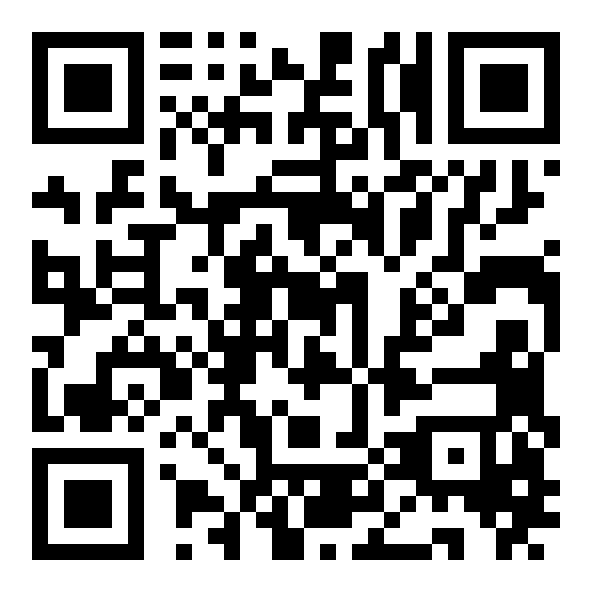 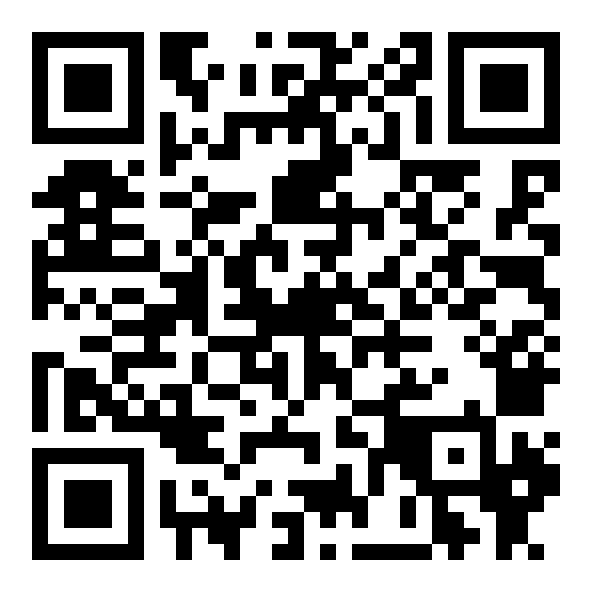 Найди пару: (Т.Б. Пыркова)               Знаешь ли ты басни И. Крылова?                                                                                                 (Н. Князева)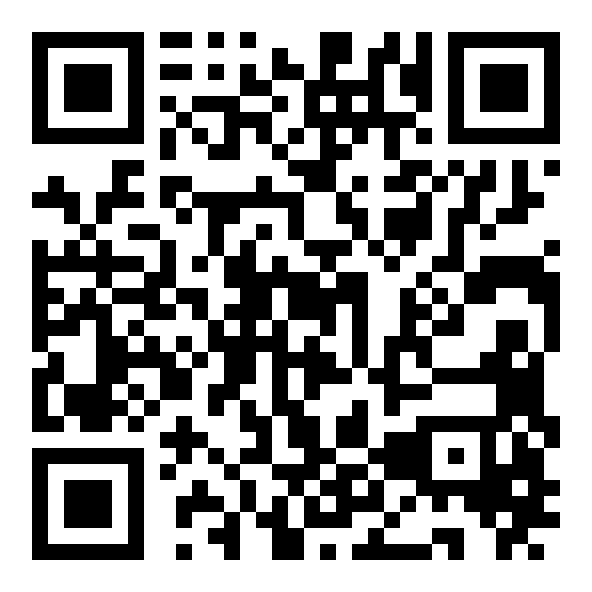 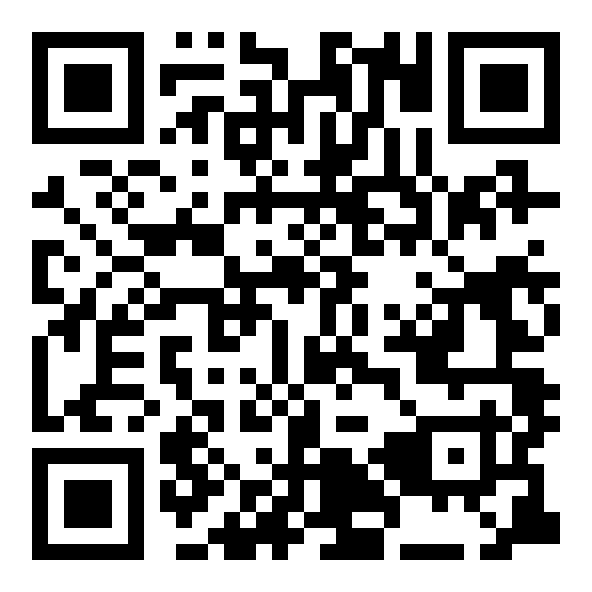 Домашнее задание - Прочитайте басню С. Михалкова «Шакал-интриган». Определите, в чем мораль басни? (Нельзя слепо поддаваться хитрым и завистливым наговорам на друзей, ведь в выигрыше останется только коварный сплетник). Вспомните случай из реальной жизни. Для желающих:Найди соответствия (О. Кулина)      Найди пару: (О. Кулина)Найди пару: (Т.Б. Пыркова)               Знаешь ли ты басни И. Крылова?                                                                                                 (Н. Князева)Домашнее задание - Прочитайте басню С. Михалкова «Шакал-интриган». Определите, в чем мораль басни? (Нельзя слепо поддаваться хитрым и завистливым наговорам на друзей, ведь в выигрыше останется только коварный сплетник). Вспомните случай из реальной жизни. Для желающих:Найди соответствия (О. Кулина)      Найди пару: (О. Кулина)Найди пару: (Т.Б. Пыркова)               Знаешь ли ты басни И. Крылова?                                                                                                 (Н. Князева)предлагает домашнее задание записывают задание Презентация https://sway.com/ZHz0UGSc4PrBfAyD?ref=Link  Интерактивные приложения на LearningApps.org  5Вывод и рефлексия- Умерла ли, по вашему мнению, басня сегодня? Главная задача басни – утвердить в молодых умах мудрость поколений. Можно предположить, что все главное уже было сказано. Если будущее поколение разумно будет использовать уже сформированные в баснях знания, то не понадобятся и никакие нравоучения.  Игра «Ладошки».- Идеальных людей не бывает на свете: у каждого есть свои «плюсы» и «минусы». Попробуем увидеть «плюсы» друг друга.    На листе бумаги обведите свою ладонь. В центре напишите свое имя и фамилию. Затем мы перемешаем эти рисунки и раздадим их. На каждом пальце обведенной ладони вы должны написать положительные качества ученика, чье имя написано в центре.     После проведения игры учащиеся делятся впечатлениями, желающие могут показать результаты классу.- Что бы вы изменили в себе после этого урока?Благодарю всех за работу на уроке.Вывод и рефлексия- Умерла ли, по вашему мнению, басня сегодня? Главная задача басни – утвердить в молодых умах мудрость поколений. Можно предположить, что все главное уже было сказано. Если будущее поколение разумно будет использовать уже сформированные в баснях знания, то не понадобятся и никакие нравоучения.  Игра «Ладошки».- Идеальных людей не бывает на свете: у каждого есть свои «плюсы» и «минусы». Попробуем увидеть «плюсы» друг друга.    На листе бумаги обведите свою ладонь. В центре напишите свое имя и фамилию. Затем мы перемешаем эти рисунки и раздадим их. На каждом пальце обведенной ладони вы должны написать положительные качества ученика, чье имя написано в центре.     После проведения игры учащиеся делятся впечатлениями, желающие могут показать результаты классу.- Что бы вы изменили в себе после этого урока?Благодарю всех за работу на уроке.Вывод и рефлексия- Умерла ли, по вашему мнению, басня сегодня? Главная задача басни – утвердить в молодых умах мудрость поколений. Можно предположить, что все главное уже было сказано. Если будущее поколение разумно будет использовать уже сформированные в баснях знания, то не понадобятся и никакие нравоучения.  Игра «Ладошки».- Идеальных людей не бывает на свете: у каждого есть свои «плюсы» и «минусы». Попробуем увидеть «плюсы» друг друга.    На листе бумаги обведите свою ладонь. В центре напишите свое имя и фамилию. Затем мы перемешаем эти рисунки и раздадим их. На каждом пальце обведенной ладони вы должны написать положительные качества ученика, чье имя написано в центре.     После проведения игры учащиеся делятся впечатлениями, желающие могут показать результаты классу.- Что бы вы изменили в себе после этого урока?Благодарю всех за работу на уроке.уточняет понимание учащимися поставленной цели урока; обеспечивает положительную реакцию учащихся на лучшие качества друг друга; создает благоприятную психологическую среду; актуализирует личностные качества учащихся;благодарит учащихся за урокформулируют ответ на вопрос учителя;  составляют рисунок-схему;проводят анализ лучших качеств друг друга; объясняют свой выбор; формулируют выводы;осуществляют самооценкуПрезентация https://sway.com/ZHz0UGSc4PrBfAyD?ref=Link   